      Institut for læringI l i n n i a r f i s s u a q      Ilisimatusarfik, Grønlands UniversitetStudieordning for den centrale bachelorlæreruddannelse 2014					Justeret 2015Forside:Foto og layout: Annga LyngeStudieordningfor den centrale læreruddannelse, Ilinniarfissuaq2014Justeret 2015Vedtaget i Institutrådet og godkendt i Akademisk Råd ___1.0 	Det formelle lovgrundlag for læreruddannelsenStudieordningen er udarbejdet med hjemmel i:Landstingslov nr. 19 af 19. november 2007 om Ilisimatusarfik.Kapitel 2 § 2. 1b) Professionsrettet bacheloruddannelse på 240 ECTS point.
§ 3. Bacheloruddannelse, professionsrettet bacheloruddannelse, kandidatuddannelse og ph.d.-uddannelse udbydes som forskningsbaserede heltidsuddannelser.Hjemmestyrets bekendtgørelse nr.27 af 1.september 1995 om uddannelser og eksaminer ved Ilisimatusarfik.Hjemmestyrets bekendtgørelse nr.14 af 23.juni 2008 om karakterskala og anden bedømmelse.Hjemmestyrets bekendtgørelse nr. 6 af 2. januar 1990 om censorer ved Ilisimatusarfik.Landstingsforordning nr. l af 6. april 1995 om ændring af landstingsforordning om uddannelse af lærere til folkeskolen og om de sociale uddannelser.Godkendt af Akademisk råd 31.juni 2014.1.1 	Formål med læreruddannelsen ved Institut for LæringEr at uddanne lærere til folkeskolen og tillige give et grundlag for anden undervisningEr at være adgangsgivende for videreuddannelse på master- og kandidatuddannelserMed særligt fokus på en sammentænkning af det faglige og det pædagogiske skal læreruddannelsen give den faglige og pædagogiske indsigt, som er nødvendig for at kunne virke som lærer. Koblingen af teori og praksis står centralt i læreruddannelsen, hvor praktikken har til formål at give øvelse i – og skabe afsæt for refleksion over – lærerpraksis.1.2 	Ikrafttrædelse / LovgrundlagDenne studieordning er en revision af studieordningen fra 2009. Studieordningen er gældende fra 1.august 2014, og er gældende for studerende fra 2013.1.3 	AdgangskravDen studiesøgende kan optages på læreruddannelsen, når én af følgende betingelser for optagelse er opfyldt:Den studiesøgende har bestået en gymnasial uddannelse med mindst 5,5 i gennemsnit efter 7-trins skalaen.har bestået en gymnasial uddannelse med et gennemsnit under 5,5 suppleret medstudierelevant erhvervserfaring i minimum 4 måneder eller almen erhvervserfaring i minimum 8 måneder ellerhøjskoleophold eller andre uddannelsesforløb og kurser af minimum 16 ugers varighed ellerudlandsophold i minimum 4 måneder ellerhar anden relevant uddannelse svarende til et gymnasialt niveauAfdelingsleder afgør, hvem der skal optages, i tilfælde af flere ansøgere end der kan optages.Dispensation fra optagelseskrav kan søges iht. til Ilisimatusarfiks regler.1.4	Procedure ved linjefagsvalg.Når man optages på studiet, fremsendes et skema til valg af tre linjefag. Det første linjefag er bundet til ét (1) af folkeskolens store linjefag som er: grønlandsk, dansk, engelsk og matematik.Som det andet linjefag vælges der mellem et af de ovennævnte store linjefag, inkl. Naturfag, eller mellem ét (1) af følgende mindre linjefag: Biologi, fysik/kemi, hjemkundskab og design, håndarbejde og design, idræt og udeliv, kunst og arkitektur, musik sang drama og bevægelse, naturgeografi, religion og filosofi, samfundsfag og historie, sløjd og design.Som det tredje linjefag vælges ét af de førnævnte mindre linjefag, inkl. Specialpædagogik.På baggrund af de studerendes valg, beslutter ledelsen hvilke linjefag der oprettes.1.5	Linjefags skiftOprettelsen af linjefag sker med udgangspunkt i, at flest mulige studerende skal have deres ønsker om linjefag opfyldt. Linjefagsvalget er derfor som udgangspunkt bindende.Ændringer i valg af linjefag kan kun godkendes, såfremt det ikke ændrer forudsætningen for institutionens planlægning og ikke medfører gener for medstuderende.Godkendelse af linjefagsskift forudsætterat deltagelsespligten har været opfyldt i de fravalgte fagat omvalget er sket i samråd med studievejledningenat omvalget er en faglig begrundelseHvis ovenstående er opfyldt, er der mulighed for at få godkendt linjefagsskift af påbegyndte linje- fag. Dette foregår ved, at den studerende senest i uge 40 (inden efterårsferien) i første semester ansøger den pågældende afdeling herom. Et linjefags skift kan ske senere i studiet. Dertil skal der gøres opmærksom på, at studiet kan blive forlænget.2.0 	Introduktion til læreruddannelsens opbygning og indhold2.1 	Fagenes tidsmæssige omfangLæreruddannelsen består af en række kurser. Kurserne varierer i form og indhold alt afhængigt af formålet med kurset. Nogle kurser på læreruddannelsen strækker sig således over flere semestre med et ugentligt antal undervisningstimer, mens andre kurser er korte intensive kurser.Med udgangspunkt i det europæiske meritoverførselssystem (European Credit Transfer System) tildeles de enkelte kurser ECTS-point. Antallet af ECTS-point afspejler arbejdstiden for den studerende pr. kursus samt kursets omfang set i forhold til et årsværk.Den studerendes arbejdstimer pr. kursus indeholder al studieaktivitet tilknyttet forløbet – dvs. forberedelse/selvstudie, deltagelse i undervisning, gruppearbejder, projekter, studieture og ekskursioner, forberedelse til eksamen, opgaveskrivning, skriftlig/mundtlig eksamen mv.Læreruddannelsen består af i alt 240 ECTS-point.1 årsværk svarer til 60 ECTS-point, fordelt over i gennemsnit 36 studieuger.Antal ECTS point kan variere på baggrund af antal undervisningsuger.1 ECTS-point svarer til ca. 28 arbejdstimer for den studerende.En væsentlig del af den studerendes arbejde med studiet foregår som selvstudium.For at optimere udbyttet af selvstudiet organiseres de studerende i studieteams til gensidig støtte og inspiration. De studerende organiseres i faget LLS på første semester.På uddannelsen er der i gennemsnit ca. 12-18 undervisningslektioner pr. uge for den studerende. I perioder med projekter og intensive kurser er timetallet højere.1 uges arbejde svarer til ca. 1,5 ECTS-point. I studiet vil arbejdsbyrden svare til 40-45 timers arbejde pr. uge.Uddannelsen der giver 240 ECTS, omfatter følgende:Det pædagogiske område, krea, i alt	 55 ECTSTre linjefag, samt evt.tillæg, i alt  	150 ECTSPraktikker, i alt			 19 ECTSBachelor incl. Praktik (4 ECTS)	 20 ECTS2.2 	Indhold og strukturLæreruddannelsen er en 4-årig uddannelse, som består af fire dele; en linjefagsdel, det pædagogiske område, praktikdelen og den afsluttende del (bachelorprojekt).1) Linjefagsdelen: Den studerende skal have tre linjefag (1. – 7. semester). På 1. studieår starter den studerende 2 linjefag og fra 2. studieår starter den studerende det tredje linjefag. Et af linjefagene kan afsluttes på 5. semester, såfremt denne ikke er afsluttet på 5. semester afsluttes alle fag på 7. semester. På linjefagsdelen udvikler den studerende solide faglige og fagdidaktiske kvalifikationer og kompetencer inden for de tre linjefag.  2) Det pædagogiske område: (1.-6. semester). På 1. semester introduceres den studerende til en grundlæggende viden om og forståelse af lærerprofessionen og den grønlandske folkeskole samt centrale pædagogiske begreber. Igennem 2. – 7. semester udvikler den studerende solide faglige og pædagogiske kvalifikationer og kompetencer rettet mod lærerprofessionen. Denne del består af 3 dele med følgende overordnede overskrifter: 2. – 3. semester: Kommunikation, interaktion og læring samt personlig udvikling4.-6. semester: Centrale pædagogiske strømninger samt almen specialundervisning6. semester: Professionsrettet handlekompetence3) Praktikdel: På læreruddannelsen er der 5 praktikker, som den studerende skal bestå. Disse er:1. semester: observationspraktik af en uges varighed.2. semester: linjefagspraktik af 3 ugers varighed4. semester: linjefagspraktik på kysten eller i udlandet af 6 ugers varighed5. semester: linjefagspraktik af 5 ugers varighed8, semester: bachelorpraktik af 4 ugers varighed4) Den afsluttende fase (8. semester), hvor bachelorprojektet er omdrejningspunktet. Her skal den studerende demonstrere sin evne til selvstændigt at sammentænke det faglige og det pædagogiske område samt koble teori og praksis med afsæt i empiri fra den sidste praktik. Følgende strukturmodel skitserer studieenhedernes placering og vægtning i læreruddannelsen. Modellen er opdelt i søjlerne:A som består af linjefag. B består af fag vedr. det pædagogiske område. C skitserer praktikkens placering.2.2.1		Strukturmodel**tillæg til et mindre linjefag2.3 	Strukturmodellens indhold2.3.1		Søjle A - LinjefagPå læreruddannelsen undervises der i følgende linjefag inden for søjle A:De store linjefag er: Grønlandsk, dansk, engelsk, matematik samt naturfag. Disse forløber fra 2. – 7. semester.De mindre linjefag er følgende med tillæg der forløber fra 2.-7.semester eller uden tillæg fra 3.-7.semester. Rækkefølgen er alfabetisk, og ikke efter område.Biologi,Fysik/kemi, Hjemkundskab og design, Håndarbejde og design, Idræt og udeliv, Kunst og arkitektur, Musik, sang, drama og bevægelse, NaturgeografiReligion & Filosofi, Samfundsfag & Historie, Sløjd og design, SpecialpædagogikTillæg2.3.2 		Søjle B - Det pædagogiske fagområde.På læreruddannelsen undervises der i følgende pædagogiske fag inden for søjle B:Rækkefølgen sker efter i hvilket semester de undervises i. Læring, lære(r)roller og skole                   MetodekursusKommunikation, interaktion og læringÆstetiske læreprocesserPersonlig udviklingDidaktik Centrale pædagogiske strømningerSpecialundervisningProfessionsrettet handlekompetenceRedskaber til bachelorprojektet2.3.3		Søjle C - Praktikken    På læreruddannelsen er praktikken et centralt element. Her opnår den studerende praktiske erfaringer med lærerprofessionen samt et grundlag for refleksion over professionen. Praktikdelen består af en uges observationspraktik i 1. semester, 3 ugers linjefagspraktik i 2. semester, 6 ugers kyst-/udlandspraktik i 4. semester, 5 ugers linjefagspraktik i 5. semester og 4 ugers bachelorprojektpraktik i 8. semester. Praktikforberedelsen sker i fagene på 1.semester, 2. semester, 3.semester og 5.semester. praktikdelen består af i alt 19 ECTS point.Erfaringer fra praktikken – og refleksioner over praksis – integreres i linjefagene i læreruddannelsen. Se beskrivelserne af praktikkerne.2.4	Tværfagligt samarbejdeSolide faglige og pædagogiske kvalifikationer og kompetencer samt sammentænkningen af disse er dét, der skaber en lærer. På baggrund heraf er der i læreruddannelsen lagt vægt på at arbejde på tværs af søjlerne A, B og C.Fagdidaktiske aspekter er derfor en integreret del af undervisningen indenfor linjefag, hvor fagdidaktiske teorier og studerendes praktiske erfaringer fra praktikforløb kobles med den fagligt rettede undervisning.De studerendes erfaringer fra praktikken integreres både i linjefagsundervisningen og i det pædagogiske område for at fremme koblingen mellem teori og praksis. 2.5	Andre aktiviteter under studietI slutningen af det første studieår deltager alle i en lejrskole.Under studiet er det muligt at komme på studierejse i fagene, eller tage på ekskursioner. Se beskrivelser for disse under punkt 9.1 – 9.3.2.6	Frivillig undervisningDer er mulighed for at oprette andre kurser efter ønske fra de studerende. De studerende, der tilmelder sig og optages på et frivilligt kursus, er forpligtet til at deltage aktivt i kurset. Kurset kan standses, hvis der er svigtende fremmøde.Følgende kurser tilbydes som frivillig undervisningKorSammenspilInstrumentalspilSvømmelæreruddannelsen. Det tilbydes studerende, der vælger Idræt og udeliv som hovedfag.2.7	IT som tilbud Følgende kurser tilbydes som frivillig undervisning:Tekstbehandling PræsentationsprogrammerBilledbehandling (foto-, tegne- og maleprogrammer)Talbehandling (regneark, statistikprogrammer, graftegning osv.)InternetsøgningKurserne vil blive tilbudt løbende, uden skelen til antal deltagere.De studerende vil få et diplom efter endt kursus. Se beskrivelse under punkt 9.4 – 9.8.2.8	Internationale aktiviteterFormålet med internationale aktiviteter er, at den studerende tilegner sig interkulturelle og internationale kompetencer og udvikler global forståelse. Internationale aktiviteter er af stadig større vigtighed for lærerprofessionen og kan uddannelsesmæssigt angribes fra forskellige vinkler.Den studerende har mulighed for at lægge en del af uddannelsen som et studieophold ved en udenlandsk institution som Ilisimatusarfik/Ilinniarfissuaq samarbejder med. Opholdet skal have en varighed af mindst tre måneder og kan tidligst finde sted efter afslutningen af første studieår.Alle studerende der studerer i en periode i udlandet skal i samarbejde med uddannelseslederne udarbejde en Learning Agreement hvoraf det fremgår hvilke aftaler om merit, der er indgået.I forbindelse med studieophold i udlandet kan det blive aktuelt at gennemføre en praktikperiode i forbindelse hermed.3.0 	Kompetencer i kursusforløbene3.1 	Den æstetiske dimension i undervisning Målet er, at den studerende i løbet af studiet erhverver sig grundlæggende pædagogiske, håndværks- og udtryksmæssige kompetencer til at gennemføre, udvikle og reflektere over mulighederne i den æstetiske læreproces. Den studerende skal desuden erkende den æstetiske dimension som led i læring i alle undervisningsområder i folkeskolen. Det forventes, at den studerende inddrager aspekter af den æstetiske dimension i relevante områder af sit studie, således at den æstetiske læreproces, i forhold til centrale temaer, bliver en integreret side af studiets indhold.1. Centrale temaer i den æstetiske dimension i undervisningen er faglighed og indhold at give et fagligt indhold form et fagligt indholds betydning for den studerende 2. Sprogformer, opmærksomhedsområder og udviklingsmuligheder, handler om kvaliteter somlys, farve, form lyd, tone, rytme lugt, smag fysiske bevægelser i tid og rum ord, kropsudtryk, billeder rolleudtryk af forskellig art håndværk, stoflighed, følesans3. Den studerende skal blive opmærksom på betydningen af at anvende varierede indtrykskilder og udtryksformer i undervisningen. Centralt i den æstetiske dimension er at forstå betydningen af sansningen som vitalt element i læreprocessen. En indsigt, som har at gøre med forholdet mellem sproglig udvikling og undervisningens muligheder for kropslig, sansemæssig virksomhed. 4. Den æstetiske virksomheds sprogformer er kendetegnet ved, at selve formen spiller en afgørende rolle for udtrykket. Det vil sige, at indholdet og formen er to sider af den samme sag. På den måde bliver udtrykket og indholdet afhængige af hinanden, beskrivelsen kan rumme en situations sanse- og følelsesmæssige aspekter. Eksempler:Området rummer en mangfoldighed af undervisningssituationer, hvor der f.eks. arbejdes med at skrive tekster, arbejde med billeder og billedmanipulation på computer, øve skuespil, opbygge udstillingsområde - på samme tid. Set under en traditionel faglig synsvinkel kan virksomheden forekomme spredt og tilfældig. Men der er tale om, på forskellige måder, at give form til et indhold. I den proces er der flere elementer på spil. Der anvendes værktøj og materialer i den tekniske fremstilling af tekster, billeder, scene m.v. Der vælges udtryksformer, som kan formidle indtryk og oplevelser til andre, dvs. at ordene, billederne, dramaet bruges til konkret at formgive en kommunikation. Der videregives et indhold, som for den, der udfører det, giver mening og sammenhæng gennem bearbejdelse i teknik og formgivning.3.2	ITI løbet af studiet tilegner den studerende sig IT-pædagogiske og -håndværksmæssige kompetencer, der danner grundlag for at gennemføre og reflektere over integrationen af IT i alle undervisnings-områder i folkeskolen.Arbejdet med IT er en integreret del af undervisningsforløbene på læreruddannelsen.Der er desuden indlagt en IT- introduktion på 1. semester. Under uddannelsen tilbydes en række kortere IT- kurser. Disse kurser afsluttes med en internt evalueret prøve. De studerende kan indstille sig til prøven uden at have deltaget i kurset, såfremt den studerende på egen hånd har studeret området eller på forhånd er i besiddelse af de nødvendige kompetencer.I boksen nedenfor skitseres eksempler på, hvordan integrationen af IT kan foregå i uddannelsens forskellige områder:4.0  	Generelle bestemmelser omkring mødepligt og deltagelsespligtDer er mødepligt til undervisningen og det forventes at den studerende er studieaktiv.Opfyldelsen af mødepligten og deltagelsespligt er en forudsætning for at kunne indstille sig til eksamen i de enkelte fag og til praktikken.4.1 	MødepligtDer er mødepligt til al undervisning og praktik på uddannelsens fire første semestre. I uddannelsens øvrige semestre er der mødepligt i henhold til krav om studieaktivitet samt til alle praktikker.De studerendes fravær registreres i de fire første semestre. Det forventes, at de studerende møder op til – og deltager aktivt i – alle undervisningsforløb.Fremmøde registreres hver måned, og akkumuleres fremadrettet. Afdelingsleder, studieleder og studievejlederne vurderer ved hver opgørelse, om samtale og advarsel skal komme på tale. Såfremt den studerende vedvarende forsømmer sin mødepligt, kan den studerende miste retten til at fortsætte på studiet.4.2 	DeltagelsespligtDeltagelsespligt betyder at den studerende skal deltage aktivt som studerende i alle sine fag på læreruddannelsen i alle 8 af uddannelsens semestre.Det betyder, at den studerende:Møder til tiden, er velforberedt, og afleverer opgaver til tidenEr nærværende og yder et konstruktiv bidrag til undervisningen, i form af fx oplæg og fremlæggelserEr ansvarlig i forhold til gruppearbejde /studieteams, og andre arbejdsformer, som øvelser og lignende, der indebærer samarbejde med medstuderendeLøbende holder sig orienteret om sin studieaktivitet, så der kan rettes op på eventuelle mangler I tilfælde af fravær fra undervisningen, skal der selv orienteres om, hvad holdet har lavet og udarbejder de manglende opgaverAfleverer semesteropgaver som godkendelse at et semester, og for at blive rykket op til næste semester. Se kravene i studieordningen for fageneI tilfælde, hvor en studerende forsømmer sin deltagelsespligt indkaldes den studerende til en studievejledende samtale med læreren fra det pågældende område.Ved udeblivelse fra den studievejledende samtale indkaldes den studerende til en samtale med studieleder eller afdelingsleder angående den studerendes fremtidige studiesituation.Såfremt afdelingsleder anser det for umuligt for den studerende at opsamle det forsømte, kan den studerende bortvises fra studiet. 5.0	Generelle bestemmelser vedr. eksamenLæreruddannelsens prøver er placeret undervejs i uddannelsens semestre. Vintereksamen afholdes i december og januar. Sommereksamen afholdes i maj og juni.5.1     Læreruddannelsens prøver i pædagogiske fag og linjefagSe indholdsbeskrivelse af de enkelte prøver i studieordningens kursusbeskrivelser.5.2	Bedømmelse af praktikkernePraktikforløbene bedømmes af praktikskolerne. Som afslutning på hvert praktikforløb giver praktik-skolen den studerende en skriftlig og mundtlig vurdering af forløbet. Praktikken bedømmes desuden med Bestået/Ikke bestået af praktikskolen. I det tilfælde en studerende får bedømmelsen Ikke bestået og der er uenighed om det mellem den studerende og praktikskolen, vurderer afdelingsleder sagen. Er afdelingsleder enig i bedømmelsen skal den studerende helt eller delvist tage praktikken om. I samråd med praktiklederen afgør afdelingsleder omfanget af en ny praktik.5.3 	Indstilling til prøverFor at gå til prøve, skal den studerende have opfyldt de betingelser, der er anført i de kursusbeskrivelser i studieordningen, der vedrører prøven. Den studerende skal desuden have opfyldt sin møde- og deltagelsespligt.5.3.1 		Bortvisning fra prøver Den studerende skal ud over at have opfyldt de betingelser, der er anført i studieordningen, omkring den skriftlige opgave, også opfylde Ilisimatusarfiks regler for citation og kildehenvisninger ved eksamen. Overholdes disse regler ikke, kan den disciplinære foranstaltning være bortvisning fra den omhandlede eksamen.5.4	Afmelding til prøverSidste frist for rettidig afmelding til en prøve / eksamen er 2 uger (14 kalenderdage) før prøven afvikles hhv. afleveringsfristen for en skriftlig opgave, når opgaven indgår som enten eksaminations- og/eller bedømmelsesgrundlag. Afmelding indgives skriftligt til afdelingsleder eller studieleder.Foreligger rettidig afmelding ikke, betragtes prøven med hensyn til antallet af prøvegange som påbegyndt. Dette gælder dog ikke, hvor den studerende bliver forhindret i at deltage på grund af dokumenteret sygdom. Der kan dispenseres fra den fastsatte tidsfrist hvis der foreligger usædvanlige forhold. Ansøgning om dispensation skal indgives til afdelingsleder.5.5	Genindstilling til prøverHvis den studerende ikke har gennemført eller bestået den ordinære prøve, genindstilles den studerende til prøven, første gang, i det efterfølgende semester, hvor de ordinære eksaminer afholdes. 1.semeter LLS eksamen er undtaget – se afsnit 5.5.1.Den studerende kan højst indstille sig 3 gange til den samme prøve. Dispensation til en 4. indstilling kan gives, hvis rektor finder det begrundet i særlige eller usædvanlige forhold.5.5.1		Krav til fortsættelse af studieDen studerende skal have bestået 1.semester eksamen for at fortsætte i 2.semester.Den studerende skal have godkendt sine semesterprodukter for at fortsætte i efterfølgende semester.Den studerende skal have bestået pæd. del I eksamen inden 5.semester, for at fortsætte i 5.semester.Den studerende skal have bestået mindst 2 af sine linjefags for at fortsætte med bachelorprojektet.Den studerende skal have bestået sin praktik for at fortsætte sit studie.5.6 	SygeeksamenDer afholdes sygeeksamen for studerende, der ikke har været i stand til at deltage i eksamen pga. sygdom, herunder egen eller en ekstraordinær dokumenterbar situation, hvor man hindres i at deltage i eksamen samt graviditet/forestående fødsel. Sygeeksamen afholdes i begyndelsen af det efterfølgende semester, hvor den ordinære eksamen har været afholdt.Sygeeksamen kan være identisk med næste ordinære eksamen. Ofte vil sygeeksamen være sammenfaldende med en eventuel reeksamen.Sygdom skal dokumenteres ved lægeattest, som skal afleveres til Ilinniarfissuaq inden prøvens påbegyndelse eller senest 4 dage efter prøvens afholdelse. Hvis ikke, har den studerende har brugt et (1) eksamensforsøg.Indtræder sygdommen under selve prøven skal tilsynslederen eller afdelingsleder underrettes. Sygdommen skal dokumenteres som angivet ovenfor.Den studerende skal selv afholde udgiften til lægeerklæringen.5.7 	HjælpemidlerHjælpemidler, herunder elektroniske, er tilladt ved prøverne, med undtagelse af brug af sociale medier.Mobiltelefoner skal være slukkede. Mobiltelefonen kan anvendes som lommeregner hvis der ikke er en tilgængelig lommeregner.5.8 	EksamenssprogDe studerende skal som udgangspunkt skrive og eksamineres på det sprog som anvendes af eksaminator og censor. 5.9 	Bedømmelse og censurAlle prøver, eksaminer og praktikker skal bestås. Beståede prøver kan ikke tages om.Ved prøverne anvendes enten GGS–skalaen eller bedømmelsen Bestået/Ikke bestået. En prøve er bestået, når der er opnået bedømmelsen Bestået eller karakteren E eller derover.Prøverne kan være enten internt eller eksternt bedømt. Interne prøver bedømmes af eksaminator(er) sammen med en censor, der er beskikket af afdelingslederen eller studielederen, blandt lærerne ved institutionenEksterne eksaminer bedømmes af eksaminator(er) sammen med en censor, der er beskikket af censorformanden.6.0	Eksamensbestemmelser 6.1 	EksamensporteføljeDen studerende skal forud for eksamen udvælge dele af sine studieprodukter til grundlag for eksamen, i de fag hvor studieprodukter indgår i eksamen. Udvælgelsen sker i samråd med læreren og på baggrund af fastsatte kriterier for den pågældende prøve eller eksamen. 6.2 	Forberedelsestid til mundtlig eksamenForberedelsestid til mundtlig eksamen kan variere. Se de enkelte kursusbeskrivelser for forberedelsestidens længde. Forud for eksamen kan der foretages ændringer i længden af forberedelsestiden, hvis hele holdet og læreren er enige heri, såfremt ændringen godkendes af afdelingsleder eller fagets lærer.6.3 	Redegørelse for eksamensgrundlagetForud for eksamen udarbejder eksaminator efter drøftelse med de studerende en redegørelse for eksamensgrundlaget. Redegørelsen skal indeholde en oversigt over det stof, som undervisningen har omfattet, en beskrivelse af, hvordan der er arbejdet med stoffet og en angivelse af særlige forhold vedrørende eksamen, f.eks. rapporter, afløsningsopgaver eller gruppeeksamen. Uanset redegørelsen for eksamensgrundlaget kan eksaminator og censor inddrage alle kursets læringsmål ved prøven.Redegørelsen afleveres til studielederen senest 4 uger før start på de mundtlige eksaminer og godkendes af studielederen eller af den, som afdelingsleder bemyndiger dertil.6.4 	GruppeeksamenPrøverne ved læreruddannelsen foregår enten som individuelle eksaminer eller gruppe-eksaminer. Der skal altid foretages en individuel bedømmelse af den studerende. I de tilfælde en gruppeeksamen indeholder en skriftlig opgave skal denne bedømmes individuelt. Det skal derfor fremgå, hvilke sider den enkelte studerende har skrevet. Der skal være en ligelig fordeling af de studerendes bidrag til opgaven. I bachelorprojektet kan mindre dele af opgaven fremstå som fælles produkt. 6.5	Definitioner vedr. eksamen – skriftlig opgaveRetningslinjer for opgaveskrivning findes som et separat dokument. Kort beskrevet er det:En skriftlig opgave er en fællesbetegnelse for skriftlige produkter af forskellige karakterer og længde alt afhængigt af det aktuelle fag. Den skriftlige opgave indeholder begrundelse for emnevalg, problemformulering, behandling af emnet indeholdende de aspekter af faglig og pædagogisk værdi/relevans, som afdækkes af problemformuleringen, samt en konklusion.   Ved skriftlige opgaver er der følgende standarder: 1 side udgør 2400 anslag inkl. mellemrum +/- 10%. Sideantallet er eksklusiv forside, indholdsfortegnelse, problemformulering, litteraturliste og bilag. Sideantallet er afhængigt af det valgte sprog, således at det tilladte sideantal ved grønlandsk- sprogede opgaver er ca. 10 % større end ved dansksprogede opgaver. Opfyldes kravet om antal sider ikke, kan den studerende ikke gå til mundtlig eksamen og har derved brugt et (1) eksamensforsøg. Den studerende informeres i rimelig tid, før den mundtlige eksamen.Forud for den skriftlige opgave skal den studerende udarbejde emneafgrænsning og problemformulering, som godkendes af læreren. Dette er dog ikke gældende i forbindelse med 1. semestereksamen, hvor opgaven baseres på et eksamensspørgsmål, som gruppen trækker. Se beskrivelse af 1. semestereksamen.  6.6	EksamenssnydEn eksaminand skal ved aflevering af en skriftlig besvarelse med sin underskrift bekræfte, at opgaven er udfærdiget uden uretmæssig hjælp.Eksamenssnyd ved plagiering omfatter tilfælde, hvor en skriftlig opgave, som udgør bedømmelsesgrundlaget, helt eller delvis fremtræder som skrevet af eksaminanden/-erne selv, idet opgaven er:identisk eller næsten identisk gengivelse af andres formuleringer, uden at markere det med kildehenvisningomfatter brug af andres ord eller ideer, uden at disse er krediteret 6.6.1		Sanktioner over for eksamenssnydHvis afdelingsleder eller studieleder efter belysning af sagsforholdet får bekræftet formodning om eksamenssnyd, og handlingen har fået, eller ville kunne få betydning for bedømmelsen, bortviser afdelingslederen eksaminanden fra prøven.En bortvisning medfører, at en eventuel karakter for den pågældende prøve bortfalder, og at eksaminanden har brugt et (1) prøveforsøg.Eksaminanden kan deltage i reeksamen efter ½ år, i henhold til afsnit 5.5.7.0 	Praktikker7.1	Observationspraktik, 1. semesterFormålFormålet med observationspraktikken er, at den studerende introduceres til dagligdagen i skolen vha. deltagerobservation i sine linjefag. Den studerende tilegner sig viden om lærerprofessionens opgaver samt bliver opmærksom på elevers forskelligartethed.LæringsmålDen studerende bliver opmærksom på lærerens mange forskellige arbejdsopgaverbliver bevidst om elevers forskelligartethedkan observere og genkende aspekter af forskellige lærertyperkan reflektere over observationerneIndholdObservationspraktikken foregår i normalklasser på mellemtrinnet. De studerende, som har fysik, kemi, biologi og naturgeografi tilknyttes desuden ældstetrinnet i observationspraktikken.De studerende arbejder med deltagerobservationsøvelser, hvor der indsamles data med fokus på forskellige områder. Der afsættes 2 dage til observationer med særligt fokus på læreren og 3 dage til observationer med særligt fokus på elever.Der reflekteres over observationerne internt i praktikgruppen samt i samarbejde med praktiklæreren under konferencetimerne. Hver praktikdag afsluttes med én konferencetime á 45 minutter.De studerende fører dagligt elektronisk logbog.Tilrettelæggelse og placeringPraktikken foregår i oktober måned i 1. semester. Observationspraktikken er af 1 uges varighed og foregår i praktikgrupper på højst 3 studerende.Observationspraktikken foregår i tilknytning til Metodekursus I, hvor de studerende i metodeforløbet forud for praktikken introduceres til observationsteknikker samt efter praktikken arbejder med og reflekterer over indsamlet data.Via Metodekursus I og observationspraktikken tilegner de studerende sig grundlæggende værktøjer til at observere og, med baggrund heri, reflektere over praksis.BedømmelseDer bedømmes med Bestået/Ikke bestået. Bedømmelsen foretages af praktikskolen ( se bedømmelse af praktikkerne)ECTS-point17.2    		2. semesterpraktik FormålFormålet med praktikken er, at den studerende erhverver sig grundlæggende praktiske erfaringer med at planlægge, gennemføre og evaluere undervisning i linjefagene, samt opnår grundlæggende øvelse i at rådgive og vejlede medstuderende i praktikken.LæringsmålAt den studerendefår erfaringer med at tilrettelægge, gennemføre og evaluere undervisning i linjefagene – med særlig fokus på emneorienteret undervisningfår øvelse i at fravige sin plan, improvisere og tilpasse undervisningen efter situationen og den enkelte elevfår øvelse i at reflektere over og vurdere egen undervisningfår øvelse i at reflektere over og vurdere medpraktikantens undervisningfår øvelse i at rådgive og vejlede medpraktikantenbliver bevidst om klasselærerens mange funktioner og afprøver dele af klasselærer-funktionenfår øvelse i at anvende AV- midlerIndholdPraktikken foregår i normalklasser på mellemtrinnet. Studerende, som har fysik, kemi, biologi, og natur geografi som linjefag, tilknyttes desuden ældstetrinnet i disse fag.2. semesterpraktikken er første gang i uddannelsesforløbet, at den studerende skal tilrettelægge, gennemføre og evaluere undervisning i folkeskolen i samarbejde med praktiklæreren. I praktikken afprøves emneorienteret undervisning og praktikanten erhverver sig en række praksiserfaringer. Disse erfaringer bearbejdes løbende i samarbejde med praktiklærerne og medpraktikanten – refleksion, vurdering og feedback er centrale omdrejningspunkter. De studerende fører elektronisk logbog.Vedr. konferencetimer:4 undervisningstimer i samme fag udløser 1 konferencetime á 45 minutter. Undervisningsfag med få lektioner ugentligt (1-2 timers-fag) udløser 1 konferencetime á 45 minutter hver anden uge. Tilrettelæggelse og placeringPraktikken er af 3 ugers varighed og foregår i praktikgrupper på 2-3 studerende. Hver praktikgruppe må maksimalt have et timetal på 14 lektioner inklusiv 2 ugentlige lektioners indføring i praktikskolens daglige liv samt skolens organisation.2.semesterpraktikken foregår - så vidt muligt - i de(n) samme klasse(r) som 1. semesters observationspraktik.I løbet af praktikperioden får hvert praktikhold et besøg af linjefagslæreren. Praktikken er tæt knyttet til didaktikforløbet på 2. semester, se afsnit 8.2.1 samt Emneundervisningsprojeket, se afsnit 8.2.2. Praktikken for begge fag planlægges i Emneundervisningsugen, hvor et tværfagligt forløb kan være en mulighed. Efter praktikken udarbejder den studerende en praktikrelateret opgave i et af linjefagene, der godkendes af didaktiklærer og faglærer, i hvis fag opgaven er skrevet. BedømmelseDer bedømmes med Bestået/Ikke bestået. Bedømmelsen foretages af praktikskolen ( se bedømmelse af praktikkerne).ECTS-point37.3   		Kyst-/udlandspraktik,  4. semesterFormålFormålet med praktikken er, at den studerende – med baggrund i erfaringerne fra 2.semester praktik og øvrige studieaktiviteter – erhverver sig yderligere praktiske erfaringer med og øvelse i at planlægge, gennemføre og evaluere undervisning i linjefagene samt videreudvikler sine kompetencer til at supervisere medstuderende.Praktikken afvikles på en skole på kysten eller i udlandet. Formålet med en praktik i et andet samfund er, at den studerende oplever ”skole på en anden måde”.LæringsmålDen studerendefår øvelse i at tilrettelægge, gennemføre og evaluere undervisning - herunder undervisning, der strækker sig over flere sammenhængende timerfår øvelse i at inddrage æstetiske læreprocesser i undervisningen.får øvelse i at fravige sin plan, improvisere og tilpasse undervisningen efter situationen og den enkelte elevfår øvelse i at arbejde med elevers handleplanerfår øvelse i tværfaglig undervisning samt undervisning på tværs af klassetrinkan koble mellem teori og praksis og, på baggrund heraf, får øvelse i at reflektere over og vurdere egen undervisning får øvelse i at reflektere over og vurdere medpraktikantens undervisning og videreudvikler sine kompetencer i at rådgive og vejlede medpraktikantenafprøver dele af klasselærerfunktionen får viden om og deltager i skole - hjem samarbejde hvor det er muligt får viden om og deltager i kollegasamarbejdeIndholdPraktikken foregår på en skole på kysten eller i udlandet i de studerendes linjefag. Med baggrund i erfaringerne fra den tidligere praktik og øvrige studieaktiviteter på læreruddannelsen tilrettelægger, gennemfører og evaluerer den studerende undervisning i folkeskolen i samarbejde med praktiklæreren og medpraktikanten i sine linjefag. I praktikken inddrages æstetiske læreprocesser i undervisningen - og i forbindelse med refleksion, vurdering og feedback er de æstetiske læreprocesser et centralt omdrejningspunkt i den løbende evaluering. De studerende fører elektronisk logbog.Vedr. konferencetimer:4 undervisningstimer i samme fag udløser 1 konferencetime á 45 minutter. Undervisningsfag med få lektioner ugentligt (1-2 times – fag)udløser 1 konferencetime á 45 minutter hver anden uge. Tilrettelæggelse og placeringPraktikken er af 6 ugers varighed og foregår i praktikgrupper på ca. 2 studerende. Hver praktikgruppe tilknyttes mellemtrinnet og ældstetrinnet i ca. 16 lektioner pr. uge, inklusiv 2 ugentlige lektioners indføring i praktikskolens daglige liv samt skolens organisation. Praktikken er placeret i starten af 4. semester. Praktikken organiseres så praktikanten arbejder med undervisning indenfor sine linjefag. De studerendes elektroniske logbog indgår i det videre arbejde i de studerenes linjefag.BedømmelseDer bedømmes med Bestået/Ikke bestået. Bedømmelsen foretages af praktikskolen ( se bedømmelse af praktikkerne).ECTS-point: 67.4   		Linjefagspraktik, 5. semesterFormålFormålet med praktikken er, at den studerende – med baggrund i erfaringerne fra tidligere praktikker og øvrige studieaktiviteter – erhverver sig yderligere praktiske erfaringer med og øvelse i at planlægge, gennemføre og evaluere undervisning indenfor den studerendes linjefag, samt at den studerende videreudvikler sine kompetencer til at rådgive og vejlede medstuderende.LæringsmålDen studerendefår øvelse i at tilrettelægge, gennemføre og evaluere undervisning indenfor sine linjefagfår øvelse i at fravige sin plan, improvisere og tilpasse undervisningen efter situationen og den enkelte elevkan koble mellem teori og praksis og på baggrund heraf får øvelse i at reflektere over og vurdere egen undervisning – med særligt fokus på linjefag– og fagdidaktikfår øvelse i at reflektere over og vurdere medpraktikantens undervisning og videreudvikler sine kompetencer i at rådgive og vejlede medpraktikanten får viden om og deltager i årsplanlægningfår viden om og deltager i teamsamarbejdefår viden om i samarbejde med praktiklæreren om skole-hjem samtalenfår viden om evaluering, såsom den løbende evaluering, handleplaner karaktergivning, terminsprøver og afsluttende prøver i folkeskolenIndholdPraktikken foregår på yngste- og ældstetrinnet.Praktikken planlægges sammen med de(n) enkelte studerende i samarbejde med praktikskolen – alt efter hvilke linjefag og klasser den studerende skal følge. Praktikken foregår i praktikgrupper på ca. 2 studerende. Studerende der har specialpædagogik skal i praktik indenfor vidtgående specialundervisning.Med baggrund i erfaringerne fra tidligere praktikker og øvrige studieaktiviteter på læreruddannelsen samt vha. vejledning fra praktiklæreren og medpraktikanten tilrettelægger, gennemfører og evaluerer den studerende undervisningen. De studerende fører elektronisk logbog.Vedr. konferencetimer:4 undervisningstimer i samme fag udløser 1 konferencetime á 45 minutter. Undervisningsfag med få lektioner ugentligt (1-2 times-fag) udløser 1 konferencetime á 45 minutter hver anden uge. Tilrettelæggelse og placeringPraktikken foregår på yngste- og ældstetrinnet.Praktikken er af 5 ugers varighed og foregår i praktikgrupper på ca. 2 studerende i ca. 13 lektioner per uge. Herudover afsættes der 2 lektioner pr uge til særlige konferencetimer vedr. indføring i skolens organisation og det daglige liv på skolen. Praktikken er placeret i 5. semester. Praktikken organiseres så den studerende altovervejende arbejder med undervisning indenfor sine tre linjefag. Med baggrund i erfaringerne fra tidligere praktikker og øvrige studieaktiviteter på læreruddannelsen samt vha. vejledning fra praktiklæreren og medpraktikanten tilrettelægger, gennemfører og evaluerer den studerende undervisningen. Praktikken er tæt knyttet til undervisningen i linjefag. De studerendes erfaringer og logbog fra praktikken inddrages i undervisning i fagene.I linjefagsundervisningen på 5.-6. semester arbejdes der med følgende fagdidaktisk indhold, som knytter sig til praktikken: Folkeskolens overordnede formålCentralt fastsatte mål for faget i folkeskolenCentralt indhold, metoder og processerUndervisningens tilrettelæggelse, gennemførelse og evaluering. Hvordan kan lærestoffet struktureres sådan at læring finder sted?Fagdidaktiske begrundelser for undervisningens tilrettelæggelse, udførelse og evaluering.Specielle fagdidaktiske aspekter; Hvad er fagets ”egenart” som videnskabs-, studie- eller skolefag? Hvad tilegner eleverne sig af kundskaber, færdigheder og holdninger i mødet med faget?Valg af undervisnings- og evalueringsmetoder og begrundelser for disse valgHvordan fungerer lærebøger og andre læremidler som konkretisering af fagenes mål og indhold?I løbet af periodepraktikken får hvert praktikhold et besøg af linjefagslæreren.BedømmelseDer bedømmes med Bestået/Ikke bestået. Bedømmelsen foretages af praktikskolen ( se bedømmelse af praktikkerne).ECTS-point57.5		BachelorpraktikFormålBachelorpraktikken på 8.semester tager afsæt i den studerendes problemformulering indenfor linjefag. Med udgangspunkt i den studerendes valgte fokus i bachelorprojektet, arbejdes der i praktikken med indsamling af empiri, samt med undervisningsopgaver der supplerer og uddyber faglige og pædagogisk emner og problemstillinger. LæringsmålDen studerendeUdviser sikkerhed i at tilrettelægge og gennemføre empiriske undersøgelser, der kobler teori og praksis, benytter videnskabelige metoder til at indsamle og løbende analysere data/ observationer til brug i bachelorprojektetEr i stand til at identificere faglige problemstillinger og kunne formidle konklusioner på en pædagogisk velargumenteret og klar vis.IndholdPraktikken er af 4 ugers varighed med et maksimalt timetal for undervisningen på 40 lektioner. Forud for praktikken arbejder den studerende med forberedelser til undervisningen og til de empiriske undersøgelser. Efter praktikken bearbejdes det relevante materiale, ved hjælp af videnskabelige metoder. Praktikken tager udgangspunkt i den studerendes problemformulering til bachelorprojektet, samt i andre skoleopgaver. Praktikken foregår – så vidt muligt – i praktikgrupper på 2-3 studerende forudsat at de har valgt emne eller problemstilling til fælles.Med baggrund i erfaringer fra de tidligere praktikker og i øvrige studieaktiviteter tilrettelægger, gennemfører og evaluerer den studerende undervisningen.  Vedr. konferencetimer:4 undervisningstimer i samme fag udløser 1 konferencetime á 45 minutter. Undervisningsfag med få lektioner ugentligt (1-2 times fag) udløser 1 konferencetime á 45 minutter hver anden uge. Tilrettelæggelse og placeringI forbindelse med praktikken indsamler og behandler den studerende empiri til bachelorprojektet.. Den indsamlede empiri efterbehandles i forbindelse med udarbejdelsen af bachelorprojektet.BedømmelseDer bedømmes med bestået/Ikke bestået.  Bedømmelsen foretages af praktikskolen ( se bedømmelse af praktikkerne).ECTS -point: 48.0	Det pædagogiske fagområdeBeskrivelse af fagene foregår semestervis.8.1   	1. semester8.1.1   		IntrodageFormålFormålet med introdagene er, at den studerende introduceres til de overordnede rammer for læreruddannelsen, så den studerende får mulighed for at agere og deltage aktivt i den nye situation som lærerstuderende helt fra starten af uddannelsen. Den studerende erhverver sig et overblik over uddannelsens struktur og indhold samt introduceres til Ilinniarfissuaq som institution.LæringsmålDen studerende opnår viden om og forståelse af studieordningen, herunder studiets opbygning samt bliver opmærksom på hvilke valg, den studerende skal tage i løbet af uddannelsenopnår kendskab til uddannelsens styrelse, råd og udvalgopnår kendskab til studievejledning samt studievejlederens funktioneropnår kendskab til kontoret og dets funktioner bliver introduceret til regler og bekendtgørelserIndholdI introdagene modtager de studerende en række overordnede og praktiske informationer. De studerende bliver inddelt i klasser, oprettet på ATTAT, bestiller nøglekort mv., får kendskab til Ilinniarfissuaqs fysiske placering i flere forskellige bygninger og introduceres til biblioteker. De studerende introduceres til de forskellige fag, samt til kravene på læreruddannelsen. Dette indbefatter bl.a. formalia.Tilrettelæggelse og placeringIntrodagene foregår fælles for hele årgangen i den første uge efter studiestart.8.1.2		Læring, lærerroller og skole, 1. semesterFormålFormålet med faget er at introducere den studerende til begreberne læring og dannelse samt, at den studerende erhverver sig grundlæggende viden om og forståelse af den grønlandske folkeskoles historie og udvikling af læringssyn.LæringsmålDen studerendetilegner sig viden om og forståelse af begreberne læring og dannelsebliver bevidst om vigtigheden af refleksion over egen læringbliver opmærksom på, hvordan læring kan faciliteres på forskellig vistilegner sig grundlæggende viden om den grønlandske folkeskoles historietilegner sig viden om forskellige centrale læringssyn gennem tidernetilegner sig viden om og forståelse af folkeskolens nuværende struktur, regelgrundlag og læringssynIndholdDe studerende introduceres til og arbejder med læring og dannelse og opmuntres til at reflektere over deres eget forhold til læring og undervisning.Fagets centrale spørgsmål er: Hvad er læring? Hvordan lærer mennesker? Hvordan lærer jeg selv? I forbindelse hermed arbejdes der med den studerendes rolle, lærerroller og lærer-professionens idealer.Med udgangspunkt i folkeskoleforordningen og de opfølgende bestemmelser arbejder de studerende desuden med folkeskolens forhold, indhold og læringssyn før og nu – set i relation til samfundet.Tilrettelæggelse og placeringFaget løber igennem hele 1. semester. Undervisningen indeholder en kombination af læreroplæg, diskussion og gruppearbejde. De studerende organiseres i studieteams. Undervisningen varetages af lærere fra det pædagogiske område og fra fagområdet Kultur og samfund samt gæstelærere fra det grønlandske folkeskolesystem.Eksamen og bedømmelseFaget afsluttes i forbindelse med 1. semestereksamen. Der er intern censur og bedømmes med bestået/ikke bestået.ECTS-point: 88.1.3   		Metode I – deltagerobservation, 1. semesterFormålFormålet med faget er, at den studerende tilegner sig viden om og forståelse af deltagerobservation som kvalitativ dataindsamlingsmetode og kan anvende deltagerobservationen som redskab til at indsamle data og med baggrund heri reflektere over praksis i skolen i forbindelse med den første praktik. LæringsmålDen studerendetilegner sig viden om og forståelse af deltagerobservationens dobbelte aspekt – forholdet mellem deltagelse og observationtilegner sig viden om forskellige typer af deltagelse og observation samt opnår forståelse af, hvornår det er hensigtsmæssigt at anvende mere eller mindre fokuserede observationerkan anvende deltagerobservation som redskab til at indsamle datatilegner sig viden om dataregistreringkan registrere data og skrive feltnoterkan reflektere over dataIndholdDe studerende introduceres til de grundlæggende aspekter vedrørende den kvalitative metode og med baggrund heri arbejdes der specifikt med deltagerobservationen. Faget indeholder en række øvelser, som forbereder den studerende til at udføre deltagerobservation og reflektere over indsamlet data.Deltagerobservation anvendes af de studerende i observationspraktikken. Efter praktikken reflekteres der over indsamlet data samt over deltagerobservation som dataindsamlingsmetode. Der udarbejdes en praktikrapport i praktikgruppen på baggrund af logbogsmateriale fra observationspraktikken.Tilrettelæggelse og placeringFaget afholdes umiddelbart før og efter observationspraktikken. I løbet af praktikken indsamler de studerende data vha. deltagerobservation. Efter praktikken behandles de indsamlede data i studieteams samt i klassen.Eksamen og bedømmelseKurset afsluttes i forbindelse med 1. semestereksamen, hvor aspekter fra semestrets øvrige kurser desuden indgår. ECTS-point2 8.1.4		Æstetiske lærerprocesser, 1. og 2. semesterFaget består af tre obligatoriske moduler, der alle arbejder med det æstetiske, kunstneriske og de kropslige læreprocesser. Æstetiske læreprocesser er opdelt i kor, drama og Æstetisk dannelse. Omfanget er i alt 8 ECTS. Drama og æstetisk dannelse er beskrevet under 2.semester.8.1.4.1			Modul 1. Kor. 1. og 2.semesterFormålFormålet med kurset er, at den studerende får erfaring i at bruge stemmen hensigtsmæssigt og får en musikalsk indgang til undervisning, sansning, udtryk samt teambuilding.LæringsmålDen studerende erhverver sig begyndende viden om stemme og musikalsk teori og praksisopnår basale stemmemæssige færdighederfår erfaring med at formidle og udtrykke sig får inspiration til at inddrage det musikalske element i undervisningen IndholdDer arbejdes med følgende faglige områder:StemmetræningKendskab til såvel grønlandsk som udenlandsk kormusik Musikkens elementære fagsprogMetodik til korindstuderingDynamik, flow og fraseringIntonationSceneoptrædenKoncentration og opmærksomhedAt arbejde i en stor gruppe mod et fælles målDer arbejdes med følgende didaktiske aspekter:Anvendelsen af forskellige læreformerLæring gennem oplevelsesmæssig, udtryksmæssig, håndværksmæssig, analytisk og kommunikativ virksomhed. Skaberglæde og æstetiske læreprocesser.Korsangs betydning for undervisningTilrettelæggelse og placeringKorsang er placeret som obligatorisk kursus på 1. årgang med 2 ugentlige lektioner i alle undervisningsuger. Derefter kan de studerende deltage i Ilinniarfissuaqs kor ”Illinniarfissuup Erinarsoqatigiivi”, som ligeledes øver en gang ugentlig i 2 lektioner i en position, der er friholdt for anden undervisning, så alle studerende og ansatte har mulighed for at deltage.Koret synger ved husets arrangementer samt medvirker i koncerter og arrangementer i f.eks. kultur-hus, radio, byens julekoncerter m.v.BedømmelseKurset bestås ved aktiv deltagelse i kurset.  ECTS-point28.1.5		1. semester eksamenEksamen består af 3 dele: en skriftlig gruppeopgave, en individuel skriftlig refleksion og en mundtlig fremlæggelse.Eksamen foregår som gruppeeksamen i studieteams på max. 5 studerende. Forud for eksamen trækkes et eksamensspørgsmål, som tager udgangspunkt i centrale aspekter fra kurserne i første semester. Grupperne har 1 uges forberedelse, hvor gruppen skal udarbejde en skriftlig opgave på 5 sider samt forberede en gruppefremlæggelse, hvor der svares på eksamensspørgsmålet. Målgruppen for fremlæggelsen er medstuderende.Den studerende skal desuden udarbejde en skriftlig refleksion på max.2 sider over gruppeprocessen. Den individuelle opgave afleveres dagen efter den skriftlige gruppeopgave er afleveret.Ved eksamen fremlægger de enkelte studieteams for eksaminator, censor samt for resten af klassen. Klassen benytter observationsteknikker fra metodeforløbet til observation af fremlæggelserne og giver studieteamet feedback med særligt fokus på formidlingsdelen. Eksaminator og censor vurderer fremlæggelsen med fokus på indhold, formidling, gruppens samarbejde og refleksioner.Bedømmelsen foregår ved intern censur, og de studerende bedømmes individuelt. Der bedømmes med Bestået/Ikke bestået, og hver gruppe får en mundtlig begrundelse for vurderingen. 8.2	2. semester8.2.1   		Didaktik I, 2. semesterFormålDet er formålet, at den studerende tilegner sig teoretisk indsigt og praktisk kompetence til selvstændigt og i samarbejde med medstuderende at træffe og begrunde valg forbundet med observation, målsætning, planlægning, gennemførelse og evaluering af undervisning.LæringsmålDen studerende:tilegner sig viden om og forståelse for lærerplanernes opbygningkan tilrettelægge, gennemføre og evaluere undervisning kan analysere, vurdere og opstille handleplaner og løbende revurdere dissekan fastsætte mål og opstille kriterier for valg af indhold i undervisningen og kan begrunde disse i fagenes trinformål og læringsmålkan arbejde med undervisningsdifferentieringtilegner sig viden om lærerens ansvar, pligter og rettigheder i det daglige arbejde  tilegner sig viden om og kan anvende supervisions- og evalueringsredskaberIndholdFaget tager udgangspunkt i det snævre didaktikbegreb, hvor der arbejdes konkret med at planlægge, gennemføre og evaluere egen og medstuderendes undervisning i praktikperioden på 2. semester. Der arbejdes desuden med forskellige supervisions- og evalueringsredskaber, som de studerende skal anvende på hinanden i forbindelse med praktikken.  Didaktik I består af to dele.Første del foregår umiddelbart før praktikken på 2. semester. I didaktikkursets første del og i emneundervisningsprojektet forbereder de studerende sig til praktikken. Der arbejdes med undervisningsprincipper, fagenes trinformål og læringsmål i forbindelse med planlægning af praktikken.Anden del foregår umiddelbart efter praktikperioden, hvor erfaringerne fra praktikken evalueres og de studerende udarbejder en rapport. Følgende skal indgå i rapporten:refleksioner over fagenes trinformål og læringsmål i forhold til den intenderede praksis og den faktiske praksisvurdering af arbejdsmåde, metode, progression og brug af tidsressourcerevaluering af samarbejdet med medpraktikanterneevaluering af samarbejdet med øvrige involveredeperspektivering på grundlag af de opnåede erfaringerTilrettelæggelse og placeringKurset er placeret på 2. semester og er opdelt i to dele, som er placeret før og efter 2. semester-praktikken. Faget er således tæt knyttet til emneundervisningsprojektugen på 2. semester og praktikken. I løbet af praktikken besøger didaktiklæreren – så vidt muligt – alle praktikgrupper på skolerne.Undervisningen indeholder en kombination af læreroplæg, diskussion, øvelser og udarbejdelse af rapport. De studerende organiseres i studieteams.Eksamen og bedømmelseEksamen foregår i slutningen af 3. semester som en del af ”Eksamen i det pædagogiske område I” ECTS-point28.2.2   		Emneundervisningsprojekt,  2. semesterFormålFormålet med projektet er at styrke den studerendes forståelse af samspil og sammenhæng mellem de fag-faglige fag og det pædagogiske fagområde - så den studerende kan forberede et emneundervisningsforløb på baggrund af koblinger mellem pædagogik og fag.LæringsmålDen studerendeopnår erfaring med at binde fag og pædagogik sammen – rettet mod lærerprofessionenforberedes til praktikkenerhverver sig viden om emneundervisning og kan forberede og tilrettelægge et emneundervisningsforløbIndholdDe studerende arbejder med emneundervisning – og udarbejder i løbet af projektet et emne-undervisningsforløb til mellemtrinnet eller ældstetrinnet. For at binde pædagogikken med fagområdet tager projektet afsæt forskellige pædagogiske tilgange til emneundervisning.Tilrettelæggelse og placeringEmneundervisningsprojektet er for 2. semesterstuderende og er af praktikforberedende karakter. Emneundervisningsprojektet foregår i grupper sammensat efter praktikgrupperne for 2. semester observationspraktikken. I løbet af projektet forberedes et emneundervisningsforløb, som de studerende skal bruge i 2. semesterpraktikken. Til projektet tilknyttes der lærere fra det pædagogiske område samt linjefags-lærere.UndervisningsomfangProjektet er et intensivt forløb af 1 uges varighed, og fagenes lærere og pædagogiklærerne indgår i forløbet med et passende antal timer.8.2.3  		Kommunikation, interaktion og læring, 2. og 3. semesterFormålFormålet med faget er, at den studerende tilegner sig viden om og forståelse af kommunikationsteorier, interaktionsformer, læringsteorier og professionsrettede forsknings- og udviklingsarbejder inden for skoleområdet med afsæt i pædagogiske, psykologiske, sociologiske og didaktiske tilgange.LæringsmålDen studerendetilegner sig viden om og forståelse af børns, unges og voksnes samspil og kommunikation i grupper, organisationer og samfund med afsæt i relevante udviklings- og forskningsarbejderFår indsigt i forskellige pædagogiske og psykologiske forskningsmetoder.kan fortolke lærer-elevrelationer og kan anvende forskellige samtaleformer i undervisningen i forhold til forskellige situationertilegner sig viden om, og forståelse af forskellige teorier vedr. værdi- og normkonflikter, og kan reflektere over disse, samt herudfra udarbejde mulige løsningsforslag til brug i lærerprofessionentilegner sig viden om og forståelse af læringsteorier og kan udvikle handleforskrifter med udgangspunkt i disseskal kunne analysere, diskutere og begrunde personlig og professionel stillingtagen til principielle og konkrete spørgsmål i forbindelse med opdragelse og undervisning i samfund og skoletilegner sig viden om og indsigt i forudsætninger for udvikling af det kollegiale samarbejde og for skolens udviklingIndholdDer arbejdes med følgende områder på 2. semester:KommunikationsteorierGruppedannelse, gruppedynamik, forskellige gruppetyper og gruppeledelseForskellige personligheds- og udviklingspsykologiske teorierLæringsteorierPå 3. semester arbejdes der følgende områder:KlasseledelseLærerens didaktiske kompetencerLærer-elevrelationerRelationens betydning for lærerprocesserLøbende intern evaluering med henblik på at fremme elevernes læring og undervisningens kvalificeringTilrettelæggelse og placeringKurset er placeret på 2. og 3. semester med hver 3 ECTS point. Undervisningen indeholder en kombination af læreroplæg, diskussion, gruppearbejde og individuelle og/eller gruppefremlæggelser. De studerende organiseres i studieteams.Eksamen og bedømmelseEksamen foregår i slutningen af 3. semester, som en del af ”Eksamen i det pædagogiske område I”ECTS: 68.2.4		Personlig udvikling, 2. og 3. semesterFormålFormålet med kurset er, at den studerende tilegner sig grundlæggende viden om og forståelse af fagområdet personlig udvikling i folkeskolen. Den studerende opnår desuden kompetencer til at kunne støtte elever i deres personlige udvikling samt erhverver sig redskaber til at fremme egen personlige udvikling.LæringsmålDen studerende opnår viden om og forståelse af baggrunden for, formålet med og indholdet i fagområdet personlig udvikling i folkeskolen bliver opmærksom på forskellen mellem terapeut og lærer og kan skelne mellem terapeutopgaver og læreropgaver opnår viden om og forståelse af teorier omkring selvindsigt, selvtillid, selvværd og kreativitet set i relation til personlig udvikling opnår redskaber til at kunne støtte elevens personlige udvikling i en retning, der styrker elevens selvindsigt, selvtillid, selvværd og kreativitet kan anvende ovenstående teorier til at fremme egen personlige udvikling i forhold til lærerprofessionenopnår viden om og forståelse af kommunikations- og samarbejdsteorier og kan anvende disse teorier i praksis erhverver sig redskaber til at rådgive og vejlede elever i folkeskolen i forbindelse med udarbejdelse af individuelle handleplaner og mål, elevens arbejde hen imod disse samt fastsættelse af nye mål  erhverver sig redskaber til at inddrage forældrene i handleplansarbejdeterhverver sig redskaber til at supervisere, rådgive og vejlede medstuderende får kendskab til aktuel forskning og de anvendte forskningsmetoder vedr. børn og unges trivsel i Grønland.IndholdDe studerende introduceres til området, og der arbejdes med en række teorier omhandlende sociale, følelsesmæssige og kreative kompetencers betydning for personlig udvikling. Med udgangspunkt heri arbejdes der med udviklingen af den studerendes kompetencer til at fremme egen og andres personlige udvikling. I 2. semester arbejdes der med:Identitet og identitetsdannelseSocial, mental og følelsesmæssig udviklingLegens betydning for psykisk udviklingSelvfølelse, selvtillid og selvværdPsykisk arbejdsmiljø i klassen/ skolenKonflikt og konflikthåndteringI 3. semester arbejdes der med:Lærerens relationskompetenceLæreridentitet og lærerpersonlighedPortefølje i forhold til elevens personlige udviklingSamtaletyper i skole-hjem-samarbejdet Lære- og reflektionsprocesserKollegial supervisionTilrettelæggelse og placering Kurset er placeret på 2. og 3. semester med hver 3 ECTS point. Undervisningen indeholder en kombination af læreroplæg, diskussion, gruppearbejde og individuelle og/eller gruppefremlæggelser.Der afholdes desuden udviklingssamtaler i form af individuelle samtaler på 15-20 min.Eksamen og bedømmelseEksamen foregår i slutningen af 3. semester, som en del af ”Eksamen i det pædagogiske område I” ECTS-point68.2.5		Æstetiske lærerprocesser, 1. og 2. semesterFaget består af tre obligatoriske moduler, der alle arbejder med det kunstneriske og det kropslige. Æstetiske læreprocesser er opdelt i kor, drama og tværfaglig tænkning. Omfanget er i alt 8 ECTS.Kor er beskrevet under 1.semester.8.2.5.1			Modul 2. Drama. 2.semesterKompetencemålAt den studerende tilegner sig viden om og forståelse for forskellige teorier og teknikker vedrørende drama, kommunikation og formidling med særlig fokus på, hvilken rolle kroppens udtryk spiller i forskellige situationer og konteksterLæringsmålDen studerendekan anvende og vurdere drama og teateraktiviteterfår kendskab til ”Virksomhedsformerne”kan indgå i et team, hvori der udarbejdes et dramastykke som er målrettet en bestemt aldersgruppe og indgår i en selvstændig optrædenIndhold:Koncentration, energi, krop og stemmeIgangsættende dramaøvelser og improvisationUdvikling af kropssprog og kropsudtryk ved hjælp af teatrale og dramatiske virkemidlerDe tre grundelementer i drama henholdsvis rum, figur og forløbFormer for dramastruktur eksempelvis det åbne univers, det antydede univers, det strukturerede univers og det tekststyrede univers.Bedømmelse Godkendelse af modulet sker ved at den studerende:Den studerende skal deltage aktivt i modulet og indgå i et team, hvori der er en selvstændig optræden i dramastykket. Der bedømmes på baggrund her af med bestået/ Ikke bestået8.2.5.2			Modul 3. Æstetisk dannelse. 2.semesterFormålet med kurset er, at den studerende tilegner sig viden om æstetik i en faglig betydning i relation til pædagogisk og tværfagligt arbejde med den praktisk-musiske dimension i undervisningen. Hvordan de æstetiske læreprocesser fagdidaktisk kan indgå i forskellige fag.Kompetencemål:Den studerendeTilegner sig erfaring med og viden om det praktiske og musiske arbejde som en læringsdimension gennem eksempler fra et eller flere af de praktiske-musiske fagKan anvende æstetiske og praktisk-musiske udtryksformer med sigte på undervisning i fagområder og fagErhverver sig viden om sammenhænge mellem den kulturelle og den praktisk-musiske dimension samt om håndværkets betydning for almendannelseOpnår viden om menneskets forhold til kommunikation og interaktion mellem krop og genstande, samt færdighed i at kommunikere og interagere ved brug af æstetiske og kunstneriske udtryksformerOpnår viden og indsigt og kan reflektere over forskellige lære-, lege-, og arbejdsformer med særlig fokus på de læreprocesser, der involverer krop, sanser, følelser og praktisk udtryk i oplevelsesprægede og erfaringsakkumulerende aktiviteter i undervisningenIndhold:Faget introducerer til de æstetiske læreprocesser og danner rammen for arbejdet med de faglige og tværfaglige læreprocesser, der inddrager en kropslig og sansemæssig tilgang til læring og erkendelse.Fantasi, kreativitet, innovation og flow i en praktisk og teoretisk fremstillingÆstetiske virksomheder og læreprocesser i en undervisningssammenhængUndervisnings- og formidlingsmetoder, der benytter en kropslig og sansemæssig tilgang til læring og integrerer arbejdet med symbolske fremstillingsformer og nonverbale udtryksformerMetoder i praktisk eksperimentel undervisning med henblik på forståelse og formidling af kulturarv, livsstil, hverdagskultur og kulturmøder samt refleksioner over disse samspilEvaluering / Bedømmelse af arbejderne som grundlag for at bestå modulet:Kurset bedømmes som Bestået/Ikke bestået og bedømmes individuel.Kurset er obligatorisk og der tilknyttes to interne faglærere til bedømmelsen.Bedømmelsen vurderes ud fra:Om deltagelsespligt og studieaktivitet er opfyldtDe fremstillede studieprodukter under moduletPræsentationsportefolio, som er udarbejdet på grundlag af en arbejdsportefolioECTS-point48.2.6		Lejrskole, 2. semesterLejrskoleopholdet er placeret i slutningen af 2. semester. Se beskrivelse under punkt 9.18.3	3. semester8.3.1	Kommunikation, interaktion og læring er beskrevet under 2.semester 8.2.38.3.2	Personlig udvikling er beskrevet under 2.semester 8.2.48.3.3		Eksamen i det Pædagogiske område I eksamen, 3.semesterEksamen består af to dele: en skriftlig opgave og en mundtlig del.Forud for eksamen udarbejder de(n) studerende en problemformulering, som godkendes af pædagogiklæreren. På baggrund af problemformuleringen skriver de(n) en opgave der skal indeholde teoretiske, didaktiske og metodiske overvejelser med udgangspunkt i de temaer og områder, der har været arbejdet med på 2.-3. semester. De(n) studerende skal uddybe opgaven til mundtlig eksamen. Eksamen foregår individuelt eller i grupper på max. 5 studerende. Ved individuel eksamen skal opgaven være på 10 sider på dansk, og 11 sider på grønlandsk. Ved gruppeeksamen øges opgavens længde med 6 sider pr ekstra studerende. Eksaminationstiden er 30 min. inklusiv votering ved individuel eksamen og øges med 20 min. per ekstra studerende ved gruppeeksamen. Bedømmelsen foregår ved ekstern censur, og de studerende bedømmes individuelt. Der gives én samlet karakter efter GGS-skalaen.8.4	4. semester8.4.1		Centrale pædagogiske strømninger, 4. og 6. semesterFormålFormålet med kurset er, at den studerende tilegner sig viden om centrale pædagogiske strømninger, og kan skelne mellem, genkende og anvende forskellige videnskabsteoretiske retninger, menneskesyn og læringssyn, samt reflektere over disse. Dette ses i forhold til folkeskole-forordningens formål og indhold.LæringsmålDen studerendetilegner sig viden om og forståelse af centrale pædagogiske strømninger med særligt fokus på at kunne vurdere de forskellige strømningers menneskesyn, læringssyn og dannelsessyn tilegner sig viden om personer og bevægelser, som har haft markant betydning for skoleudviklingen i Grønland – herunder reformen ”Atuarfitsialak”tilegner sig grundlæggende viden om og forståelse af de videnskabsteoretiske retninger, som ligger bag de centrale pædagogiske strømninger tilegner sig viden om og forståelse af begreberne socialisering, dannelse og opdragelsetilegner sig viden om og forståelse af forskellige psykologiske teorier, som har relation til centrale pædagogiske strømningertilegner sig viden om skolens rolle i samfundet – og samfundets indflydelse på skolen før og nu i forhold til undervisning, opdragelse og demokratisk tankegangtilegner sig viden om og forståelse af forholdet mellem kultur og identitet, set i forhold til samfundsudviklingIndhold på 4 semesterDer arbejdes med følgende områder:Centrale pædagogiske strømninger og disses menneskesyn, læringssyn og dannelsessynBegreberne socialisering, dannelse og opdragelse set i relation til samfundsudviklingen i Grønland og den øvrige verdenForskellige pædagogisk psykologiske teorier, med relation til børns udvikling og læringSkolens ændrede rolle i samfundet før og nuSkolen som institution og organisation – centrale og lokale rammer for undervisningenSkolens trinformål, fagformål, læringsmål og tværfaglighedsforståelseEvaluering – Formativ evaluering – den løbende interne evaluering af elevens læringRefleksion over egen praksis i forhold til skolens aktørerIndhold på 6 semesterPersoner og bevægelser, som har haft betydning for skole, samfundsudvikling og kultur i GrønlandVidenskabsteori, der forholder sig til menneskesyn, læringssyn og dannelse set i forhold til de pædagogiske strømningerPædagogiske strømninger, læringssyn og dannelsessyn i folkeskolen i GrønlandSocialisering, dannelse og opdragelse set i relation til skolen i GrønlandLærerens forskellige roller i skolesammenhæng og relationskompetencerEvaluering – Summativ evaluering, set i relation til elevens læringTilrettelæggelse og placeringKurset er placeret på 4. semester med  9 ECTS -point og 6 ECTS –point på 6. semester.Kursets omfattende  indføring i det pædagogiske område danner grundlag for, at den studerende kan reflektere og perspektivere over undervisning, skole og lærerprofession.Undervisningen indeholder en kombination af læreroplæg, diskussion, gruppearbejde og individuelle og/eller gruppefremlæggelser. Indsamlet empiri fra praktikkerne i studiet, inddrages i undervisningen.Eksamen og bedømmelseEksamen foregår i slutningen af 6. semester, som en del af ”Eksamen i det pædagogiske område II” ECTS-point158.5	5. semester8.5.1		Specialundervisning, 5.semester FormålFormålet med kurset er, at den studerende får viden om og forståelse af børn og unge, hvis udvikling kræver særlig hensynstagen og støtte. Endvidere skal den studerende erhverve sig viden om og redskaber til at håndtere de særlige forhold, som kan gøre sig gældende i forbindelse med elever med fysiske, psykiske og sociale udviklingsforstyrrelser.LæringsmålDen studerendetilegner sig indgående kendskab til specialundervisningsbekendtgørelsen og dens sammenhæng med folkeskoleforordningen af  2002tilegner sig viden om opbygningen af specialundervisning i den grønlandske folkeskole, og dens sammenhæng med folkeskolereformen.tilegner sig viden om og forståelse for betydningen af forskellige former for udviklings-forstyrrelserbliver bevidst om de særlige forhold, der gør sig gældende for elever med forskellige former for udviklingsforstyrrelsererhverver sig didaktiske og metodiske redskaber til, at håndtere særlige problemer relateret til elever med forskellige former for udviklingsforstyrrelser, som kan opstå i skolesammenhængErhverver sig kendskab til begrebet omsorgssvigt, og hvilke konsekvenser dette kan have i den grønlandske folkeskole.erhverver sig redskaber til at integrere elever med behov for særlig støtte i folkeskolenfår kendskab til relevante samarbejdspartnere indenfor social- og sundhedsvæsnet, PPR, politi mm. IndholdKonkret kendskab til betydningen af forskellige døgninstitutioners arbejde Perceptionspsykologiens betydning i forbindelse med specialundervisningOmsorg og omsorgssvigtBørn og unge med forskellige former for udviklingsforstyrrelserBørn og unge med emotionelle forstyrrelser Integration af alle børn i det sociale liv i klassen. Didaktiske og metodiske overvejelser over forskellige former for udviklingsforstyrrelser. Tilrettelæggelse og placeringKurset er placeret på 5. semester. Undervisningen består af læreroplæg med efterfølgende gruppearbejder. Projektarbejder med udgangspunkt i kursets læringsmål og indhold.BedømmelseEksamen foregår i slutningen af 6. semester, som en del af ”Eksamen i det pædagogiske område II”ECTS-point38.6	6. semester8.6.1	Centrale pædagogiske strømninger er beskrevet under 4.semester 8.4.18.6.2		Professionsrettet handlekompetence, 6.semesterFormålFormålet med kurset er, at den studerende på selvstændig, reflekterende og perspektiverende vis kan anvende pædagogiske, psykologiske og sociologiske teorier. Endvidere tilegner sig viden om og redskaber til at arbejde med social og emotionel læring og konfliktløsning i undervisningen og herigennem opnå professionsrettede handlekompetencer.LæringsmålDen studerende kan vurdere og perspektivere kognitive, emotionelle og sociale problemstillinger ud fra pædagogiske, psykologiske og sociologiske teorier kan identificere forskellige former for manglende læring, fejllæring og modstand mod læring samt kan opstille professionelle løsningsmodellertilegner sig viden om og kan vurdere betydningen af lærerens relationskompetence i skolesammenhængopnår indgående viden om gruppedannelse blandt elever og kan bruge konfliktløsnings-modellerkan anvende teorier til at belyse, reflektere over og forbedre egen praksiskan organisere undervisning så den tilgodeser elevernes med - og selvbestemmelse i forhold til undervisningens måltilegner sig viden om og forståelse af lærerens socialpædagogiske forpligtelser og samarbejdsrelationerIndholdDer arbejdes med følgende områder: Lærerens relationskompetence Sociale relationer i barne- og ungdomsåreneIdentitetsudvikling - herunder udvikling af kønsidentitetKonflikter - forebyggelse og løsningsstrategier Mobning og antivoldLærerens klasseledelseUndervisningsdifferentiering, herunder indholdsdifferentiering og organisations-differentieringTilrettelæggelse og placeringKurset er placeret på 6. semester med 6 ECTS – point. Undervisningen indeholder en kombination af læreroplæg, diskussion, gruppearbejde og individuelle og/eller gruppefremlæggelser. Indsamlet empiri fra praktikkerne i studiet, inddrages i undervisningen.Eksamen og bedømmelseEksamen foregår i slutningen af 6. semester, som en del af ”Eksamen i det pædagogiske område II” ECTS-point6 8.6.3 	Eksamen i det pædagogiske område II, 6. semesterEksamen består af to dele: en skriftlig opgave og en mundtlig prøve.Forud for eksamen udarbejder de(n) studerende en problemformulering, der skal godkendes af pædagogiklæreren. På baggrund af problemformuleringen udarbejder de(n) studerende en opgave, ud fra indholdet i fagene centrale pædagogiske strømninger og professionsrettet handlekompetence. Opgaven skal indeholde uddybende kendskab til det pædagogiske, psykologiske og sociologiske indhold i uddannelsen koordineret med almen didaktik, fagdidaktik og praksis. Eksamen og bedømmelseDen studerende udarbejder en opgave individuelt eller i grupper på op til tre studerende.Den mundtlige prøve varer 30 min.Opgaveomfang, individuel opgave: 15 sider (+/- 10%) Opgaveomfang, gruppeopgave, 2 pers.: 25 sider (+/- 10%)Opgaveomfang, gruppeopgave, 3 pers.: 35 sider (+/- 10%)Der foretages en individuel bedømmelse af gruppeopgaverne. Det skal derfor angives i opgaven, hvilke sider den enkelte studerende har skrevet. Der skal være en ligelig fordeling af de studerendes bidrag til opgaven. Dele af gruppeopgaven kan fremstå som fællesprodukt. En gruppe på 2 studerende kan angive max 4 sider som fælles. En gruppe på 3 studerende kan angive max 6 sider som fælles. Der er ekstern censur og bedømmelse efter GGS-skalaen. Den studerende får én samlet karakter for sin skriftlige og mundtlige præstation.8.7   	8. semester8.7.1   		Bachelorprojekt, inkl. Redskaber til bachelorprojektFormålFormålet med bachelorprojektet er, at den studerende over en længere periode arbejder indgående med koblingen af faglig, fagdidaktisk og pædagogisk teori og praksis, ud fra et selvvalgt emne vha. akademisk arbejdsmetode.Via bachelorprojektet demonstreres det, at den studerende har nået et niveau, som kvalificerer til lærerprofessionen og til videre studier på kandidatniveau.LæringsmålDen studerende kan arbejde selvstændigtkan forholde sig kritisk til teorier og praksiskan koble teori og praksiskan anvende akademisk arbejdsmådekan overskue komplekse problemstillinger og formidle konklusioner på velargumenteret og klar visIndholdBachelorprojektet kræver en selvstændig indsats fra den studerende.Over en længere periode arbejder den studerende med et selvvalgt emne og problemstilling, som er relevant i forhold til læreruddannelsens professionssigte.Arbejdet med bachelorprojektet starter i 7. semester med emnevalg, litteratursøgning, valg af vejleder og udarbejdelse af problemformulering i forbindelse med kurset: Redskaber til bachelorprojektet i 7. semester. Problemformuleringen godkendes af begge vejledere. I 8. semester arbejdes der intensivt på at præcisere og besvare problemformuleringen via akademisk arbejdsmåde. Med udgangspunkt i problemformuleringen søges og udvælges litteratur, indsamles data, analyseres og formidles resultater og konklusioner på systematisk vis.Praktikken på 8. semester er tæt knyttet til bachelorprojektet, da erfaringer fra praksis er en integreret del af bachelorprojektet. I praktikken indsamles empiri til brug i bachelorprojektet.Arbejdet med bachelorprojektet kan foregå individuelt eller i grupper på op til 3 studerende. Den studerende tilknyttes to bachelorprojektvejledere, som er vejledere i den studerendes arbejde med bachelorprojektet. Tilrettelæggelse og placeringBachelorprojektet ligger som en afslutning på læreruddannelsen. Projektet tager udgangspunkt i og afspejler de kvalifikationer og kompetencer, som den studerende har opnået igennem uddannelsen. Koblingen mellem uddannelsens centrale områder - pædagogik, fag og praktik – demonstreres i bachelorprojektet via akademisk arbejdsmåde og fremstilling.Arbejdet med bachelorprojektet foregår før, under og efter uddannelsens sidste praktik.Eksamen og bedømmelseDen studerende udarbejder en akademisk opgave individuelt eller i grupper på op til tre studerende.Opgaven suppleres af en mundtlig individuel prøve i form af oplæg fra den studerende samt dialog. Den mundtlige del varer 30 min.Opgaveomfang, individuel opgave: 25 sider (+/- 10%) Opgaveomfang, gruppeopgave, 2 pers.: 38 sider (+/- 10%)Opgaveomfang, gruppeopgave, 3 pers.: 50 sider (+/- 10%)Der foretages en individuel bedømmelse af gruppeopgaverne. Det skal derfor angives i opgaven, hvilke sider den enkelte studerende har skrevet. Der skal være en ligelig fordeling af de studerendes bidrag til opgaven. Dele af gruppeopgaven kan fremstå som fællesprodukt. En gruppe på 2 studerende kan angive max 4 sider som fælles. En gruppe på 3 studerende kan angive max 6 sider som fælles. Der er ekstern censur og bedømmelse efter GGS-skalaen. Den studerende får én samlet karakter for sin skriftlige og mundtlige præstation.ECTS-point i alt inkl. redskaber til bachelorprojektet samt bachelorpraktikken : 208.7.1.1   		Redskaber til bachelorprojektetFormålDet er formålet med kurset, at den studerende får yderligere redskaber til sit bachelorprojekt. LæringsmålDen studerendefår redskaber til at anvende akademisk arbejdsmåde, rettet på bachelorprojektetbruger kurset til at bestemme emne / tema til hvad bachelorprojektet skal handle om.at den studerende gennem kurset, begynder at overveje hvilke kvalitative og kvantitative metoder til indsamling af empiri, den studerende kan bruge til netop sit emne.At den studerende begynder sin litteratur læsning og søgning.At den studerende lærer at bruge specifikke fagdidaktiske og fagmetodiske måder at arbejde på det fag, den studerende vil inddrage i bachelorprojektpraktikken og bachelorprojektet.At den studerende anvender forskellige forskningsmetoder fra metodik kurserne i bachelorprojektpraktikken og reflekterer og analyserer og perspektiverer på indsamlet empiri.IndholdDer arbejdes med forskellige pædagogiske, psykologiske og fagrelaterede forskningsmetoder. De studerende skal begynde at formulere deres tanker om deres bachelorprojekt.Tilrettelæggelse og placeringKurset er placeret på 8. semester. Undervisningen indeholder en kombination af læreroplæg, fremlæggelser af studerendes tanker om bachelorprojekter, undersøgelser, øvelser i litteratursøgning og gruppearbejde.Undervisningsomfang: 28 lektioner9.0 	Øvrige aktiviteter under studiet9.1		LejrskoleFormål Formålet med kurset er, at den studerende får erfaring med at planlægge, gennemføre og evaluere et lejrskoleophold. At den studerende kan få kvalitative oplevelser i naturen med fagligt indhold og kan skabe rum for det sociale element.LæringsmålDen studerende erhverver sig viden om, hvordan der kan skabes oplevelser omkring et valgt opholdssted kan identificere det faglige indhold i relation til stedets historiske, geografiske, økologiske og æstetiske sammenhængeopnår forståelse af at inddrage kultur, natur og samfund i undervisningenfår erfaring med at arrangere lejrskoleophold og i at tilrettelægge faglige, sociale og praktiske aktiviteterfår erfaring med at fordybe sig selvstændigt i et fagligt område, som den studerende interesserer sig forIndholdDer arbejdes med følgende faglige områder:Lokale forhold Brug og anvendelse af relevante læringsmål fra folkeskolens fag og fagområder i forhold til lejrskoleopholdAktiviteter før og under lejrskoleFaglig fordybelse i et selvvalgt områdeDer arbejdes med følgende didaktiske aspekter:Planlægning, gennemførelse og evaluering af lejrskoleopholdForholdet mellem lejrskoleaktiviteter og undervisningNatur-etik og natur-æstetikTilrettelæggelse og placeringKurset placeres på 2. semester og er af 5 dages varighed. De studerende har pligt til at deltage aktivt i hele forløbet. Lejrskolen arrangeres i samarbejde mellem studerende og lærere. En lejrskole er en undervisning, der henlægges til anden lokalitet med overnatning for studerende og lærere. Alle fagene i læreruddannelsen bidrager til lejrskolens aktiviteter, og alle fag kan inddrages til lejrskoleaktiviteter.Der afholdes planlægningsmøder før afrejse og de faglige aktiviteter i naturen indkredses. Daglige rutiner, aktiviteter og praktiske gøremål fordeles. Ønsker den/de studerende at fordybe sig i et emne, der ikke hører til lærernes fagområder, aftales dette inden turens start.Den studerende fører logbog under hele forløbet. Som afslutning på lejrskoleopholdet evalueres opholdet mht. fagligt, pædagogisk, socialt og praktisk indhold. BedømmelseDen studerende skal deltage aktivt i kurset og bedømmes på baggrund heraf med Bestået/Ikke bestået. Der kan søges dispensation hos afdelingsleder i særlige tilfælde, hvor den studerende ikke har mulighed for at deltage. I tilfælde af dispensation udarbejder den studerende en skriftlig opgave, der tager udgangspunkt i kursets formål og læringsmål. Opgaven godkendes af læreren. 9.2		StudierejserFormålFormålet med kurset er at give den studerende oplevelser og indsigt i andre landes skoleforhold og kultur. Den studerende får desuden erfaring med at planlægge, gennemføre og evaluere et studieophold. Studierejsen foretages i de enkelte fag.LæringsmålDen studerendetilegner sig viden, som har relevans for linjefaget ved at besøge (kultur)institutioner og virksomheder eller naturområder afhængig af de faglige målerhverver sig viden om andre landes skoler og læreinstitutionerfår erfaring med at arrangere studierejserIndholdDer arbejdes med følgende faglige områder:Fagligt indhold som supplement til den øvrige undervisning på læreruddannelsenAt kunne se faglige problemstillinger ud fra nye vinklerDer arbejdes med følgende didaktiske aspekter:Planlægning, gennemførelse og evaluering af en studierejsePædagogiske videnssyn gennem skolebesøg Tilrettelæggelse og bestemmelserI løbet af studietiden kan de studerende foretage en studierejse. Det er ikke obligatorisk, men hvis et fag beslutter sig for en studierejse, gælder der følgende særlige bestemmelser:Hvis faget beslutter sig for en studierejse, er den obligatorisk for alle på holdetBeslutningen skal være truffet inden udgangen af 1. studieårStudierejsens placering besluttes af holdet. Af skematekniske hensyn gives der besked i god tidRejsens omfang er max. af 10 dages varighed. Dog kan studierejsen forlænges ved inddragelse af fridage/feriedageTidspunktet for studierejsen skal være i overensstemmelse med rammeplanen Budget (inkl. tilskud fra Ilinniarfissuaq, kommuner m.v.) skal godkendes af institutleder senest ½ år før afrejse. De studerende skal selv spare op (fra første studieår) til rejsen og i øvrigt selv søge fonde mv. om tilskud. Det indsamlede beløb kan kun bruges til studierejsen.Budgettet skal indeholde:Beregning af forventede udgifter til flybilletter, forsikring, indkvartering, evt. entré-udgifter, øvrige transportudgifter og uforudsete udgifter. Der skal efter studierejsen afleveres et rejseregnskab, hvorefter evt. overskud afleveres til Ilinniarfissuaq.Rejsemål (samt alternativt rejsemål) besluttes 1 år før afrejse. Sted og indhold skal være fagligt begrundet og godkendt af afdelingsrådet og institutleder. Hele holdet er fælles om planlægning og arbejdsfordeling i god tid før afrejsen, samt;Alle mødes hver morgen på aftalt tidspunkt, inden dagens studiebesøg.Alle mødes hver aften for at evaluere dagens forløb og gennemgå næste dags forløb.Alle planlagte arrangementer er obligatoriske.De deltagende lærere fra Ilinniarfissuaq er bemyndiget til at gribe ind, hvis bestemmelserne ikke overholdes, samt efter studierejsen at indberette institutleder.9.3   		EkskursionFormålFormålet med kurset er, at den studerende får erfaring i at inddrage ekskursionsformen som en integreret del af undervisningen. LæringsmålDen studerendeerhverver sig viden om, hvordan der kan skabes oplevelser omkring et valgt sted opnår forståelse af at inddrage kultur, natur og samfund i undervisningenfår erfaring med at indhente informationer i praksis IndholdDer arbejdes med følgende faglige områder:Inddragelse af praksis i fag og fagområderInformationssøgning i lokalområdetDer arbejdes med følgende didaktiske aspekter:Planlægning, gennemførelse og evaluering af praksiserfaringerEkskursioners betydning for undervisningTilrettelæggelse og placeringEkskursioner arrangeres i samarbejde mellem studerende og lærere. Ekskursioner foregår udenfor Ilinniarfissuaq. Ekskursioner kan vare fra nogle få timer til flere dage. For- og efterbehandling sker i undervisningstiden.Der kan afholdes ekskursioner i hele studietiden og i alle fag og fagområder.9.4		Tekstbehandling og præsentation FormålFormålet med IT-kurserne er at kvalificere den studerende til at udvikle sin egen IT faglige kunnen og til at kunne implementere IT i sin undervisning på folkeskolen.  I løbet af studiet tilegner den studerende sig IT-pædagogiske og - håndværksmæssige kompetencer, der danner grundlag for at gennemføre og reflektere over integrationen af IT i alle undervisningsområder i folkeskolen.LæringsmålDen studerendeerhverver sig basale IT-redskaber til brug i læreruddannelsentilegner sig vidensmæssige og færdighedsmæssige forudsætninger for en almen brug af IT i folkeskolenintroduceres til konferencesystemet ATTAT – herunder elektronisk logbogIndholdATTATTekstbehandlingPræsentationsprogramI tekstbehandling skal den studerende kunnegrundfunktionerne i et tekstbehandlingsprogramformatering af tekst og dokumentindsætte og formatere grafik, sidehoved / –fod, billeder  og andre objekterIntroduktion af IT i porteføljearbejdet. ATTAT benyttes til oprettelse af elektroniske studieporteføljer.I et præsentationsprogram skal den studerende kunnegrundfunktionerne i et præsentationsprogramanvende objekter (tekst, figurer, billeder, clipart, diagrammer mv.). lave brugerdefineret design på præsentationer og skabeloner. Tilrettelæggelse og placeringIntro placeres i starten af studiestart. Kurset lægges samlet over nogle uger i både 1. semester og 2. semester. Undervisningsomfang4 + 8+ 8 lektionerEksamenEksamen er en individuel skriftlig IT-prøve på 90 min. Eksamen er intern, og prøverne bedømmes som Bestået / Ikke bestået.Der gives ingen ECTS point, men den studerende modtager et bevis på at have deltaget i kurset.9.5		IT – billedbehandlingFormålFormålet med IT-kurserne er at kvalificere den studerende til at udvikle sin egen IT faglige kunnen og til at kunne implementere IT i sin undervisning  på folkeskolen.  I løbet af studiet tilegner den studerende sig IT-pædagogiske og -håndværksmæssige kompetencer, der danner grundlag for at gennemføre og reflektere over integrationen af IT i alle undervisnings-områder i folkeskolen.LæringsmålDen studerende skalerhverve sig basale IT-redskaber til brug i læreruddannelsentilegne sig vidensmæssige og færdighedsmæssige forudsætninger for en almen brug af ITi folkeskolenIndholdBilledbehandling I billedbehandling skal den studerende kunnegrundfunktionerne i et billedbehandlingsprogrambeskære og ændre billedstørrelse/komprimerejustere farver, kontrast, lysstyrke, skarphed, vandret justeringTilrettelæggelse og placeringKurset lægges samlet over nogle uger i 1. og 2. semester. Undervisningsomfang8 lektionerEksamenEksamen er en individuel skriftlig IT-prøve på 90 min. Eksamen er intern, og prøverne bedømmes som Bestået / Ikke bestået.Der gives ingen ECTS point, men den studerende modtager et bevis på at have deltaget i kurset.9.6		IT-regnearkFormålFormålet med IT-kurserne er at kvalificere den studerende til at udvikle sin egen IT faglige kunnen og til at kunne implementere IT  i sin undervisning  på folkeskolen.  I løbet af studiet tilegner den studerende sig IT-pædagogiske og -håndværksmæssige kompetencer, der danner grundlag for at gennemføre og reflektere over integrationen af IT i alle undervisnings-områder i folkeskolen.LæringsmålDen studerende skaltilegne sig vidensmæssige og færdighedsmæssige forudsætninger for en almen brug af IT i folkeskolen.kunne bruge de nye værktøjer i undervisningssammenhænge.IndholdregnearkI et regneark skal den studerende lære atindtaste tekst og tal i celler og formatere dem (efter type)fylde serier nedad/ henadoprette og redigere og kopiere formler (inkl. autosum) cellereferencer (absolutte og relative) oprette diagrammerGemme, udskrive (inkl. udskrive formler)pynte med:farve celler, skriftrammer, celleinddeling Sideopsætning, marginer, side, hoved og fodTilrettelæggelse og placeringKurset lægges samlet over nogle uger i 1. og 2. semester. Undervisningsomfang: 8 lektionerEksamenEksamen er en individuel skriftlig IT-prøve på 90 min. Eksamen er intern og prøverne bedømmes som Bestået / Ikke bestået.Der gives ingen ECTS point, men den studerende modtager et bevis på at have deltaget i kurset.9.7		IT-internet-søgningFormålFormålet med IT-kurserne er at kvalificere den studerende til at udvikle sin egen IT faglige kunnen og til at kunne implementere IT i sin undervisning på folkeskolen.  I løbet af studiet tilegner den studerende sig IT-pædagogiske og -håndværksmæssige kompetencer, der danner grundlag for at gennemføre og reflektere over integrationen af IT i alle undervisningsområder i folkeskolen.LæringsmålDen studerende skalerhverve sig basale IT-redskaber til brug i læreruddannelsentilegne sig vidensmæssige og færdighedsmæssige forudsætninger for en almen brug af IT      i folkeskolenIndholdInternetsøgningI  interternetsøgning skal den studerende kunnegrundlæggende  søgning ved hjælp af de mest  udbredte søgemaskinerteknikker til effektiv søgningsøgning af studierelevant materialeTilrettelæggelse og placeringKurset lægges samlet over nogle uger i 1. og 2. semester. Undervisningsomfang: 8 lektionerEksamenEksamen er en individuel skriftlig IT-prøve på 90 min. Eksamen er intern og prøverne bedømmes som bestået / ikke bestået.Der gives ingen ECTS point, men den studerende modtager et bevis på at have deltaget i kurset.9.8		Andre IT kurserAndre IT-kurser kan oprettes, hvis der er ønske for det. 10.0   	De store linjefag til 55 ECTSRækkefølgen for beskrivelsen af fagene er alfabetisk. Fagene forløber over 7 semestre.10.1 Dansk10.2 Engelsk10.3 Grønlandsk10.4 Matematik10.5 NaturfagDet er obligatorisk at skulle have èt (1) af folkeskolens store fag som er: grønlandsk, dansk, matematik og engelsk. Derudover kan der yderligere vælges et andet stort fag som linjefag 2. Naturfag er desuden placeret som et stort linjefag, som linjefag nr.2, pga. fagets omfang.Studieordningen er ens opbygget, med:Fagets identitetKompetencemålIndholdFagdidaktikFagets organiseringBeskrivelse af hvert semester med mål, indhold, og evaluering10.1   	Dansk – med fokus på fagområdet dansk som fremmed-/   andetsprogFagets identitet Linjefagets genstandsområde er sprog, tekster, sprogtilegnelse og sprogundervisning, kultur og identitet  set i et fremmed-/ andetsprogsperspektiv. Faget praktiseres ud fra et helhedssyn på sprog og kultur, hvor sprogbrugeren og sprogundervisningen står i centrum. Linjefaget dansk som fremmed- /andetsprog tager udgangspunkt i, at eleverne i folkeskolen møder dansk som et fremmed- /andetsprog.  Faget sigter mod at sætte den studerende i stand til at begrunde, planlægge, gennemføre og evaluere undervisning i dansk som fremmed- /andetsprog. Faget kvalificerer til varetagelse af undervisning i dansk som fremmed-/ andetsprog. Overordnet set lægges der vægt på de studerendes tilegnelse af viden om intersprog, sprogtilegnelse og sprogpædagogik. De studerende skal således udvikle bevidsthed om egne sproglige og kulturelle forforståelser for på reflekteret vis at kunne virke som lærere i en flersproglig og flerkulturel skole. De studerende på linjefaget dansk som fremmed- /andetsprog opnår kundskaber om sprogtilegnelse og sprogudvikling og faget bidrager hermed til de studerendes forståelse for generelle sproglige og didaktiske problemstillinger i arbejdet med folkeskolens tosprogede elever. Faget kvalificerer dels til varetagelse af undervisning i dansk som fremmed- /andetsprog og dels til samarbejde omkring andre fag med henblik på at inddrage et fremmed- /andetsprogsperspektiv i fagene. Målet er, at den studerende opnår kompetencer til at beherske talesprog og skriftligt udtryk til undervisningsbrug, til eget brug og til brug for deltagelse i faglig og fagdidaktisk debat,at planlægge, gennemføre og evaluere undervisning i dansk som fremmed-/andetsprog med fokus på udvikling af dansksproglige og kulturelle kompetencer at kunne medvirke til fagets fortsatte udvikling, herunder at kunne fortolke og anvende resultater af forsknings- og udviklingsarbejde med relevans for dansk som fremmed- andetsprog, at kunne videreudvikle egen faglighed og praksis ud fra såvel fagteoretisk viden som praksiserfaringat kunne analysere og vurdere sproglig progression med inddragelse af et læringsteoretisk perspektivat kunne forholde sig til bestemmelser om faget i forhold til eget og andres fagsyn samt se faget i et større perspektiv, bl.a. et historisk perspektiv og et udviklingsperspektiv, for på den baggrund at kunne overveje og beskrive faglige mål og faglig progression, at beskrive og analysere sprog ud fra sproglig bevidsthed, viden om sprogtilegnelse, sprog og sprogbrug at kunne afdække, vurdere og karakterisere tosprogede elevers udvikling i dansk som fremmed-/andetsprog, herunder vurdere elevernes forudsætninger og behov, at analysere og vurdere sproglige data med afsæt i et kommunikativt, interaktivt sprogsyn og på basis af relevante læringsteorier at kunne begrunde, tilrettelægge og evaluere læringsforløb med udgangspunkt i den enkelte elev eller grupper af elever at kunne samarbejde med kollegaer og andre om undervisning af elever i faget dansk som fremmed-/andetsprog at kunne analysere, vurdere og diskutere sproglige og sociokulturelle faktorer af betydning i interkulturelle læringsrumat analysere og vurdere fagets curriculum, herunder undervisning, undervisningsmidler, undervisningsplaner, prøver og test, lovgivning, fagplaner og styringsdokumenter at formidle faglige problemstillinger og teorier til personer både inden for og uden for fag-feltetat kunne benytte relevante teorier og anvende metoder til at indkredse, analysere, vurdere og behandle sprogfagsdidaktiske problemstillinger, herunder sprogfagenes arbejdsformer med baggrund i fagenes indhold, metode og begrundelser at kunne anvende analytiske og kritiske tilgange til sprogfagsdidaktisk forskning at kunne identificere relevante praksisnære problemstillinger gennem at beskrive, formulere og formidle handlemuligheder i en sprogfaglig undervisning.Der arbejdes bevidst med den studerendes sprogfærdighed og metasproglige refleksion, så han/hun kan erhverve sig kompetencer til at virke som sprogmodel og sproglærer.Indhold Færdigheder i at tilrettelægge, gennemføre og evaluere fremmed- /andetsprogsundervisning på baggrund af elevernes sproglige forudsætninger og på baggrund af indsigt i relevante teorier og forskningsresultater.Viden om og forståelse af teorier og metoder inden for udvikling af dansk som fremmed-/andetprog, fremmed-/ andetsprogspædagogik, sprogtilegnelse og kulturpædagogikFærdigheder i at observere og analysere undervisning i dansk som fremmed-/ andetsprog, herunder undervisningsmaterialer i dansk som fremmed- /andetsprog og anvendelsen heraf. Kriterier for valg og anvendelse af et bredt udvalg af tekster, herunder film, billeder og elektroniske tekster, til elever i forskellige aldersgrupper og med forskellige behov.Tekster på dansk, der behandler emner af universel og global karakter samt tekster, der belyser kultur- og samfundsforhold.Tematisk, litterært og sprogligt tekstarbejde.Læsning på dansk, genreforståelse, litteraturpædagogik og æstetiske arbejdsformer.Færdigheder i at følge og beskrive den enkelte elevs sproglige udvikling samt færdigheder i at analysere sproglig interaktion med henblik på at støtte tosprogede elevers sprogbrugs- og sprogtilegnelsesmuligheder. Viden om og forståelse af børn og unges brug af dansk som fremmed-/ andetsprogFærdighed i at karakterisere og vurdere sproget i folkeskolens fag med henblik på at støtte tosprogede elevers faglige udvikling.Viden om og forståelse af samspillet mellem fagets teorier og en fremmed- /andetsprogs-pædagogisk praksis.Færdigheder i at tilrettelægge og gennemføre sprogundervisning i et sprogligt og kulturelt mangfoldigt klasserum. Viden om og forståelse af videnskabelige problemstillinger inden for dansk som andet- og fremmedsprog, andetsprogspædagogik, sprogtilegnelse, kulturforståelse og kultur-pædagogik.Teorier om fremmed- /andetsprog. Teorier og metoder om fremmed- /andetsprog som områdedidaktik. Teorier om læring og læreprocesser i sprogfaget. Sprogdidaktiske problemstillinger og arbejdsformer.FagdidaktikFagdidaktik og forholdet mellem fagets hvad, hvorfor og hvordan står centralt i faget dansk som fremmed- /andetsprog. Derfor arbejdes der med begrundelser for valg af mål, indhold, undervisnings- og arbejdsformer og evaluering i tæt samarbejde med praksis og i relation til elevernes forudsætninger og potentialer.I alle moduler inden for linjefaget fremmed- /andetsprog  er fagdidaktiske overvejelser et indholds-element fx i forhold til teorier om sprog og sprogtilegnelse, undervisningsmetoder samt sprogstimuleringsaktiviteter.Fagdidaktik i faget dansk som fremmed-/ andetsprog omhandlerfagets organisering i skolen, herunder dets begrundelse og historiske udvikling,teori og forskning til refleksion over og udvikling af (egen) praksis,aktivitetstyper og organiseringsformer, der udvikler sprog- og kommunikationsfærdighed,motivation for faget og selvstændig læring,teorier om og forskning inden for sprogtilegnelse og sprogundervisningsmetoder, herunderviden om forholdet mellem modersmåls-, andetsprogs- og fremmedsprogstilegnelse,faget dansk som fremmed-/ andetsprogs mål, indhold og arbejdsformer i skolen,kommunikativ kompetence i et undervisningsperspektiv, herunder kommunikations-strategier og viden om ordforrådstilegnelse,skriftlig og mundtlig formidling af danskfagets stof- og undervisningsområder samt afplaner for og analyse af undervisning, læring, mål og evaluering,lærerens rolle som sproglig vejleder af elever i deres mundtlige og skriftligefremmed-/ andetsprogsudvikling, progression, differentiering og evaluering,fagets forskellige evaluerings- og vurderingsformer,analyse, vurdering og udarbejdelse af undervisningsmaterialer til tosprogede elever oganvendelse af forskellige undervisnings-, arbejds- og evalueringsformer.Pædagogiske og psykologiske forskningsmetoder, så der kan reflekteres kritisk over tekster baseret på videnskabelige empiriske undersøgelserFor erfaring med at udarbejde et specifikt undervisningsforløb der tilgodeser elevers med- og selvbestemmelseKan vurdere forskellige undervisningsmetoders fordele og ulemperKan begrunde valg og fravalg af metoder med baggrund i et specifikt emne og klassetrin/trinKan anvende løbende evaluering med henblik på at fremme elevers læringEr i stand til at reflektere over og vurdere egen praksisKan anvende kvantitative og kvalitative metoder til at udføre mindre undersøgelserKan udarbejde spørgeskemaer til brug ved indsamling af empiriKan analysere indsamtlet impiriPraktikI praktikken er fokus praktisk lærervirksomhed. Her afprøver og udvikler den studerende teorier og metoder inden for fagområdet dansk og fra læreruddannelsens øvrige fag samt deltage i andre læreropgaver.Praksis inddrages i studieforløbene og kan have form af analyse af mundtligt og skriftligt materiale produceret af elever i folkeskolen, observationer af elever i folkeskolen, observationer af undervisning i folkeskolen, analyse og vurdering af undervisningsmaterialer, metoder m.m.Liniefaget bidrager til progressionen i forbindelse med praktik med undervisningsforløb, hvor den studernde viser indsigt i at tilrettelægge undervisning ud fra elevernes forudsætninger, herunder elevernes sproglige og kulturelle forudsætninger.I uddannelsen er der praktik i hvert studieår.På 1. og 2. årgang sikres samarbejdet mellem praktikken og de obligatoriske liniefag gennem det pædagogiske elements fokus på praktikken. Det pædagogiske element tilrettelægges i fællesskab af underviserne i liniefaget og i de pædagogiske fag.På uddannelsens 3. og 4. studieår sikres samarbejdet mellem pædagogiske fag, liniefag og praktikken gennem fagenes forpligtelse til at medvirke ved forberedelse og efterbehandling af praktikken.Metode og videnskabsteoriI arbejdet frem mod bachelorprojektet inddrages fremmed og andetsprogsfaglige teorier og videnskabsteoretiske metoder samt fagets videnskabsteoretiske discipliner med henblik på at indsamle, behandle og reflektere over empiri og erfaringer fra praktikken og i forhold til at sammentænke pædagogiske teorier, begreber og metoder. De metodiske tilgange til praksis-studier skal endvidere forberede den studerende til det afsluttende bachelorprojekt.Den studerendes sprogfærdighedDer arbejdes bevidst med den studerendes sprogfærdighed og metasproglige refleksion, så han/hun kan erhverve sig kompetencer til at virke som sprogmodel og sproglærer.EvalueringsformerMed henblik på at fremme de studerendes faglige fordybelse, systematisk selvvirksomhed og samarbejde indgår i undervisningen samt i tilknytning til praktikken til de syv semestre skriftlige og mundtlige studieprodukter. Godkendelse af disse er en betingelse for indstilling til den afsluttende prøve.Fra liniegfagets start anlægger den studerende en potfolio, der giver mulighed for refleksion og medvirker til at dokumentere den studerendes faglige og didaktiske progression. Portfolioen er en systematisk samling af udvalgte og begrundede arbejder samt refleksioner over den studerendes arbejdsprocesser og progression. To gange i studieforløbet danner potfolioen udgangspunkt for en evaluerende studiesamtale med underviseren.Fagets organiseringLinjefaget dansk som fremmed-/ andetsprog organiseres i  7 semestre, som hver indeholder 1 eller 2 moduler indenfor fagområdet fremmed-/ andetsprog. Disse tegner tilsammen fagets faglige og fagdidaktiske indhold. De 7 semestre indeholder følgende moduler: Fremmed- /andetsprogstilegnelse + Sprog og sprogbrug Flersprogethed + Læsning og skrivning i et fremmed-/ andetsprogsperspektivAndetsprogspædagogikIntersprogsanalyse + børne- og ungdomslitteraturLitteratur og litteraturdidaktikSprogpædagogiske kompetencer Sprogundervisning + Læring og læremidler10.1.1		1. semester. Fremmed-/ andensprogstilegnelseMålDen studerende Har viden om teorier om tilegnelse af fremmed-/ andetsproget, herunder modersmålets betydning, Har viden om forudsætninger for tilegnelse af sprog samt om faktorer, der påvirker sprogtilegnelsen kan analysere, vurdere og diskutere progression i sprogtilegnelse, herunder strategier for ordforrådstilegnelse og lyttestrategier på fremmed- /andetsproget,kan demonstrere overblik og indsigt i mundtlig og skriftlig udtryksfærdighed og kommunikationsstrategier,har indsigt og viden om tosprogethed og tosproget udvikling; sprogblanding, kodeskift og lån,kan demonstrere indsigt i og viden om intersprog og intersprogsanalyse,kan analysere, vurdere og diskutere teoriernes relevans og implikationer for undervisningen,kan anvende elementer fra den forskningsbaserede udvikling inden for fremmedsprogs-tilegnelsesteori til systematisk refleksion og dokumentation i arbejdet med elevcentreret målsætning og evaluering i en tidssvarende danskundervisning, kan vurdere og diskutere centrale teorier og modeller om andetsprogstilegnelse samt deres relevans og implikationer for undervisningen,kan analysere, vurdere og diskutere sproglige data ud fra et tilegnelsesteoretisk perspektivIndholdAndetsprogstilegnelse, centrale teorier og modeller. Væsentlige forudsætninger for sprogtilegnelse, fx sociale, kognitive og biologiske forudsætninger.Teorier om fremmed- og andetsprogstilegnelse og deres implikationer for fremmed- andetsprogsudvikling og -undervisning.Intersprogsudvikling og intersprogsanalyse. Interaktionens betydning for fremmed- andetsprogstilegnelsen. Sprogvidenskabelig og forskningsbaseret teori om sprogtilegnelse samt sprog- og læringssyn Sproglig bevidsthed. Sproglig evaluering. Teorier om og forskning i sprogtilegnelse.Elevcentreret, differentieret tilrettelæggelse og evaluering af sproglæring.10.1.1 fortsat	1. semester. Sprog og sprogbrugMålDen studerende demonstrerer overblik og indsigt i dansk sprog i et sammenlignende perspektivkan karakterisere og vurdere sprogbrug og sprognormerkan demonstrere overblik og indsigt det danske sprogs opbygning og funktion, mundtligt såvel som skriftligt.kan afdække og vurdere sprogbeskrivelse ud fra grammatiske, fonetiske, semantiske, pragmatiske og tekstlingvistiske synspunkter, både monolingvalt og kontrastivtkan analysere, forklare og vurdere sproglige træk i dansk talt eller skrevet som andet- og fremmedsprogkan anvende metoder samt faglig og didaktisk viden til identifikation af, refleksion over og vurdering af problemstillinger i praksiskan vurdere og begrunde didaktiske valg og sprogpædagogiske metoder i undervisningen i dansk sprog og sprogbrug i skolen. kan demonstrere overblik og indsigt i sprog og sprogbrug spændende fra hele tekster til sprogets mindste dele ved brug af pragmatik, tekstlingvistik, ordforråd, semantik, syntaks, ordklasselære, morfologi og fonologi ud fra såvel en sprogtypologisk som en socio-lingvistisk synsvinkelkan karakterisere og vurdere sprogets funktioner og betydningspotentialekan identificere sprogpædagogiske problemstillinger, metoder og læremidler, herunder særlige forhold, som knytter sig til dansk som fremmed- andetsprog.Indhold Sprogsyn. Viden om sproget som system og sproget i brug.Det danske sprogs opbygning og funktion, mundtligt såve som skriftligt.Sprogbeskrivelse ud fra grammatiske, fonetiske, semantiske, pragmatiske og tekstlingvistiske synspunkter, både monolingvalt og kontrastivt.Sprogbeskrivelse i et fremmed- /andetsprogsperspektiv. Sprogbrug, sproglig variation og sprognormer. Dansk sprog i et sammenlignede perspektiv samt sprogtypologi. Sprog, identitet og kultur, herunder kulturteori og kulturopfattelser.  Klasserumsinteraktion i flersprogede klasserum. Praktik: Praktikken er et naturligt omdrejningspunkt for studiet. Det er vigtigt at der indgår problemstillinger der tager udgangspunkt i de danske fagdidaktiske områder.  Linjefaget bidrager til praktikforberedelse og -efterbehandling i samarbejde med det pædagogiske fagområde.1. semesterpraktik er en observationspraktik med fokus på lærerprofessionens opgaver. Se afsnit 7.1 Evaluering og bedømmelse af semestretDer udarbejdes 2 opgaver der omhandler de 2 moduler i semestret.Første opgave:Titel: Andetsprogstilegnelse Type/form: Skriftlig opgave. Observation og fagdidaktisk analyse af undervisningsforløb med særligt fokus på læringssyn, sprog- og tilegnelsessyn. Opgaven kan løses individuelt eller i grupper. Omfang: 5-7 sider à 2400 enheder + et handout til holdet. Fremlægges mundtlig på holdet. 30 min. fremlæggelse pr. gruppeRespons: Mundtlig fra opponentgruppe og fra underviserAnden opgave:Titel: Sprog og sprogbrugType/form: Der udarbejdes en konkret sprogbeskrivelse af en elevs fremmed- andetsprog set i et udviklingsperspektiv. I beskrivelsen indgår analyse, forklaring og vurdering af fremmed-/ andetsprogstræk inden for sprogets niveauer (ortografi, fonetik, prosodi, morfologi, syntaks, ordforråd, tekstlingvistik og pragmatik). Sprogbeskrivelsen skal give en indsigt i elevens samlede sprogbrugssituation, altså indenfor hvilke domæner, elevens anvender henholdsvis dansk og grønlandsk – og evt. flere sprog. Ud fra et udviklingsperspektiv på sprog bliver det væsentligste at beskrive, hvor eleven aktuelt er i denne udviklingsproces, altså hvad eleven konkret ”gør” og ”kan” med sproget med henblik på at afdække udviklingsmuligheder og potentialer. Rapporten præsenteres og diskuteres mundtligt på holdet. Omfang: Rapport på 4-6 normalsider (1side udgør 2400 anslag inkl. mellemrum). Et handout til holdet. 30 min. fremlæggelse pr. gruppeRespons: Mundtlig fra opponentgruppe og fra underviser 10.1.2		2. semester. TosprogethedMål Den studerende har viden om nyere forskning og teorier om tosprogethed og kendskab til forskellige betingelser for tosproget udvikling har indsigt i teorier om fremmed-/ andetsprogstilegnelse kan karaktirisere og vurdere tosprogethed og tosproget udvikling, herunder skrift-sprogsudvikling på flere sprog. kan anvende teorier og forsknings-/ og udviklingsarbejder om tosprogethed og fremmed- andetsprogstilegnelse til at udvikle egen praksis kan følge og støtte tosprogede børn, unge og voksnes tilegnelsesproces. Indhold Tosprogethed og tosproget sprogbrug. Tosproget udvikling. Sprogpædagogik og tosprogethed. Sprogtilegnelsesforskningen set i historisk perspektiv Kognitive, interaktionelle og sociale og socialpsykologiske aspekter ved fremmed- /andetsprogstilegnelse. Indlæringsstrategier. Sprogtilegnelse set i et udviklingsperspektivTosprogethed og tosproget udvikling; sprogblanding, kodeskift og lån Mundtlig og skriftlig udtryksfærdighed på andetsproget, herunder kommunikations-strategier.Lytteforståelse og lyttestrategier.Udvikling af tosprogede elevers ordforråd.Lærings- og kommunikationsstrategier i relation til centrale færdigheder og specifikt i relation til udvalgte formidlingsmæssige sider f.eks. ordtilegnelsesstrategier, læse-strategier, lyttestrategier.10.1.2 fortsat 	2. semester. Læsning og skrivning i et fremmed- /andetsprogsperspektivMålDen studerende har viden og indsigt i alfabetisering på dansk som andetsprogkan demonstrere overblik og indsigt i teori om den grundlæggende læse- og skriveudvikling med vægt på læse- og skriveudvikling på andetsproget ogkan karakterisere og vurdere den fortsatte læse- og skriveudviklinghar viden og indsigt i teorier om læsningkan analysere, vurdere og diskutere samspillet  mellem skriftlighed og skriveudvikling i indskolingen og på mellemtrinkan analysere, vurdere og diskutere sammenhænge mellem læsning og skrivninghar viden og indsigt i læsningens didaktikkan vurdere og begrunde elever og elevgruppers fagsprog og læsning af fagtekster og elevers begrebsudvikling på andetsprogetkan planlægge og gennemføre differentierede læseudfordringer og understøtte den enkelte elevs læseudvikling, herunder tosprogede elevers læseudvikling på andetsprogetkan identificere og vurdere elevers læsestrategier under læsning af fiktions- og fagteksterIndhold: Sprogbeskrivelse spændende fra hele tekster til sprogets mindste dele ved brug af pragmatik, tekstlingvistik, semantik, syntaks, ordklasselære, morfologi og fonologi. Sprogets funktioner og betydningspotentiale. Sprogpædagogiske problemstillinger, metoder og læremidler, herunder særlige forhold, som knytter sig til dansk som andetsprog. Analyse og vurdering af elevproducerede tekster – mundtlige og skriftlige – herunder lærerens opgave som sproglig vejleder. Den grundlæggende og fortsatte læse- og skriveudvikling på andetsproget. Hertil hører også overvejelser over kriterier for tekstvalg samt færdighed i konkret analyse og fortolkningsarbejde i andetsprogsundervisningen.Planlægge og gennemføre aktviteter, der understøtter elevers læsning og læseudvikling påbegynder- og mellemtrin.Anvende teorier om elevers skriveprocesser og skrivestrategier i tilrettelæggelsen af undervisnings- og læringsaktiviteter.Anvende fagdidaktisk viden om sammenhænge mellem læsning og skrivning i dansk og andre fag.Alanlægge og gennemføre differentierede læseudfordringer, understøtte den enkelte elevslæseudvikling, herunder tosprogede elevers læseudvikling på fremmed-/ andetsproget.Planlægge, gennemføre og evaluere undervisning, der stimulerer elevers udvikling af fagsprog og faglig læsning.Læsningens didaktik.Læsestrategier.Praktik: Praktikken er et naturligt omdrejningspunkt for studiet. Det er vigtigt at der indgår problemstillinger, der tager udgangspunkt i de fagdidaktiske områder inden for dansk som fremmed- andetsprog.  Linjefaget bidrager til praktikforberedelse og -efterbehandling i samarbejde med det pædagogiske fagområde.2. semesterpraktik er en praktik med fokus på tilrettelæggelse, gennemførelse og evaluering af undervisning. Se afsnit 7.2. Praktikken foregår i klasser på mellemtrinnet. Efter praktikken udarbejdes en praktikrelateret opgave i et af den studerendes linjefag. Opgaven kan således også skrives i linjefaget dansk som fremmes- andetsprog.Evaluering og bedømmelse af semestretDer udarbejdes 2 opgaver, der omhandler de 2 moduler i semestret.Første opgave:Titel: Andetsprogstilegnelse og tosprogethedType/form: Skriftlig opgave. En analyse af en mundtlig tosproget interaktion med fokus på sproglig udvikling, kommunikationsstrategier og/eller kodeskift. Opgaven skal indeholde fagdidaktiske og –metodiske og gerne også kontrastive overvejelser, hvor det er relevant. Opgaven kan løses individuelt eller i grupper.Omfang: 6-8 sider Respons: Skriftlig fra underviserenAnden opgave:Titel: Læsning og skrivningType/form: Der udarbejdes et undervisningsforløb, hvor fagets indholdsområder inden for læse- og skriveudvikling samt overvejelser over kriterier for tekstvalg på fremmed-/ andetsproget integreres i et helhedssyn. Undervisningsforløbet præsenteres og diskuteres mundtligt på holdet.Omfang: Et handout til holdet. 30 min. fremlæggelse pr. gruppeRespons: Mundtlig fra opponentgruppe og fra underviser Prøve efter 1. studieårFørste semester afsluttes med en overordnet intern prøve. Den interne prøve tager udgangspunkt i beherskelse af mundtligt og skriftligt sprog til personlig brug. 2 timer skriftlig prøve, hvor der prøves i beherskelse af skriftligt sprog til personlig brug.15 minutters mundtlig prøve, hvor der prøves i beherskelse af mundtligt sprog til personlig brug. Prøven gennemføres individuelt. Stave- og formuleringsevne indgår i helhedsvurderingen.Bedømmelse: Godkendelse af læreren10.1.3		3. semester. AndetsprogspædagogikMålDen studerende har viden om fremmed-/andetsprogsdidaktik og fremmed-/ andetsprogspædagogik har indsigt i fremmed-/ andetsprogspædagogiske tilgange og fordyber sig teoretisk og metodisk i forskellige andetsprogspædagogiske aspekter har indsigt i undervisningsmetoder med henblik på de forhold der gør sig gældende i for-bindelse med undervisning i dansk som andet-/ og fremmedsprog kan analysere, vurdere og diskutere fremmed-/ andetsprogsdidaktik og moderne fremmed-/ andetsprogspædagogiske undervisningsmetoder kan demonstrere overblik over og indsigt i samspillet mellem fremmed-/andetsprogspædagogiske teorier og metoder og deres anvendelse i praksis kan analysere, vurdere og diskutere samspillet mellem andetsprogspædagogiske teorier og metoder og deres anvendelse i praksis kan analysere, vurdere og diskutere de rammer som undervisning i dansk som fremmed-/  andetsprog er underlagt kan anvende teori og metode til at planlægge, gennemføre og evaluere samt træffe og begrunde fagligt relaterede beslutninger om egen praksis.Tilegner sig viden om og forståelse af pædagogiske og psykologiske forskningsmetoders forskellige formål, design, dataindsamlingsmetoder, databehandling og analyse samt publikationerIndhold Fremmed- /andetsprogspædagogiske arbejdsformer.Fremmed- /andetsprogspædagogikkens udvikling i internatonalt perspektiv. Sprogstimulering og sprogundervisning. Kommunikativ sprogpædagogik i et interaktionelt perspektiv. Sproglig opmærksomhed og sproglig bevidsthed. De kommunikative færdigheder: lytte og tale. De kommunikative færdigheder: læse og skrive. Curriculum vedrørende dansk som fremmed-/ andetsprog. Fagets organisering i folkeskolen og skolefagets udvikling i et historisk og fremadrettetperspektiv.Der arbejdes med hvad forskning og forskningsmetoder er, og hvordan forskningsresultater kan studeres kritisk4.semester praktik, se afsnit 7.3 med start i 3.semesterPraktikken er et naturligt omdrejningspunkt for studiet i dansk. Det er vigtigt at der indgår problemstillinger, der tager udgangspunkt i de fagdidaktiske områder i dansk. Der foregår en opdeling i før – under – efter praktikken:Før praktik, i 3.semester: Der aftales et eller flere områder, som søges undersøgt i relation til et planlagt undervisningsforløb. Der lægges vægt på, at e studerende reflekterer over og begrunder valg og fravalg af pæadagogiske og faglige metoder og strategier.Evaluering og bedømmelse af semestret Titel: Andetsprogspædagogik Type/form: Skriftlig opgave. Analyse og vurdering af tosprogede elevers receptive og produktive færdigheder indenfor lytning, læsning, tale eller ordforråd (fx ordtilegnelsesstrategier, læsestrategier, lyttestrategier) med udgangspunkt i relevant empiri. I opgaven indgår fagdidaktiske og –metodiske overvejelser med henblik på lærerens rolle som sproglig vejleder for elever. Opgaven kan løses individuelt eller i grupper.Omfang: 6- 8 siderRespons: Skriftlig fra underviseren10.1.4		4. semester. Intersprogsanalyse og sproglig evaluering MålDen studerende har viden om evaluering af sprog kan beskrive og analysere tosprogedes mundtlige og skriftlige sprogudvikling kan varetage sproglig vejledning kan træffe og begrunde fagligt relaterede beslutninger om sprogpædagogisk planlægning kan forholde sig analytisk til konkrete sproglige evalueringsredskaber. kan foretage en systematisk sproglig analyse og vurdering af moderne skrift- og talesprog med relevans for undervisning i skolen har indsigt i forskellige teorier om tilegnelse af sproglige kompetencer og om sprogets betydning for børns udvikling og læring Indhold Beskrivelse af det danske sprogs struktur og funktion. Intersprogsanalyse i teori og praksis. Sproglig evaluering. Sproglig vejledning. Evalueringsmaterialer.10.1.4 fortsat	4. semester. Børne- og ungdomslitteratur MålDen studerende har viden om børne- og ungdomslitteraturens litteratur- og kulturhistorie har færdighed i analyse og fortolkning af børne- og ungdomslitteratur kan reflektere over børnelitteraturens æstetik, forskellige barndomssyn og dannelsesforestillinger i børnelitteratur kan udvælge, anvende og begrunde valg af børne- og ungdomslitteratur ud fra forskellige vurderingskriterier og formål fra værklæsning i litteraturundervisningen til børns selvstændige læsning kan udvikle egen praksis inden for modulets område Indhold Forskellige børnelitterære tendenser, repræsentative forfatterskaber og genrer, herunder billedbogen som medie. Børnelitteraturens egenart og relationen mellem børnelitteratur og pædagogik. Et eksemplarisk udvalg af børne- og ungdomsbøger, der analyseres og perspektiveres litterært, æstetisk, kulturelt og pædagogisk. Forskningsresultater i relation til det børnelitterære felt og litteraturpædagogik, herunder læsevaner, læselyst, dannelse og formidlingsformer.4.semester praktik, se afsnit 7.3 Praktikken er et naturligt omdrejningspunkt for studiet i dansk. Det er vigtigt at der indgår problemstillinger, der tager udgangspunkt i de fagdidaktiske områder i dansk. Der foregår en opdeling i før – under – efter praktikken:Under praktik: Undervisningsforløbet gennemføres, observationer foretages og data indsamles, i en elektronisk logbog.Efter praktik, 4.semester: De studerende reflekterer, analyserer og perspektiverer egen praksis i den elektroniske logbog, og dette indgår i det videre arbejde i de studerenes linjefag.  Diagnosticerende og innovative feltarbejder med reference til forskning kan indgå i faget.Evaluering og bedømmelse af semestretDer udarbejdes 2 opgaver der omhandler de 2 moduler i semestret.Første opgave:Titel: IntersprogsanalyseType/form: En intersprogsnalyse af en eller flere elevtekst. Opgaven skal indeholde fagdidaktiske og –metodiske og gerne også kontrastive overvejelser, hvor det er relevant. Opgaven kan løses individuelt eller i grupper. Omfang: Maks. 10 sider Bedømmelse: Godkendt/ikke godkendtRespons: Skriftlig fra underviserenAnden opgave:Titel: Børne- of ungdomslitteraturType/form: Rapport af udvalgt børne- eller ungdomsbog, der analyseres og perspektiveres sprogligt, litterært, æstetisk, kulturelt og pædagogisk. I rapporten skal indgå forskellige vurderingskriterier og formål - fx værklæsning i litteraturundervisningen eller børns selvstændige læsning.Omfang: Maks.10 siderRespons: Skriftlig fra underviseren10.1.5	5. semester. Litteratur og litteraturdidaktik MålDen studerende har viden om litteratur og litteraturens egenart som æstetisk artefakt har indsigt i forskellige litteraturteoretiske, -didaktiske og -metodiske tilgange har færdighed i analyse og fortolkning af litteratur ud fra bevidst valgte litteraturteoretiske og -metodiske tilgange kan belyse indholds- og udtryksmæssige sammenhænge og forskelle mellem forskellige genrer kan udvælge, anvende og begrunde valg af litteratur ud fra forskellige didaktiske kriterier kan vælge og anvende teorier og metoder til analyse og vurdering af forskelligartede tekster i danskundervisningenkan udvikle egen praksis inden for modulets område og indgå i dialog med kollegaer om udvikling af litteraturundervisningen kan – i overensstemmelse med det enkelte medies æstetik og formsprog – udvikle, tilrettelægge og vurdere litteraturarbejde i en pædagogisk praksis Indhold Litterær analyse og fortolkning af nyere og ældre litteratur ud fra centrale elementer som genre, komposition, fortæller, virkemidler og stil. Teorier og metoder til analyse og vurdering af forskelligartede tekster i dansk-undervisningen.Forskellige genrer, perioder og forfattere i dansk og anden nordisk litteratur. Analyse, vurdering og produktion af fortællinger og genrer i forskellige udtryk. Forskellige litteraturvidenskabelige og -didaktiske metoder og forskningsresultater. Didaktiske overvejelser i forbindelse med læreprocesser, hvor genrer indgår i relation til produktion, analyse, vurdering og anvendelse. Formulering og diskussion af fagdidaktiske problemstillinger i relation til litteraturens egenart og legitimering, der lægger op til en undersøgende og udviklende litteratur-undervisning.5.semester praktik, se afsnit 7.4Praktikken er et naturligt omdrejningspunkt for studiet i danskDet er vigtigt at der indgår problemstillinger, der tager udgangspunkt i de fagdidaktiske områder i dansk. Der foregår en opdeling i før – under – efter praktikken:Før praktik: Der aftales et eller flere områder, som søges undersøgt i relation til et planlagt undervisningsforløb. Den studerende introduceres til og får øvelse i at planlægge mindre kvantitativ/kvalitativ undersøgelse. Der udarbejdes spørgeskemaer og der introduceres til spørgeteknikkerUnder praktik: Undervisningsforløbet gennemføres, observationer foretages og data indsamles, i en elektronisk logbog.Efter praktik: De studerende bearbejder og analyserer de kvantitative/kvalitative data i den elektroniske logbog, som indgår i det videre arbejde i de studerenes linjefag.  Evaluering og bedømmelse af semestret Titel: Litteratur og litteraturdidaktikType/form: Der udarbejdes en konkret undervisningsplan, hvor tilrettelæggelse og udvikling af litteraturarbejde på mellemtrinnet eller ældstetrinnet er omdrejningspunktet. Som en del af undervisningsplanen indgår vurdering og begrundelse af didaktiske valg. Ligeledes inddrages litteraturpædagogiske problemstillinger, metoder og læremidler. Undervisningsplanen præsenteres og diskuteres mundtligt på holdet.Omfang: Undervisningsplan på 5-8 normalsider. Et handout til holdet. 30 min. fremlæggelse pr. gruppeRespons: Mundtlig fra opponentgruppe og fra underviser 10.1.6		6. semester. Sprogpædagogiske kompetencer MålDen studerende har faglig viden om børn og unges tilegnelse af det talte, det læste og det skrevne sprog ved skolestart og gennem hele skoleforløbethar viden om læreprocesser, der stimulerer børn og unges tilegnelse af sprog og dansk-faglige nysgerrighed har viden om betydningen af børns og unges sproglige udvikling i forhold til udvikling af færdigheder inden for læsning og skrivning har viden om gældende mål for danskfaget i skolen kan reflektere over praksis og anvendelse af læringsteorier og metoder på et videnskabs-teoretisk grundlag kan styrke barnets/den unges lyst til at bruge sproget personligt og alsidigt i samspil med andre kan facilitere sprogmiljøer og dialogformer, der stimulerer børns og unges sproglige nysgerrighed kan styrke barnets/den unges læring i forbindelse med det talte og det skrevne sprog kan etablere differentierede læse- og skriveoplevelser, der udfordrer og stimulerer barnets/den unges udvikling kan formidle og indgå i tværfaglige drøftelser om læringsmæssige og didaktiske problem-stillinger og løsningsmodeller. Indhold Grundlæggende sprog- og ordforrådstilegnelse. Kommunikative strategier og færdigheder hos børn og unge. Opmærksomhed på sprogets anvendelse såvel skriftligt som mundtligt. Fonologiske, semantiske og pragmatiske udfordringer. Legens kulturtilegnelsesmæssige betydning. Legens kommunikative betydning. Sammenhængen mellem generel videnskabsteori, sprogsyn, sproglæringssyn og skiftende sprogundervisningsparadigmer. Evaluering og bedømmelse af semestretTitel: Sprogpædagogiske kompetencer og danskType/form: Der udarbejdes en konkret undervisningsplan. Som en del af undervisningsplanen vurdering og begrundelse af didaktiske valg og sprogpædagogiske metoder i undervisningen i dansk sprog og sprogbrug inddrages. Sprogpædagogiske problemstillinger, metoder og læremidler skal ligeledes inddrages. Undervisningsplanen præsenteres og diskuteres mundtligt på holdet.Omfang: Undervisningeplan på 5-8 normalsider. Et handout til holdet. 30 min. fremlæggelse pr. gruppeRespons: Mundtlig fra opponentgruppe og fra underviser 10.1.7		7. semester. SprogundervisningMålDen studerende har viden om sammenhængen mellem generel videnskabsteori, sprogsyn, sproglæringssyn og skiftende sprogundervisningsparadigmer, kan analysere, begrunde og udvikle læringsbetingelser og læringssituationer i danskundervisningen, kan anvende elementer fra den forskningsbaserede udvikling inden for fremmedsprogs-tilegnelsesteori til systematisk refleksion og dokumentation i arbejdet med elevcentreret målsætning og evaluering i en tidssvarende danskundervisning, kan analysere og vurdere læseplaner og uddannelsesplanlægning i et samfundsmæssigt perspektiv. Indhold Sprogvidenskabelig, forskningsbaseret teori om sprogtilegnelse, sprog- og læringssyn samt fremmedsprogsdidaktiske metoder. Sprogvidenskabelig, forskningsbaseret teori om målfokuseret evaluering og evalueringsmetoder. Analyse, vurdering og udvikling af formidlingssituationer. Lærer- og elevroller i en tidssvarende danskundervisning. Elevcentreret, differentieret tilrettelæggelse og evaluering af sproglæring. Udviklingsarbejde og klasserumsforskning i relation til aspekter af folkeskolens danskundervisning. Lærings- og kommunikationsstrategier i relation til centrale færdigheder og specifikt i relation til udvalgte formidlingsmæssige sider f.eks. ordtilegnelsesstrategier, læsestrategier, lyttestrategier.10.1.7 fortsat	7. semester. Læring og læremidler MålDen studerende har kendskab til evalueringsteori, metoder og modeller med henblik på analyse af lære-midler har viden om forskellige læremiddeltyper og læremiddelgenrer – herunder digitale lære-midler kan analysere og vurdere læremidler med henblik på undervisnings-og formidlingsopgaver generelt kan analysere og vurdere institutionelle læremiddelkulturer med henblik på udvikling af egen undervisnings- og vejledningspraksisIndhold Egne erfaringer med vurdering og anvendelse af læremidler. Videns- og læringsteori som udgangspunkt for egne overvejelser om sammenhængen mellem læring, læringsressourcer og forskellige læringskontekster. Analyse og vurdering af læremidler inden for forskellige læremiddeltyper og genrer. Didaktiske overvejelser med relation til læremiddelproduktion, læremiddelvurdering og anvendelse af læremidler. Analyse og vurdering af læremidler. Evaluering og bedømmelse af semestretDer udarbejdes 2 opgaver der omhandler de 2 moduler i semestret.Første opgave:Titel: SprogundervisningType/form: Rapport på baggrund af observation og fagdidaktisk analyse af under- visningsforløb med særligt fokus på læringssyn, sprog- og tilegnelsessyn,kommunikationsstrategier og læringssituationer. Opgaven kan løses individuelt eller i grupper. Omfang: Maks. 8 sider Respons: Skriftlig fra underviserenAnden opgave:Titel: analyse af læremidler i fremmed- andetsprogsperspektivType/form: Mundtlig fremlæggelse på holdetOmfang: Et handout til holdet. 30 min. fremlæggelse pr. gruppeRespons: Mundtlig fra opponentgruppe og fra underviser Afleveringsfrist: Fastsættes af underviseren.10.1.8 	Eksamen (ekstern)Eksamen består af 2 dele: en skriftlig opgave og en mundtlig del.Afsluttende skriftlig eksamenDer er en afsluttende skriftlig eksamen på 6 timer, udarbejdet af et opgaveudvalg.Mundtlig eksamen  med synopsis Eksamen har form som en mundtlig sagsfremstilling på ca. 20 minutter efterfulgt af dialog mellem eksaminator og eksaminand. Gruppebestemmelser: Synopsis kan udarbejdes individuelt eller af en gruppe på indtil 3 deltagere. Den mundtlige eksamen aflægges individuelt. Omfang: Prøven varer 45 min. inkl. votering. Hjælpemidler: Eksaminanden kan medbringe synopsis og disposition med stikord til eksamen.Særlige bestemmelser: Sagsfremstillingen tager udgangspunkt i eksaminandens synopsis og materiale, som kan være elev-sprogsdata, eksempler på undervisningsmateriale, undervisnings-vejledninger o. lign. Synopsis og materiale skal afleveres mindst 14 dage før eksaminationen i tre eksemplarer (dato udmeldes af Ilinniarfissuaq). Synopsis skal præsentere og afgrænse den valgte problemstilling.Omfang af synopsis og materiale: 10 normalsider med mindre andet er aftalt med eksaminator. Ved eksaminationens begyndelse skal der foreligge en disposition for sagsfremstillingen i 2 eksemplarer. Bedømmelsen foregår ved ekstern censur, og de studerende bedømmes individuelt.Der gives en samlet karakter for den skriftlige og mundtlige eksamen.10.2   	EngelskFagets identitetKernen i linjefaget engelsk er sprog, tekster, kultur, sprogtilegnelse og sprogundervisning i et fremmedsprogligt perspektiv. Linjefaget engelsk kvalificerer til varetagelse af undervisning i engelsk, og faget sigter således mod at sætte den studerende i stand til at begrunde, planlægge, gennemføre og evaluere undervisning i engelsk.Målet er, at den studerende opnår kompetence tilat planlægge, gennemføre og evaluere undervisning i engelsk, herunder at kunne vurdere forskellige undervisningsmetoders fordele og ulemper  samt kunne begrunde valg og fravalg af metoder med baggrund i et specifikt emne og klassetrin og udarbejde et specifikt undervisningsforløb, der tilgodeser elevers med- og selvbestemmelseat kunne sætte sig ind i forskning inden for fremmedsprogstilegnelse og fremmedsprogspædagogik med henblik på at deltage i fagets udvikling i folkeskolenat kunne fortolke og anvende resultater af forsknings- og udviklingsarbejde med relevans for faget engelsk i egen undervisning.at kunne reflektere over egen faglighed og praksis ud fra såvel fagteoretisk viden som praksiserfaringat arbejde med elevers sprogfærdighed, herunder skal den studerende:opnå viden om sprogtilegnelse, sprog og sprogproduktionopnå færdighed i at beskrive og analysere sprog, herunder afdække, vurdere og karakterisere elevernes forudsætninger samt analysere elevernes intersprogopnå færdighed i at afdække, vurdere og karakterisere sproglige data med afsæt i et kommunikativt, interaktivt sprogsyn og på basis af relevante læringsteorier med henblik på den enkelte elevs sproglige udviklingMed henblik på at opnå de overordnede kompetencer, må den studerende erhverve sig følgende sproglige kompetencer:Den studerende skal uden vanskeligheder kunne forstå standardengelsk og følge forløbet i længere samtaler. Endvidere skal den studerende kunne forstå og følge med i aktualitetsprogrammer samt forstå og følge med i film, hvor der ikke tales udpræget dialekt.Den studerende skal kunne følge argumentationsgangen i et fagligt foredrag på engelsk og kunne læse engelsksprogede, fagrelevante, forskningsbaserede artikler.Den studerende skal uden problemer kunne læse artikler om aktuelle emner samt forskellige former for skønlitteratur på engelskDen studerende skal kunne tale et naturligt, flydende engelsk uden meningsforstyrrende grammatiske fejl og være i stand til at udtrykke sig spontant.Den studerende skal kunne bruge sproget fleksibelt både socialt og professionelt, herunder være i stand til præcist at udtrykke ideer og meninger.Den studerende skal kunne lave en klar, velstruktureret, velargumenteret og afrundet mundtlig præsentation på engelsk af et fagrelevant emne.Den studerende skal kunne skrive en sammenhængende og velstruktureret tekst med en klar argumentationsgang og en konklusion og uden meningsforstyrrende grammatiske fejl.IndholdFagdidaktikFagdidaktikken står centralt i linjefaget engelsk. Fagdidaktiske overvejelser er således indeholdt i alle linjefagets moduler, f. eks. i teorier om sprog og sprogtilegnelse, undervisningsmetoder, vurdering af undervisningsmaterialer, tilrettelæggelse af praktikperioder m.m. Der arbejdes derfor gennemgående med begrundelser for valg af mål, indhold, undervisnings- og arbejdsformer og evaluering i tæt samarbejde med praksis og i relation til elevernes forudsætninger og potentialer.Fagdidaktik i faget engelsk omhandler:Faget engelsk i folkeskolen: organisering, mål, indhold og arbejdsformerTeori og forskning til refleksion over og udvikling af (egen) praksisTeorier om og forskning inden for fremmedsprogstilegnelse. Herunder viden om forholdet mellem modersmål og fremmedsprogSkriftlig og mundtlig formidling af engelskfagets stof og undervisningsområder, herunder planlægning, gennemførelse og evaluering af undervisningenKommunikativ kompetence, herunder kommunikationsstrategier, grammatisk kompetence og ordforrådstilegnelseAktivitetstyper og organiserings- og arbejdsformer, der udvikler sprog- og kommunikationsfærdigheder, motivation for faget og selvstændig læring Lærerens rolle som sproglig vejlederProgression i undervisningen, undervisningsdifferentiering og løbende evaluering med henblik på at fremme elevernes videre læringAnalyse, vurdering, udarbejdelse og anvendelse af undervisningsmaterialer, herunder inddragelse af it og multimodale hjælpemidlerPædagogiske og psykologiske forskningsmetoder, så der kan reflekteres kritisk over tekster baseret på videnskabelige empiriske undersøgelserArbejde med kvantitative og kvalitative metoder til at udføre mindre undersøgelserUdarbejdelse af spørgeskemaer til brug ved indsamling af empiriAnalyse af indsamlet empiriSprog, sprogbrug Der arbejdes bevidst med den studerendes egen sprogfærdighed og metasproglige refleksion, så den studerende kan udvikle kompetencer som sprogmodel og sproglig vejleder.Indholdet er:Grammatik, semantik, fonetik, ordforråd, ortografi, pragmatik samt kommunikativ kompetence Det engelske sprogs opbygning og anvendelse med henblik på arbejdet med egen mundtlig og skriftlig sprogfærdighedbeskrivelse, analyse og vurdering af elevsprog (intersprog)tematisk, litterært og sprogligt tekstarbejde med autentiske teksterHjælpemidler i sprogundervisningen, herunder hvordan it kan kvalificere tilegnelsesprocessen inden for mundtlig og skriftlig sprogproduktionLitteratur og medierIndholdet er:Beskrivelse og analyse af et varieret udvalg af tekster, herunder lyd og billeder med henblik på bevidstgørelse om sprogbrug, genre, stillag og tekstopbygning.Kendskab til et bredt udvalg af teksttyper, herunder også film, elektroniske tekster, billeder og lydfilerKendskab til tekstanalyse og tekstfortolkningLæsning af tekster på engelsk af universel og global karakter Kriterier for valg af tekster, herunder også film, billeder og elektroniske tekster, til undervisningsbrugUdvælgelse og bearbejdning af materiale fra medierne til brug i engelskundervisningen og i relation hertil brug af forskellige arbejdsmetoder og it-færdigheder.Kultur- og samfundsforholdIndholdet er:Viden om de engelsktalende landes kultur og samfundsforholdArbejdet med kultur og samfundsforhold i engelskundervisningenBetydningen af egen og målsprogets kultur for fremmedsprogsindlæringenInterkulturel kompetence og engelsk brugt som internationalt sprogFagets organiseringLinjefaget engelsk som fremmedsprog organiseres i  7 semestre, som hver indeholder 1 eller 2 moduler indenfor fagområdet fremmedsprog. Disse tegner tilsammen fagets faglige og fagdidaktiske indhold. De 7 semestre indeholder følgende moduler: Sprog og sprogbrug. Fremmedsprogstilegnelse 1Fremmedsprogstilegnelse 2. Fremmedsprogspædagogik 1Fremmedsprogspædagogik 2Litteratur og medier. Kultur og kulturforståelseIntersprog og intersprogsanalyseIntersprog og intersprogsanalyse Sprogpædagogiske kompetencer 10.2.1		1. semester. Sprog og sprogbrugMålDen studerende behersker det engelske sprogs syntaks, morfologi, fonetik og ortografihar kendskab til ordklasserne og deres funktion og har kendskab til reglerne for orddannelse på engelskkan beskrive sprog spændende fra sprogets mindste dele over sætninger til længere tekststykker, mundtlige såvel som skriftlige, med brug af grammatiske begreber og termerudvikler et varieret ordforråd og får indsigt i semantiske netværkhar kendskab til det engelske sprogs kommunikative, diskursive og pragmatiske elementerkan udtrykke sig skriftligt og mundtligt i henhold til de færdigheder, der beskrives under fagets overordnede kompetencemålhar kendskab til fagets hjælpemidlerIndholdDer arbejdes indgående med alle elementer af det engelske sprogs grammatik, herunder udviklingen af et grammatisk metasprog til brug ved sprogbeskrivelse.Der arbejdes med skriftlig og mundtlig fremstilling, herunder, kommunikativ, strategisk og pragmatisk kompetence samt diskurskompetenceDer arbejdes med semantiske netværk10.2.1 fortsat	1. semester. Fremmedsprogstilegnelse 1MålDen studerende har viden om teorier om tilegnelse af fremmedsprog, herunder teorier om modersmålets betydning i fremmedsprogstilegnelsenerhverver sig grundlæggende viden om intersprog og intersprogsanalysekan analysere, vurdere og diskutere teoriernes relevans og implikationer for undervisningen i engelskkan anvende elementer fra den forskningsbaserede udvikling inden for fremmedsprogstilegnelse til systematisk refleksion over undervisningsmetoder og aktiviteter i engelskundervisningenIndholdSprog-og læringssynCentrale sprogvidenskabelige og forskningsbaserede teorier og modeller om fremmedsprogstilegnelseTeoriernes undervisningsmæssige implikationerGrundlæggende principper inden for intersprogsteoriPraktik: Praktikken er et naturligt omdrejningspunkt for studiet. Det er vigtigt, at der indgår Der skal indgå problemstillinger, der tager udgangspunkt i de engelske fagdidaktiske områder. Linjefaget bidrager til praktikforberedelse og -efterbehandling i samarbejde med det pædagogiske fagområde.1. semesterpraktik er en observationspraktik med fokus på lærerprofessionens opgaver. Se afsnit 7.1 Evaluering og bedømmelse af semestretUdarbejdelse af et studieprodukt (evt. i forbindelse med observationspraktikken):Titel: FremmedsprogstilegnelseType: Fastsættes af underviseren Form: Fastsættes af underviserenOmfang: Fastsættes af underviserenAfleveringsfrist: Fastsættes af underviserenRespons: Fastsættes af underviserenBedømmelse: Godkendt/ikke godkendt. I bedømmelsen indgår dels det sprogteoretiske og sprogpædagogiske indhold samt den mundtlige sprogfærdighedIntern prøve i begyndelsen af 1. semesterTitel: Grammatik og skriftlig fremstillingType: Skriftlig opgave i 2 dele, i alt 4 timerDelprøve 1:	Prøve i grammatik og sprogbeskrivelse. (60 minutter, uden hjælpemidler)Delprøve 2: 	Prøve i skriftlig fremstilling med basis i en engelsksproget, fagrelevant                                   	artikel. (3 timer (med hjælpemidler)Bedømmelse: Godkendelse af underviserenRespons: Efterfølgende samtale med underviseren10.2.2 	2. semester. Fremmedsprogstilegnelse 2MålDen studerende får kendskab til kommunikative og interaktionistiske tilgange til undervisningen i engelskfår kendskab til det kommunikative kompetencebegrebfår kendskab til det grammatiske kompetencebegrebkan udnytte kendskabet til det kommunikative og det grammatiske kompetencebegreb i udarbejdelsen af undervisningsplaner til brug og i tilrettelæggelse af undervisningenIndhold:Kommunikativ og interaktionistisk fremmedsprogstilegnelsesteoriDen grammatiske kompetences elementerUdfærdigelse af undervisningsplaner med fokus på kommunikativ og grammatisk kompetence10.2.2 fortsat	2. semester. Fremmedsprogspædagogik 1MålDen studerendehar viden om fremmedsprogsdidaktik og fremmedsprogspædagogikhar indsigt i undervisningsmetoder, der har relevans for undervisningen i engelskkan demonstrere overblik over og indsigt i samspillet mellem fremmedsprogspædagogiske teorier og metoder og deres anvendelse i praksiskan analysere, vurdere og diskutere de rammer som undervisningen i engelsk er underlagtkan anvende teori og metode til at planlægge, gennemføre og evaluere undervisning i engelsk kan træffe og begrunde fagligt relaterede beslutninger i forbindelse med egen praksishar viden om, hvordan man udvikler de kommunikative færdigheder: lytte og tale, læse og skriveIndhold:Lærerens rolle som sproglig vejlederFremmedsprogspædagogiske arbejdsformerSprogstimulering og sprogundervisningSproglig opmærksomhed og sproglig bevidsthedKommunikativ sprogpædagogik i et interaktionistisk perspektivDe kommunikative færdigheder: lytte og tale, læse og skriveBegynderundervisning og undervisning på ældstetrinnetPraktik: Praktikken er et naturligt omdrejningspunkt for studiet. Der skal indgå problemstillinger, der tager udgangspunkt i de engelske fagdidaktiske områder. Linjefaget bidrager til praktikforberedelse og -efterbehandling i samarbejde med det pædagogiske fagområde.2. semesterpraktik er en praktik med fokus på tilrettelæggelse, gennemførelse og evaluering af undervisning. Se afsnit 7.2. Praktikken foregår i klasser på mellemtrinnet. Efter praktikken udarbejdes en praktikrelateret opgave i et af de studerendes linjefag. Opgaven kan således også skrives i linjefaget engelsk. Evaluering og bedømmelse af semestretUdarbejdelse af et studieprodukt :Titel: Fremmedsprogstilegnelse og sprogpædagogikType: Fastsættes af underviseren Form: Fastsættes af underviserenOmfang: Fastsættes af underviserenAfleveringsfrist: Fastsættes af underviserenRespons: Fastsættes af underviseren10.2.3	3. semester. Fremmedsprogspædagogik 2Mål:Den studerendehar indsigt i fremmedsprogspædagogiske tilgange til engelskundervisningen og fordyber sig teoretisk og metodisk i forskellige fremmedsprogspædagogiske aspekterkan analysere, vurdere og diskutere fremmedsprogsdidaktik og moderne fremmedsprogspædagogiske undervisningsmetoderkan demonstrere overblik over og indsigt i samspillet mellem fremmedsprogspædagogiske og teorier og metoder og deres anvendelse i praksiskan anvende teori og metode til at planlægge og evaluere samt træffe og begrunde fagligt relaterede beslutninger i egen praksis.har viden om, hvordan man udvikler de kommunikative færdigheder: lytte og tale, læse og skrivehar viden om elevernes aldersrelaterede behov i engelskundervisningenTilegner sig viden om og forståelse af pædagogiske og psykologiske forskningsmetoders forskellige formål, design, dataindsamlingsmetoder, databehandling og analyse samt publikationerIndhold:Specifikke fremmedsprogspædagogiske tilgange, herunder æstetiske læreprocesser som forberedelse til kystpraktikken i 4. semesterAnalyse og vurdering af fremmedsprogspædagogiske tilgangeFremmedsprogspædagogik i et sprogtilegnelsesteoretisk perspektivAnvendelse af forskellige sprogpædagogiske tilgange i praksisDe kommunikative færdigheder: lytte og tale, læse og skriveForskning og forskningsmetoder er, og hvordan forskningsresultater kan studeres kritisk4.semester praktik, se afsnit 7.3 starter i 3.semesterPraktikken er et naturligt omdrejningspunkt for studiet i engelsk. Der skal indgå problemstillinger, der tager udgangspunkt i de fagdidaktiske områder i engelsk. Der foregår en opdeling i før – under – efter praktikken:Før praktik, i 3.semester: Der aftales et eller flere områder, som søges undersøgt i relation til et planlagt undervisningsforløb. Der lægges vægt på, at de studerende reflekterer over og begrunder valg og fravalg af pædagogiske og faglige metoder og strategier.Evaluering og bedømmelse af semestretTitel: Sprogpædagogik og æstetiske læreprocesserType: Med henblik på kystpraktikken i 4. semester udarbejdes en undervisningsplan med fokus på æstetiske læreprocesser. I forbindelse hermed skal fremmedsprogsfaglige, didaktiske og pædagogiske valg vurderes og begrundes teoretisk.Form: Individuel eller sammen med medpraktikant, mundtlig fremlæggelse på holdetOmfang: 30 minutter inklusive respons Placering: Fastsættes af underviserenRespons: Mundtlig fra underviseren og fra resten af holdetTidspunkt: Fastsættes af underviseren10.2.4 	4. semester. Litteratur og medierMålDer arbejdes med tekster i bred forstand, såsom skønlitteratur, sagprosa, elektroniske tekster, film, lyd mm.Den studerende harviden om forskellige litterære genrer og kan belyse indholdsmæssige og udtryksmæssige sammenhænge og forskelle mellem genrernehar indsigt i litteraturteoretiske tilgangehar færdighed i at analysere og fortolke et varieret udvalg af teksttyperkan udvælge og begrunde valg af tekstmateriale ud fra didaktiske og sprogpædagogiske kriterierkan anvende teorier og metoder til analyse og vurdering af forskellige teksttyper i engelskundervisningenkan anvende et bredt udvalg af teksterformer i arbejdet med grundfærdighederne: tale, lytte, læse og skrivekan bearbejde materialer fra medierne til brug i engelskundervisningenIndhold:Tekstteori og tekstanalyseLitterære genrerAnalyse og fortolkning af fiktive tekster og forskellige former for sagprosa Litteratur i engelskfagetTeksttyper i lærebøgerAnalyse af film, elektroniske tekster, lydfiler mm. med henblik på brug i engelskundervisningenSprogdidaktiske og sprogpædagogiske kriterier for udvælgelse og anvendelse af litteratur, film, elektroniske tekster og lydfiler mm. i engelskundervisningen i folkeskolen10.2.4 fortsat	4. semester. Kultur og kulturforståelseMålDen studerendeopnår viden om sammenhængen mellem kultur, sprog og identitetopnår viden om betydningen af egen og målsprogets kultur for fremmedsprogsindlæringen.opnår viden om kulturforståelse og interkulturel kompetenceopnår viden om kultur og samfundsforhold i den engelsktalende verdenIndhold:Teorier om kultur sprog og identitetTeorier om kulturens betydning for fremmedsprogstilegnelsenInterkulturel kompetenceKultur og samfundsforhold i de engelsktalende landeEngelsk som internationalt fællessprogEvaluering og bedømmelse af semestretTitel: Litteratur og medier eller Kultur og kulturforståelse. Type: Fastsættes af underviserenForm: Fastsættes af underviserenRespons: Fastsættes af underviserenBedømmelse: Godkendt/ikke godkendt4.semester praktik, se afsnit 7.3 Praktikken er et naturligt omdrejningspunkt for studiet i engelsk. Der skal indgå problemstillinger, der tager udgangspunkt i de fagdidaktiske områder i engelsk. Der foregår en opdeling i før – under – efter praktikken:Før praktik, i 3.semester: Der aftales et eller flere områder, som søges undersøgt i relation til et planlagt undervisningsforløb. Der lægges vægt på, at de studerende reflekterer over og begrunder valg og fravalg af pædagogiske og faglige metoder og strategier.Under praktik: Undervisningsforløbet gennemføres, observationer foretages og data indsamles i en elektronisk logbog.Efter praktik, 4.semester: De studerende reflekterer, analyserer og perspektiverer egen praksis i den elektroniske logbog, og dette indgår i det videre arbejde i de studerenes linjefag. Diagnosticerende og innovative feltarbejder med reference til forskning kan indgå i faget.10.2.5+6 	5+6. semester. Intersprog og intersprogsanalyseMålDen studerendekan foretage en systematisk sproglig analyse og vurdering af moderne skrift- og talesprog med relevans for undervisningen i engelskhar kendskab til forskning inden for informationsbearbejdning, intersprog og tilegnelse af sproglige kompetencerkan beskrive mundtligt og skriftligt elevsprog med hensyn til morfologi, syntaks, semantik, ortografi, stilleje, diskurs og pragmatiker i stand til at vejlede elever med hensyn til deres engelsksprogede udviklingIndhold:Beskrivelse og analyse af det engelske sprogs opbygning og funktion, mundtligt og skriftligtIntersprogsanalyse i teori og praksisSproglig evalueringUndervisningsdifferentieringEvalueringsmaterialer5.semester praktik, se afsnit 7.4Praktikken er et naturligt omdrejningspunkt for studiet i engelsk. Der skal indgå problemstillinger, der tager udgangspunkt i de fagdidaktiske områder i engelsk. Der foregår en opdeling i før – under – efter praktikken:Før praktik: Der aftales et eller flere områder, som søges undersøgt i relation til et planlagt undervisningsforløb. Den studerende introduceres til og får øvelse i at planlægge mindre kvantitativ/kvalitativ undersøgelse. Der udarbejdes spørgeskemaer, og der introduceres til spørgeteknikker.Under praktik: Undervisningsforløbet gennemføres, observationer foretages og data indsamles, i en elektronisk logbog.Efter praktik: De studerende bearbejder og analyserer de kvantitative/kvalitative data i den elektroniske logbog, som indgår i det videre arbejde i de studerenes linjefag.  Evaluering og bedømmelse af semestretTitel: Intersprogsanalyse og rollen som sproglig vejlederType: Der udfærdiges en intersprogsanalyse af en skriftlig elevtekst eller en mundtlig fremstilling indsamlet under linjefagspraktikken. Analysen skal indeholde refleksioner over, hvordan elevens videre sproglige udvikling kan stimuleres.Respons: Skriftlig fra underviserenAfleveringsfrist: Fastsættes af underviseren10.2.7 	7. semester. Sprogpædagogiske kompetencer Mål Den studerende har viden om gældende mål for engelskfaget i skolen kan analysere og vurdere læseplaner og uddannelsesplanlægning i et samfundsmæssigt perspektiv. kan formidle og indgå i tværfaglige drøftelser om læringsmæssige og didaktiske problemstillinger og løsningsmodeller kan reflektere over praksis og anvendelse af læringsteorier og metoder på et videnskabsteoretisk grundlag kan anvende elementer fra den forskningsbaserede udvikling inden for fremmedsprogs-tilegnelsesteori til systematisk refleksion og dokumentation i arbejdet med elevcentreret målsætning og evaluering i en tidssvarende engelskundervisning Indhold:Sammenhængen mellem generel videnskabsteori, sprogsyn, sproglæringssyn og skiftende sprogundervisningsparadigmer Sprogvidenskabelig, forskningsbaseret teori om sprogtilegnelse, sprog- og læringssyn samt fremmedsprogsdidaktiske metoderSprogvidenskabelig, forskningsbaseret teori om målfokuseret evaluering og evalueringsmetoder Analyse, vurdering og udvikling af formidlingssituationerElevcentreret, differentieret tilrettelæggelse og evaluering af sproglæring. Lærings- og kommunikationsstrategier i relation til centrale færdigheder og specifikt i relation til udvalgte formidlingsmæssige sider f.eks. ordtilegnelsesstrategier, læsestrategier, lytte strategier10.2.7 fortsat 	7. semester. Læring og læremidler Mål Den studerende har kendskab til evalueringsteori, metoder og modeller med henblik på analyse af læremidler har viden om forskellige læremiddeltyper og læremiddelgenrer – herunder digitale læremidler kan analysere og vurdere læremidler med henblik på undervisnings- og formidlingsopgaver  kan analysere og vurdere institutionelle læremiddelkulturer med henblik på udvikling af egen undervisnings- og vejledningspraksisIndhold:Egne erfaringer med vurdering og anvendelse af læremidler Videns- og læringsteori som udgangspunkt for egne overvejelser om sammenhængen mellem læring, læringsressourcer og forskellige læringskonteksterAnalyse og vurdering af læremidler inden for forskellige læremiddeltyper og genrer. Didaktiske overvejelser med relation til læremiddelproduktion, læremiddelvurdering og anvendelse af læremidler Analyse og vurdering af læremidler Evaluering og bedømmelse af semestretTitel: SprogundervisningType og form: Fastsættes af underviserenAfleveringsfrist: Fastsættes af underviseren.10.2.8	Afsluttende skriftlig eksamen (ekstern):Titel: Skriftlig fremstilling og intersprogsanalyseForm: Skriftlig opgave i 2 deleDelprøve 1: 	Prøve i skriftlig fremstilling med basis i en engelsksproget, fagrelevant artikel eller en fagrelevant problemstilling. Besvarelsen skal være på engelsk. Alle hjælpemidler er tilladt.Delprøve 2: 	Intersprogsanalyse af skriftlig elevtekst. Besvarelsen skal være på engelsk eller dansk. Alle hjælpemidler er tilladt.Begge opgaver udleveres ved prøvens start. Forud for den individuelle prøve, vil der være gruppediskussion af en varighed på 60 minutter.Samlet prøvetid: 6 timerBedømmelse: Karakter efter GGS-skalaen.I bedømmelsen af delprøve 1 indgår dels behandlingen af det engelskfaglige og/eller fagdidaktiske stof, dels den skriftlige sprogfærdighed.I bedømmelsen af delprøve 2 lægges der vægt på, om den studerende i intersprogsanalysen er i stand til at anvende grammatiske termer og begreber, kan afdække elevens stærke og svage grammatiske kompetencer, kan vurdere elevproduktet ud fra et funktionelt, kommunikativt sprogsyn samt kan angive præcise, teoretisk velbegrundede tiltag for elevens videre sproglige udvikling.Afsluttende mundtlig eksamen (ekstern):Form: Sagsfremstilling på baggrund af udtrukket emneForud for eksamen trækker den studerende et emne med relation til engelskundervisning. Emnet kan være: læsning i engelskundervisningen, ordforrådstilegnelse, grammatikundervisning, kultur i engelskundervisningen mm. Prøven har form som en sagsfremstilling på engelsk på ca. 20 minutter efterfulgt af en dialog mellem eksaminator og eksaminand. Den samlede eksaminationstid, inkl. votering er 45 minutterDisposition for sagsfremstillingen samt materiale medbringes til prøven. PowerPoint skal benyttes til dispositionen og visning/kommentering af materiale.Sagsfremstillingen tager udgangspunkt i eksaminandens emne og materiale, som kan være elevsprogsdata, eksempler på undervisningsmateriale, undervisningsforløb, undervisningsvejledninger mm. Sagsfremstillingen skal præsentere og afgrænse det trukne emne i relation til det valgte materiale. I sagsfremstillingen lægges der vægt på sammentænkningen af emne, sprogtilegnelsesteori, (sprog)pædagogisk og sprogdidaktisk teori samt refleksion over egen praksis.Bedømmelse:	 Karakter efter GGS-skalaen I bedømmelsen indgår selve sagsfremstillingen samt den mundtlige sprogfærdighed.10.3  	GrønlandskFagets identitetFaget grønlandsk er i læreruddannelsen karakteriseret ved samspillet mellem grønlandskfaglige kompetencer, grønlandskundervisningens didaktik og grønlandskundervisningens praksis i skolen. Fagets historie, fagets identitetsskabende rolle og rolle som kulturbærer samt fagets anvendelse er en vigtig del af fagets identitet som undervisningsfag. I faget indgår undervisning af elever med grønlandsk som modersmål og elever med grønlandsk som andetsprog. Faget sigter mod at sætte den studerende i stand til at begrunde, planlægge, gennemføre og evaluere undervisning i grønlandsk. Linjefaget grønlandsk skal som færdighedsfag, dannelsesfag og kulturformidlende fag bidrage til den studerendes faglige, fagdidaktiske og personlige udvikling. Målet er, at den studerende:har færdighed i at analysere og fortolke sprog og tekster i forskellige genrer og i forskellige medier på et reflekteret metodegrundlagkommunikerer sikkert, hensigtsmæssigt og kreativt på korrekt grønlandsk i forskellige genrer og forskellige medierkan formidle undervisning og lede arbejdet i forskellige trin med anvendelse af hensigtsmæssigt sprogkan beskrive, analysere og vurdere eksempler på grønlandskundervisning, læring og dannelsesprocesserkan anvende viden om faget i et historisk perspektiv og beskrive det i et fremtidigt udviklingsperspektivkan anvende grønlandskfagets videnskabelige discipliner og forskningsresultater med tilknytning til undervisning i grønlandsk af elever med grønlandsk som modersmål og af elever med grønlandsk som andetsprogkan planlægge, gennemføre og evaluere en differentieret grønlandskundervisning i folkeskolen, herunder organisering af undervisning med grønlandsk som andetsprogkan vurdere og diskutere centrale teorier og modeller om sprogstilegnelse, samt deres relevans og implikationer for undervisningenkan samarbejde med kollegaer og andre om undervisning af tosprogede elever og indgå i samspil med skolens andre fagkan finde, vurdere og udarbejde undervisningsmidler og –materialer til grønlandsk som modersmål og grønlandsk som andetsprogkan beskrive anvendelseskriterier for et bredt spektrum af evalueringsformer til løbende og afsluttende evalueringkan evaluere og reflektere over undervisningen i yngste-, mellem- og ældstetrin, identificere udviklingsbehov og beskrive demkan analysere bestemmelser om faget i forhold til eget og andres fagsynkan anvende IT til kommunikation og vidensdeling og kan anvende fagdidaktiske kundskaber og færdigheder i samspil med almendidaktiske, pædagogiske og psykologiske teorier med henblik på at håndtere undervisning i grønlandsk og andre læreropgaver i en konkret praksis og forholde sig analytisk og reflekterende til praksis.Tilegner sig viden om og forståelse af pædagogiske og psykologiske forskningsmetoders forskellige formål, design, dataindsamlingsmetoder, databehandling og analyse samt publikationerFagdidaktikI alle moduler indenfor linjefaget grønlandsk er fagdidaktiske overvejelser et indholdselement i forhold til teorier om sprog og sprogtilegnelse, undervisningsmetoder samt sprogstimuleringsmetoder. I arbejdet indgårfagets organisering i skolen, dets begrundelse, formål og indhold i et historisk og nutidigt perspektivFærdighed i planlægning, tilrettelæggelse og evaluering af undervisning i grønlandsk.teori og forskning til refleksion over og udvikling af (egen) praksis,Kundskab om læringsteorier og metoder til undervisning i mundtlighed, læsning, skrivning og skriftlig udtryksfærdighed samt undervisning i fiktion og ikke-fiktion i forskellige medier.teorier om og forskning inden for sprogtilegnelse og sprogundervisningsmetoder, herunder viden om forholdet mellem modersmåls- og andetsprogstilegnelse,Mål, indhold og betydning af undervisnings- og arbejdsformer i skolen, der udvikler sprog- og kommunikationsfærdighed, herunder betydningen af undervisningsmaterialer, lærebøger og fysiske rammeranalyse, vurdering og udarbejdelse af undervisningsmaterialer til modersmåls- og andetsprogselever,kommunikativ kompetence i et undervisningsperspektiv, herunder kommunikationsstrategier og viden om ordforrådstilegnelse hos elever,skriftlig og mundtlig formidling af grønlandskfagets stof- og undervisningsområder samt af planer for og analyse af undervisning, læring, mål og evaluering,lærerens rolle som sproglig vejleder af modersmåls- og andetsprogsudvikling for elever i tale- og skriftsprog og andre udtryksformer.  progression, differentiering og evaluering,fagets forskellige evaluerings- og vurderingsformer,anvendelse af forskellige undervisnings-, arbejds- og evalueringsformer Pædagogiske og psykologiske forskningsmetoder, så der kan reflekteres kritisk over tekster baseret på videnskabelige empiriske undersøgelserFor erfaring med at udarbejde et specifikt undervisningsforløb der tilgodeser elevers med- og selvbestemmelseKan vurdere forskellige undervisningsmetoders fordele og ulemperKan begrunde valg og fravalg af metoder med baggrund i et specifikt emne og klassetrin/trinKan anvende løbende evaluering med henblik på at fremme elevers læringEr i stand til at reflektere over og vurdere egen praksisKan anvende kvantitative og kvalitative metoder til at udføre mindre undersøgelserKan udarbejde spørgeskemaer til brug ved indsamling af empiriKan analysere indsamtlet impiriEvalueringsformerFra linjefagets start anlægger den studerende en portfolio, der giver mulighed for refleksion og medvirker til at dokumentere den studerendes faglige og didaktiske progression indenfor grønlandsk som modersmål og grønlandsk som andetsprog. Portfolioen er en systematisk samling af udvalgte og begrundede arbejder samt refleksion over den studerendes arbejdsprocesser og progression i forhold til grønlandsk som modersmål og som andetsprog. Mindst én gang i studieforløbet danner portfolioen udgangspunkt for en evaluerende studiesamtale med underviseren. 10.3.1+2		1. og 2. semesterI 1.- og 2. semester introduceres den studerende til alle fagets grundlæggende videns- og færdighedsområder. Endvidere introduceres den studerende i grønlandskfagets metoder og videnskabsteori, især i forbindelse med den fagdidaktiske analyse fokuseres der på udvalgte områder inden for videnskabsteori, hvor metoder til at undersøge egen og andres praksis står centralt.Der arbejdes med den studerendes egen udtryksfærdighed i forskellige genrer og medier, såvel som med udviklingen af børns mundtlige og skriftlige sprogfærdighed. Eksempler på undervisning hentes fra folkeskolens forskellige trin til belysning af generelle, faglige og fagdidaktiske emner. IndholdDet talte sprog – tale og lyttea) Retorikkens mundtlige genrer (mundtlighed i samtale, samarbejde og diskussion).b) Den studerendes egen formidling og oplæsning.c) Børns talesproglige udvikling, herunder tosprogethed.d) Samspillet mellem tale- og skriftsprog.Det skrevne sprog – læse og skrivea) Den studerendes egne læse- og udtryksfærdigheder.b) Forskellige læse- og skriveteknikker og -strategier bestemt af formål, medie og genre.c) Læsning og tekstanalyse.d) Børns skriftsprogudvikling og samspillet mellem skrive- og læseudvikling.e) De basale håndskriftformer på papir og tavle samt tekstbehandling på computer.Sprog, sprogbeskrivelse og -vurderinga) Grundlæggende kundskaber om det grønlandske sprogs opbygning, brug, historie og variation som modersmål og andetsprog.b) tosprogethed, intersprog og kontrastiv lingvistik.c) Begreber og metoder fra kommunikationsteori, tekstlingvistik og pragmatik, fonetik og ortografi, semantik, grammatik og sprogsociologi.d) Færdighed i analyse af sprogbrug, sprogets funktion og virkemidler.Litteratur og medietekstera) Grundlæggende kundskaber om teorier, begreber og metoder til beskrivelse, analyseog vurdering af litteratur og medietekster.b) Færdighed i analyse og fortolkning af tekster i forskellige genrer og medier ud fra bevidstvalg af teori og metode.c) Kundskab om forskellige tekster på grønlandsk, oversat litteratur samt ældre og nyere fiktion og ikke-fiktion for børn og voksned) Kundskab om litteratur- og medieteori, tekst- og genrehistorie.Praktik: Praktikken er et naturligt omdrejningspunkt for studiet. Det er vigtigt at der indgår problemstillinger der tager udgangspunkt i de fagdidaktiske områder i grønlandsk.  Linjefaget bidrager til praktikforberedelse og -efterbehandling i samarbejde med det pædagogiske fagområde.1. semesterpraktik er en observationspraktik med fokus på lærerprofessionens opgaver. Se afsnit 7.1 2. semesterpraktik er en praktik med fokus på tilrettelæggelse, gennemførelse og evaluering af undervisning. Se afsnit 7.2. Praktikken foregår i klasser på mellemtrinnet. Efter praktikken udarbejdes en praktikrelateret opgave i et af de studerendes linjefag. Opgaven kan således også skrives i linjefaget engelsk. ProduktkravHver semester afleveres og godkendes 1 studieprodukt af et selvvalgt emne indenfor sprog, litteratur og medier. Et individuelt produkt skal have omfang på 6-8 normalsider, ved gruppeaflevering øges produktets længde med 2-3 sider.   Intern evaluering / bedømmelse af 1. og 2. semesterStudieprodukterne er grundlag for lodtrækning til den interne evaluering / bedømmelse. Den interne evaluering består af en mundtlig fremlæggelse for holdet, hvor de(n) studerende uddyber det skriftlige produkt. Bedømmelse: Godkendelse af læreren10.3.3+4+5.		3. – 5. semester I 3.-5. semester arbejdes der videre med indholdsområder, der er knyttet til læreropgaverne i yngste- og mellemtrinnet samt en fordybelse i grønlandsk som andetsprog. 3. semester vil primært ligge op til kystpraktikken og vil have primært fokus på æstetiske læreprocesser. I 4. semester arbejdes der videre med indholdsområder, der er knyttet til læreropgaverne i yngstetrinnet. I 5. semester vil de studerende fordybe sig i grønlandsk som andetsprog.     IndholdBørns udvikling på forskellige alderstrin, her især de yngste- og mellemtrins eleverUndervisningsdifferentiering og organiseringen af grønlandskundervisningen, herunder løbende evaluering med særligt henblik på folkeskolens yngste- og mellemtrin og organiseringen.Iagttagelse og beskrivelse af relationer mellem elever og mellem lærer-elev med særligt henblik på folkeskolens yngste- og mellemtrins elever.Evaluering af undervisning og læreprocesser.Færdighed i planlægning, tilrettelæggelse og evaluering af undervisning.Læsning og skrivning i skolestart og på mellemtrin.Faglig læsning.Æstetiske læreprocesser Fortælling og drama, oplæsning og formidling.Udtale og stavning.Håndskrivning og skrivning på computer.Udtryksfærdighed i forskellige medier.Sprogudvikling og sproglig vejledning.Sproglig bevidsthed og sprognormer.Grønlandsk som andetsprog.Teorier om og forskning indenfor sprogtilegnelse og sprogundervisningsmetoder, herunder viden om forholdet mellem modersmåls- og andetsprogstilegnelse.Aktivitetstyper og organiseringsformer i både grønlandsk som modersmål og som andetsprog, der udvikler sprog- og kommunikationsfærdighed, motivation for faget og selvstændig læring,Børnelitteratur.Litteraturundervisning, herunder tekstpædagogikSprog og kulturBilledanalyseFilmgenrer og computerspil.Genre- og mediekendskab.IT i grønlandskundervisningen.Grønlandsk i tværfaglige sammenhænge.Evalueringsformer i grønlandskundervisningen.Der arbejdes med hvad forskning og forskningsmetoder er, og hvordan forskningsresultater kan studeres kritisk4.semester praktik, se afsnit 7.3. Arbejdet startes i 3.semester.Praktikken er et naturligt omdrejningspunkt for studiet i grønlandsk. Det er vigtigt at der indgår problemstillinger, der tager udgangspunkt i de fagdidaktiske områder i grønlansk. Der foregår en opdeling i før – under – efter praktikken:Før praktik, i 3.semester: Der aftales et eller flere områder, som søges undersøgt i relation til et planlagt undervisningsforløb. Der lægges vægt på, at e studerende reflekterer over og begrunder valg og fravalg af pæadagogiske og faglige metoder og strategier.Under praktik: Undervisningsforløbet gennemføres, observationer foretages og data indsamles, i en elektronisk logbog.Efter praktik, 4.semester: De studerende reflekterer, analyserer og perspektiverer egen praksis i den elektroniske logbog, og dette indgår i det videre arbejde i de studerenes linjefag.  Diagnosticerende og innovative feltarbejder med reference til forskning kan indgå i faget.5.semester praktik, se afsnit 7.4Praktikken er et naturligt omdrejningspunkt for studiet i grønlandsk. Det er vigtigt at der indgår problemstillinger, der tager udgangspunkt i de fagdidaktiske områder i grønlandsk. Der foregår en opdeling i før – under – efter praktikken:Før praktik: Der aftales et eller flere områder, som søges undersøgt i relation til et planlagt undervisningsforløb. Den studerende introduceres til og får øvelse i at planlægge mindre kvantitativ/kvalitativ undersøgelse. Der udarbejdes spørgeskemaer og der introduceres til spørgeteknikkerUnder praktik: Undervisningsforløbet gennemføres, observationer foretages og data indsamles, i en elektronisk logbog.Efter praktik: De studerende bearbejder og analyserer de kvantitative/kvalitative data i den elektroniske logbog, som indgår i det videre arbejde i de studerenes linjefag.  Produktkrav Hver semester afleveres og godkendes 1 studieprodukt à 6-8 normalsider og ved gruppeaflevering øges produktets længde med 2-3 sider. Produktet i 3.semester skal være en udarbejdelse af en undervisningsplan med fokus på æstetiske læreprocesser. I forbindelse hermed skal faglige, didaktiske og pædagogiske valg vurderes og begrundes teoretisk. Produktet vil indgå i evalueringen, se nedenfor under evalueringen.Produktets titel i 4.semester er læsning og skrivning og skal indgå i en bedømmelse, se nedenfor under evaluering / bedømmelse i 4. semester.   Produktet i 5.semester er et selvvalgt emne indenfor grønlandsk som andetsprog. Intern evaluering / bedømmelse af 3.- 5.semester3.semester afsluttes med en mundtlig fremlæggelse på holdet. Ved individuelt produkt afsættes 30 min. til fremlæggelsen, ved gruppeaflevering øges fremlæggelsen med 10 min. pr. studerende. Afleveringsfristen og fremlæggelsen fastsættes af underviseren. Efter kystpraktikken udarbejdes en rapport på 6-8 normalsider, der indeholder en redegørelse for de didaktiske og pædagogiske overvejelser, den studerende har gjort i forbindelse med planlægning, tilrettelæggelse og udførelse af undervisningen i grønlandsk under praktikforløbet. Det faglige, didaktiske og pædagogiske skal indgå. Rapporten skal indeholde refleksion over forløbet og egen praksis. Undervisningsplanerne vedlægges som bilag. Bedømmelse: Godkendt / ikke godkendt  4.semester afsluttes med evaluering / bedømmelse med udgangspunkt i produktet. Produktet består af en udarbejdelse af et undervisningsforløb, hvor fagets indholdsområder inden for læse- og skriveudvikling samt overvejelser over kriterier for tekstvalg. Undervisningsforløbet præsenteres og diskuteres mundtligt på holdet. Ved individuelt produkt afsættes 25 min. til fremlæggelsen og ved gruppeaflevering øges fremlæggelsen med 10 min. pr. studerende. Afleveringsfristen og fremlæggelsen fastsættes af underviseren.Bedømmelse: Godkendt / ikke godkendt5.semester afsluttes med evaluering / bedømmelse med udgangspunkt i produktet. Evalueringen aflægges individuelt på 35 min., hvor sagsfremstillingen skal være på ca. 15 min. efterfulgt af dialog mellem den studerende og underviseren. I dialogen skal erfaringerne fra praktikken være i fokus – her med særlig fokus på andetsprogsundervisningen og dens organisering i folkeskolen. I dialogen indgår den studerendes portfolio 10.3.6+7.		6.- og 7. semesterI 6. og 7. semester arbejdes der videre med indholdsområder, der er knyttet til læreropgaver i især ældstetrinnet. IndholdBørns udvikling på forskellige alderstrin, her især hos ældre eleverUndervisningsdifferentiering og organiseringen af grønlandskundervisningen, herunder løbende evaluering med særligt henblik på folkeskolens ældste trin og organiseringen.Iagttagelse og beskrivelse af relationer mellem elever og mellem lærer-elev med særligt henblik på folkeskolens ældste trin.Evaluering af undervisning og læreprocesser.Færdighed i planlægning, tilrettelæggelse og evaluering af undervisning.Mundtlig udtryksfærdighed i fortælling, dramatisering, debat og argumentation.Læsepædagogik og tekstanalyse.Oplæsning og læsemåder, der er afpasset læseformål, genre og medie.Faglig læsning.Håndskrift og skrivning på computer.Skriftlig udtryksfærdighed og sproglig vejledning.Udtryksfærdighed i forskellige medier, disponering, redigering og layout, på papir og skærm.Sproglig bevidsthed, sprogets historie og sprognormer.Grønlandsk som andetsprog.teorier om og forskning indenfor sprogtilegnelse og sprogundervisningsmetoder, herunder viden om forholdet mellem modersmåls- og andetsprogstilegnelse.aktivitetstyper og organiseringsformer i både grønlandsk som modersmål og som andetsprog, der udvikler sprog- og kommunikationsfærdighed, motivation for faget og selvstændig læring,Genre- og mediekendskab.Ungdomslitteratur.Historisk læsning.Litteraturundervisning, herunder tekstpædagogik.sprog og kulturBilled- film-, tv-genrer og computerspil.Aviser og andre faktatekster.grønlandsk i tværfaglige sammenhænge.Folkeskolens afgangsprøve i grønlandsk og andre evalueringsformer.Produktkrav i 6.semesterI 6. semester skal der afleveres to produkter. Det første produkt skal være individuelt.Det første produkt skal have karakter af et selvvalgt stof inden for historisk læsning, hvor der tages udgangspunkt i 3 litterære værker repræsenteret af ældre, nyere og nyeste tekster. Værket opfattes som et udvidet begreb. Produktkravets omfang er på 12 normalsider. Afleveringsfristen fastsættes af underviseren. Bedømmelse: Godkendt / ikke godkendtI det andet produkt skal problemstillingen defineres inden for et bestemt selvvalgt fagligt emne, der indsamles data (empiri) og teori. Studieproduktets omfang skal være på 6-8 normalsider. Afleveringen af produktet fastsættes af underviseren. Bedømmelse: godkendt / ikke godkendt.I 7. semester afleveres to produkter, hvoraf det første er sproganalyse af elevtekst. Analysen af elevteksten vil indgå i den eksterne mundtlige eksamen.10.3.8 	EksamenAfsluttende skriftlig eksamenDer er en skriftlige 6-timers prøve, der er udarbejdet af et opgaveudvalg.  Afsluttende mundtlig prøveDen studerende skal, for at kunne indstille sig til eksamen, have afleveret og fået godkendt studieprodukterne. Disse er grundlag for lodtrækning til den mundtlige afsluttende prøve.Til den mundtlige del trækkes et spørgsmål mellem studieprodukterne. Der gives 3 dages forberedelsestid. I eksamen inddrages både faglige og fagdidaktiske elementer og deres relation til undervisning i skolen.Eksaminationstid inkl. votering: 45 min. Sproganalyse af en elevtekst indgår i den mundtlige eksamen.Bedømmelse: Bedømmelsen foregår ved ekstern censur og der gives én samlet karakter efter GGS-skalaen.10.4  	MatematikFagets identitetFaget matematik er i læreruddannelsen karakteriseret ved samspillet mellem matematiske kompetencer, matematikundervisningens didaktik og matematikundervisningens praksis i skolen.Fagets historie, fagets rolle som kulturbærer og fagets anvendelser er en vigtig del af fagets identitet som undervisningsfag. Faget bidrager med opmærksomhed på nuværende og fremtidige muligheder og begrænsninger i en højteknologisk og globaliseret verden.KompetencemålMålet er, at den studerende opnår kompetencer til:planlægge, gennemføre, evaluere og udvikle matematikundervisning, hvor de matematiske emner gennem indsigt i videnskabsfaget, dets anvendelse og historiske udvikling relateres til elever, undervisning og læreplaner at kunne vurdere matematikundervisning i praksis med faglig og fagdidaktisk overblik og dømmekraft.at kunne afdække, vurdere og karakterisere elevernes matematikfaglige udbytte og kompetencerbeskrive, analysere og vurdere undervisning i og læring af matematik med støtte i matema-tikdidaktisk teoriat kunne forholde sig til de 8 matematiske kompetencer og anvende dem i planlægningen, gennemførelsen og evalueringen af undervisningen.  stimulere elevernes udvikling af matematiske arbejds- og tænkemåder, der er kendetegnet ved at kunne spørge i, med og om matematik samt at kunne anvende sprog og redskaber i matematik relateret til undervisning på 1.- 10. klassetrin at kunne videreudvikle egen matematisk og fagdidaktisk indsigtat kunne sætte sig ind i, analysere og vurdere rammer og bestemmelser for faget matematikat kunne kommunikere og samarbejde med kolleger og med personer uden for skolenat anvende fagdidaktiske kundskaber og færdigheder i samspil med almendidaktiske, pædagogiske og psykologiske med henblik på at håndtere matematikundervisning og andre læreropgaver i en konkret praksis og forholde sig analytisk og reflekterende til praksisArbejdsformer:Organiseringen af undervisningen foregår på alle semestrene som en vekselvirkning mellem oplæg og øvelser initieret af underviseren, gruppearbejde, individuelt arbejde og de studerendes fremlæggelser. Målet er at få læringen til at foregå i et dialogbaseret læringsmiljø, hvor de studerendes egen konstruktion af viden er i centrum. Et bærende element i studiet er lærende praksisfællesskaber, hvorfor en stor del af studiet vil foregå i grupper af varierende størrelse.Der arbejdes specifikt med skriftligt arbejde til dokumentation af kompetenceområderne i form af studieprodukter. Der gives skriftlig respons på studieprodukterne og mundtlig respons på fremlæggelser.Linjefaget samarbejder med det pædagogiske fagområde om temaforløb.Den studerende skal i studiet anvende lærings- og arbejdsformer, der baserer sig på informations og kommunikationsteknologi.Arbejdet med fagområderne omfatter:Induktive og deduktive arbejdsmetoder i matematik, herunder forskellige typer af matematisk ræsonnement og bevisførelse.Strategier og værktøjer til formulering og løsning af matematiske problemer.Arbejde med og vurdering af hensigtsmæssige repræsentationsformer.Afkodning, oversættelse og behandling af symbolholdige udsagn med bevidsthed om den særlige rolle, effektiv symbolbehandling spiller i matematikken.Afgrænsning, strukturering, matematisering, fortolkning og kritik ved matematisk modellering.10.4.1+2	1.semester og 2.semester. Matematiske stofområder og deres stofdidaktik for 4. – 7. klasseIndholdet er aldersspecifik faglig fordybelse inden for matematiske stofområder og deres stofdidaktik begrundet i skolens matematikundervisning på 4.-7. klassetrin:Kundskabs- og færdighedsområderIndholdet er:Børns læring, erkendelses- og arbejdsformer, betydningen af læringsmiljø, herunder undervisningsformer, arbejdsformer, materialer og fysiske rammer.Vejledning i forskellige typer undervisning og i forhold til børns udvikling.Planlægning, tilrettelæggelse og evaluering af undervisning og evaluering af læreprocesser.Observationsmetoder, med henblik på observation af elever og undervisningMatematiske stofområder for 4.- 7. klasse.Vidensmål, den studerende har viden om:forskellige syn på matematiklæring, herunder sproget og dialogens betydning for indsigt ogforståelseskiftende læseplaners sammenhæng med samfundsmæssige og videnskabelige udfordringer over tidobservationsmetoder, fortolkning af elevers matematiske læring, begrebsmæssige misopfattelser, forestillinger om og holdninger til matematikmatematisk tankegangmatematisk kommunikationelever og elevgruppers fagsprog og læsning af fagtekster og elevers begrebsudviklingtalbegrebet, børns udvikling af talbegrebet, talsystemets opbygning og historie med udvidelsen fra de natulige tal over de hele tal til de rationale talregneprocesser, anvendelse af it i regneprocesser, algebraisk omsætning og ligningsløsningFærdighedsmål; den studerende kan:tage stilling til undervisning, som bygger på forskellige syn på elevers matematiske læringanvende gældende læseplaner for matematikundervisning i relation til at planlægge oggennemføre differentieret undervisningplanlægge, gennemføre og evaluere undervisning, der stimulerer elevers udvikling af fagsprog og faglig læsningobservere elevers matematiske læring, begrebsmæssige misopfattelser samt forestillinger om og holdninger til matematikstille karakteristiske matematiske spørgsmål og skelne mellem forskellige matematiske udsagnkommunikere i, om og med matematik ved at sætte sig ind i og tolke matematikholdige skriftlige, mundtlige og visuelle udsagn samt udtrykke sig fagligt præcist og varieretbegrunde talsystemets opbygning og anvendelse af tal med henblik på undervisning i talbegrebetplanlægge, gennemføre og evaluere undervisning i regneprocesser, herunder brug af it FagdidaktikIndholdet er:Kundskab om og færdighed i at forholde sig til matematikfagets begrundelse, formål og indhold i et historisk og nutidigt perspektiv.Rammer og bestemmelser for matematikundervisningen nationalt og lokalt.Udformning af og begrundelse for lærings- og undervisningsmål.Begrundelse, planlægning og gennemførelse af matematikundervisning i samspil med eleverne.It som arbejdsredskab og som integreret del af  linjefaget og skolefaget matematik.Forskellige evaluerings - og dokumentationsformer til brug for matematikundervisning - og læring på såvel læreruddannelse som folkeskole.Elevers læringsstrategier og holdninger til matematikfaget med henblik på progression og differentiering i matematikundervisning, motivation og inspiration af elever til matematiskaktivitet.Matematikundervisning og den sproglige dimension herunder begrebsudvikling Forholdet mellem hverdagssprog og matematikkens fagsprog.Matematik i anvendelse, herunder tværfaglig undervisning.Resultater af relevant forskning og udviklingsarbejde i læreruddannelsesfaget og skolefaget.Matematikvanskeligheder.Arbejds- og organisationsformer knyttet til aldersgruppen.Fagområder begrundet i skolens fagområderIndholdet er:Tal, herunder talmængder, talsystemer, talbegrebets udvikling og elementær talteori.Algebra, herunder ligninger, ligningssystemer og uligheder, variable, algebraiske omskrivninger og reduktioner.Funktioner, herunder indledende arbejde med forskellige former for vækst.Geometri, herunder euklidisk geometri samt forskellige tegneformer.Sandsynlighed, statistisk og kombinatorisk, herunder simulering af stokastiske situationer.Statistik, herunder indsamling, beregning og repræsentation af data i tabeller og diagrammer samt vurdering af statistiske data.Praktik:Praktikken er et naturligt omdrejningspunkt for studiet. Det er vigtigt at der indgår problemstillinger der tager udgangspunkt i de matematisk fagdidaktiske områder.  Linjefaget bidrager til praktikforberedelse og -efterbehandling i samarbejde med det pædagogiske fagområde.1. semesterpraktik er en observationspraktik med fokus på lærerprofessionens opgaver. Se afsnit 7.1 2. semesterpraktik er en praktik med fokus på tilrettelæggelse, gennemførelse og evaluering af undervisning. Se afsnit 7.2. Praktikken foregår i klasser på mellemtrinnet. Efter praktikken udarbejdes en praktikrelateret opgave i et af den studerenes linjefag. Opgaven kan således skrives i linjefaget matematik.Evaluering af semestrene:1.semester afsluttes med en intern fag-fagligprøve, som er grundlag for en mundtlig samtale mellem den studerende og underviser.I løbet af 1. og 2. Semester udarbejdes der 4 studieprodukter med udgangspunkt i fagets kundskabs- og færdighedsmål. Studieprodukterne skal have et omfang på 4-6 normalsider. Disse skal dokumentere både faglig og fagdidaktisk kompetence. Afleveringsdatoer fastsættes af underviser.Eksamen:Den studerende skal, for at kunne indstille sig til denne interne eksamen ved slutningen af 2. semester, have afleveret og fået godkendt studieprodukterne, der tilsammen dækker fagets kundskabs- og færdighedsmål. Studieprodukterne er grundlag for lodtrækning til den mundtlige prøve.Mundtlig prøve:Den studerende trækker et eksamensspørgsmål, der tager udgangspunkt i studieprodukterne. Der gives 24 timers forberedelsestid. I eksaminationen inddrages både faglige og fagdidaktiske emner. Bedømmelsen foretages på grundlag af den mundtlige prøve.Eksaminationstid: 30 minutter. Bedømmelse: Godkendelse af underviseren 10.4.3+4+5		3., 4. og 5.semester Matematikiske stofområder og deres stofdidaktik for 1. – 7. klasseDer arbejdes videre med de indholdsområder, der især udvikler lærerfaglig kompetence knyttet til yngste- og mellemtrin.Kundskabs- og færdighedsområderIndholdet er:Børns læring, erkendelses- og arbejdsformer, betydningen af læringsmiljø, herunder undervisningsformer, arbejdsformer, materialer og fysiske rammer.Vejledning i forskellige typer undervisning og i forhold til børns udvikling.Planlægning, tilrettelæggelse og evaluering af undervisning og evaluering af læreprocesser.Matematiske stofområder for 1.- 7. klasse.Vidensmål, den studerende har viden om:undervisningsmetoder og -principper, læringspotentialet i en engageret og indlevet lærerrolle, motivation, kreativ virksomhed, aktiviteter i og uden for klassensystematiske modeller til planlægning af undervisningsforløb i matematikmatematisk problembehandling matematisk ræsonnementelevgrupper, som kan have vanskeligheder samt deres mulige kendetegnelever og elevgruppers fagsprog og læsning af fagtekster og elevers begrebsudviklingplangeometri, konstruktions- og tegnemåder, beskrivelser af positioner, retning og mønstre herunder symmetri og flytning, supplerende anvendelse af it til konstruktion, undersøgende virksomhed og bevisførelse rumgeometri, rumlige figurer og deres egenskaber, eksempler på enkle tegneformer samt mulige anvendelser af it sandsynlighed og simulering af stokastiske situationer i blandt andet spil samt med anvendelse af it regneprocesser, tidlig algebra, anvendelse af it i regneprocesser, algebraisk omsætning og ligningsløsning Færdighedsmål, den studerende kanplanlægge, gennemføre og evaluere motiverende og inspirerende matematikundervisning, som får elever til at engagere sig i matematiske aktiviteter og kreativ virksomhedplanlægge, gennemføre og evaluere undervisningsforløb i matematik på 1.-7 klassetrin med forskellige læringssynudforme undervisnings- og læringsmålplanlægge, gennemføre og evaluere undervisning, der stimulerer elevers udvikling af fagsprog og faglig læsning problembehandle ved at undersøge, formulere, afgrænse og løse matematiske problemer ved systematisk valg af strategier og værktøjerræsonnere matematisk ved at følge og bedømme et matematisk ræsonnement samt udvikle og gennemføre matematisk argumentation ved visualisering og bevisførelse begrunde sammenhænge inden for plan- og flytningsgeometri, herunder gennemførelse af eksperimenter som baggrund for undervisningen anvende rumlige figurers egenskaber samt deres gengivelse i undervisningen i rumgeometri, bl.a. med inddragelse af it anvende forskellige sandsynlighedsopfattelser i undervisningen samt simulere stokastiske processer bl.a. med anvendelse af it planlægge, gennemføre og evaluere undervisning i regneprocesser og tidlig algebra, herunder brug af it Tilegner sig viden om og forståelse af pædagogiske og psykologiske forskningsmetoders forskellige formål, design, dataindsamlingsmetoder, databehandling og analyse samt publikationerFagdidaktikIndholdet er specialiserede fordybelseselementer, hvor der på grundlag af kundskaber og færdigheder fra linjefagets 1. og 2. semester arbejdes med planlægning, analyse og vurdering af matematikundervisning på yngste- og mellemtrin. I arbejdet indgår:Børns udvikling på yngste- og mellemtrin.tage stilling til særlige tiltag, mulig forebyggelse af vanskeligheder samt mulighed for indkluderende undervisningUndervisningsdifferentiering og løbende evaluering med særligt henblik på forskellige alderstrin.Færdighed i planlæggelse, tilrettelæggelse og evaluering af undervisning.Læringsvanskeligheder i matematik.Arbejds- og organisationsformer knyttet til aldersgruppen.Matematikundervisning og den sproglige dimension herunder begrebsudviklingForholdet mellem hverdagssprog og matematikkens fagsprog.Inddragelse af aspekter af andre landes skoleforhold og matematik-undervisning.Afdækning, vurdering og karakteristik af elevers matematikfaglige udbytte og kompetencer med forskellige evalueringsredskaber målrettet og professionsbevidst til såvel praktikken som til under udarbejdelse af skriftlige arbejder.Pædagogiske og psykologiske forskningsmetoder, så der kan reflekteres kritisk over tekster baseret på videnskabelige empiriske undersøgelserFor erfaring med at udarbejde et specifikt undervisningsforløb der tilgodeser elevers med- og selvbestemmelseKan vurdere forskellige undervisningsmetoders fordele og ulemperKan begrunde valg og fravalg af metoder med baggrund i et specifikt emne og klassetrin/trinKan anvende løbende evaluering med henblik på at fremme elevers læringEr i stand til at reflektere over og vurdere egen praksisKan anvende kvantitative og kvalitative metoder til at udføre mindre undersøgelserKan udarbejde spørgeskemaer til brug ved indsamling af empiriKan analysere indsamtlet impiriFagområder begrundet i skolens fagområderIndholdet er aldersspecifik faglig fordybelse inden for følgende matematiske stofområder og deres stofdidaktik begrundet i skolens matematikundervisning på 1.-7. klassetrin:Tal, herunder grundlæggende talforståelse og forskellige regnealgoritmer.Algebra, indledende arbejde med variable, herunder induktive løsningsmetoder til ligninger.Funktioner, herunder tabellægning, grafisk aflæsning, funktionssammenhænge udtrykt idagligsproget og it-værktøjer. Geometri,  herunder polygoner, symmetrier, mønstre samt måling og beregning. Sandsynlighed, herunder statistisk sandsynlighed, analyse af sandsynlighed i spil for børn   samt tællemodeller og chancetræer. Statistik, herunder deskriptiv statistik og databearbejdning med it.Der arbejdes med hvad forskning og forskningsmetoder er, og hvordan forskningsresultater kan studeres kritisk4.semester praktik, se afsnit 7.3 – med start i 3. semesterPraktikken er et naturligt omdrejningspunkt for studiet i matematik. Det er vigtigt at der indgår problemstillinger, der tager udgangspunkt i de matematisk fagdidaktiske områder. Der foregår en opdeling i før – under – efter praktikken:Før praktik, i 3.semester: Der aftales et eller flere områder, som søges undersøgt i relation til et planlagt undervisningsforløb. Der lægges vægt på, at de studerende reflekterer over og begrunder valg og fravalg af pæadagogiske og faglige metoder og strategier.Under praktik: Undervisningsforløbet gennemføres, observationer foretages og data indsamles, i en elektronisk logbog.Efter praktik, 4.semester: De studerende reflekterer, analyserer og perspektiverer egen praksis i den elektroniske logbog, og dette indgår i det videre arbejde i de studerenes linjefag.  Diagnosticerende og innovative feltarbejder med reference til forskning kan indgå i faget.5.semester praktik, se afsnit 7.4Praktikken er et naturligt omdrejningspunkt for studiet i matematik. Det er vigtigt at der indgår problemstillinger, der tager udgangspunkt i de matematisk fagdidaktiske områder. Der foregår en opdeling i før – under – efter praktikken:Før praktik: Der aftales et eller flere områder, som søges undersøgt i relation til et planlagt undervisningsforløb. Den studerende introduceres til og får øvelse i at planlægge mindre kvantitativ/kvalitativ undersøgelse. Der udarbejdes spørgeskemaer og der introduceres til spørgeteknikkerUnder praktik: Undervisningsforløbet gennemføres, observationer foretages og data indsamles, i en elektronisk logbog.Efter praktik: De studerende bearbejder og analyserer de kvantitative/kvalitative data i den elektroniske logbog, som indgår i det videre arbejde i de studerenes linjefag.  Evaluering og bedømmelse af semestreneI løbet af 3. - 5. semester udarbejdes der 6 studieprodukter med udgangspunkt i fagets kompetencemål.Den studerende skal, for at kunne gå videre til 6. semester have afleveret og fået godkendt studieprodukterne, der tilsammen dækker fagets kundskabs- og færdighedsmål.Studieprodukterne skal have et omfang på 5-7 normalsider. Disse skal dokumentere både faglig og fagdidaktisk kompetence.Afleveringsdatoer fastsættes af underviser.10.6+7	6. og 7. semester Matematiske stofområder og deres stofdidaktik rettet mod 8. – 10. klasseDer arbejdes videre med de faglige og fagdidaktiske indholdsområder fra1. – 5. semester med særligt henblik på folkskolens ældstetrin.Kundskabs- og færdighedsområder Indholdet er :Børns læring, erkendelses- og arbejdsformer, betydningen af læringsmiljø, herunder undervisningsformer, arbejdsformer, materialer og fysiske rammer.Vejledning i forskellige typer undervisning og i forhold til børns udvikling.Planlægning, tilrettelæggelse og evaluering af undervisning og evaluering af læreprocesser.Muligheder og begrænsninger ved forskellige evalueringsmetoderMatematiske stofområder for 8.- 10. klasse.Vidensmål, den studerende har viden om:elever og elevgruppers fagsprog og læsning af fagtekster og elevers begrebsudviklingrumgeometri, rumlige figurer og deres egenskaber, eksempler på enkle tegneformer fra tre til to dimensioner, samt mulige anvendelser af it sandsynlighed og simulering af stokastiske situationer, stikprøver samt eksempler på sandsynlighedsfordelinger og med anvendelse af it statistik; indsamling, beskrivelse, analyse og vurdering af datafunktionsbegrebet, herunder vækstfunktioner og vækstmodeller og anvendelserFærdighedsmål, den studerende kan:planlægge, gennemføre og evaluere undervisning, der stimulerer elevers udvikling af fagsprog og faglig læsninganvende rumlige figurers egenskaber samt deres gengivelse i undervisningen i rumgeometri, bl.a. med inddragelse af it anvende forskellige sandsynlighedsopfattelser i undervisningen samt simulere stokastiske processer og sandsynlighedsfordelinger herunder anvendelse af it anvende funktioner og vækstmoder som middel til problemløsning og modelling i undervisningen med inddragelse af itFagdidaktikIndholdet er specialiserede fordybelseselementer, hvor der på grundlag af kundskaber og færdigheder fra linjefagetssemester 1 - 5 arbejdes med planlægning, analyse og vurdering af matematikundervisning på mellem- og sluttrin.Indhold:Børns udvikling på skolens mellem- og sluttrin.Undervisningsdifferentiering og løbende evaluering med særligt henblik på forskellige alderstrin.Iagttagelse og beskrivelse af relationer mellem elever og mellem lærer-elev med særligthenblik på forskellige alderstrin.Færdighed i planlæggelse, tilrettelæggelse og evaluering af undervisning.Indlæringsvanskeligheder i matematik.Arbejds- og organisationsformer knyttet til aldersgruppen.Matematikundervisning og den sproglige dimension herunder begrebsudviklingForholdet mellem hverdagssprog og matematikkens fagsprog.Trintest og Folkeskolens afgangsprøver i matematik.Inddragelse af aspekter af andre landes skoleforhold og matematik-undervisning herunder forskellige evalueringsmetoder som f.eks. PISA, TIMSS m.m.Fagområder begrundet i skolens fagområder:Indholdet er aldersspecifik faglig fordybelse ind for følgende matematiske stofområder og deres stofdidaktik begrundet i skolens matematikundervisning på 8.-10. klassetrin:Tal, herunder talteori.Algebra, herunder regneregler for potenser og rødder og for reduktion og løsning af ligninger, ligningssystemer og uligheder samt matematisk modellering.Funktioner, herunder analyse af forskellige former for vækst.Geometri, herunder analytisk geometri og trigonometri.Sandsynlighed, herunder kombinatorik og forskellige eksempler på sandsynlighedsfor-delinger.Statistik.Evaluering af semestrenePå hvert semester udarbejdes 2 studieprodukter. Den studerende skal, for at kunne gå videre til næste semester have afleveret og fået godkendt studieprodukterne, der tilsammen dækker fagets kompetencemål.Studieprodukterne skal have et omfang på 5-7 normalsider. Disse skal dokumentere både faglig og fagdidaktisk kompetence.Afleveringsdatoer fastsættes af underviser.EksamenDen studerende skal, for at kunne indstille sig til eksamen, have afleveret og fået godkendt studieprodukterne. Disse er grundlag for lodtrækning til den mundtlige afsluttende prøve. Eksamen består af to dele: En skriftlig og en mundtlig del:Den skriftlige del stilles af et opgaveudvalg og der gives 5 timer til besvarelsen.Til den mundtlige del trækkes et spørgsmål mellem studieprodukterne. Der gives 24 timers forberedelsestid. I eksamen inddrages både faglige og fagdidaktiske elementer. Eksaminationen er professionsrettet således, at både de faglige og de fagdidaktiske elementer retter sig mod det lodtrukne emnes relation til undervisning i skolen. Eksaminationstid inkl. votering: 45 minutterBedømmelsen foregår ved ekstern censur og der givets én samlet karakter efter GGS-skalaen.10.5  	NaturfagFagets identitetCentralt i faget står det praktisk/ eksperimenterende og undersøgende arbejde. Naturfag handler om natur, teknik, livsbetingelser, levevilkår samt menneskets samspil med naturen i den nære og fjerne omverden. Naturfag har fokus på naturfagsundervisningens fælles stofområder, videnskabsteoretiske og - historiske tilgange, naturfagenes begrundelse og rolle i samfundet og i skolen. Naturfagenes indbyrdes sammenhæng og samspil gennem skoleforløbet og samspillet med andre af skolens fag er ligeledes et centralt perspektiv.Målet er, at den studerende opnår kompetence tilAt tilegne sig følgende fire naturfaglige kompetencer. Naturfaglig kompetence defineres som det at have viden om, at forstå, udøve, anvende og kunne tage kritisk stilling til natur, naturfaglighed, naturvidenskab og teknologi i en mangfoldighed af sammenhænge hvori disse indgår eller kan komme til at indgå. Empirikompetence (observation og beskrivelse, eksperimentere, klassifikation, manuelle færdigheder, dataindsamling og behandling, sikkerhed, vurdering af usikkerhed og hensigtsmæssighed, kritisere metoder, generalisering mellem praksis og teori, …) Repræsentationskompetence (symboler og repræsentationer, iagttage, præsentere, skelne og skifte mellem forskellige repræsentationsniveauer, analysere, forstå forklaringskraft, abstrahere, reducere, …) Modelleringskompetence (problemformulere, opstille, skelne mellem model og virkelighed, reducere, analysere, præcisere, anvende hensigtsmæssigt, verificere, falsificere, bestemme kausalitet, kritisere, videreudvikle, …) Perspektiveringskompetence (indre sammenhæng, sammenhæng med ikke naturfag, historisk/kulturel sammenhæng, relation til den nære og den fjerne omverden, reflektere over naturvidenskabernes og teknologiens roller i samfundsudvikling, kritisk vurdere naturfaglig viden i forhold til anden viden, …)LæringsmålDen studerendetilegner sig viden i de faglige kerneideer indenfor: det biologiske, naturgeografiske, fysisk/kemiske og teknologiske område, som er beskrevet i de enkelte semestretilegner sig viden om centrale processer og strukturer i den levende og den ikke-levende natur med inddragelse af globale perspektivertilegner sig viden om sammenhænge mellem ressourcer, teknik, produktion og miljø i nære og fjerne samfund med eksempler på interessemodsætninger der knytter sig til menneskets samspil med naturen med fokus på begrebet bæredygtighedkan anvende naturfaglige undersøgelsesmetoder, såsom indsamle, bearbejde, analysere og vurdere datakan udføre praktiske eksperimenter på baggrund af hypoteser, såvel i laboratoriet som i naturenkan gennemføre ekskursioner og feltarbejdekan anvende det tilstedeværende apparatur på skolen på forsvarlig viskan bruge modeller til at forestille sig processer som ikke kan iagttages direktekan tilegne sig nyeste viden indenfor forskning omkring naturfaglige emnerIndholdBegrebet bæredygtighed, blandt andet set i lyset af interessekonflikter og forskellige natursyn, herunder begrebet SilaKlima, herunder vindsystemer, havstrømme og plantebælterForskellige opfattelser af universet og jordens tilblivelse Jordens geologiske udvikling og geologiske processer og kredsløb, herunder ressourceudnyttelser, fx mineraler og olie Forskellige typer af kredsløb samt processer, fx vandets kredsløb, C02 og øvrigeEnergiformer og energiforsyning, herunder elektricitet og magnetisme, lokalt og globaltNogle fysiske og kemiske grundbegreber som stofkendskab, herunder det periodiske system og stoffers opbygning, egenskaber og omdannelser samt kræfterTeknologi i hverdag og samfundAffald og genbrug Karakteristiske biotoper og økosystemer i lokalområdet, med henblik på planter og dyrs livsytringer og tilpasning til den omgivende natur  Udarbejdelse af forsøg og eksperimenter samt tilrettelæggelse af systematiske undersøgelse, herunder åbne og lukkede opgaver, samt feltarbejdeKroppen og dens funktioner samt menneskets sundhed generelt og i relation til f.eks. miljøpåvirkningerPåvirkning af centrale sammenhænge i naturen, herunder forureninger og klimaændringer f.eks. i form af kvælstof- og pesticidudledningerRessourceudnyttelse, teknik, produktion og miljøproblemer i nære og fjerne samfund, set i relation til begrebet bæredygtighedFremstilling af forbrugsvarer samt samfundets og den enkeltes forbrug af disse og hvordan stoffer i nærmiljøet kan påvirke os direkte såvel som indirekte. Det drejer sig f.eks. om husholdningsartikler og personlige hygiejnemidler samt rus- og nydelsesmidlerForskellige teknologiers udvikling og betydning for menneskenes levevilkår samt produktionen lokalt og globalt, f.eks. indenfor transport, kommunikation, råstoffer samt fødevarerDyr, planter og mikroorganismer, deres livsbetingelser, levesteder og tilpasning som eksempel på biotoper og biodiversitetIntegration af de aspekter fra skolefagområdet Personlig udvikling, som relaterer sig til faget Naturfag, i undervisningenFagdidaktikfagets didaktik; hvorfor, hvad, hvordan, hvemtilegner sig forståelse af hvordan arbejdet med Naturfag i folkeskolen bidrager til, at børn gradvist udvikler en naturfaglig erkendelse, bidrager til børns personlige udvikling herunder kreativitet og evne til at samarbejde, lyst til at udforske deres omverden, ansvarlighed overfor miljøet, med henblik på at opnå omverdensforståelse og handlekompetence i forhold dertiltilegner sig viden om, hvordan børns læring og ansvarlighed overfor naturen udvikles i forbindelse med oplevelser og undersøgelser af deres omverden samt med den faglige videnbliver i stand til at begrunde, planlægge, gennemføre og evaluere en varieret undervisning indenfor området Naturfag i skolen, feltarbejde, praktiske og eksperimenterende arbejdsmetoder tages med i betragtningtilegner sig viden om læreplanerne for Naturfag i folkeskolen, deres opbygning, struktur og dannelsesperspektivBegynderundervisningens særlige problemstillinger indenfor naturfageneFagområdets egenart som videnskabs-, studie- eller skolefagDe forskellige kundskaber fagområdet bidrager med i forhold til hele skolens virksomhedDen æstetiske dimensionIT i undervisningennaturfaglig læsningnyere forskning i naturfagenes didaktikhverdagssprog, fagsprog og begrebsdannelse i naturfag, hos den enkeltsprogede og hos den tosprogede elevPædagogiske og psykologiske forskningsmetoder, så der kan reflekteres kritisk over tekster baseret på videnskabelige empiriske undersøgelserFagets organiseringLinjefaget Naturfag organiseres i 7 semestre, som hver indeholder 1 eller 2 moduler. Disse tegner tilsammen fagets faglige og fagdidaktiske indhold. De 5 semestre indeholder følgende moduler: 1. Naturfag på mellemtrin. Levende organismer og økologiske sammenhænge2. Naturfag på mellemtrin3. Jordens systemer4. naturfag på yngstetrinnet5. Bæredygtighed 16. Bæredygtighed 27. Innovativ Naturfag10.5.1		1. semester. Naturfag på mellemtrinnet. Levende organismer og økologiske sammenhænge. 		Samlæses med naturgeografi og biologiMålDen studerende Har viden om et udvalg af forskellige levende organismerHar viden om udvalgte økosystemerHar viden om opbygning og omsætning af organisk stofStruktur og funktion; anatomi og tilpasningHar viden om naturfagets videnskabsteoretiske egenartIndhold Flora og fauna, Levende organismers systematiske tilhørsforhold, tilpasning til levesteder og livsbetingelser Økosystemer i Grønland og andre klimazoner  Biotoper lokalt og globaltSamspil mellem abiotiske og biotiske faktorer Stofkredsløb og energistrømmeFeltundersøgelser, udepædagogikVidenskabelige og akademiske arbejdsmetoderForskning og forskningsmetoder og hvordan forskningsmetoder kan vurderes kritisk1.semester praktik: Praktikken er et naturligt omdrejningspunkt for studiet. Det er vigtigt at der indgår problemstillinger der tager udgangspunkt i de fagdidaktiske områder i naturfag.  Linjefaget bidrager til praktikforberedelse og -efterbehandling i samarbejde med det pædagogiske fagområde.1. semesterpraktik er en observationspraktik med fokus på lærerprofessionens opgaver. Se afsnit 7.1 Evaluering og bedømmelse af semestret2 studieprodukter over selvvalgte emner med udgangspunkt i faget læringsmål.10.5.2	  	2. semester. Naturfag på mellemtrinnetMålDen studerendeKender til hovedtrækkene i naturvidenskabernes historie og filosofiHar viden om ressourcer og energistrømme; vedvarende og ikke-vedvarende energiformerHar viden om menneskets fysiologi; sundhedsundervisningKender til systematik og evolutionHar viden om det periodiske systemKender til Universets opståen og udvikling, solsystemet og planeten JordenIndholdHistorisk tidsalderUniversets tilblivelse, fysisk og biologiskAstronomi; solsystemetGrundstoffers og materialers egenskaberStofkredsløbAnatomi og fysiologi; organer og kredsløbErnæring og fordøjelse; næringsstofferDyr og planters systematik; familieforholdEvolutionPraktik: Praktikken er et naturligt omdrejningspunkt for studiet. Det er vigtigt at der indgår problemstillinger der tager udgangspunkt i de fagdidaktiske områder i naturfag.  Linjefaget bidrager til praktikforberedelse og -efterbehandling i samarbejde med det pædagogiske fagområde.2. semesterpraktik er en praktik med fokus på tilrettelæggelse, gennemførelse og evaluering af undervisning. Se afsnit 7.2. Praktikken foregår i klasser på mellemtrinnet. Efter praktikken udarbejdes en praktikrelateret opgave i et af den studerenes linjefag. Opgaven kan således også skrives i naturfag.Evaluering og bedømmelse af semestret2 studieprodukter over selvvalgte emner med udgangspunkt i faget læringsmål.Intern prøve efter 1. studieårFor at den studerende kan indstille sig til eksamen skal alle fire studieprodukter være godkendte. Den studerende trækker et eksamensspørgsmål, der tager afsæt i et af studieprodukterne. Forberedelsestiden er 24 timer. Til den mundtlige prøve demonstrerer den studerende sin naturfaglige og fagdidaktiske kunnen. Til den fagdidaktiske del, skal der forelægge en undervisningsplan, hvor der også indgår praktiske forsøg/eksperimenter.Bedømmelse: godkendes af læreren.10.5.3 	3. semester. Jordens systemerMålDen studerende Har viden om forskellige kredsløb på jordenHar viden Bevægelse og stabilitet: kræfter og interaktionerHar viden om økosystemer i Grønland og andre klimazoner, og biotoper lokalt og globaltGlaciologiTilegner sig viden om og forståelse af pædagogiske og psykologiske forskningsmetoders forskellige formål, design, dataindsamlingsmetoder, databehandling og analyse samt publikationerIndhold Klima og klimatiske forhold; vindsystemer, havstrømme, plantebælterMeteorologiske grundbegreber og forhold; nedbør, vind, temperatur, skyer, vejrmeldingerIndlandsisenGeologiske processer og kredsløb, vulkanisme, pladetektonik, erosionKortlære, ekkolod, GPS, kompasKræfter; tyngdekraft, opdrift, tryk, energistrømmeØkosystemer i Grønland og andre klimazoner, og biotoper lokalt og globaltDer arbejdes med hvad forskning og forskningsmetoder er, og hvordan forskningsresultater kan studeres kritisk4.semester praktik, se afsnit 7.3. det starter i 3.semesterPraktikken er et naturligt omdrejningspunkt for studiet i naturfag. Det er vigtigt at der indgår problemstillinger, der tager udgangspunkt i fagdidaktiske områderi naturfag. Der foregår en opdeling i før – under – efter praktikken:Før praktik, i 3.semester: Der aftales et eller flere områder, som søges undersøgt i relation til et planlagt undervisningsforløb. Der lægges vægt på, at e studerende reflekterer over og begrunder valg og fravalg af pæadagogiske og faglige metoder og strategier.Under praktik: Undervisningsforløbet gennemføres, observationer foretages og data indsamles, i en elektroniske logbog.Evaluering og bedømmelse af semestret2 studieprodukter over selvvalgte emner med udgangspunkt i faget læringsmål10.5.4	4. semester. Naturfag på yngstetrinnetMålDen studerende Har viden om dyr og planters levevilkårHar viden om naturfaglige fænomenerHar viden om grundstoffer og materialers egenskaberHar viden om elektricitet og magnetismeHar kendskab til betydningen af begrebsforståelserHar viden om årets gangIndhold Dyr og planters livsbetingelser forskellige steder på jordenNaturfaglige fænomener i hverdagenSansers betydning for levevilkårStoffer og materialer der bliver mødt i hverdagenMagneter, batterier, el, pærerElektriske installationerBetydning af begrebsforståelseÅrstider; dagens længdeMånens faser; tidevandFagdidaktik:For erfaring med at udarbejde et specifikt undervisningsforløb der tilgodeser elevers med- og selvbestemmelseKan vurdere forskellige undervisningsmetoders fordele og ulemperKan begrunde valg og fravalg af metoder med baggrund i et specifikt emne og klassetrin/trinKan anvende løbende evaluering med henblik på at fremme elevers læringEr i stand til at reflektere over og vurdere egen praksis4.semester praktik, se afsnit 7.3 det placeres dels i 3.semester og 4.semester.Praktikken er et naturligt omdrejningspunkt for studiet inaturfag. Det er vigtigt at der indgår problemstillinger, der tager udgangspunkt i de fagdidaktiske områder i naturfag. Der foregår en opdeling i før – under – efter praktikken:Før praktik, i 3.semester: Der aftales et eller flere områder, som søges undersøgt i relation til et planlagt undervisningsforløb. Der lægges vægt på, at e studerende reflekterer over og begrunder valg og fravalg af pæadagogiske og faglige metoder og strategier.Under praktik: Undervisningsforløbet gennemføres, observationer foretages og data indsamles, i en elektronisk logbog.Efter praktik, 4.semester: De studerende reflekterer, analyserer og perspektiverer egen praksis i den elektroniske logbog, og dette indgår i det videre arbejde i de studerenes linjefag.  Diagnosticerende og innovative feltarbejder med reference til forskning kan indgå i faget.Evaluering og bedømmelse af semestret2 studieprodukter over selvvalgte emner med udgangspunkt i faget læringsmål10.5.5 	5. semester. Bæredygtighed 1MålDen studerendeHar viden om Jorden og menneskelig aktivitetHar viden om evolution; enhed og mangfoldighedAlmen dannelseIndhold Miljøproblemer, lokalt og globalt; affald, tungmetaller, olie, ozon, POP RåstofferNaturforvaltning, natursyn, dannelseEvolutionBiodiversitetNaturvidenskabens bidrag til almen dannelse og forståelse af omverdenenFagdidaktik:Kan anvende kvantitative og kvalitative metoder til at udføre mindre undersøgelserKan udarbejde spørgeskemaer til brug ved indsamling af empiriKan analysere indsamtlet impiri5.semester praktik, se afsnit 7.4Praktikken er et naturligt omdrejningspunkt for studiet i naturfag. Det er vigtigt at der indgår problemstillinger, der tager udgangspunkt i de naturfags fagdidaktiske områder. Der foregår en opdeling i før – under – efter praktikken:Før praktik: Der aftales et eller flere områder, som søges undersøgt i relation til et planlagt undervisningsforløb. Den studerende introduceres til og får øvelse i at planlægge mindre kvantitativ/kvalitativ undersøgelse. Der udarbejdes spørgeskemaer og der introduceres til spørgeteknikkerUnder praktik: Undervisningsforløbet gennemføres, observationer foretages og data indsamles, i en elektronisk logbog.Efter praktik: De studerende bearbejder og analyserer de kvantitative/kvalitative data i den elektroniske logbog, som indgår i det videre arbejde i de studerenes linjefag.  Evaluering og bedømmelse af semestret2 studieprodukter over selvvalgte emner med udgangspunkt i faget læringsmål 10.5.6		6. semester. Bæredygtighed 2MålDen studerendeHar viden om den menneskelig aktivitets betydning for JordenHar kendskab til menneskets samspil med natur og teknologiKender til årsplanlægningKender til de afsluttende prøver i folkeskolenIndhold Klima og klimaændringerHandlekompetence og bæredygtighed i forhold til menneskets samspil med natur og teknologiÅrsplanlægningAfsluttende prøverKaraktergivning; af undervisning, af lærebøger Evaluering og bedømmelse af semestret2 studieprodukter over selvvalgte emner med udgangspunkt i faget læringsmål10.5.7		7. semester. Innovativ Naturfag.MålDen studerendeHar kendskab til Ingeniørmæssigt designIndhold Teknologi RessourcerForbrugsvarerEvaluering og bedømmelse af semestret2 studieprodukter over selvvalgte emner med udgangspunkt i faget læringsmål.10.5.8		7. semester. EksamenEksamen og bedømmelseEksamen består af to dele: en praktisk mundtlig del og en teoretisk skriftlig del.Den praktisk mundtlige del af eksamen finder sted ved afslutningen af sjette semester, mens den teoretisk skriftlige del finder sted ved afslutningen af syvende semester.Den praktisk-mundtlige del af eksamen løber over i alt fire dage. Ved eksamens begyndelse trækker den studerende en ukendt lokalitet med en problemformulering. Herefter får den studerende tre dage til forberedelse. I løbet af forberedelsestiden undersøger den studerende lokaliteten, ved brug af de arbejdsmetoder og redskaber, der knytter sig til fagets feltarbejde, og efterfølgende analyse, og som er tillært i løbet af de foregående semestres studier. Målet er at den studerende bruger metoder og analyseredskaber, der afspejler fagets biologiske, naturgeografiske og fysisk/kemiske dimensioner.  Ved eksamens fjerde dag, skal den studerende præsentere undersøgelsen for eksaminator(er) og censor. Undersøgelsens arbejdsmetoder og resultater skal bringes frem. Udover at den studerende skal demonstrere et indgående kendskab til fagets metode og indhold i relation til det praktiske feltarbejde, skal den studerende præsentere didaktiske overvejelser, der knytter sig til den undersøgte lokalitet og arbejdsmetoder.Ved afslutning af eksamen gives en foreløbig karakter, i form bestået eller ikke-bestået. Det er en forudsætning af den praktisk-mundtlige del af eksamen er bestået for at den studerende kan blive indstillet til en skriftlig-teoretisk eksamen ved udgangen af syvende semester.Det anbefales at den praktisk-mundtlige eksamen bliver placeret ultimo august, for at udnytte årstidens varmere vejr til udendørs feltarbejde.Den skriftlig-teoretiske del af eksamen bygger delvis på den praktisk-mundtlige eksamen, og placeres ved udgangen af syvende semester. Under den praktisk-mundtlige eksamen vælger den studerende et teoretisk problemfelt han eller hun vil behandle yderligere; eksempelvis kunne det være forskellen i plantevækst på en nordvendt eller sydvendt skråning. Den studerende udarbejder en eksamensopgave på mellem 10 og 15 sider, der ud over det faglige indhold skal have være didaktisk reflekteret.Begge eksaminer foregår ved ekstern censur. Ved bedømmelse gives en samlet karakter for de to del eksaminer. Der benyttes GGS-skala ved karaktergivning. 11.0	De mindre linjefag til 40 ECTSRækkefølgen er alfabetisk og ikke efter områder.Vælges linjefaget som nr. 2 i 1.-5.semester, skal der vælges et tillægsmodul som læses i 6.-7.semester. Tillægsområderne til fagene beskrives samlet sidst i afsnit.Vælges linjefaget som nr. 3 i 3.-5.semester, skal der ikke vælges et tillægsmodul.Er holdene små i begge linjefag 2 og 3, vil holdene blive sammenlæst, med det resultat, at vælges faget som linjefag 3, så vil beskrivelse af de enkelte semestre blive forskudt. 11.1	Biologi11.2   	Fysik/kemi11.3  	Hjemkundskab og design11.4  	Håndarbejde og design11.5   	Idræt og udeliv11.6   	Kunst og arkitektur11.7  	Musik, sang, drama og bevægelse11.8  	Naturgeografi11.9   	Religion & Filosofi11.10   	Samfundsfag & Historie11.11  	Sløjd og design11.12  	Specialpædagogik kan kun vælges som linjefag nr.3 uden tillæg11.13	Tillægsmodul hvis faget vælges som linjefag nr.2Studieordningen er ens opbygget, med:Fagets identitetKompetencemålIndholdFagdidaktikFagets organiseringBeskrivelse af hvert semester med mål, indhold, og evalueringFølgende er generel for alle fag:Formålet med linjefagene erat den studerende bliver i stand til at begrunde, planlægge, gennemføre, evaluere og udvikle en varieret undervisning i linjefagene. At den studerende kan analysere og forstå samspillet mellem det kulturelle, det praktiske, det musiske og didaktiske i faget belyst gennem fagets videnskabelige og dannelsesmæssige sammenhænge. At den studerende opnår erfaring med at arbejde med den materielle kultur gennem varierede fremstillingsformer samt forståelse for samspillet mellem livskvalitet og livsstil.Metode og videnskabsteoriI arbejdet frem mod professionsprojektet inddrages faglige teorier og videnskabsteoretiske metoder samt fagets videnskabsteoretiske discipliner med henblik på at indsamle, behandle og reflektere over empiri og erfaringer fra skolepraktikken og i forhold til at sammentænke pædagogiske teorier, begreber og metoder. De metodiske tilgange til praksis-studier skal endvidere forberede den studerende til det afsluttende professionsbachelorprojekt.Tilrettelæggelse af undervisningenUndervisningen foregår i form af læreroplæg, oplæg af studerende, fremlæggelser, samt lærer- og ikke-lærerstyrede øvelsestimer. Ved hvert semester arbejdes der med bestemte temaer, og til hvert tema afleverer der studerende forskellige produkter til bedømmelse og godkendelse af hvert semester.Evalueringsformer og eksaminerMed henblik på at fremme de studerendes faglige fordybelse, systematiske selvvirksomhed og samarbejde, indgår i undervisningen samt i tilknytning til praktikken til de 5 semestre skriftlige og mundtlige studieprodukter. Godkendelse af disse produkter, foruden at deltagelsespligt og studieaktivitet er opfyldt, er en betingelse for indstilling til det efterfølgende semester og endeligt til den den afsluttende prøve. Fristen for godkendelse af produkterne er senest 2 uger før semesterets afslutning. Der kan dispenseres fra den fastsatte tidsfrist hvis der foreligger usædvanlige forhold. Ansøgning om dispensation skal indgives til afdelingsleder.SemesteropgaverSemesteropgaven kan være en stor opgave eller flere mindre opgaver af forskellig art, defineret af underviseren. Fristen for godkendelse af semesteropgaverne er senest 2 uger før semesterets afslutning. Der kan dispenseres fra den fastsatte tidsfrist hvis der foreligger usædvanlige forhold. Ansøgning om dispensation skal indgives til afdelingsleder.EksamenDer er en (1) ekstern eksamen ved fagets afslutning.Enkelte fag kan beslutte at indføre en intern prøve efter 1. eller 2.semester.PorteføljeFra linjefagets start anlægger den studerende en portfolio, der giver mulighed for refleksion og medvirker til at dokumentere den studerendes faglige og didaktiske progression. Portfolioen er en systematisk samling af udvalgte og begrundede arbejder samt refleksioner over den studerendes arbejdsprocesser og progression. To gange i studieforløbet danner portfolioen udgangspunkt for en evaluerende studiesamtale med underviseren.PraktikI praktikken er fokus praktisk lærervirksomhed. Her afprøver og udvikler den studerende teorier og metoder inden for læreruddannelsens linjefag samt deltager i andre læreropgaver.Praksis inddrages i studieforløbene og kan have form af analyse af mundtligt og skriftligt materiale produceret af elever i folkeskolen, observationer af undervisning i folkeskolen, analyse og vurdering af undervisningsmaterialer, metoder m.m. Linjefaget bidrager til progressionen i forbindelse med praktik med undervisningsforløb, hvor den studerende viser sin indsigt i at tilrettelægge undervisning ud fra elevernes forudsætninger, herunder elevernes sproglige og kulturelle forudsætninger. I uddannelsen er der praktikmodul på hvert studieår.På 1. og 2. årgang sikres samarbejdet mellem praktikken og de obligatoriske linjefag gennem det pædagogiske elements fokus på praktikken. Det pædagogiske element tilrettelægges i fællesskab af underviserne i linjefaget og i de pædagogiske fag. På uddannelsens 3. og 4. studieår sikres samarbejdet mellem pædagogiske fag, linjefag og praktikken gennem fagenes forpligtigelse til at medvirke ved forberedelse og efterbehandling af praktikken.11.1   	BiologiFagets identitetBiologi i læreruddannelsen handler om, hvordan den studerende kan bruge viden om levende organismer og deres omgivende miljø til at varetage og videreudvikle en varieret og fagligt udbytterig biologiundervisning i skolen med fokus på at udvikle elevernes naturfaglige kompetencer. Centralt for linjefaget er forhold om miljø, evolution, sundhed og praktisk anvendelse af biologi, der danner baggrund for stillingtagen i forhold omhandlende menneskets samspil med naturen og den samfundsmæssige udnyttelse og anvendelse af biologi. Endvidere er koblingen mellem modeller, teorier og praktisk-eksperimentelt arbejde væsentlige elementer i faget.Målet er, at den studerende opnår kompetence tilat forestå en biologiundervisning, der tager udgangspunkt i elevernes egne oplevelser, undersøgelser og opfattelser, og som udvikler og vedligeholder glæden ved naturen og lyst til at beskæftige sig med biologiske emner og problemstillinger,at målsætte, tilrettelægge, planlægge og gennemføre biologiundervisning på baggrund af en analyse og vurdering af skolefagets indhold, herunder praktisk-eksperimentelt arbejde,at overveje og beskrive faglige mål ud fra et kendskab til elevers læringsforudsætninger i relation til naturfagene,at skabe og vedligeholde et overblik over biologifagets karakteristika på baggrund af naturfagsundervisningen og i samarbejde med skolens øvrige naturfag på 7. til 9. klassetrin,at diskutere problemstillinger med biologisk indhold i forhold til eget og andres fagsyn med henblik på at kunne forestå og udvikle en almendannende biologiundervisning, der kan danne grundlag for stillingtagen og handlen i forhold til menneskets samspil med naturen,at inddrage fagets særlige forudsætninger i flerfagligt samarbejde med andre undervisere i skolens naturfagsundervisning i 1. til 9. klasse samt andre af skolens tværgående emner og problemstillinger,at diskutere skole- såvel som læreruddannelsesfagets indhold i et større perspektiv, historisk-erkendelsesmæssigt samt i forhold til samfundsudviklingen,at kunne formulere og vurdere faglige mål og progression i naturfaglige kompetencer, herunder progression i forhold til elever med forskellige forudsætninger,at kunne foretage begrundede valg af relevante former for undervisningsmaterialer, herunder it-baserede,at evaluere klassens og den enkelte elevs faglige udgangspunkt og udvikling ved brug af varierede evalueringsformer ogat overveje og begrunde eksempler på fagmetodik i skolefaget biologi, herunder inddragelse af it som fagdidaktisk værktøj og medie.IndholdDe levende organismer og deres omgivende natur med henblik på at kunne illustrere væsentlige biologiske begreber, teorier og sammenhænge samt vurdere og diskutere miljøproblemer, naturforvaltning og bæredygtig udvikling.Sundhed og fysiologi i et biologisk perspektiv, herunder basale fysiologiske funktioner og cellulære processer. Der inddrages sundhedsmæssige problemstillinger i forbindelse med livsstil, levevilkår og livskvalitet.Genetik, evolutions- og adfærdsbiologi, herunder indsigt i naturvidenskabelige teorier om biologisk evolution, basale genetiske forhold samt adfærd.Biologiens anvendelse i produktion, bioteknologi, natur- og sundhedsforvaltning.Praktisk-eksperimentelt arbejde, herunder feltbiologi med henblik på at kunne planlægge, gennemføre, vurdere og evaluere undersøgelser i laboratoriet og naturen samt varetage ansvaret for ekskursioner i naturen og til virksomheder.Økologiske, udviklingsmæssige, samfundsmæssige og etiske perspektiver.It som fagdidaktisk værktøj og medie.FagdidaktikFagdidaktik med udgangspunkt i centrale, eksemplariske problemstillinger fra videnskabs- og skolefaget.Praktisk-eksperimentelt arbejde, herunder sikkerhedsmæssige aspekter.Observation, analyse og vurdering af biologiundervisning i forbindelse med praktikforløb og eget studieforløb.Overvejelser over progression og differentiering af biologiundervisning på baggrund af et kendskab til elevers forforståelse, begrebsdannelse og andre læringsforudsætninger.Analyse og vurdering af undervisningsmidler, herunder it-baserede.Analyse af skolefagets begrundelse, formål, indhold og historiske udvikling.Analyse af evaluering, dokumentation og brug af test og evalueringsresultater i linjefaget og skolefaget.Analyse af forskellige fagsyn.Nationalt og internationalt forsknings- og udviklingsarbejde inden for undervisning i biologi og andre naturfag.Udviklings- og samarbejdsmuligheder i biologi og de øvrige skolefag.Biologifaget i samspil med det omgivende samfund, herunder både forvaltning, erhverv, interesseorganisationer og etiske problemstillinger.Videnskabsfaget biologi og videnskabsteori set i relation til skolefaget, herunder fagidentitet, metoder og udviklingsperspektiver.Pædagogiske og psykologiske forskningsmetoder, så der kan reflekteres kritisk over tekster baseret på videnskabelige empiriske undersøgelserFor erfaring med at udarbejde et specifikt undervisningsforløb der tilgodeser elevers med- og selvbestemmelseKan vurdere forskellige undervisningsmetoders fordele og ulemperKan begrunde valg og fravalg af metoder med baggrund i et specifikt emne og klassetrin/trinKan anvende løbende evaluering med henblik på at fremme elevers læringEr i stand til at reflektere over og vurdere egen praksisKan anvende kvantitative og kvalitative metoder til at udføre mindre undersøgelserKan udarbejde spørgeskemaer til brug ved indsamling af empiriKan analysere indsamtlet impiriFagets organiseringLinjefaget Biologi organiseres i 5 semestre, som hver indeholder 1 eller 2 moduler. Disse tegner tilsammen fagets faglige og fagdidaktiske indhold. De 5 semestre indeholder følgende moduler: Levende organismer og økologiske sammenhænge. 1Fysiologi og adfærd samt ernæringLevende organismer og økologiske sammenhænge. 2 Genetik og evolution Sundhed, miljø og naturStudieprodukterHvert semester skal der godkendes 2 individuelle studieprodukter. Et studieprodukt består af en skriftlig opgave på  normalsider, fagdidaktiske overvejelser i form af en begrundet undervisningsplanlægning, samt en fremlæggelse. Det ene studieprodukt evalueres af underviser og det anden studieprodukt evalueres af en opponent. Begge studieprodukter godkendes af underviser.11.1.1		1. semester. Levende organismer og økologiske sammenhænge. 		Samlæses med naturgeografi og naturfagMålDen studerende Har viden om et udvalg af forskellige levende organismerHar viden om udvalgte økosystemerHar viden om opbygning og omsætning af organisk stofStruktur og funktion; anatomi og tilpasningHar viden om naturfagets videnskabsteoretiske egenartIndhold Flora og fauna, Levende organismers systematiske tilhørsforhold, tilpasning til levesteder og livsbetingelser Økosystemer i Grønland og andre klimazoner  Biotoper lokalt og globaltSamspil mellem abiotiske og biotiske faktorer Stofkredsløb og energistrømmeFeltundersøgelser, udepædagogikVidenskabelige og akademiske arbejdsmetoderForskning og forskningsmetoder og hvordan forskningsmetoder kan vurderes kritiskPraktik: Praktikken er et naturligt omdrejningspunkt for studiet. Det er vigtigt at der indgår problemstillinger der tager udgangspunkt i de fagdidaktiske områder i biologi.  Linjefaget bidrager til praktikforberedelse og -efterbehandling i samarbejde med det pædagogiske fagområde.1. semesterpraktik er en observationspraktik med fokus på lærerprofessionens opgaver. Se afsnit 7.1 Evaluering og bedømmelse af semestret2 studieprodukter over selvvalgte emner med udgangspunkt i faget læringsmål11.1.2		2. semester. Fysiologi og adfærd, samt ernæring.MålDen studerende Har viden om anatomi og fysiologiHar viden om ernæring og fordøjelseEtologiIndholdBasale livsfunktioner hos levende organismer; organer, muskler, skelet, nerver, åndedræt, blodSeksualitet; forplantning, hormoner, adfærd, sygdomme, præventionNæringsstoffer, fedt, kulhydrat, protein, vitaminer, mineralerFordøjelse af næringsstofferneAdfærdPraktik: Praktikken er et naturligt omdrejningspunkt for studiet. Det er vigtigt at der indgår problemstillinger der tager udgangspunkt i de fagdidaktiske områder i biologi.  Linjefaget bidrager til praktikforberedelse og -efterbehandling i samarbejde med det pædagogiske fagområde.2. semesterpraktik er en praktik med fokus på tilrettelæggelse, gennemførelse og evaluering af undervisning. Se afsnit 7.2. Praktikken foregår i klasser på mellemtrinnet. Efter praktikken udarbejdes en praktikrelateret opgave i et af den studerenes linjefag. Opgaven kan således også skrives i linjefaget biologiEvaluering og bedømmelse af semestret:2 studieprodukter over selvvalgte emner med udgangspunkt i faget læringsmål11.1.3		3. semester. Levende organismer og økologiske sammenhænge. 		Samlæses med naturgeografi MålDen studerende Har viden om almen dannelse og forståelse af omverdenenHar viden om lokale og globale miljøspørgsmål, samt miljøproblemerHar viden om handlekompetence og bæredygtighed i forhold til mennesket samspil med naturen og teknologi Har viden om udvalgte økosystemer, lokalt og globaltNatursynTilegner sig viden om og forståelse af pædagogiske og psykologiske forskningsmetoders forskellige formål, design, dataindsamlingsmetoder, databehandling og analyse samt publikationerIndhold Økosystemer i Grønland og andre klimazonerBiotoper lokalt og globaltFeltundersøgelser, eventuel lejrskole Miljøproblemer, lokalt og globaltØkotoksikologi; affald, radioøkologi, tungmetaller, olie, ozon, POPStillingtagen og handlekraft i forhold til menneskets samspil med naturen og en bæredygtig udviklingNatursyn og naturforvaltningDer arbejdes med hvad forskning og forskningsmetoder er, og hvordan forskningsresultater kan studeres kritisk4.semester praktik, se afsnit 7.3 starter i 3.semesterPraktikken er et naturligt omdrejningspunkt for studiet i biologi. Det er vigtigt at der indgår problemstillinger, der tager udgangspunkt i de fagdidaktiske områder i biologi. Der foregår en opdeling i før – under – efter praktikken:Før praktik, i 3.semester: Der aftales et eller flere områder, som søges undersøgt i relation til et planlagt undervisningsforløb. Der lægges vægt på, at e studerende reflekterer over og begrunder valg og fravalg af pæadagogiske og faglige metoder og strategier.Under praktik: Undervisningsforløbet gennemføres, observationer foretages og data indsamles, i en elektroniske logbog.Evaluering og bedømmelse af semestret:2 studieprodukter over selvvalgte emner med udgangspunkt i faget læringsmål11.1.4		4. semester. Genetik og evolutionMålDen studerende Skal have viden om genetikSkal have viden om evolutionSkal have viden om bioteknologiHar viden om nyere forskning, samt bioteknologiIndhold Livets opståen, oprindelse og udviklingMolekylær genetik; DNA, proteinsyntese, celledelingKlassisk genetik; blodtyper, arvelige sygdomme, nedarvningsmønstreArv og miljøEvolutionArters oprindelse, populationsbiologi, artsdiversitet4.semester praktik, se afsnit 7.3 Praktikken er et naturligt omdrejningspunkt for studiet i biologi. Det er vigtigt at der indgår problemstillinger, der tager udgangspunkt i de fagdidaktiske områder i biologi. Der foregår en opdeling i før – under – efter praktikken:Før praktik, i 3.semester: Der aftales et eller flere områder, som søges undersøgt i relation til et planlagt undervisningsforløb. Der lægges vægt på, at e studerende reflekterer over og begrunder valg og fravalg af pæadagogiske og faglige metoder og strategier.Under praktik: Undervisningsforløbet gennemføres, observationer foretages og data indsamles, i en elektronisk logbog.Efter praktik, 4.semester: De studerende reflekterer, analyserer og perspektiverer egen praksis i den elektroniske logbog, og dette indgår i det videre arbejde i de studerenes linjefag.  Diagnosticerende og innovative feltarbejder med reference til forskning kan indgå i faget.Evaluering og bedømmelse af semestret:2 studieprodukter over selvvalgte emner med udgangspunkt i faget læringsmål11.1.5		5. semester. Sundhed, miljø og naturMålDen studerende Er bevidst om at livsstil og levevilkår oftest hænger sammenHar kendskab til fødevareteknologiHar viden om arbejdsmiljøKan kendskab til rus- og nydelsesmidlerHar viden om menneskers udnyttelse af naturgrundlagetHar viden om handlekompetence og bæredygtighed i forhold til menneskets samspil med natur og teknologiIndhold Sundhedsbegreber og sundhedsmæssige problemstillinger i forbindelse med livsstil og levevilkårBioteknologi i produktionenBæredygtighedsprincippet i forhold til livsstil og levevilkårArbejdsmiljø; indeklima, søvn, stress, allergi, immunforsvarForskellige rus- og nydelsesmidler; tobak, alkohol, narkotika og deres betydning for egen og omgivelsernes fysiske, psykiske og sociale relationerFysiske, psykiske og sociale konsekvenser ved misbrugRygepolitik i skole og samfund, samt andre lignende tiltag5.semester praktik, se afsnit 7.4Praktikken er et naturligt omdrejningspunkt for studiet i biologi. Det er vigtigt at der indgår problemstillinger, der tager udgangspunkt i de fagdidaktiske områder i biologi. Der foregår en opdeling i før – under – efter praktikken:Før praktik: Der aftales et eller flere områder, som søges undersøgt i relation til et planlagt undervisningsforløb. Den studerende introduceres til og får øvelse i at planlægge mindre kvantitativ/kvalitativ undersøgelse. Der udarbejdes spørgeskemaer og der introduceres til spørgeteknikkerUnder praktik: Undervisningsforløbet gennemføres, observationer foretages og data indsamles, i en elektronisk logbog.Efter praktik: De studerende bearbejder og analyserer de kvantitative/kvalitative data i den elektroniske logbog, som indgår i det videre arbejde i de studerenes linjefag.  Evaluering og bedømmelse af semestret:2 studieprodukter over selvvalgte emner med udgangspunkt i faget læringsmål11.1.6		Afsluttende eksamenEksamen består af fire dele: en skriftlig opgave, et produkt i form af et forsøg og/eller en undersøgelse, en mundtlig eksamen som indbyrdes hænger sammen og en eksamens portefølje.Forud for eksamen udarbejder den studerende en problemformulering, som godkendes af læreren. På baggrund af emne- og problemformuleringen skriver den studerende en opgave, der indeholder faglige og didaktiske elementer. Emnet skal dække flere af fagets læringsmål, såvel fagligt som fagdidaktisk. Den skriftlige opgave har et omfang på 15 sider.Ved den mundtlige eksamen tages afsæt i den skriftlige del og der relateres til produktet. Produktet fremlægges og der argumenteres for valg og fravalg af anvendt teori og praksis, herunder fagdidaktik.Eksamensporteføljen skal indeholde refleksioner af såvel personlig, faglig og lærerfaglig karakter over alle områder, der er behandlet i faget i hele perioden.Eksamination foregår som en dialog mellem den studerende, lærer og censor.Eksamen er individuel og eksaminationstiden er på 45 minutter.Bedømmelsen foregår ved ekstern censur, og der gives én samlet karakter efter GGS-skalaen.11.2   	Fysik/kemi Fagets identitetFysik og kemi handler om menneskets udforskning og fortolkning af den fysiske verden og interaktion med verden lige fra subatomare fænomener til universet efter big bang.Fagets historie, fagets rolle som kulturbærer og fagets anvendelser er en vigtig del af fagets identitet som undervisningsfag.Centralt i faget står den eksperimentelle dimension, fysiske modeller og fagdidaktikken.Målet er, at den studerende opnår kompetencer til:at anvende naturfagsdidaktisk viden og færdigheder til at planlægge, gennemføre, evaluere og udvikle differentieret undervisning i fysik/kemi at planlægge, gennemføre, evaluere og udvikle fysik/kemiundervisning med naturvidenskabelige perspektiver og med henblik på udvikling af den enkelte elevs faglighed, almendannelse og styrkelse for interesse for faget at planlægge, gennemføre, evaluere og udvikle fysik/kemiundervisning, der omfatter undersøgelser/eksperimenter og sammenknytter hypotesedannelse, dataopsamling, vurdering af data og modelleringat planlægge, gennemføre, evaluere og udvikle fysik/kemiundervisning med kernebegreber fra fysikken og kemiens verden at planlægge, gennemføre, evaluere og udvikle fysik/kemiundervisning med udgangspunkt i elevernes egne forestillinger, deres dagligdag og omgivelserat planlægge, gennemføre, evaluere og udvikle fysik/kemiundervisning i tværfagligt sammenspil med andre fagat deltage i debatten om undervisningspraksis, fagets rolle i skolen, fagets samspil med andre fag og fagets rolle i samfundet FagdidaktikElevers hverdagsforståelser af naturvidenskabelige fænomener herunder deres hverdagserfaringer, hverdagsforestillinger og parallellæringLæring gennem praktisk arbejdeUdvikling af naturfaglige begreber og naturfaglig viden samt deres fagsprog og læsning af fagteksterElevers læringsmæssige udvikling i sociale og kulturelle konteksterSkolefagets indhold og perspektiver samt bestemmelser om faget fysik/kemiPlanlægning, tilrettelæggelse og evaluering af undervisning og læreprocesser i fysik/kemiundervisning. Pædagogiske og psykologiske forskningsmetoder, så der kan reflekteres kritisk over tekster baseret på videnskabelige empiriske undersøgelserFor erfaring med at udarbejde et specifikt undervisningsforløb der tilgodeser elevers med- og selvbestemmelseKan vurdere forskellige undervisningsmetoders fordele og ulemperKan begrunde valg og fravalg af metoder med baggrund i et specifikt emne og klassetrin/trinKan anvende løbende evaluering med henblik på at fremme elevers læringEr i stand til at reflektere over og vurdere egen praksisFagets organiseringOrganiseringen af undervisningen foregår som en vekselvirkning mellem oplæg og eksperimentelle øvelser, gruppearbejde, individuelt arbejde og de studerendes fremlæggelser, der skal indeholde demonstration af et eller flere eksperimenter. Der arbejdes indgående med faget og didaktikken. De studerende kan arbejde i teams, og de studerende forpligtes til mundtlige oplæg og demonstration af eksperimenter.Fysiske og kemiske emner skal vægtes ligeligt. Den eksperimentelle dimension er en betydelig del af hovedfaget og består både af undervisningsforsøg, demonstrationsforsøg og elevøvelser, med henblik på eksperimenter i folkeskolen, og eksperimentelle laboratorieøvelser i forbindelse med semestrenes emner Der skal afleveres to temaopgaver på 5 – 7 sider, eksklusiv bilag, pr. semester, indeholdende relevant teori med egne lærereksperimenter samt en undervisningsplan med elevøvelser. Temarapporterne skal dække fysiske/kemiske samt fagdidaktiske kompetencer, undervisningsplanen med pædagogiske og didaktiske overvejelser vedlægges som bilag. Temarapporten kan laves enkeltvis eller i grupper, men hver studerende fremlægger rapporten eller dele af rapporten, og hver enkelt studerende viser en eller flere af øvelserne eller af demonstrationsforsøgene. I løbet af 3. semester udarbejdes et større studieprodukt over et selvvalgt emne. Den studerende arbejder løbende med portefølje.Målet er at få læringen til at foregå i et dialogbaseret læringsmiljø, hvor de studerendes egen konstruktion af viden er i centrum. Et bærende element i studiet er lærende praksisfællesskaber, hvorfor en stor del af studiet vil foregå i grupper af varierende størrelse.Der arbejdes specifikt med skriftligt arbejde til dokumentation af kompetenceområderne i form af studieprodukter, som også skal indeholde det eksperimentelle arbejde. Der gives skriftlig respons på studieprodukterne og mundtlig respons på fremlæggelser.Linjefaget samarbejder med det pædagogiske fagområde om temaforløb.Den studerende skal i studiet anvende lærings- og arbejdsformer, der baserer sig på informations og kommunikationsteknologi.Fagets indholdLinjefaget fysik/kemi organiseres i 5 semestre, som hver indeholder 2 moduler indenfor følgende emnerstoffers og partiklers opbygning, egenskaber, vekselvirkning og omdannelsersikkerhed og laboratorieteknik energi og energistrømme elektriske og magnetiske fænomener i hverdag og samfund lys og lydstoffers kredsløb i naturen radioaktivitet, astronomi og astrofysik. Videnskabelige og akademiske arbejdsmetoderForskning og forskningsmetoder og forskningsmetoder Evaluering og bedømmelse af semestreneDen studerende afleverer og fremlægger temarapporter i relation til semestrets emnekreds med de faglige og fagdidaktiske problemstillinger, nogle tilhørende demonstrationsforsøg og elevøvelser. Disse rapporter og fremlæggelser samt det selvvalgte studieprodukt skal godkendes.I løbet af hvert semester afleveres to temarapporter med et omfang på 5-7 sider eksklusiv bilag. Temarapporten kan laves enkeltvis eller i grupper, men hver studerende fremlægger rapporten eller dele af rapporten, og hver enkelt studerende viser en eller flere af øvelserne eller af demonstrationsforsøgene.11.2.1+2	1.og 2. semesterFagområderStoffers og partiklers opbygning og egenskaber, vekselvirkning og omdannelseElementær astronomi med kræfter, specielt tyngdekraften, solsystemetElementær el-lære og magnetisme, energi og energistrømmeVidenskabelige og akademiske arbejdsmetoderArbejdet med fagområdet omfatterDer periodiske system, de forskellige kemiske bindinger, kemiske reaktionerLaboratorieteknik og sikkerhedGrundlaget for de fysiske målinger, tyngdekraften, solsystemet og satellitterAlmen kemi med koncentrationsmål, elementær syre-base teori, laboratoriesikkerhedStoffers tilstandsformer, energiformer og energiomsætningGrundlæggende begreber inden for elektricitet og magnetisme, el-sikkerhedForskning og forskningsmetoder og hvordan forskningsmetoder kan vurderes kritiskPraktik: Praktikken er et naturligt omdrejningspunkt for studiet. Det er vigtigt at der indgår problemstillinger der tager udgangspunkt i de fagdidaktiske områder i fysik/kemi.  Linjefaget bidrager til praktikforberedelse og -efterbehandling i samarbejde med det pædagogiske fagområde.1. semesterpraktik er en observationspraktik med fokus på lærerprofessionens opgaver. Se afsnit 7.1 2. semesterpraktik er en praktik med fokus på tilrettelæggelse, gennemførelse og evaluering af undervisning. Se afsnit 7.2. Praktikken foregår i klasser på mellemtrinnet. Efter praktikken udarbejdes en praktikrelateret opgave i et af den studerenes linjefag. Opgaven kan således også skrives i linjefaget fysik/kemi.11.2.3+4	3.og 4. semester FagområderLys og lydStoffers og partiklers opbygning, egenskaber, vekselvirkning og omdannelseElektriske og magnetiske fænomener i hverdag og samfund Tilegner sig viden om og forståelse af pædagogiske og psykologiske forskningsmetoders forskellige formål, design, dataindsamlingsmetoder, databehandling og analyse samt publikationerArbejdet med fagområdet omfatterBølgeudbredelse, det elektromagnetiske spektrum, Bohrs atomteoriLyd og lydstyrke Metaller og metalfremstillingKlimaændring, forurening af vand og luft, affald og miljøJævn- og vekselstrømskredsløb kredsløb, transformation, magnetisme, el-sikkerhed, vekselstrøm, kommunikationHistoriske og moderne verdensbillederDer arbejdes med hvad forskning og forskningsmetoder er, og hvordan forskningsresultater kan studeres kritisk4.semester praktik, se afsnit 7.3 Praktikken er et naturligt omdrejningspunkt for studiet i fysik/kemi. Det er vigtigt at der indgår problemstillinger, der tager udgangspunkt i de fagdidaktiske områder i fysik/kemi. Der foregår en opdeling i før – under – efter praktikken:Før praktik, i 3.semester: Der aftales et eller flere områder, som søges undersøgt i relation til et planlagt undervisningsforløb. Der lægges vægt på, at e studerende reflekterer over og begrunder valg og fravalg af pæadagogiske og faglige metoder og strategier.Under praktik: Undervisningsforløbet gennemføres, observationer foretages og data indsamles, i en elektronisk logbog.Efter praktik, 4.semester: De studerende reflekterer, analyserer og perspektiverer egen praksis i den elektroniske logbog, og dette indgår i det videre arbejde i de studerenes linjefag.  Diagnosticerende og innovative feltarbejder med reference til forskning kan indgå i faget. 	5.semester FagområderStoffers og partiklers opbygning, egenskaber, vekselvirkning og omdannelse, Astronomi og astrofysikradioaktivitetArbejdet med fagområdet omfatterOrganiske kemi, olieprodukter, fedtstoffer, proteiner og carbonhydrater, nogle lægemidlerRadioaktivitet med fredelig og ikke fredelig udnyttelseHelsefysik,Stjernedannelser og stjerners udvikling, grundstofdannelse i stjerner, fusion, fission5.semester praktik, se afsnit 7.4Praktikken er et naturligt omdrejningspunkt for studiet ifysik/kemi. Det er vigtigt at der indgår problemstillinger, der tager udgangspunkt i de fagdidaktiske områder i fysik/kemi. Der foregår en opdeling i før – under – efter praktikken:Før praktik: Der aftales et eller flere områder, som søges undersøgt i relation til et planlagt undervisningsforløb. Den studerende introduceres til og får øvelse i at planlægge mindre kvantitativ/kvalitativ undersøgelse. Der udarbejdes spørgeskemaer og der introduceres til spørgeteknikkerUnder praktik: Undervisningsforløbet gennemføres, observationer foretages og data indsamles, i en elektronisk logbog.Efter praktik: De studerende bearbejder og analyserer de kvantitative/kvalitative data i den elektroniske logbog, som indgår i det videre arbejde i de studerenes linjefag.  	Afsluttende eksamen Alle temarapporter og fremlæggelser skal være godkendteEksamen består af to del-eksaminer: en mundtlig og praktisk prøve i faget i fysik og en mundtlig og praktisk prøve i faget kemi. Del-eksaminerne foregår på samme dag. Eksamensporteføljen danner udgangspunkt for eksamen. Eksamensporteføljen indeholder den studerendes undervisningsplaner, temarapporter, forsøgsbeskrivelser samt tematiske problemstillinger. Sammen med læsepensum udgør eksamens-porteføljen det til eksamen opgivne læsestof. Ved eksamen demonstreres faglig, didaktisk og eksperimentel kunnen.Den studerende trækker et spørgsmål inden for semestrenes emnekredse med de faglige og fagdidaktiske problemstillinger, nogle tilhørende demonstrationsforsøg og elevøvelser demonstreres. Der gives 24 timers forberedelsestid. Eksamen er individuel og eksaminationstiden er 45 min.Bedømmelsen foregår ved ekstern censur og der gives én samlet karakter efter GGS-skalaen. 11.3  	Hjemkundskab og designFaget identitetHjemkundskab tager udgangspunkt i menneskers handlemuligheder i forhold til problemstillinger knyttet til mad, måltider, husholdning og forbrug set i relation til natur, kultur og samfund med henblik på sundhed og livskvalitet for den enkelte og for andre.Hjemkundskab i læreruddannelsen sætter den studerende i stand til at begrunde, planlægge, gennemføre, evaluere og udvikle en varieret og udbytterig undervisning i faget og i tværgående emner og problemstillinger, hvor fagets elementer indgår.Målet er, at den studerende opnår kompetence tilat begrunde og planlægge, gennemføre og evaluere en undervisning indenfor ernæring, kost, hygiejne og sundhedat kunne begrunde en undervisning der udvikler elevers indsigt i kulturens betydning for madvalgat kunne analysere og vurdere fødevareproduktion og fødevarekvalitet, og anvende den i en undervisningat kunne omsætte fagets kundskaber i en begrundet undervisningstilrettelæggelseIndholdPraktisk, håndværksmæssig færdighed i madlavning og brug af redskaber.Sammensætning og vurdering af kost til forskellige grupper under anvendelse af aktuel viden om ernæring, fødevarer, hygiejne og forbrug.Forskellige sundhedsbegreber og deres sammenhæng med læringssyn og fagsyn.Historiske, globale og kulturelle forhold knyttet til mad, måltider, husholdning og forbrug.Samfundsmæssige, sociologiske aspekter vedrørende mad, måltider, husholdning og forbrug, samspil med ressourcer og miljø samt etiske spørgsmål og overvejelser.Æstetiske teorier og læreprocesser i tilknytning til mad og måltider.Handlemuligheder i forhold til faglige problemstillinger i hjem, natur, kultur og samfund.Fagets metoder og virksomhedsformer.Fagets teoretiske og praktiske grundlag: Dets håndværksmæssige, naturvidenskabelige, humanistiske, samfundsmæssige, æstetiske og etiske basis.faget som kunstnerisk, kulturelt, samfundsmæssigt og historisk fænomenpraktiske og teoretiske færdigheder indenfor faget som grundlag for at kunne varetage en alsidig undervisning i skolenviden om fagets oplevelsesmæssige og personlighedsdannende mulighederrefleksion over fagets processer og produkter i forhold til krop, natur, kultur og samfund handlemuligheder i forhold til problemstillinger knyttet til virksomhed i hjemmet og til hjemmets samspil med natur, kultur og samfund med henblik på sundhed og livskvalitet for den enkelte og for andreFagdidaktikAlmen- og fagdidaktiske teorier knyttet til faget som sundhedsfremmende fag, praktisk fag, æstetisk og humanistisk fag og samfunds- og naturvidenskabeligt fag.Kriterier for stofudvælgelse, principper for planlægning, progression og klasseledelse.Evaluering og dokumentation af læreprocesser i relation til gældende bestemmelser for faget i folkeskolen herunder dialog med elever og forældre.Valg og anvendelse af fagets metoder og virksomhedsformer: Analytisk, kommunikativ, håndværksmæssig, oplevelsesmæssig og udtryksmæssig virksomhed.Differentiering i undervisningen tilrettelagt i lærings- og udviklingsforløb for elever med forskellige forudsætninger.Analyse, vurdering og anvendelse af undervisningsmaterialer til faget, herunder digitale værktøjs- og it-redskaber.Begrundelser for undervisning i skolefaget og dets udvikling såvel historisk som aktuelt og i et fremtidsperspektiv.Nationalt og internationalt forsknings- og udviklingsarbejde inden for undervisning i hjemkundskab.Skolefagets begrundelse, mål, indhold og historiske udviklingSkolefagets placering og muligheder for samarbejde internt i skolen og med parter uden for skolen.Fagets egenart som videnskabs-, studie- eller skolefagLæring gennem oplevelsesmæssig, udtryksmæssig, håndværksmæssig, analytisk og kommunikativ virksomhed. Skaberglæde og æstetiske læreprocesserBegrundelse, planlægning, gennemførelse og evaluering af undervisningsforløb i forskellige pædagogiske sammenhængeVisuel kommunikation og faglig formidling af håndværksmæssige, skabende og analytiske processerMadlavningsmetodik og teoretisk baggrund samt logistik for madlavningsprocesserPædagogiske og psykologiske forskningsmetoder, så der kan reflekteres kritisk over tekster baseret på videnskabelige empiriske undersøgelserFår erfaring med at udarbejde et specifikt undervisningsforløb der tilgodeser elevers med- og selvbestemmelseKan vurdere forskellige undervisningsmetoders fordele og ulemperKan begrunde valg og fravalg af metoder med baggrund i et specifikt emne og klassetrin/trinKan anvende løbende evaluering med henblik på at fremme elevers læringEr i stand til at reflektere over og vurdere egen praksisKan anvende kvantitative og kvalitative metoder til at udføre mindre undersøgelserKan udarbejde spørgeskemaer til brug ved indsamling af empiriKan analysere indsamlet impiriFagets organiseringLinjefaget Hjemkundskab og design organiseres i 5 semestre, som hver indeholder 1 eller 2 moduler. Disse tegner tilsammen fagets faglige og fagdidaktiske indhold. De 5 semestre indeholder følgende moduler: Skabende virksomhedKulturel virksomhed. ErnæringslæreHåndværksmæssig virksomhedFødevarelæreSundhedsbegrebetStudieprodukterI hvert semester skal der afleveres og godkendes 2 individuelle studieprodukter. Et studieprodukt består af en skriftlig opgave på 5-7 normalsider, fagdidaktiske overvejelser i form af en begrundet undervisningsplanlægning, samt en fremlæggelse. Det ene studieprodukt evalueres af underviser og det anden studieprodukt evalueres af en opponent. Begge studieprodukter godkendes af underviser.11.3.1		1. semester. Skabende virksomhed MålDen studerende Oplever at farve, form, funktion, komposition, redskaber og teknikker har betydning for den æstetiske oplevelseKan tænke eksperimenter, udvikling og fornyelse inden for fagetHar kendskab til designprocesser – problemløsning og kommunikation, herunder ITKan gøre brug af lokale ressourcer i undervisningenHar viden om videnskabsteori. Videnskabelige og akademiske arbejdsmetoderIndhold Eksperimentere med forskellige fødevarer og fødevaresammensætningerÆstetiske udtryksformer Forskellige tilgange til æstetiske læreprocesserForskning og forskningsmetoder, og hvordan forskningsmetoder kan studeres kritiskSammenhæng mellem lyst og vaner, sundhed og smagSensoriske analyser, det vil sige kvalitet i forhold til smag og tekstur af en fødevareBørn, smag og referencerPraktik: Praktikken er et naturligt omdrejningspunkt for studiet. Det er vigtigt at der indgår problemstillinger der tager udgangspunkt i de fagdidaktiske områder i hjemkundskab.  Linjefaget bidrager til praktikforberedelse og -efterbehandling i samarbejde med det pædagogiske fagområde.1. semesterpraktik er en observationspraktik med fokus på lærerprofessionens opgaver. Se afsnit 7.1 Evaluering og bedømmelse af semestret:2 studieprodukter over selvvalgte emner med udgangspunkt i faget læringsmål11.3.2		2. semester. Kulturel virksomhed. Ernæringslære.MålDen studerende Kender til lokale og globale samt tidligere tiders og andre kulturers madtraditionerHar viden om kulturelle, økonomiske og økologiske forudsætninger for menneskers forhold og anvendelse af fødevarerKender til madkulturens rolle som nonverbalt kommunikationsmiddel med henblik på forståelse og formidling af symboler, livsstil, hverdagskultur og kulturmødeHar viden om ernæringslæreIndholdKost, kostberegninger, kostvaner, kostundersøgelsesmåder og kostanbefalingers sammenhæng med sygdomsmønstre i forskellige befolkningsgruppers livsstil og levevilkårErnæringslære, energibehov, vitaminer og mineralers betydning for sygdom og sundhedSundhed, ernæring samt sammensætning af måltider, til blandt andet forskellige kure og livsstilssygdomme, som fedme, diabetes og anoreksiMåltidets udvikling og betydning, globalt og lokalt, i et socialt, kulturelt og historisk perspektivPraktik: Praktikken er et naturligt omdrejningspunkt for studiet i hjemkundskab. Det er vigtigt at der indgår problemstillinger der tager udgangspunkt i de fagdidaktiske områder i hjemkundskab.  Linjefaget bidrager til praktikforberedelse og -efterbehandling i samarbejde med det pædagogiske fagområde.2. semesterpraktik er en praktik med fokus på tilrettelæggelse, gennemførelse og evaluering af undervisning. Se afsnit 7.2. Praktikken foregår i klasser på mellemtrinnet. Efter praktikken udarbejdes en praktikrelateret opgave i et af den studerenes linjefag. Opgaven kan således også skrives i linjefaget hjemkundskab og design.Evaluering og bedømmelse af semestret2 studieprodukter over selvvalgte emner med udgangspunkt i faget læringsmål11.3.3		3. semester. Håndværksmæssig virksomhed/fordybelse, med fokus på fødevarer, forbrug og madlavningMålDen studerende Har kendskab til fødevarers oprindelse, fremstilling og egenskaber set i et lokalt, globalt og bæredygtigt perspektivKan arbejde med produkter fra himmel, hav og jord til bord (fra råvarer til måltid) Kan udføre praktiske ting som madlavning Har viden om forholdet mellem fødevarer, redskaber og metoderTilegner sig viden om og forståelse af pædagogiske og psykologiske forskningsmetoders forskellige formål, design, dataindsamlingsmetoder, databehandling og analyse samt publikationerIndhold Forbrugsvaner, madlavning og madvalg, socialt, kulturelt og historisk, globalt og lokalt.Bæredygtighedsprincippet hvor alt fra et dyr bliver anvendt til fødevarefremstillingPraktiske og håndværksmæssige færdigheder i madlavningFødevarefremstilling og fødevarelovgivningKvalitetsbegreber som økologi, funktionelle fødevarer, klimaaftryk og eventuelt andreDer arbejdes med hvad forskning og forskningsmetoder er, og hvordan forskningsresultater kan studeres kritisk4.semester praktik, se afsnit 7.3 starter i 3.semesterPraktikken er et naturligt omdrejningspunkt for studiet i hjemkundskab. Det er vigtigt at der indgår problemstillinger, der tager udgangspunkt i de fagdidaktiske områder i hjemkundkab. Der foregår en opdeling i før – under – efter praktikken:Før praktik, i 3.semester: Der aftales et eller flere områder, som søges undersøgt i relation til et planlagt undervisningsforløb. Der lægges vægt på, at den studerende reflekterer over og begrunder valg og fravalg af pædagogiske og faglige metoder og strategier.Under praktik: Undervisningsforløbet gennemføres, observationer foretages og data indsamles, i en elektronisk logbog.Evaluering og bedømmelse af semestret:2 studieprodukter over selvvalgte emner med udgangspunkt i faget læringsmål11.3.4		4. semester. Fødevarelære MålDen studerende Har viden om enkelte fødevaregrupper, herunder deres opbygning, næringsstofindhold, indhold af kemiske stoffer, opbevaring og anvendelseHar viden om madens mange niveauerHar viden om madlavningsmetodik og teoretisk baggrund for madlavningsprocesserIndhold / Der arbejdes herunder med:Enkelte fødevaregrupper, som grøntsager, korn, fisk, fjerkræ, krydderier og frugterForarbejdning og tilberedning af enkelte fødevaregrupperMad som oplevelse, erfaring, læring og maddannelse4.semester praktik, se afsnit 7.3. starter i 3.semester.Praktikken er et naturligt omdrejningspunkt for studiet i hjemkundskab. Det er vigtigt at der indgår problemstillinger, der tager udgangspunkt i de fagdidaktiske områder i hjemkundskab. Der foregår en opdeling i før – under – efter praktikken:Under praktik: Undervisningsforløbet gennemføres, observationer foretages og data indsamles, i en elektronisk logbog.Efter praktik, 4.semester: Den studerende reflekterer, analyserer og perspektiverer egen praksis i den elektroniske logbog, og dette indgår i det videre arbejde i den studerenes linjefag.  Diagnosticerende og innovative feltarbejder med reference til forskning kan indgå i faget.Evaluering og bedømmelse af semestret2 studieprodukter over selvvalgte emner med udgangspunkt i faget læringsmål11.3.5		5. semester. SundhedsbegrebetMålDen studerende Har viden om hygiejne, både levnedsmiddel hygiejne og personlig hygiejneKender sin egen sundhedsmæssig tilstandSkal kunne tilberede sund kost, deriblandt ud fra årstidens råvarerHar viden om sund kost og dets betydning for velvære samt omgivelsernes indflydelse på egne værdisæt i forhold til sund levevisKan forholde sig kritisk til mediers udmelding og fortolkninger i forbindelse med sundhedKender til akademiske arbejdsmetoder. Kvalitative og kvantitative undersøgelser. Dataindsamling, databehandling og analyseIndhold / Der arbejdes herunder med: Hygiejne, forekomst af forskellige bakterier i forskellige fødevarer samt deres betydning i forhold til gunstige og skadelige virkningerFolkesundhedsprogrammetMad og måltidspolitik i skoler og fritidshjemVærdibegreber Teori og empiriske undersøgelser omkring sundhedUdarbejde spørgeskemaer. Analysere og bearbejde empiri i forbindelse med linjefagspraktikken på 5. semester5.semester praktik, se afsnit 7.4Praktikken er et naturligt omdrejningspunkt for studiet i hjemkundskab. Det er vigtigt at der indgår problemstillinger, der tager udgangspunkt i de fagdidaktiske områder i hjemkundskab. Der foregår en opdeling i før – under – efter praktikken:Før praktik: Der aftales et eller flere områder, som søges undersøgt i relation til et planlagt undervisningsforløb. Den studerende introduceres til og får øvelse i at planlægge mindre kvantitativ/kvalitativ undersøgelse. Der udarbejdes spørgeskemaer og der introduceres til spørgeteknikkerUnder praktik: Undervisningsforløbet gennemføres, observationer foretages og data indsamles, i en elektronisk logbog.Efter praktik: Den studerende bearbejder og analyserer de kvantitative/kvalitative data i den elektroniske logbog, som indgår i det videre arbejde i den studerenes linjefag.  Evaluering og bedømmelse2 studieprodukter over selvvalgte emner med udgangspunkt i faget læringsmål11.3.6		Afsluttende eksamen Eksamen består af fire dele: en skriftlig opgave, en praktisk fremstilling, en mundtlig eksamen som indbyrdes hænger sammen og en eksamens portefølje.Forud for eksamen udarbejder den studerende en problemformulering, som godkendes af læreren. På baggrund af emne- og problemformuleringen skriver den studerende en opgave, der indeholder faglige og didaktiske elementer. Emnet skal dække flere af fagets læringsmål, såvel fagligt som fagdidaktisk. Den skriftlige opgave har et omfang på 15 sider.Ved den mundtlige eksamen tages afsæt i den skriftlige del og der kan relateres til den praktiske fremstilling. Der argumenteres for valg og fravalg af anvendt teori og praksis, herunder fagdidaktik. Eksamination foregår som en dialog mellem den studerende, lærer og censor.Eksamensporteføljen skal indeholde refleksioner af såvel personlig, faglig og lærerfaglig karakter over alle områder, der er behandlet i faget i hele perioden.Til den praktiske fremstilling afsættes 2 timer. Den praktiske fremstilling, der sker inden den mundtlige eksamen, foretages individuelt eller i grupper, hvor eksaminator og censor er til stede. I bedømmelsen lægges der vægt på, at den studerende viser håndværksmæssige færdigheder, kan organisere og planlægge en arbejdsproces inden for en fastsat tidsramme, kan give udførlig faglig og fagdidaktisk formidling og dialog sammen med det praktiske arbejde samt at kunne give faglige begrundelser for de trufne valg.Eksamen er individuel og eksaminationstiden er på 45 minutter.Bedømmelsen foregår ved ekstern censur, og der gives én samlet karakter efter GGS-skalaen.11.4  	Håndarbejde og designFagets identitetLinjefaget Håndarbejde og Design sætter den studerende i stand til at arbejde praktisk med designprocesser og håndværksmæssig virksomhed med henblik på at forstå, skabe og udvikle materiel kultur. Fagets indholdsområder i de centrale kundskabs- og færdighedsområder ses i en tæt indbyrdes sammenhæng og integreres i et helhedssyn på formsprog og materiel kultur, tilegnelse og formidling.Kernen i faget håndarbejde og design er fagligt viden, forståelse og fremstilling af den materielle kultur i form af tekstiler og igennem tekstile arbejdsformer samt værksteder. Design og designprocesser, håndværksmæssig virksomhed, æstetik, sansebaseret orientering og fagets samfundsmæssige og kulturelle dimensioner er bærende i alle forløb.Linjefaget giver den studerende kompetencer til at begrunde, planlægge, gennemføre og evaluere en varieret og innovativ undervisning i håndværksmæssige og designmæssige fremstillings- og arbejdsformer.Samspillet mellem praksis og teori er væsentligt, hvor der i studieforløbet indgår skoletilknytning på forskellige måder. Den studerende motiveres til innovativ og kreativ tænkning og handling, og at der omsættes til udvikling af undervisning i håndarbejde og design.KompetencemålMålet er, at den studerende opnår kompetence i teori og praksis relateret til faget, herunder anvendelse af generelle videnskabelige metoder samt indblik og indsigt i forskning på områdetviden om og forståelse af faget som kunstnerisk, kulturelt og historisk fænomentekstiler og de tekstile fags udvikling og betydning i kulturhistorisk og samfundsmæssig sammenhæng, herunder forståelse af de håndværksmæssige, kunstneriske og kommunikative aspekter i forskellige kulturelle og samfundsmæssige sammenhængeviden om og kendskab til de tekstile fags arbejdsteknikker og -metoder, materialer og redskaber, herunder at beherske praktiske færdigheder i håndværksmæssige og designmæssige fremstillings- og arbejdsformervaretage bevarelse, udvikling og formidling af de tekstile håndværksfag, kulturtraditioner og arv og fornyelsearbejde emne- og projektorienteret for at skabe fornyelse, eksperimenterende, innovativt og bæredygtigt i de tekstile fag og disciplinertilegnelse og forudsætninger for at reflektere over fagets processer og produkter i forhold til krop, natur, kultur og samfundteorier om æstetik og æstetiske læreprocesser og refleksion over anvendelsen heraf i den tekstile undervisning og formidlingtilrettelægge og gennemføre undervisning, vejledning og rådgivning i tekstildesign og - håndværk i forhold til forskellige målgrupper og institutionelle rammeridentificere og analysere, vurdere og evaluere arbejds- og læringsprocesser samt virksomhedsformer i tekstildesign og -håndværkindgå i et fagligt og/eller tværfagligt emne og samarbejde om problemstillinger og/eller etablering af læringsforløb og kulturprojekter i relation til forskellige målgruppers behov, kultur og forståelseIndholdI Studieforløbet arbejdes med erfaringsdannelse, analyse og vurdering af tekstile produkter ud fra æstetiske, funktionelle og kommunikative værdier. Der ligger en progression i opstillingen, men en anden rækkefølge kan forekomme og i nogle sammenhænge vil der naturligt forekomme tematisk arbejde med problemstillinger, der går på tværs af studieenhederne.Der arbejdes medfagets formål, indhold, begrundelse, videnskabelige og akademiske grundlag samt didaktik og dannelse i forhold til natur og kultur lokalt og globalt med fokus på skoletilknytningat udvikle analyserende, eksperimenterende og problemløsende tilgange i forhold til undervisningsformer og metoder i håndværk og materiel designat udvikle kundskaber og færdigheder i at vurdere, dokumentere og evaluere undervisnings- og formidlingsformer i håndværk og materiel designteoritisk og praktisk med forhold vedrørende natur, miljø, kultur, historie og samfundtekstile materialers oprindelse, fremstilling og egenskaber set i et lokalt, globalt og bæredygtigt perspektivkontekster i genstandskultur, materiel og immateriel kultur, arv og traditionerkontektster i livstil, levevilkår og miljø forbundet med håndværk og materiel designforbrug, misbrug og genbrug ud fra bæredygtigt og innovativt materiel designtekstilers betydning som kommunikationsmiddel, symbol, sprog og visuel kulturkendskab og færdigheder i brug af materialer, redskaber, værktøjer, maskiner og rekvisittertilegnelse og erfaringsdannelse for opfindsomhed, kreativitet, eksperiment og innovationfærdigheder i konkrete og abstrakte materialebaserede fremstillings- og arbejdsprocesserfærdigheder og kundskaber i at planlægge, udføre og dokumentere forskellige håndværks- og designprocesseræstetik og æstetiske virksomhedsformer, erkendelses- og udtryksformerden praktisk-musiske dimension i faget og i andre fag som fagmetodisk og fagdidaktisk refleksionskabende virksomhed som styrkende faktor for alsidig dannelse og personlig udviklingindsigt og kundskaber i fagets oplevelsesmæssige og personlighedsdannende mulighederFagdidaktikDe studerende skal i løbet af studiet erhverve sig erfaring med varierende studie- og arbejdsformer. Den individuelle arbejds- og studieform vil være den primære. I løbet af studiet udarbejder den studerende et tværfagligt emne. I hensigtsmæssige sammenhænge vil projektarbejdsformen blive anvendt.  I studiet vil indgå museumsbesøg, værkstedsbesøg mv. Desuden kan der indgå en studierejse.Der arbejdes i hele forløbet medfagets mål og indhold i forhold til arbejdsmetoder og læreformer som udgangspunkt for deltagelse og udvikling i faglige og pædagogiske diskussioner, dialoger og refleksioneralmen- og fagdidaktiske teorier knyttet til faget som praktisk og håndværksbaseret fagplanlægning, gennemførelse og vurdering af undervisningsforløb i forskellige pædagogiske sammenhænge i forbindelse med praktiklæring gennem oplevelsesmæssig, udtryksmæssig, håndværksmæssig, analystisk og kommunikativ virksomhedvisuel kommunikation og faglig formidling af håndværksmæssige, skabende og analytiske processeranalyse og vurdering af undervisningsmateriale, teknik, redskaber og værktøjorganisering og metoder til værkstedsundervisning samt miljø, sikkerhed og faremomentervisuel kommunikation og faglig formidling, hvor der arbejdes med udstilling, performance og andre formidlingsteknikker, der er almindelige i faget og i det tværfaglige sammenhængespændvidden i forståelsen af kulturel og samfundsmæssig betydningsdannelse i forhold til håndværk og materiel designPædagogiske og psykologiske forskningsmetoder, så der kan reflekteres kritisk over tekster baseret på videnskabelige empiriske undersøgelserFor erfaring med at udarbejde et specifikt undervisningsforløb der tilgodeser elevers med- og selvbestemmelseKan vurdere forskellige undervisningsmetoders fordele og ulemperKan begrunde valg og fravalg af metoder med baggrund i et specifikt emne og klassetrin/trinKan anvende løbende evaluering med henblik på at fremme elevers læringEr i stand til at reflektere over og vurdere egen praksisKan anvende kvantitative og kvalitative metoder til at udføre mindre undersøgelserKan udarbejde spørgeskemaer til brug ved indsamling af empiriKan analysere indsamtlet impiriHåndværksmæssig virksomhedTekstile materialers oprindelse, fremstilling og egenskaber set i et lokalt og globalt og bæredygtigt perspektivFra fiber til formFra flade til rumlig formForholdet mellem materialer, redskaber og teknikkerTekstil designmæssig virksomhedDesign, designprocesser, idéudvikling, kreativitet, innovation, iværksætteri og entreprenørskabFra idè, analyse og behov til funktionFra sansning, oplevelse og fantasi til kreativitetForholdet mellem legende, eksperimenterende og skabende processerSkabende virksomhedFarve, form, funktion, komposition, redskaber og teknikker med henblik på æstetiske erfarings- og produktionsformerEksperimenter, udvikling og fornyelse inden for tekstile processer og produkterForholdet mellem tekstile designprocesser, problemløsning og kommunikationSamfundsmæssig og kulturel virksomhedTidligere tiders og andre kulturers tekstiltraditionerKulturelle, økonomiske og økologiske forudsætninger for menneskers udformning og anvendelse af tekstilerTekstilers rolle som nonverbalt kommunikationsmiddel med henblik på forståelse og formidling af symboler, livsstil, hverdagskultur og kulturmøderFagets organiseringLinjefaget håndarbejde og design organiseres i 5 semestre, som hver indeholder 1 eller 2 moduler. Disse tegner tilsammen fagets faglige og fagdidaktiske indhold. De 5 semestre indeholder følgende moduler:1. Tekstil virksomhed2. Håndværks- og  designmæssig virksomhed3. Tekstil samfundsmæssig og kulturel virksomhed4. Tekstil æstetisk virksomhed5. Tekstil faglighed, æstetik og læring11.4.1 	1. semester.  Tekstil virksomhedMålDen studerende opnår følgende målKendskab til centrale håndværksdisciplinerOpnår viden og indsigt i tekstile erfaringer med materialer, redskaber og teknikkerKendskab til eksperimenterende og problemløsende metoder i forhold til materialer, teknikker, farver, form og funktionOpnår praktiske og teoretiske færdigheder indenfor faget som grundlag for at kunne varetage en bred og alsidig undervisning i fagområdetKendskab til skolefagets begrundelse, mål, indhold og historiske udvikling i håndarbejde og designKendskab til fagtermer og sikkerhed i at håndtere materialer, redskaber og maskiner på forsvarlig visIndholdIntroduktionsforløb til fagets begreber, værksteder og materiale- og redskabslæreFagdidaktik og faglige fokus på fagets pædagogiske synsvinklerForholdet mellem materialer, redskaber og teknikkerÆstetiske virksomheds- og udtryksformerGenstandsfremstilling og/eller bearbejdning set i forhold til naturelt, kulturelt og historisk samt lokalt og globaltAfprøvning og vurdering af traditionelle såvel som utraditionelle materialers muligheder og begrænsninger i forhold til opgave og/eller produktFarvelære, indblik i teorier, form og kompositionFormning, komposition, fremstilling og funktion i tekstil håndværkSikkerhed og forholdregler At give og skabe mulighed for, at relationer mellem genstandsfremstilling, samtale og teori i og om faget kan være bærende element i den studerendes personlige dannelse og udviklingRammerne for portefølje og logbog i undervisningen i linjefagetForberedelse og evaluering af observationspraktikFærdigheder og udvikling af praktisk eksperimenterende og problemløsende arbejdsformer og kommunikationPraktik: Praktikken er et naturligt omdrejningspunkt for studiet. Det er vigtigt at der indgår problemstillinger der tager udgangspunkt i de fagdidaktiske områder i håndarbejde.  Linjefaget bidrager til praktikforberedelse og -efterbehandling i samarbejde med det pædagogiske fagområde.1. semesterpraktik er en observationspraktik med fokus på lærerprofessionens opgaver. Se afsnit 7.1 Evaluering og bedømmelse af semestretI studieforløbet udarbejder den studerende en studieportefølje som grundlag for studieaktivitet og -redegørelse. Studieporteføljen er reflekterende i forhold til egne studie- og arbejdsprocesser og belyser disse processer i form af konkret praktisk håndværksarbejde, hvor den redegør for den enkeltes faglige progression gennem studiet.Godkendelse af den studerendesfaglige porteføljer, som skal indeholde dokumentation i tekst og demonstration i materiel produkt og mediering i billeder/ illustration/ video eller andet it-medie for delprojekter og evaluering af sammeskriftligt udarbejdede praktikforberedelse, erfaringer og evaluering11.4.2 	2. semester. Håndværks- og designmæssig virksomhedMålDen studerende opnår følgende målUdvikler analyserende, eksperimenterende og problemløsende tilgange til designprocesser og produkter indenfor den håndværksmæssige, den æstetiske og den kulturelle dimension i fagetKendskab og viden om krop, genstand og rum i forhold til teoretisk og praktisk tilgang til menneskets sanselige forhold til genstand, omgivelser, sig selv og sin krop og omgivelser samt refleksioner over disse samspilOpnår fortrolighed med historisk og nutidig materiel kultur, samt områder som arbejdsmiljø og miljø- og ressourcebevidsthedIndholdTekstil håndværks- og designmæssig virksomhed og udtryksformerFagdidaktik og faglige fokus på fagets pædagogiske synsvinklerDet håndværksmæssige værksted, læring og kommunikationUdvikling af håndværksmæssige kompetencer og kobling til læringFærdigheder, metoder, teknik og redskaber i håndværk og designDesign virksomhed, opfindsomhed, processer, kreativitet og materiel designDesignmodeller, arbejdstegninger og beregninger i forhold til konstruktionerEksperimenter, idèudvikling og innovation inden for tekstile processer og produkterKrop, genstand, materiel og design i håndværkTekstil designprocesser, genstandsfremstilling og/eller bearbejdning, problemløsning,  kommunikation og ITDet praktiske og musiske arbejde som en læringsdimension gennem materiel, håndværk og design virksomhed og udtryksformerForberedelse og evaluering af linjefagspraktik Udvikling af færdigheder og erfaringer med praktisk eksperimenterende og problemløsende arbejdsformer og kommunikationPraktik: Praktikken er et naturligt omdrejningspunkt for studiet. Det er vigtigt at der indgår problemstillinger der tager udgangspunkt i de fagdidaktiske områder i håndarbejde.  Linjefaget bidrager til praktikforberedelse og -efterbehandling i samarbejde med det pædagogiske fagområde.2. semesterpraktik er en praktik med fokus på tilrettelæggelse, gennemførelse og evaluering af undervisning. Se afsnit 7.2. Praktikken foregår i klasser på mellemtrinnet. Efter praktikken udarbejdes en praktikrelateret opgave i et af den studerenes linjefag. Opgaven kan således også skrives i linjefaget håndarbejde og design.Evaluering og bedømmelse af semestretI studieforløbet udarbejder den studerende en studieportefølje som grundlag for studieaktivitet og -redegørelse. Studieporteføljen er reflekterende i forhold til egne studie- og arbejdsprocesser og belyser disse processer i form af konkret praktisk håndværksarbejde, hvor den redegør for den enkeltes faglige progression gennem studiet.Godkendelse af den studerendesfaglige porteføljer, som skal indeholde dokumentation i tekst og demonstration i materiel produkt og mediering i billeder/ illustration/ video eller andet it-medie for delprojekter og evaluering af sammeskriftligt udarbejdede praktikforberedelse, erfaringer og evaluering11.4.3 	3. semester. Tekstil samfundsmæssig og kulturel virksomhedMålDen studerende opnår følgende målOpnår forudsætninger for at reflektere over fagets processer og produkter i forhold til krop, natur, kultur og samfundOpnår viden om fagets oplevelsesmæssige og personlighedsdannende mulighederKendskab til visuel kommunikation og faglig formidling af håndværksmæssige, skabende og analytiske processerOpnår viden, forståelse og vurderingsevner af fagområdet og dets fags måder at anvende kulturarv, traditioner og fornyelser påOpnår viden om menneskets forhold til kommunikation og interaktion mellem krop, genstand, samt færdighed i at kommunikere og interagere nonverbalt i forskelligartede udtryksformerOpnår kendskab og viden og metoder om lokal og global projekter, iværsætteri, innovation, entrepenørskab, bæredygtighed og redesignTilegner sig viden om og forståelse af pædagogiske og psykologiske forskningsmetoders forskellige formål, design, dataindsamlingsmetoder, databehandling og analyse samt publikationerIndholdTekstil samfundsmæssig og kulturel virksomhed, forståelse og formidlingFagdidaktik og faglige fokus på fagets pædagogiske synsvinklerDet kreative værksted, læring og kommunikationLokale og globale samt tidligere tiders og andre kulturers tekstiltraditioner, arv og fornyelserLokale ressourcer, midler og udnyttelseVærdier, normer og idealer, som ligger implicit i fagområdet håndværk og designRefleksion over og anvendelse af kulturarv og traditioner i faget og i undervisningenTekstil bæredygtighed og innovation, visuel kulturpædagogik og kulturpolitikAspekter af kulturel og samfundsmæssige dannelsessyn, menneskesyn og videnskabssyn i fagområdetKulturelle, økonomiske og økologiske forudsætninger for menneskers udformning og anvendelse af tekstilerTekstilers rolle som nonverbalt kommunikationsmiddel, formidling og forståelse af symboler, livsstil, hverdagskultur og kulturmøderVisuel kommunikation og faglig formidling af håndværksmæssige, skabende og analytiske processer og læringUdvikling af oplevelsesmæssig virksomhed, sanser, følelser og flowOplevelse, krop, leg, eksperimenter og læreprocesserTekstil designprocesser, genstandsfremstilling og/eller bearbejdning, problemløsning,  kommunikation og ITUdvikling af færdigheder og kundskaber i analyse i genstandsfremstilling, fremstillings- og bearbejdningsformerDer arbejdes med hvad forskning og forskningsmetoder er, og hvordan forskningsresultater kan studeres kritisk4.semester praktik, se afsnit 7.3 starter i 3.semesterPraktikken er et naturligt omdrejningspunkt for studiet i håndarbejde. Det er vigtigt at der indgår problemstillinger, der tager udgangspunkt i de fagdidaktiske områder i håndarbejde. Der foregår en opdeling i før – under – efter praktikken:Før praktik, i 3.semester: Der aftales et eller flere områder, som søges undersøgt i relation til et planlagt undervisningsforløb. Der lægges vægt på, at e studerende reflekterer over og begrunder valg og fravalg af pæadagogiske og faglige metoder og strategier.Under praktik: Undervisningsforløbet gennemføres, observationer foretages og data indsamles, i en elektroniske logbog.Evaluering og bedømmelse af semestretMidtvejs i studieforløbet tilrettelægges en skriftlig fremstillingsopgave med udgangspunkt i håndværks- og designprodukt, undervisning og læring. Det forventes, at den studerende har arbejdet med de praktiske og teoritiske opgaver i et om fang som svarer til det, der er lagt op til undervisningen.Godkendelse af den studerendes:faglige porteføljer, som skal indeholde dokumentation i tekst og demonstration i materiel produkt og mediering i billeder/ illustration/ video eller andet it-medie for delprojekter og evaluering af sammeskriftlig individuel opgave med et selvvalgt emne, problemformulering og målgruppe, samt formidling af de samlede produkter fra opgaven til en udvalgt intern og/eller ekstern gruppe/hold 11.4.4 	4. semester. Tekstil æstetisk virksomhedMålDen studerende opnår følgende målOpnår forståelse af og øvelse i æstetiske erkendelses- og udtryksformerKendskab til og erfaringer med at anvende og reflektere over forskellige lære-, lege-, og arbejdsformer med særlig fokus på de læreprocesser, der involvere krop, sansning og praktisk udtryk i oplevelsesprægede aktiviteter i undervisningenKendskab og viden om æstetiske læreprocesser og tilgange til sansning, følelser, oplevelser, vurdering og analyseOpnår kendskab til at struktere læring med udgangspunkt i egne håndværksmæssige, udtryksmæssige og teoretiske færdigheder i æstetiske virksomhederIndholdTekstil æstetisk virksomhed, forståelse og formidlingFagområdets karakteristik som videnskabs-, studie- eller skolefagFagdidaktik og faglige fokus på fagets pædagogiske synsvinklerDet erkendende værksted, læring og kommunikationSkabende virksomhed, skaberglæde og æstetiske læreprocesserDet skabende virksomheds indflydelse på alsidig personlig udviklingÆstetisk analyse, argumentation, evaluering og metoderÆstetik, eksperimenterende værksted og redesignTekstil designprocesser, genstandsfremstilling og/eller bearbejdning, problemløsning,  kommunikation og ITForberedelse og evaluering af kyst-/udlandspraktikUdvikling af færdigheder og kundskaber i diskussion og argumentation i genstandsfremstilling, fremstillings- og bearbejdningsformer4.semester praktik, se afsnit 7.3 Praktikken er et naturligt omdrejningspunkt for studiet i håndarbejdeDet er vigtigt at der indgår problemstillinger, der tager udgangspunkt i de fagdidaktiske områder i håndarbejde. Der foregår en opdeling i før – under – efter praktikken:Under praktik: Undervisningsforløbet gennemføres, observationer foretages og data indsamles, i en elektroniske logbog.Efter praktik, 4.semester: De studerende reflekterer, analyserer og perspektiverer egen praksis i den elektroniske logbog, og dette indgår i det videre arbejde i de studerenes linjefag.  Diagnosticerende og innovative feltarbejder med reference til forskning kan indgå i faget.Evaluering og bedømmelse af semestretI studieforløbet udarbejder den studerende en studieportefølje som grundlag for studieaktivitet og -redegørelse. Studieporteføljen er reflekterende i forhold til egne studie- og arbejdsprocesser og belyser disse processer i form af konkret praktisk håndværksarbejde, hvor den redegør for den enkeltes faglige progression gennem studiet.Godkendelse af den studerendesfaglige porteføljer, som skal indeholde dokumentation i tekst og demonstration i materiel produkt og mediering i billeder/ illustration/ video eller andet it-medie for delprojekter og evaluering af sammeskriftlig gruppe opgave med et selvvalgt emne, problemformulering og formidling af de samlede produkter fra opgaven til holdet skriftligt udarbejdede praktikforberedelse, erfaringer og evaluering11.4.5 	5. semester. Tekstil faglighed, æstetik og læringMålDen studerende opnår følgende målTilegner sig kompetencer til at begrunde, planlægge, gennemføre, evaluere og udvikle en varieret undervisning i Håndarbejde og design i skolenAt skabe overblik over fagets helhed og dele, overveje bestemmelser om faget i forhold til eget og andres fagsyn samt se faget i et pædagogisk og samfundsmæssigt perspektivOpnår praksis i fagmetodik i lyset af fagdidaktiske refleksioner, herunder arbejdet med tværgående emner og problemstillingerViden om evaluering af en klasses og den enkelte elevs faglige udvikling med brug af alsidige evalueringsformerIndholdTekstil faglighed, æstetik, læring og undervisningFagdidaktik og faglige fokus på fagets pædagogiske synsvinklerDet ideologiske værksted, læring og undervisningKundskaber, forandringer, bevidstgørelse og selvforvaltning i et æstetisk virksomhedÆstetisk lærervirksomhed i tekstil og materiel håndværk og design og evalueringFaglighed, sagliged og tværfaglighed i håndværk og designLæring, mål, rummelig faglighed og refleksionLæreren som kulturbærer og kulturbyggerForberedelse og evaluering af linjefagspraktikUdvikling af færdigheder og kundskaber i fagligt æstetisk virksomhed, undervisning og formidling5.semester praktik, se afsnit 7.4Praktikken er et naturligt omdrejningspunkt for studiet i håndarbejde. Det er vigtigt at der indgår problemstillinger, der tager udgangspunkt i de fagdidaktiske områder i håndarbejde. Der foregår en opdeling i før – under – efter praktikken:Før praktik: Der aftales et eller flere områder, som søges undersøgt i relation til et planlagt undervisningsforløb. Den studerende introduceres til og får øvelse i at planlægge mindre kvantitativ/kvalitativ undersøgelse. Der udarbejdes spørgeskemaer og der introduceres til spørgeteknikkerUnder praktik: Undervisningsforløbet gennemføres, observationer foretages og data indsamles, i en elektronisk logbog.Efter praktik: De studerende bearbejder og analyserer de kvantitative/kvalitative data i den elektroniske logbog, som indgår i det videre arbejde i de studerenes linjefag.  Evaluering og bedømmelse af semestretI studieforløbet udarbejder den studerende en studieportefølje som grundlag for studieaktivitet og -redegørelse. Studieporteføljen er reflekterende i forhold til egne studie- og arbejdsprocesser og belyser disse processer i form af konkret praktisk håndværksarbejde, hvor den redegør for den enkeltes faglige progression gennem studiet.Godkendelse af den studerendesfaglige porteføljer, som skal indeholde dokumentation i tekst og demonstration i materiel produkt og mediering i billeder/ illustration/ video eller andet it-medie for delprojekter og evaluering af sammeskriftligt udarbejdede praktikforberedelse, erfaringer og evaluering11.4.6 	Afsluttende eksamenEksamen består af fire dele: en skriftlig opgave, et produkt, en mundtlig eksamen som indbyrdes hænger sammen og en eksamens portefølje.Forud for eksamen udarbejder den studerende en problemformulering, som godkendes af læreren. På baggrund af emne- og problemformuleringen skriver den studerende en opgave, der indeholder faglige og didaktiske elementer. Emnet skal dække flere af fagets læringsmål, såvel fagligt som fagdidaktisk. Den skriftlige opgave har et omfang på 15 sider.Ved den mundtlige eksamen tages afsæt i den skriftlige del og der relateres til produktet. Produktet fremlægges og der argumenteres for valg og fravalg af anvendt teori og praksis, herunder fagdidaktik.Eksamensporteføljen skal indeholde refleksioner af såvel personlig, faglig og lærerfaglig karakter over alle områder, der er behandlet i faget i hele perioden.Eksamination foregår som en dialog mellem den studerende, lærer og censor.Eksamen er individuel og eksaminationstiden er på 45 minutter.Bedømmelsen foregår ved ekstern censur, og der gives én samlet karakter efter GGS-skalaen.11.5   	Idræt og udelivFagets identitetIdrætsfagets kerne er undervisning i, om og gennem bevægelse i en tæt kobling mellem praksis ogteori. Centralt i idrætsfaget er samspillet mellem den kropslige, den kulturelle og den didaktiskedimension belyst ud fra de natur- og sundhedsvidenskabelige samt de humanistiske ogsamfundsvidenskabelige områder. Faget bidrager til at fremme den almene sundhed.KompetencemålIdrætsfaget i læreruddannelsen skal give den studerende kompetence til at begrunde, planlægge,gennemføre og evaluere samt udvikle en alsidig undervisning i folkeskolen, der giver glæde og lyst til at fastholde gode, livslange idrætsvaner og fremmer almen sundhed i et dannelsesmæssigt perspektiv.FagdidaktikEmnerne vil omhandle formidling, undervisningsplanlægning, og evaluering.Læring i et demokratisk perspektivMetode og undervisningsprincipperLærerrollenPlanlægge, gennemføre og evaluere en idrætsundervisningArbejde teoretisk og praktisk i en bred idrætslig sammenhængPlanlægning, gennemførelse og evaluering af idrætsundervisningPlanlægge, gennemfører og evaluere en undervisning ud fra lokale forholdSkabe progression og læringArbejde didaktisk med at inddrage ny teknologi i skolefaget idræt og udelivPædagogiske og psykologiske forskningsmetoder, så der kan reflekteres kritisk over tekster baseret på videnskabelige empiriske undersøgelserFor erfaring med at udarbejde et specifikt undervisningsforløb der tilgodeser elevers med- og selvbestemmelseKan vurdere forskellige undervisningsmetoders fordele og ulemperKan begrunde valg og fravalg af metoder med baggrund i et specifikt emne og klassetrin/trinKan anvende løbende evaluering med henblik på at fremme elevers læringEr i stand til at reflektere over og vurdere egen praksisKan anvende kvantitative og kvalitative metoder til at udføre mindre undersøgelserKan udarbejde spørgeskemaer til brug ved indsamling af empiriKan analysere indsamtlet impiriFagets organiseringLinjefaget idræt og udeliv organiseres i 5 semestre, som hver indeholder 1 eller 2 moduler. Disse tegner tilsammen fagets faglige og fagdidaktiske indhold. De 5 semestre indeholder følgende moduler: 1. Idrætslig virksomhed2. Del 1 Alsidige idrætspraksis – Fysisk aktivitet og formidling3. Del 2 Alsidige idrætspraksis – Fysisk aktivitet og formidling4. Samfundsmæssig og kulturel virksomhed (Lokal og global, Livsstil)5. Fremtidens idrætsundervisning 11.5.1		1. semester. Idrætslig virksomhedMålDen studerende har viden om idrætslige discipliners oprindelse og sundhedsfremmende livsstil set i lokalt, globalt og bæredygtigt perspektiv herunder skadesforebyggelsekan omsætte leg til færdighed. Motorisk udvikling gennem samspillet mellem fysiologi og psykologiopnår færdigheder mellem krop, rum, redskaber og praktiske disciplinerkender til kroppens og bevægelsens kommunikations– problemløsningsmuligheder, herunder ITIndholdI modulet arbejdes der med fagets grundlæggende viden, færdigheder og kropslige kompetencer. Leg og legens betydningMotorik og motorisk udviklingGrundlæggende kropslige kompetencer som, løb, spring og kastIntroduktion og arbejde med redskabsgymnastikkens basisBevægelse til musik Boldspil herunder boldbasisBasiselementer indenfor udeliv.Idrættens værdier, kvaliteter og historiePraktik: Praktikken er et naturligt omdrejningspunkt for studiet. Det er vigtigt at der indgår problemstillinger der tager udgangspunkt i de fagdidaktiske områder i idræt.  Linjefaget bidrager til praktikforberedelse og -efterbehandling i samarbejde med det pædagogiske fagområde.1. semesterpraktik er en observationspraktik med fokus på lærerprofessionens opgaver. Se afsnit 7.1 Evaluering og bedømmelse af semestretDen studerende skal beherske alsidige bevægelsesmønstre.  Gennem arbejde med boldbasis, redskabsbasis og bevægelse til musikDer udarbejdes et produkt, der udføres i praksis, hvor den studerende demonstrer evne til at planlægge, gennemføre og evaluere idrætspraksisDer udarbejdes et produkt hvor Idræt og Udeliv indgår i den praktisk musiske dimensionI løbet af studiet arbejder de studerende med en studieportfolio, som udgør grundlaget for udarbejdelsen af deres eksamensportfolio. Ved afslutning af hvert modul afleveres den studerendes studieportfolio og godkendes11.5.2		2. semester. Del 1 Alsidige idrætspraksis – Fysisk aktivitet og formidlingMålDen studerende har viden om idrætsfysiologi, herunder bevægelsesanalyser og træningslæreIndholdI modulet arbejdes der eksemplarisk med idrætsfagets bredde og dybde med fokus på udvikling af alsidige idrætskompetencer indenfor forskellige idrætslige områder.Dans og udtryk, Redskabsgymnastik Boldspil SlagboldspilUdeliv; fysisk aktivitet og sikkerhedFysiologi og anatomiBevægelsesanalyse  Træningslære og træningsformerPlanlægge træning og idrætsundervisningFysisk aktivitet i et sundhedsperspektivPraktik: Praktikken er et naturligt omdrejningspunkt for studiet. Det er vigtigt at der indgår problemstillinger der tager udgangspunkt i de fagdidaktiske områder i idræt.  Linjefaget bidrager til praktikforberedelse og -efterbehandling i samarbejde med det pædagogiske fagområde.2. semesterpraktik er en praktik med fokus på tilrettelæggelse, gennemførelse og evaluering af undervisning. Se afsnit 7.2. Praktikken foregår i klasser på mellemtrinnet. Efter praktikken udarbejdes en praktikrelateret opgave i et af den studerenes linjefag. Opgaven kan således også skrives i linjefaget Idræt og udeliv.Evaluering og bedømmelse af semestretAt den studerende gennem arbejde med planlægning, gennemførelse og evaluering i modulet bruger idrætsfaglige begreber, der anvender træningsfysiologiske planer, der viser sammenhænge mellem det humanbiologiske og fysisk aktivitetI løbet af studiet arbejder de studerende med en studieportfolio, som udgør grundlaget for udarbejdelsen af deres eksamensportfolio. Ved afslutning af hvert modul afleveres den studerendes studieportfolio og godkendesEt individuelt produkt bestående af en skriftlig opgave, undervisningsplan og en praktisk formidling, der demonstrer evnen til at planlægge, gennemføre og evaluere en undervisning samt viser forståelse for progression og kontinuitet i idrætsundervisningen.   Produktet bedømmes godkendt eller ikke godkendt11.5.3		3. semester. Del 2 Alsidige idrætspraksis – Fysisk aktivitet og formidlingMålDen studerende Har viden om Idrætssociologi, herunder sundhedsfremme, idrættens rolle i samfundet og den teknologiske udviklingHar viden om idrætspsykologi, herunder børne- og ungdoms-idræt, kønsrolleproblematik, præstation og præstationsfremmende midlerTilegner sig viden om og forståelse af pædagogiske og psykologiske forskningsmetoders forskellige formål, design, dataindsamlingsmetoder, databehandling og analyse samt publikationerIndholdI modulet arbejdes der ligeledes som i del 1 eksemplarisk med idrætsfagets bredde og dybde med fokus på at udvikle alsidige idrætskompetencer inden for mange forskellige bevægelsesområder.Idrætsdidaktiske teorier og refleksioner der omhandler elevforudsætninger, differentiering, medbestemmelse og etik Tværvidenskabelige sammenhænge mellem sundhed, livskvalitet og fysisk aktivitetAnvende, vurdere og analysere viden om elevers fysiske, psykiske, sociale og kognitive udvikling til udvikling af elevers handlekompetence.Der arbejdes med hvad forskning og forskningsmetoder er, og hvordan forskningsresultater kan studeres kritisk4.semester praktik, se afsnit 7.3 starter i 3.semesterPraktikken er et naturligt omdrejningspunkt for studiet i idræt. Det er vigtigt at der indgår problemstillinger, der tager udgangspunkt i de fagdidaktiske områder i idræt. Der foregår en opdeling i før – under – efter praktikken:Før praktik, i 3.semester: Der aftales et eller flere områder, som søges undersøgt i relation til et planlagt undervisningsforløb. Der lægges vægt på, at e studerende reflekterer over og begrunder valg og fravalg af pæadagogiske og faglige metoder og strategier.Under praktik: Undervisningsforløbet gennemføres, observationer foretages og data indsamles, i en elektroniske logbog.Evaluering og bedømmelse af semestretDen studerende kan planlægge, gennemføre, evaluerer og udvikle alsidig, inkluderende og differentieret idrætsundervisning i folkeskolen med henblik på udvikling af elevers personlige, social, kropslige og idrætslige færdigheder og kompetencerI grupper udarbejdes der en større opgave omhandlende forhold der vedrører fysisk aktivitet, udvikling og læring. Opgaven bedømmes godkendt eller ikke godkendtI løbet af studiet arbejder de studerende med en studieportfolio, som udgør grundlaget for udarbejdelsen af deres eksamensportfolio. Ved afslutning af hvert modul afleveres den studerendes studieportfolio og godkendes11.5.4		4. semester. Samfundsmæssig og kulturel virksomhed (Lokal og global, Livsstil)MålDen studerende Har viden om lokale, globale samt tidligere tiders kropslige udtryksformerHar viden om kulturelle, økonomiske og økologiske forudsætninger for menneskers udfoldelses-muligheder og anvendelse af redskaberHar viden om kroppens rolle som nonverbalt kommunikationsmiddel med henblik på forståelse og formidling af symboler, livsstil, hverdagskultur og kulturmødeIndholdI modulet arbejdes der eksemplarisk med idrættens kultur og værdier. Der arbejdes praktisk og samfundsteoretisk med betegnelsen Lokale Valg jf. Folkeskoleloven, for at udvikle en kreativ og differentieret undervisning ud fra lokale ressourcer.Idræt i et samfundsperspektiv. Herunder kroppens rolle, symboler og identitet Idrættens værdier og idrætsglæde i forskellige bevægelseskulturer4.semester praktik, se afsnit 7.3 Praktikken er et naturligt omdrejningspunkt for studiet i idræt. Det er vigtigt at der indgår problemstillinger, der tager udgangspunkt i de fagdidaktiske områder i idræt. Der foregår en opdeling i før – under – efter praktikken:Under praktik: Undervisningsforløbet gennemføres, observationer foretages og data indsamles, i en elektroniske logbog.Efter praktik, 4.semester: De studerende reflekterer, analyserer og perspektiverer egen praksis i den elektroniske logbog, og dette indgår i det videre arbejde i de studerenes linjefag.  Diagnosticerende og innovative feltarbejder med reference til forskning kan indgå i faget.11.5.5		5. semester. Fremtidens idrætsundervisningMålDen studerende Har viden om innovation, kreativitet og produktudviklingIndholdI modulet arbejdes der med et innovativt perspektiv på idrættens kultur og værdier.Produktudvikle idéer, hvor idræt bidrager til de skole- og samfundsmæssige udfordringer. Idrætsdidaktisk teori omhandlende læringsmiljøer, læringsfællesskaber, motivation og idrætsglædeUdvikling af en inkluderende, differentieret og kreativ tilgang til idræt og udeliv.5.semester praktik, se afsnit 7.4Praktikken er et naturligt omdrejningspunkt for studiet i idræt. Det er vigtigt at der indgår problemstillinger, der tager udgangspunkt i de fagdidaktiske områder i idræt. Der foregår en opdeling i før – under – efter praktikken:Før praktik: Der aftales et eller flere områder, som søges undersøgt i relation til et planlagt undervisningsforløb. Den studerende introduceres til og får øvelse i at planlægge mindre kvantitativ/kvalitativ undersøgelse. Der udarbejdes spørgeskemaer og der introduceres til spørgeteknikkerUnder praktik: Undervisningsforløbet gennemføres, observationer foretages og data indsamles, i en elektronisk logbog.Efter praktik: De studerende bearbejder og analyserer de kvantitative/kvalitative data i den elektroniske logbog, som indgår i det videre arbejde i de studerenes linjefag.  Evaluering og bedømmelse af semestretDer udarbejdes en opgave ud fra selvvalgt emne, hvornår den studerende opnår fordybelse og demonstrere akademisk skrivningI løbet af studiet arbejder de studerende med en studieportfolio, som udgør grundlaget for udarbejdelsen af deres eksamensportfolio. Ved afslutning af hvert modul afleveres den studerendes studieportfolio og godkendes11.5.6		Afsluttende eksamenEksamen består af fire dele: en skriftlig opgave, en praksis fremstilling, en mundtlig eksamen som indbyrdes hænger sammen og en eksamens portefølje.Forud for eksamen udarbejder den studerende en problemformulering, som godkendes af læreren. På baggrund af problemformuleringen skriver den studerende en opgave, der indeholder faglige og didaktiske elementer. Emnet skal dække flere af fagets læringsmål, såvel fagligt som fagdidaktisk. Den skriftlige opgave har et omfang på 15 sider. Til den praktiske fremstilling viser den studerende sine færdigheder, og den studerende har mulighed for at gøre brug af medier (medstuderende) til sin eksamen.Ved den mundtlige eksamen tages afsæt i den skriftlige del og der kan relateres til den praktiske fremstilling. Der argumenteres for valg og fravalg af anvendt teori og praksis, herunder fagdidaktik. Eksaminationen foregår som en dialog mellem den studerende, lærer og censor.Eksamen er individuel og eksaminationstiden er på 35 minutter til den mundtlige del og 15 minutter til den praktiske fremstilling.Bedømmelsen foregår ved ekstern censur, og der gives én samlet karakter efter GGS-skalaen.11.6   	Kunst og arkitekturFagets identitetI billedkunst defineres billeder bredt som visuelle kommunikative udtryk, og faget opererer således inden for en både historisk og samtidskunstnerisk horisont og inddrager dermed et bredt udsnit af billedgenrer og billedmedier. Faget inddrager på samme måde de klassiske discipliner som tegning, maleri, skulptur, collage, mixed media og grafik, men i tillæg dertil også digitale medier af alle slags samt hybride billedformer. Det er fagets opgave at sætte den praktiske og teoretiske viden om billedkunst i relation til fagdidaktiske overvejelser i forhold til den grønlandske folkeskole. Fagets status er dobbelt, idet det både er et vidensfag indeholdende en række udvalgte faglige områder og et dannelsesfag, som tilbyder en indføring i en række kulturteknikker gennem øvelser med henblik på at gøre den studerende fortrolig med kulturens musiske og æstetiske udtryk. KompetencemålMålet er, at den studerende opnår kompetence i at anvende billedkunstneriske fremstillingsformer, som udgøres af en bred vifte af teknikker inden for tegning, maleri, mixed media, grafik og skulptur, IT m.m.at planlægge, udføre og evaluere en undervisningssekvens i praktik og indgå i en faglig diskussion.                                                                                                      at kunne analysere mediebårne budskaber og deres intentionalitet ved brug af forskellige analysemetoder tilpasset den pågældende genre, med inddragelse af grønlandsk og global kontekst.  at kunne udvælge, begrunde og formidle faglig metode samt skabe ny viden inden for faget.at udvælge,begrunde og evaluere et undervisningsmål under hensyntagen til centrale bestemmelser om faget i skolen og i overensstemmelse med trin og elevforudsætninger. at kunne teoretisere over begreberne æstetisk virksomhed, fantasi, kreativitet og flow samt beskrive de rammer, som styrker æstetisk virksomhed og definerer værkstedsundervisning. at bruge billeder og medier som redskaber i lærerprofessionen generelt og i tværfaglig sammenhæng.LæringsmålIndsigt i de kreative processers udfordringer og glæder opnået gennem egne erfaringsdannelser.Bredt kendskab til kerneskikkelser indenfor kunst og kultur i Grønland.Indsigt i skolefagets pædagogiske udvikling fra tegning over formning til kunst og arkitektur herunder kreativitetsbegrebets udvikling. Fortrolighed med den kreative proces fra impuls til færdigt produkt og relevant æstetisk teori, herunder videnskabsteori og erkendelsesteori. Indsigt i kunstens forskelligartede brug i et historisk perspektiv og et samtidsperspektiv. Kendskab til betydningen af innovation i forhold til menneskets overlevelse og samfundets udvikling.Kendskab til fagets rolle i henholdsvis fagrække og skolepolitiske debat FagdidaktikViden om og færdigheder i at begrunde, dokumentere og evaluere et undervisningsforløb i overensstemmelse med faglig relevant teori.Viden om og færdigheder i at anvende passende metoder til differentiering og evaluering af undervisning i faget. Herunder portefoliopædagogik, værkstedslære og tværfaglig tænkningViden om og færdigheder i at anvende lokale ressourcer og samfundets kulturinstitutioner som inspiration i undervisningsøjemedViden om og færdigheder i at skabe kultur og trivsel gennem faget i skoleregiViden og færdigheder i at støtte elevens musiske udvikling i overensstemmelse med elevens alder og personlige forudsætninger.Indsigt i evidensbegrebet og evidensbegrebets betydning for undervisningsudviklingIndsigt i fagets tværfaglige potentiale i forhold til faget personlig udvikling og dermed i forhold til elevens identitetsdannelse og selvudvikling.Pædagogiske og psykologiske forskningsmetoder, så der kan reflekteres kritisk over tekster baseret på videnskabelige empiriske undersøgelserFor erfaring med at udarbejde et specifikt undervisningsforløb der tilgodeser elevers med- og selvbestemmelseKan vurdere forskellige undervisningsmetoders fordele og ulemperKan begrunde valg og fravalg af metoder med baggrund i et specifikt emne og klassetrin/trinKan anvende løbende evaluering med henblik på at fremme elevers læringEr i stand til at reflektere over og vurdere egen praksisKan anvende kvantitative og kvalitative metoder til at udføre mindre undersøgelserKan udarbejde spørgeskemaer til brug ved indsamling af empiriKan analysere indsamtlet impiriFagets organiseringFaget læses over 5 semestre1. semester. Skabende virksomhed og værkstedsundervisning2. semester Innovativ tænkning og kulturens udtryk3.semester: Kultur, kognition og kommunikation4.semester: Symbol, sprog og læring5.semester: Børnekultur og faglig skrivning11.6.1.	1. semester.  Skabende virksomhed og værkstedsundervisningMål Den studerende opnår følgende mål:Erhverver sig en basisviden om fagets grundbegreber så som fantasi og kreativitet i både teori og praksisBliver fortrolig med de kreative processer og at tale om sine tanker og billedlige udtryk til andreOpnår et godt kendskab til fagets rammer og organisering i et værkstedOpnår færdigheder i at forstå og tilegne sig viden om faget gennem læsningOpnår kendskab til kulturteknikker og deres brugIndholdVærkstedsundervisning i teori og praksis samt rammesætning for et positivt arbejdsmiljø, som vægter elevens egen aktivitetMaterialelære: grafit, akrylfarve, tusch, olie- og tørpastelPositiv psykologi herunder flow-teori og stemthedTegning I: Observerende, fabulerende og fortællende tegningMaleri: Det abstrakte form-univers i collage og flydende farveArkitekturens funktion og symbolske betydningFolkeskolens formålsparagraf for billedkunst: færdighedsmål, sociale mål og vidensmålUdarbejdelsen af enkle undervisningsforløb i folkeskolenFaglige læsestrategier og æstetisk teoriForberedelse og evaluering af observationspraktikPraktik: Praktikken er et naturligt omdrejningspunkt for studiet. Det er vigtigt at der indgår problemstillinger der tager udgangspunkt i de fagdidaktiske områder i kunst.  Linjefaget bidrager til praktikforberedelse og -efterbehandling i samarbejde med det pædagogiske fagområde.1. semesterpraktik er en observationspraktik med fokus på lærerprofessionens opgaver. Se afsnit 7.1 Evaluering og bedømmelse af semestretUdarbejdelse af porte folio og logbog over de enkelte projekter. Der skal være tale om færdige og gennemarbejdede projekter, som relateres til undervisningssituationer i folkeskolen. 11.6.2. 	2. semester.  Innovativ tænkning og kulturens udtrykMål  Den studerende opnår følgende målOpnår en indsigt i det kreative gøremål som værende problemløsning og som udtryk for et æstetisk valg indenfor forskellige genrer og forskellig kontekstForstår at udtrykke indre tanker og ideer på en personlig mådeKender til begreber som flow og fordybelse og kan genkende dem i den kreative proces.Kendskab til kulturteknikker og deres brug.IndholdGrafik-projekt. Grafikkens historie og folkelige funktion samt øvelserSkulptur-projekt. Den grønlandske skulpturs historie og immaterielle funktion i forhold til skønhed og overlevelse i en barsk naturUdsmyknings-projekt. Udsmykningens historie globalt og nationalt.Grønlandsk og arktisk kunst- og kulturhistorie fra forhistorie til i dag med øvelserKreativ skrivning og faglig skrivning i faget.Innovationsbegrebet belyst historisk og gennem øvelser. Det praktisk-musiske erfaringsfelt og den billedpædagogiske udvikling.Anerkendende billedpædagogik og betydningen af konstruktiv feedback.Visuel læring og projektarbejde i faget i folkeskolen.Frie øvelser i collage, tegning og maleri.Praktik: Praktikken er et naturligt omdrejningspunkt for studiet. Det er vigtigt at der indgår problemstillinger der tager udgangspunkt i de fagdidaktiske områder io kunst.  Linjefaget bidrager til praktikforberedelse og -efterbehandling i samarbejde med det pædagogiske fagområde.2. semesterpraktik er en praktik med fokus på tilrettelæggelse, gennemførelse og evaluering af undervisning. Se afsnit 7.2. Praktikken foregår i klasser på mellemtrinnet. Efter praktikken udarbejdes en praktikrelateret opgave i et af den studerendes linjefag. Opgaven kan således også skrives i linjefaget kunst.Evaluering og bedømmelse af semestretDen faglige evaluering af semestret foregår som en intern fremlæggelse overfor fagets lærer og en intern fagperson. Samtalen er på 30 minutter og sker på baggrund af fagets æstetiske begreber og en fremlæggelse af præsentations-portefolio og en rapport over et selvvalgt emne. Dette emne udmøntes i en undervisningsplan med inddragelse af æstetikteori. Rapporten har et omfang på 6 normalsider. 11.6.3. 	3.semester. Kultur, kognition og kommunikationMålDen studerende opnår følgende målOpnår indsigt i sammenhængen mellem materialevalg, motiv og alderstrin.Kender og kan diskutere Howard Gardners intelligensteori og de pædagogiske konsekvenser af dette begreb i forhold til inklusion og undervisningsdifferentiering.Kan debattere kunstens rolle i skole og samfund.Kendskab til kulturteknikker og deres brug.Tilegner sig viden om og forståelse af pædagogiske og psykologiske forskningsmetoders forskellige formål, design, dataindsamlingsmetoder, databehandling og analyse samt publikationerIndholdKeramik-projekt I: Historie, funktion og øvelser i praksisLand art projekt: Historie, funktion og øvelser i praksisInterventions-projekt: Historie, funktion og øvelser i praksisDet musiske erfaringsfelt eksemplificeret ved vestlig stilhistorie i musik, billedkunst og digtningKognition og læring: Hukommelse og opmærksomhed i faget i folkeskolenFarveteori eksemplificeret ved Johannes Itten, Johan Wolfgang Goethe og Isaac NewtonHoward Gardners teori om de forskellige intelligenserUndervisningsudvikling på baggrund af evidens og metodeindsigt.Visuel kommunikation og semiotik-teori.Byvandring med fokus på arkitekturens og skulpturens repræsentative funktioner.Kunstens funktion i samfundet og i skolen.Der arbejdes med hvad forskning og forskningsmetoder er, og hvordan forskningsresultater kan studeres kritisk4.semester praktik, se afsnit 7.3 starter i 3.semesterPraktikken er et naturligt omdrejningspunkt for studiet i kunst. Det er vigtigt at der indgår problemstillinger, der tager udgangspunkt i de fagdidaktiske områder i kunst. Der foregår en opdeling i før – under – efter praktikken:Før praktik, i 3.semester: Der aftales et eller flere områder, som søges undersøgt i relation til et planlagt undervisningsforløb. Der lægges vægt på, at e studerende reflekterer over og begrunder valg og fravalg af pæadagogiske og faglige metoder og strategier.Under praktik: Undervisningsforløbet gennemføres, observationer foretages og data indsamles, i en elektronisk logbog.Evaluering og bedømmelse af semestretUdarbejdelse af porte folio og logbog over de enkelte projekterSkriftlig rapport på 6-8 sider over et kunsthistorisk emne på baggrund af en godkendt problemformulering.  Mundtlig præsentation af dette projekt på holdet. 11.6.4. 	4. Semester. Symbol, sprog og læringMål Den studerende opnår følgende målOpnår en dybere forståelse af det neuronale grundlag for de kreative processerForstår symbolets betydning i kulturdannelse og sprogproduktion og kan relatere denne indsigt til læring og empatibegrebetKritisk stillingtagen til projektundervisning og undervisningens organisation i forhold til målsætningKendskab til kulturteknikker og deres brugIndholdFoto-projekt. IKT-projekt: Kreativ IT: Billeder og stop motion film, eget projekt.Tegne-projekt II. Tegning og modellering efter Kimon Nikolalaïdes tegneprincipperUndervisning i faget i folkeskolen set i et børneperspektiv med vægt på empati og legens funktion.Specialpædagogik og fagets ressourcer i forhold til at støtte jegudvikling og sprogfunktionKognition og læring: identitet, bevidsthed og selvets udvikling i folkeskolen.Spatial tænkning og egne erfaringer med fagets virkemidler i forhold til sansebearbejdning. Børnetegningens udvikling i forhold til skemadannelse, rumperception samt motorikBørneliv og den firedobbelte socialisation i Grønland.Forberedelse, afvikling og opsamling af studietur til en kulturhovedstad.Semesterpraktik, forberedelse og skriftlig evaluering.4.semester praktik, se afsnit 7.3 Praktikken er et naturligt omdrejningspunkt for studiet i kunst. Det er vigtigt at der indgår problemstillinger, der tager udgangspunkt i de fagdidaktiske områder i kunst. Der foregår en opdeling i før – under – efter praktikken:Under praktik: Undervisningsforløbet gennemføres, observationer foretages og data indsamles, i en elektroniske logbog.Efter praktik, 4.semester: De studerende reflekterer, analyserer og perspektiverer egen praksis i den elektroniske logbog, og dette indgår i det videre arbejde i de studerenes linjefag.  Diagnosticerende og innovative feltarbejder med reference til forskning kan indgå i faget.Evaluering og bedømmelse af semestretUdarbejdelse af porte folio og logbog over de enkelte projekterSkriftlig analyse af tre børneprodukter inden for genrerne børnetegning, skulptur og grafik med tilhørende æstetikteori samt udviklingsteori. Omfang 8-10 normalsider. 11.6.5.	5. Semester. Børnekultur og faglig skrivningMålDen studerende opnår følgende målViden om barnets motivation og lyst til at lære sat i relation til æstetiske teorier Kritisk stillingtagen til børnekultur og kvaliteten af børneaktiviteterFortrolighed med videnskabelig skriftlig retorik og skabelsen af ny videnKendskab til kulturteknikker og deres brugIndholdIKT-tema. Historie, funktion og praksis.Keramik-tema II. Begitning og glasur. Skrotkunst og hybride billedformer. Historie, funktion og praksis.Bauhausskolen og moderne kunstteoriGrønlandsk samtidskunst og udvalgte kulturpersonligheder. Kognition og læring: Semantisk og pragmatisk sprogbrug i undervisningens afvikling.Undervisningsobservation, dokumentation og beskrivelseIntroduktion til fagets lokale og globale netværk.Fagets udøvelse og vilkår i den grønlandske folkeskole.Faglig skrivning og problematiseringer inden for fagområdet.5.semester praktik, se afsnit 7.4Praktikken er et naturligt omdrejningspunkt for studiet i kunst. Det er vigtigt at der indgår problemstillinger, der tager udgangspunkt i de fagdidaktiske områder i kunst. Der foregår en opdeling i før – under – efter praktikken:Før praktik: Der aftales et eller flere områder, som søges undersøgt i relation til et planlagt undervisningsforløb. Den studerende introduceres til og får øvelse i at planlægge mindre kvantitativ/kvalitativ undersøgelse. Der udarbejdes spørgeskemaer og der introduceres til spørgeteknikkerUnder praktik: Undervisningsforløbet gennemføres, observationer foretages og data indsamles, i en elektronisk logbog.Efter praktik: De studerende bearbejder og analyserer de kvantitative/kvalitative data i den elektroniske logbog, som indgår i det videre arbejde i de studerenes linjefag.  Evaluering og bedømmelse af semestretSemestrets faglige evaluering udgøres af en rapport over et udvalgt stofområde, hvortil der knyttes æstetikteori og udarbejdes en undervisningsplan. Rapporten er på 6 sider. 11.6.5.	Afsluttende eksamen Ekstern eksamination af eksamensopgave på baggrund af fagets problemstillinger omkring fantasi, kreativitet og fagdidaktik. Desuden inddrages en gennemgang af porte folio og dertil en ekstemporal mundtlig analyse af to ukendte elevprodukter fra faget. Elevprodukterne udvælges på baggrund af gennemgået materiale af læreren og trækkes i forbindelse med eksaminationen. Der gives 45 minutters forberedelsestid til at forberede præsentationen af børneprodukterne, hvor alle hjælpemidler er tilladt. Eksamensopgaven har en længde på 15 sider.Eksaminationstid 45 minutter. Bedømmelsen foregår ved ekstern censur og der gives én samlet karakter efter GGS-skalaen. 11.7  	Musik, sang, drama og bevægelseFagets identitetMusikfaget i læreruddannelsen sætter den studerende i stand til at begrunde, planlægge, gennemføreog evaluere en alsidig og bredt funderet undervisning i musik. Faget bidrager med særlige erkendelses- og udtryksmuligheder med betydning for sansemæssig, motorisk, følelsesmæssig, æstetisk og intellektuel udvikling og tager udgangspunkt i musik som et væsentligt kulturelt og identitetsskabende fænomen.Målet er, at den studerende opnår kompetence tilAt opnå en professionel fag- og formidlingskompetence som musikunderviser og kan arbejde metodisk, selvstændigt og reflekterende med musikundervisning samt med udvikling af musikundervisning, hvilket indebærer:At den studerende udvikler praktisk-musikalske, musikteoretiske, musikpædagogiske og musikdidaktiske kompetencer i forhold til at varetage musikundervisning af børn og unge.At den studerende bliver i stand til at virke som engagerende musikleder med musikalsk og pædagogisk overblik, indlevelse og myndighed.At den studerende opnår evne til at medvirke til udvikling af elevers selvstændige, mangesidige og levende forhold til musik som igangsætter og vejleder.At den studerende bliver i stand til at formidle musik som et betydningsfuldt identitetsskabende og kulturbærende fag.At den studerende opnår forudsætninger for at kunne tage del i fortsat faglig-pædagogisk udvikling af musik som undervisningsfag.forståelse af faget som kunstnerisk, kulturelt, samfundsmæssigt og historisk fænomenpraktiske og teoretiske færdigheder indenfor faget som grundlag for at kunne varetage en alsidig undervisning i skolenfagets oplevelsesmæssige og personlighedsdannende mulighederat opnå viden om og erfaring med materialer, redskaber og teknikkerforståelse af og øvelse i æstetiske erkende- og udtryksformer at erhverver sig forudsætninger for at reflektere over fagets processer og produkter i forhold til krop, natur, kultur og samfund at udvikler analyserende, eksperimenterende og problemløsende tilgange til musikalske processer og produkter inden for såvel den håndværksmæssige som den æstetiske og kulturelle dimension i fagetIndholdDer arbejdes med følgende faglige områder:Musikalske færdigheder (Håndværk og fordybelse)Vokale færdighederFærdigheder indenfor hørelære, musikteori (herunder nodelære) og musikanalysemusikhistorie og genrekendskabInstrumentale færdighederKor- og ensembleledelse, herunder sammenspilSatslære og notationsteknik, herunder brug af IT Musikudøvelse og formidling (Skabende virksomhed)FormidlingsteknikKendskab til og udvikling af repertoireEksperimenter, udvikling og fornyelse indenfor musikalske udtryksformerDrama og bevægelse:Indsigt i Dramas og bevægelses mulighed og betydning for børn og unge Praktiske og teoretiske redskaber til at tilrettelægge dramaprojekterEksperimenter, udvikling og fornyelse indenfor Drama og bevægelses udtryksformerSamfundsmæssig og kulturel virksomhed (Lokal og global, Livsstil)Lokale og globale samt tidligere tiders og andre kulturers musiktraditioner Kulturelle forudsætninger for menneskers udøvelse og opfattelse af musikMusik, sang drama og bevægelse som kommunikationsmiddel med henblik på forståelse og formidling af symboler, livsstil, hverdagskultur og kulturmøde FagdidaktikSkolefagets begrundelse, mål, indhold og historiske udviklingLæring gennem oplevelsesmæssig, udtryksmæssig, håndværksmæssig, analytisk og kommunikativ virksomhed. Skaberglæde og æstetiske læreprocesser.Lydlig og visuel kommunikation og faglig formidling af håndværksmæssige, skabende og analytiske processer Kundskaber om musikdidaktik (læringsmål, kriterier for valg af indhold m.v.)Kundskaber om undervisningsmetoder (arbejdsformer, undervisningsmidler, progression m.v.)Kundskaber om teorier om musikalsk læring (undervisningsdifferentiering, æstetiske læreprocesser, børns musikalske udvikling m.v.)Færdigheder i planlægning, såvel af enkeltaktiviteter som af længere forløb.Færdigheder i at gennemføre musikundervisning, herunder ledelse af musikalske aktiviteter, instruktion og vejledning.Færdigheder i at observere, analysere og evaluere musikundervisning.Kundskaber om og færdighed i at forholde sig reflekterende og analyserende til forskellige musiksyn, musikfagets begrundelser, formål og indhold, musikpædagogiske begreber og teorier samt udviklings- og forskningsarbejde i musikundervisning.Resten er under udarbejdelse11.8  	NaturgeografiFagets identitetNaturgeografi omhandler grundlæggende naturprocesser og naturforhold på Jorden og deres betydning for menneskets livsvilkår samt Jordens, livets og landskabernes udviklingshistorie i både et langt geologisk tidsperspektiv og i et aktuelt, samfundsmæssigt og kulturelt perspektiv. Faget beskæftiger sig med, hvordan mennesket tilpasser sig, udnytter, regulerer, ændrer og forvalter natur og omverden, herunder principper for bæredygtig udvikling. Naturgeografi beskæftiger sig med geologiske og geografiske globale og regionale mønstre og forskelligheder og deres forklaring. Faget tager udgangspunkt i systematisk iagttagelse af, undren og refleksion over forhold i omverdenen.Naturgeografi handler om, hvordan den studerende kan bruge viden om naturgeografiske processer og mønstre til at varetage og videreudvikle en varieret og fagligt udbytterig naturgeografiundervisning i folkeskolen.Målet er, at den studerende opnår kompetence til atplanlægge, varetage og evaluere undervisning i samt medvirke til videreudvikling af skolefaget naturgeografi,anvende og kritisk forholde sig til fagets didaktik samt dets videns- og færdigheds-områder med henblik på undervisning i skolefaget,begrunde valg af indhold med udgangspunkt i globale mønstre, regioner eller aktuelle problemstillinger,skabe og vedligeholde et overblik over fagets helhed og dets underområder, overveje bestemmelser om faget i forhold til eget og andres fagsyn samt se faget i et større perspektiv, historisk og udviklingsmæssigt,medtænke en sammenhæng og progression i planlægningen af geografi og naturfagsundervisningen, der fremmer elevernes læring ogplanlægge, gennemføre samt evaluere varierede undervisningsforløb, herunder at inddrage IT, kort, billeder, statistik og fortælling samt praktisk og undersøgende arbejde, der indgår i ekskursioner, felt- og laboratoriearbejde.IndholdDet grønlandske naturlandskabs dannelse, former og egenskaberDe naturgeografiske udbredelsesmønstre som resultat af stof- og energistrømme, geologi, geomorfologi, jordbundsgeografi, meteorologi, klimatologi og hydrologiAnalyser af mineraler, bjergarter, jordbund, vand, klima og energiråstoffer lokalt, regionalt og globaltÅrsager til og konsekvenser af forandringer i miljøet som resultat af naturlige og menneskeskabte processer i et bæredygtigt perspektiv med inddragelse af interessekonflikterNatursyn og naturanvendelse med inddragelse af interessemodsætningerKortet som geografisk sprog samt principper og fremgangsmåder ved fremstilling af kort, kartografiske udtryksformer og forskellige typer af kort samt brug af GPSIntegration af de aspekter fra skolefagområdet Personlig udvikling, som relaterer sig til faget NaturgeografiMenneskets udnyttelse af naturgrundlaget, som det kommer til udtryk gennem menneskers levevilkår i forskellige regioner og gennem aktuelle miljø- og udviklingsproblemer.Viden om og holdninger til globaliseringens indflydelse på natur og levevilkår og på relationer mellem verdens stater og folkeslag.Geografiske problemstillinger, der giver den studerende mulighed for at arbejde med aktuelle spørgsmål og udviklingstendenser i et dynamisk perspektiv.Færdigheder i at anvende geografiske kilder og arbejdsformer, herunder iagttagelse, fortolkning og vurdering i tilknytning til praktisk arbejde som ekskursioner og feltarbejde.IT som arbejdsredskab og som integreret del af linjefaget og skolefaget.FagdidaktikKriterier for målsætning i undervisningen, udvælgelse af indhold, principper for planlægning og evaluering af læreprocesser, herunder analyser og vurdering af undervisningsmaterialer.Viden om, hvordan elevernes geografiske sprog og dannelse kan fremmes, herunder især udvikling af elevernes omverdenskendskab og -forståelse.Færdighed i at udnytte uformelle læringsrum og anvende praktisk/undersøgende arbejdsformer som feltarbejde og ekskursioner, samt hvordan disse arbejdsformer kan fremme elevernes læring.Færdigheder i at kunne analysere og vurdere skolefagets begrundelse, herunder kunne vurdere og udforme læseplaner.Skolefagets historie, forskellige fagsyn samt relevante forsknings- og udviklingsarbejder inden for undervisning i faget.Kundskaber om evaluering, dokumentation og brug af test og evalueringsresultater i linjefaget og skolefaget.Børns udvikling på forskellige alderstrin.Undervisningsdifferentiering og løbende evaluering med særlig henblik på forskellige alderstrin.Iagttagelse og beskrivelse af relationer mellem elever og mellem lærer elev med særlig henblik på forskellige alderstrin.Pædagogiske og psykologiske forskningsmetoder, så der kan reflekteres kritisk over tekster baseret på videnskabelige empiriske undersøgelserFor erfaring med at udarbejde et specifikt undervisningsforløb der tilgodeser elevers med- og selvbestemmelseKan vurdere forskellige undervisningsmetoders fordele og ulemperKan begrunde valg og fravalg af metoder med baggrund i et specifikt emne og klassetrin/trinKan anvende løbende evaluering med henblik på at fremme elevers læringEr i stand til at reflektere over og vurdere egen praksisKan anvende kvantitative og kvalitative metoder til at udføre mindre undersøgelserKan udarbejde spørgeskemaer til brug ved indsamling af empiriKan analysere indsamtlet impiriEkskursionerDen studerende skal deltage i mindst 3 ekskursioner samt en studietur af flere dages varighed. Studieturens placering og omfang fastlægges i semesterplanen.Ved manglende deltagelse i studieturen udarbejder den studerende en afløsningsopgave af et omfang på 8-10 normalsider. Opgavens emne m.v. skal godkendes af læreren.Fagets organiseringLinjefaget Naturgeografi organiseres i 5 semestre, som hver indeholder 1 eller 2 moduler. Disse tegner tilsammen fagets faglige og fagdidaktiske indhold. De 5 semestre indeholder følgende moduler: Levende organismer og økologiske sammenhænge. 1Naturgeografi – den nære omverden Levende organismer og økologiske sammenhænge. 2Naturgeografi – en verden i forandring En truet verden – konsekvenser og handlemulighederStudieprodukterHver semesterafleveres skal der godkendes 2 individuelle studieprodukter. Et studieprodukt består af en skriftlig opgave på 10 normalsider, fagdidaktiske overvejelser i form af en begrundet undervisningsplanlægning, samt en fremlæggelse. Det ene studieprodukt evalueres af underviser og det anden studieprodukt evalueres af en opponent. Begge studieprodukter godkendes af underviser.Der skal yderligere hvert semester laves en undersøgelse over et givent emne.10.8.1		1. semester. Levende organismer og økologiske sammenhænge. 1		Samlæses med biologi og naturfagMålDen studerende arbejder medHar viden om et udvalg af forskellige levende organismerHar viden om udvalgte økosystemerHar viden om opbygning og omsætning af organisk stofStruktur og funktion; anatomi og tilpasningHar viden om naturfagets videnskabsteoretiske egenartIndhold Flora og fauna, Levende organismers systematiske tilhørsforhold, tilpasning til levesteder og livsbetingelser Økosystemer i Grønland og andre klimazoner  Biotoper lokalt og globaltSamspil mellem abiotiske og biotiske faktorer Stofkredsløb og energistrømmeFeltundersøgelser, udepædagogikVidenskabelige og akademiske arbejdsmetoderForskning og forskningsmetoder og hvordan forskningsmetoder kan vurderes kritiskPraktik: Praktikken er et naturligt omdrejningspunkt for studiet. Det er vigtigt at der indgår problemstillinger der tager udgangspunkt i de fagdidaktiske områder i naturgeografi.  Linjefaget bidrager til praktikforberedelse og -efterbehandling i samarbejde med det pædagogiske fagområde.1. semesterpraktik er en observationspraktik med fokus på lærerprofessionens opgaver. Se afsnit 7.1 Evaluering og bedømmelse af semestret2 studieprodukter over selvvalgte emner med udgangspunkt i faget læringsmål.11.8.2		2. semester. Naturgeografi – den nære omverdenMålDen studerende Har viden om landskabsdannelseKender til vejr og klimaHar viden om hydrologiHar viden om glaciologiKan læse et kortIndholdStedsbestemmelse ved hjælp af atlas, GIS, GPSJordens opbygning og historie; geologiske processer og kredsløbVejr og klimas betydning for levevilkårIndlandsisenSkyer og skydannelsePraktik: Praktikken er et naturligt omdrejningspunkt for studiet. Det er vigtigt at der indgår problemstillinger der tager udgangspunkt i de fagdidaktiske områder i naturgeografi.  Linjefaget bidrager til praktikforberedelse og -efterbehandling i samarbejde med det pædagogiske fagområde.2. semesterpraktik er en praktik med fokus på tilrettelæggelse, gennemførelse og evaluering af undervisning. Se afsnit 7.2. Praktikken foregår i klasser på mellemtrinnet. Efter praktikken udarbejdes en praktikrelateret opgave i et af den studerendes linjefag. Opgaven kan således også skrives i linjefaget naturgeografi.Evaluering og bedømmelse af semestret2 studieprodukter over selvvalgte emner med udgangspunkt i faget læringsmål11.8.3		3. semester. Levende organismer og økologiske sammenhænge. 2		Samlæses med biologi MålDen studerende Har viden om almen dannelse og forståelse af omverdenenHar viden om lokale og globale miljøspørgsmål, samt miljøproblemerHar viden om handlekompetence og bæredygtighed i forhold til mennesket samspil med naturen og teknologi Har viden om udvalgte økosystemer, lokalt og globaltNatursynTilegner sig viden om og forståelse af pædagogiske og psykologiske forskningsmetoders forskellige formål, design, dataindsamlingsmetoder, databehandling og analyse samt publikationerIndhold Økosystemer i Grønland og andre klimazonerBiotoper lokalt og globaltFeltundersøgelser, eventuel lejrskole Miljøproblemer, lokalt og globaltØkotoksikologi; affald, radioøkologi, tungmetaller, olie, ozon, POPStillingtagen og handlekraft i forhold til menneskets samspil med naturen og en bæredygtig udviklingNatursyn og naturforvaltningDer arbejdes med hvad forskning og forskningsmetoder er, og hvordan forskningsresultater kan studeres kritisk4.semester praktik, se afsnit 7.3 Starter i 3.semesterPraktikken er et naturligt omdrejningspunkt for studiet i naturgeografi. Det er vigtigt at der indgår problemstillinger, der tager udgangspunkt i de fagdidaktiske områder i naturgeografi. Der foregår en opdeling i før – under – efter praktikken:Før praktik, i 3.semester: Der aftales et eller flere områder, som søges undersøgt i relation til et planlagt undervisningsforløb. Der lægges vægt på, at e studerende reflekterer over og begrunder valg og fravalg af pæadagogiske og faglige metoder og strategier.Under praktik: Undervisningsforløbet gennemføres, observationer foretages og data indsamles, i en elektroniske logbog.Evaluering og bedømmelse af semestret2 studieprodukter over selvvalgte emner med udgangspunkt i faget læringsmål11.8.4		4. semester. Naturgeografi – en verden i forandringMålDen studerende Har viden om energikilderHar viden om geologiske råstofferHar kendskab til jordens ressourcerHar viden om det globale klimaIndholdEnergistrømme, energiformer, energikilder, energiudnyttelseSamspil mellem atmosfære, hydrosfære, lithosfære og biosfæreDannelse, fordeling og udnyttelse af fossile og fornybare energiressourcer, og geologiske råstofferKonsekvenser for miljø og levevilkår ved udnyttelse af naturgrundlagetHandlekompetence og bæredygtighed i forhold til menneskets samspil med natur og teknologi4.semester praktik, se afsnit 7.3 Praktikken er et naturligt omdrejningspunkt for studiet i naturgeografi. Det er vigtigt at der indgår problemstillinger, der tager udgangspunkt i de fagdidaktiske områder i naturgeografi. Der foregår en opdeling i før – under – efter praktikken:Under praktik: Undervisningsforløbet gennemføres, observationer foretages og data indsamles, i en elektroniske logbog.Efter praktik, 4.semester: De studerende reflekterer, analyserer og perspektiverer egen praksis i den elektroniske logbog, og dette indgår i det videre arbejde i de studerenes linjefag.  Diagnosticerende og innovative feltarbejder med reference til forskning kan indgå i faget.Evaluering og bedømmelse af semestret2 studieprodukter over selvvalgte emner med udgangspunkt i faget læringsmål11.8.5	  	5. semester. En truet verden – konsekvenser og handlemulighederMålDen studerende Har kendskab til jordens og livets opståetHar viden om det geologiske kredsløb Har kendskab til klimaændringerHar viden om menneskers udnyttelse af naturgrundlagetIndholdUniverset, solsystemets, jorden og livets opståenAlmendannelse og forståelse af omverdenenGlobalisering og dens indflydelse på natur og levevilkårHandlekompetence og bæredygtighed i forhold til mennesket samspil med natur og teknologiKlima og klimaændringer5.semester praktik, se afsnit 7.4Praktikken er et naturligt omdrejningspunkt for studiet i naturgeografi. Det er vigtigt at der indgår problemstillinger, der tager udgangspunkt i de fagdidaktiske områder i naturgeografi. Der foregår en opdeling i før – under – efter praktikken:Før praktik: Der aftales et eller flere områder, som søges undersøgt i relation til et planlagt undervisningsforløb. Den studerende introduceres til og får øvelse i at planlægge mindre kvantitativ/kvalitativ undersøgelse. Der udarbejdes spørgeskemaer og der introduceres til spørgeteknikkerUnder praktik: Undervisningsforløbet gennemføres, observationer foretages og data indsamles, i en elektronisk logbog.Efter praktik: De studerende bearbejder og analyserer de kvantitative/kvalitative data i den elektroniske logbog, som indgår i det videre arbejde i de studerenes linjefag.  Evaluering og bedømmelse af semestret2 studieprodukter over selvvalgte emner med udgangspunkt i faget læringsmål11.8.6	Afsluttende eksamenEksamen består af fire dele: en skriftlig opgave, et produkt i form af et forsøg og/eller en undersøgelse, en mundtlig eksamen som indbyrdes hænger sammen og en eksamens portefølje.Forud for eksamen udarbejder den studerende en problemformulering, som godkendes af læreren. På baggrund af emne- og problemformuleringen skriver den studerende en opgave, der indeholder faglige og didaktiske elementer. Emnet skal dække flere af fagets læringsmål, såvel fagligt som fagdidaktisk. Den skriftlige opgave har et omfang på 15 sider.Ved den mundtlige eksamen tages afsæt i den skriftlige del og der relateres til produktet. Produktet fremlægges og der argumenteres for valg og fravalg af anvendt teori og praksis, herunder fagdidaktik.Eksamensporteføljen skal indeholde refleksioner af såvel personlig, faglig og lærerfaglig karakter over alle områder, der er behandlet i faget i hele perioden.Eksamination foregår som en dialog mellem den studerende, lærer og censor.Eksamen er individuel og eksaminationstiden er på 45 minutter.Bedømmelsen foregår ved ekstern censur, og der gives én samlet karakter efter GGS-skalaen.11.9   	Religion & FilosofiFagets identitetReligion og filosofi handler om menneskets kollektive og individuelle fortolkninger i forhold til det basale og det yderste, herunder de kristne grundfortællinger. Centralt i faget står studiet af religionsdidaktik og forskellig brug af religion, filosofi og etik, historisk og aktuelt, anskuet i grønlandsk og internationalt perspektiv.Målet er, at den studerende opnår kompetence tilAt planlægge, gennemføre og evaluere undervisning i faget religion og filosofi,At analysere, vurdere og diskutere udsagn med religiøst og filosofisk indhold med henblik på at udøve religionsundervisning på skolens præmisser,At anvende faglige vidensområder, tilgange og arbejdsformer i skolefaget og i tværfagligt samarbejde ogAt formulere og bearbejde religiøse, filosofiske og etiske spørgsmål, som er væsentlige for skolens eleverAt kunne medvirke til fagets fortsatte udviklingAt planlægge, gennemføre og evaluere undervisning, der stimulerer elevers udvikling af fagsprog og faglig læsningTilegner sig viden om og forståelse af pædagogiske og psykologiske forskningsmetoders forskellige formål, design, dataindsamlingsmetoder, databehandling og analyse samt publikationerIndholdviden om og færdigheder i væsentlige områder inden for kristendomskundskab, inuitisk religion, filosofi & etik samt æstetik set i et historisk perspektiv og i relation til såvel det (nutidige) grønlandske samfund som globaltviden om og forståelse af forskellige teorier om kultur og kulturanalyserviden om og færdigheder i at anvende faglige analyse- og fortolkningsmetoderfærdigheder i sagligt at kunne behandle udvalgte emner egnede til at styrke folkeskoleelevens faglige, etiske og personlige udviklingfærdigheder i kildekritisk at kunne søge relevant viden inden for hele fagområdet i leksika, fagbøger, tidsskrifter, dagspressen og via Internettet m.v.færdigheder i at kunne gøre rede for det ideologiske, politiske, etiske og religiøse menneske- og samfundssyn, som kilderne måtte rumme viden om og forståelse af kristendomskundskab (med Bibel-studier, historie og nutidig kristen livstolkning)viden om og forståelse af andre religioner og livsanskuelser med særlig vægt på de forskellige etiske holdningerviden om og forståelse af centrale filosofiske, etiske, politiske, psykologiske og naturvidenskabelige teorier om og tolkninger af tilværelsenviden om og anvendelse af forskellige æstetiske udtryksformer set i et historisk perspektiv og i relation til såvel det (nutidige) grønlandske samfund som globaltviden om elever og elevgruppers fagsprog og læsning af fagtekster og elevers begrebsudviklingFagdidaktikBegrundelser for skolefaget religion og filosofi og dets indhold i historisk perspektiv. Aktuelle bestemmelser om faget i folkeskolenReligionsundervisningens forskellige tilgange, fx antropologisk, narrativ, livsfilosofisk og symbolorienteret undervisningBegrundelse, målsætning, planlægning, gennemførelse og evaluering af undervisning i faget og ud fra faget i tværfaglige sammenhængeKriterier for valg af indhold, undervisningsmidler, forskellige arbejdsformer, herunder praktisk-musiske og it.Mødet mellem elevernes verden og det faglige stof. Elevforudsætninger for at arbejde med religiøse, filosofiske og etiske spørgsmål. Det faglige indholds betydning for børn og unges selvforståelse, kulturelle identitetsdannelse og tilværelsesopfattelse.Fagets teori og metoder: a) grundtræk ved religionsfaglige metoder, fx hermeneutisk, historisk-kritisk, komparativ, fænomenologisk, sociologisk og antropologisk metode, b) forholdet mellem videnskabsfag og skolefag.IT som integreret del af religionsfagetReligion i det virtuelle rumPædagogiske og psykologiske forskningsmetoder, så der kan reflekteres kritisk over tekster baseret på videnskabelige empiriske undersøgelserFor erfaring med at udarbejde et specifikt undervisningsforløb der tilgodeser elevers med- og selvbestemmelseKan vurdere forskellige undervisningsmetoders fordele og ulemperKan begrunde valg og fravalg af metoder med baggrund i et specifikt emne og klassetrin/trinKan anvende løbende evaluering med henblik på at fremme elevers læringEr i stand til at reflektere over og vurdere egen praksisKan anvende kvantitative og kvalitative metoder til at udføre mindre undersøgelserKan udarbejde spørgeskemaer til brug ved indsamling af empiriKan analysere indsamtlet impiriDer vil i hvert modul blive arbejdet i dybden med fagdidaktiske spørgsmål, som relaterer sig til det aktuelle emne. Desuden kan følgende elementer indgå:Analyse af religionsfaglige materialer til folkeskolenObservation af religionsundervisning i folkeskolen med fokus på forskellige dialogformer i undervisningenUndervisning i et afgrænset forløb under vejledning af en folkeskolelærerUdarbejdelse, begrundelse og drøftelse af undervisningsforløb inden for modulernes faglige emnerFagets organiseringLinjefaget Religion og filosofi organiseres i 5 semestre, som hver indeholder et eller flere moduler. Disse tegner tilsammen fagets faglige og fagdidaktiske indhold. De 5 semester indeholder følgende moduler:Filosofi og etikKristendomAndre religionerReligion og samfund i tid og rumInuit religionDe studerende organiseres i studieteams, og undervisningen tilrettelægges som debatoplæg fra lærer og studerende, hvor der i forberedelsen indgår en høj grad af selvstudium. Desuden indgår feltarbejde og forskellige former for forskningslignende aktiviteter. Den studerende forpligtes til mundtlige oplæg, der bl.a. bygger på erfaringer fra praktikken og på filosofisk-pædagogiske tilgange til fagområdet. Den studerende arbejder løbende med portefølje.EvalueringFor at bestå det enkelte semester skal den studerende aflevere et praktisk produkt: Afrapportering af faglig problemstilling i et fagdidaktisk perspektiv i relation til modulets emnekreds. Afrapporteringen kan fx være et undervisningsforløb, et empirisk baseret materiale (feltarbejde og multimedieprodukt eller lign). Den studerende skal desuden holde et bundet mundtligt oplæg: fremlæggelse på baggrund af et skriftligt produkt med faglige og fagdidaktiske refleksioner.11.9.1 	1. semester. Filosofi og etikMålI dette semester arbejdes der med filosofi og med ikke-religiøse livsanskuelser. Der fokuseres på filosofiens tilblivelse og udvikling, herunder udvalgte filosofihistoriske perioders karakteristika, samt på de traditionelle filosofiske discipliner. En særlig vægt lægges på etikken og på den livsfilosofiske tradition samt på deres faglig-pædagogiske udfordringer. Der arbejdes med forskellige etiske argumentationstyper, historisk og aktuelt, samt med den livsfilosofiske traditions forskelligartede udlægninger af mål og mening i den menneskelige tilværelse.I forlængelse heraf overvejes og afprøves forskellige mulige tilgange til emnes ”Filosofi med børn.”Fagdidaktisk viden og færdigheder er en dimension i modulets samlede indhold. Filosofiens særlige status som erkendelseskilde og verdensforståelse, dens forhold til videnskab, kunst og religion samt dens betydning for samfund, kultur og dannelsesidealer tematiseres. De studerende vil i arbejdet med modulets indhold kunne inddrage undervisningsmaterialer, elevproducerede tekster og andre udtryk samt tekster og materialer til eleverne.IndholdEtik, forskellige etiske positioner, deres muligheder og begrænsninger. Etiske overvejelser med udgangspunkt i aktuelle spørgsmål, der vedrører den enkelte, forholdet til medmennesket, til samfundet og naturenFilosofi, herunder livsfilosofi. Filosofi med børn. Forskellige filosofiske opfattelsers muligheder og begrænsninger.Religionsfilosofi, herunder forskellige opfattelser af religion og af forholdet mellem religion og modernitetMenneskerettighedserklæringen (FN 1948) og Børnekonventionen (FN 1989)Praktik: Praktikken er et naturligt omdrejningspunkt for studiet. Det er vigtigt at der indgår problemstillinger der tager udgangspunkt i de fagdidaktiske områder i religion.  Linjefaget bidrager til praktikforberedelse og -efterbehandling i samarbejde med det pædagogiske fagområde.1. semesterpraktik er en observationspraktik med fokus på lærerprofessionens opgaver. Se afsnit 7.1 11.9.2		2.semester. KristendomMålI dette semester arbejdes der med kristendommens oprindelse, udvalgte perioder i kristendommens historie samt kristendommens nutidige situation og betydning for både individ og samfund i Grønland og globalt. Kristendom vil i modulet blive behandlet som en mangfoldig størrelse.I modulet fokuseres på tolkninger af bibelske fortællinger, kristne grundbegreber, ritualer og andre udtryk samt deres faglig-pædagogiske udfordringer.Den studerende skal både tilegne sig viden om kristendom som religion blandt andre religioner og om kristendom som en religion på sine egne præmisser med et eget tydningsunivers, der fungerer som en dynamisk størrelse, og som sådan er under indflydelse af og øver indflydelse på kultur, samfund og dannelsesidealer i Grønland og internationalt. Modulet beskæftiger sig også med refleksion over denne viden, når den omsættes til konkret undervisning i skolen.IndholdKristendommens hovedtanker og grundbegreberKristendommens historie med vægt på grønlandske forholdKristendommens betydning for individ og samfund i Grønland og globaltForskellige kristendomsopfattelser og deres kulturelle og historiske betydningKristendommens forskellige udtryk i fx livsformer, ritualer, symboler og kunst.Forskellige aktuelle formuleringer og brug af kristendomTolkningen af bibelske fortællinger, kristne grundbegreber, ritualer og andre udtryk samt deres faglig-pædagogiske udfordringerPraktik: Praktikken er et naturligt omdrejningspunkt for studiet. Det er vigtigt at der indgår problemstillinger der tager udgangspunkt i de fagdidaktiske områder i religion.  Linjefaget bidrager til praktikforberedelse og -efterbehandling i samarbejde med det pædagogiske fagområde.2. semesterpraktik er en praktik med fokus på tilrettelæggelse, gennemførelse og evaluering af undervisning. Se afsnit 7.2. Praktikken foregår i klasser på mellemtrinnet. Efter praktikken udarbejdes en praktikrelateret opgave i et af den studerendes linjefag. Opgaven kan således også skrives i linjefaget religion og filosofi.11.9.3		3. semester. Andre religionerMålI modulet vil den studerende beskæftige sig med andre religioner i nutid og fortid, lokalt og globalt i et fagdidaktisk perspektiv. Den studerende opnår på forskellig vis viden om religionernes tilblivelse, udbredelse og betydning for tilhængeres religiøse praksis og livsopfattelse. Den studerende kommer til at arbejde med religion som en mangfoldig størrelse, idet den studerende kommer til at beskæftige sig med forskellige retningers kulturelle og historiske betydning samt deres forskellige udtryk i fx livsformer, ritualer, symboler, kunst og fortællinger. I sammenhæng med dette arbejder den studerende med fagdidaktisk viden og færdigheder, hvorved den studerende opøver kompetence i at tilrettelægge, gennemføre og evaluere en varieret og udbytterig undervisning i faget i folkeskolen.IndholdIndholdet er:Religionernes hovedtanker og grundbegreberReligionernes og deres forskellige retningers kulturelle og historiske betydningReligionernes forskellige udtryk i fx livsformer, ritualer, symboler, kunst og fortællinger.Forskellige aktuelle formuleringer af og brug af religionerne.Der arbejdes med hvad forskning og forskningsmetoder er, og hvordan forskningsresultater kan studeres kritisk4.semester praktik, se afsnit 7.3 . starter i 3.semesterPraktikken er et naturligt omdrejningspunkt for studiet i religion. Det er vigtigt at der indgår problemstillinger, der tager udgangspunkt i de fagdidaktiske områder religion. Der foregår en opdeling i før – under – efter praktikken:Før praktik, i 3.semester: Der aftales et eller flere områder, som søges undersøgt i relation til et planlagt undervisningsforløb. Der lægges vægt på, at e studerende reflekterer over og begrunder valg og fravalg af pæadagogiske og faglige metoder og strategier.Under praktik: Undervisningsforløbet gennemføres, observationer foretages og data indsamles, i en elektroniske logbog.11.9.4		4. semester. Religion og samfund i tid og rumIndholdSemesteret beskæftiger sig med identitetsdannelse og fællesskabsudvikling nationalt og globalt ud fra et historisk, samfundsmæssigt og religiøst perspektiv. Der arbejdes med forholdet mellem menneske, stat, samfund, religion, kultur og køn ud fra en identitetsmæssig og historisk vinkel. Med udgangspunkt i centrale nationale, europæiske og verdenshistoriske begivenheder og perioder, herunder den franske revolution og oplysningstiden, grundlovens tilblivelse og udformning og 1800-tallet, modernitet, senmodernitet og kulturmødet, sætter modulet fokus på forskellige identitets- og civiliseringsprocesser. Det indebærer, at modulet omhandler sociologiske, historiske, religiøse og kulturelle sammenhænge mellem værdier, normer og levevis. Modulet sigter mod at fremme de studerendes refleksion over og forståelse for egen og andres identitets- og fællesskabsdannelse i et kulturelt og religiøst heterogent Grønland og Europa.4.semester praktik, se afsnit 7.3 Praktikken er et naturligt omdrejningspunkt for studiet i religion. Det er vigtigt at der indgår problemstillinger, der tager udgangspunkt i de fagdidaktiske områder i religion. Der foregår en opdeling i før – under – efter praktikken:Under praktik: Undervisningsforløbet gennemføres, observationer foretages og data indsamles, i en elektroniske logbog.Efter praktik, 4.semester: De studerende reflekterer, analyserer og perspektiverer egen praksis i den elektroniske logbog, og dette indgår i det videre arbejde i de studerenes linjefag.  Diagnosticerende og innovative feltarbejder med reference til forskning kan indgå i faget.11.9.5		5. semester. Inuit religionIndholdSemesteret beskæftiger sig med inuitisk religion og inuitiske samfund i det circumpolare område. Der arbejdes med forholdet mellem religion og samfund og sammenlignende med andre naturreligioner.Den studerende arbejder med (circumpolare) inuitiske religion (livsanskuelser, ritualer og myter m.v.) i relation til nutidens grønlandske historie- og samfundssyn samt i forhold til personlig identitet. Inuit religion ses i sammenhæng med andre naturreligioner, ligesom der generelt arbejdes komparativt.5.semester praktik, se afsnit 7.4Praktikken er et naturligt omdrejningspunkt for studiet i religion. Det er vigtigt at der indgår problemstillinger, der tager udgangspunkt i de fagdidaktiske områder i religion. Der foregår en opdeling i før – under – efter praktikken:Før praktik: Der aftales et eller flere områder, som søges undersøgt i relation til et planlagt undervisningsforløb. Den studerende introduceres til og får øvelse i at planlægge mindre kvantitativ/kvalitativ undersøgelse. Der udarbejdes spørgeskemaer og der introduceres til spørgeteknikkerUnder praktik: Undervisningsforløbet gennemføres, observationer foretages og data indsamles, i en elektronisk logbog.Efter praktik: De studerende bearbejder og analyserer de kvantitative/kvalitative data i den elektroniske logbog, som indgår i det videre arbejde i de studerenes linjefag.  11.9.6		Afsluttende eksamen Eksamen består af to dele: en skriftlig opgave og en mundtlig del. Der gives en samlet karakter for de to delprøver, som indgår med samme vægt i den samlede karakter. Den studerende udarbejder et projekt med udgangspunkt i en selvvalgt og for undervisningsfaget religion og filosofi relevant lærerfaglig problemstilling. Problemstillingen skal være godkendt af underviser. Projektopgaven skal være på 15 sider.Den mundtlige prøve omfatter dels en fremlæggelse af projektopgaven dels et selvstændigt trukket spørgsmål. Bedømmelsen foregår ved ekstern censur, og de studerende bedømmes individuelt. Der gives én samlet karakter efter GGS - skalaen. 11.10   	Samfundsfag & HistorieSamfundsfagets identitetLinjefagets genstandsområde er samfundsformer i fortid og nutid som en samfundsmæssig dimension. Centralt i faget står studiet af historiedidaktik og forskellig brug af historie og samfundsfortolkninger, anskuet i grønlandsk og internationalt perspektiv.Målet er, at den studerende opnår kompetencer tilat kvalificere sig til at varetage undervisningen i folkeskolefaget Samfundsfagat kunne analysere, vurdere og diskutere historiske og samfundsfaglige analyser med henblik på at udøve samfundsfagsundervisningen på skolens præmisser,at kunne anvende faglige vidensområder, tilgange og arbejdsformer i skolefaget og i tværfagligt samarbejde ogat kunne formulere og bearbejde samfundsmæssige og historiske spørgsmål, som er væsentlige for skolens elever.at kunne planlægge, gennemføre og evaluere undervisning,at kunne stimulere elevers udvikling af fagsprog og faglig læsningIndholdviden om og færdigheder i væsentlige områder inden for historie og samfundsudvikling, økonomi og politik set i et historisk perspektiv og i relation til såvel det (nutidige) grønlandske samfund som globaltviden om og forståelse for forskellige teorier om historievidenskab og samfundsudvikling.viden om og færdigheder i at anvende faglige analyse- og fortolkningsmetoderfærdigheder i sagligt at kunne behandle udvalgte emner, egnede til at styrke folkeskoleelevens faglige, etiske og personlige udviklingfærdigheder i kildekritisk at kunne søge relevant viden inden for hele fagområdet i leksika, fagbøger, tidsskrifter, dagspressen og via Internettet m.v.færdigheder i at kunne gøre rede for det ideologiske, politiske, etiske og økonomiske menneske- og samfundssyn, som kilderne måtte rumme.Den studerende har viden om elever og elevgruppers fagsprog, læsning af fagtekster og elevers begrebsudvikling. Fagdidaktik:Samspillet mellem elevernes verden og det faglige stof. Elevforudsætninger for at arbejde med samfundsfaglige spørgsmål samt vurdere sociale, kulturelle, historiske faktorer, der har betydning for unges selvforståelse, kulturelle identitetsdannelse og tilværelsesopfattelse og det samfundsmæssige engagement. Samfundsfagsundervisningens forskellige tilgange, fx artifaktsmæssigt, antropologisk, kildemæssigt etc.Begrundelse, målsætning, planlægning, gennemførelse og evaluering af undervisning i faget og ud fra faget i tværfaglige sammenhænge.Kriterier for valg af indhold, undervisningsmidler, forskellige arbejdsformer, herunder praktisk-musiske og it.Mødet mellem elevernes verden og det faglige stof. Elevforudsætninger for at arbejde med samfundsfaglige spørgsmål. Det faglige indholds betydning for børn og unges selvforståelse, kulturelle identitetsdannelse og tilværelsesopfattelse og samfundsmæssige engagement.Vurdere sociale, kulturelle, historiske, institutionelle og individuelle faktorer, der rammesætter samfundsmæssige spørgsmål og præger identitetsdannelsen hos den enkelte elev.Grundtræk ved historiske og samfundsfaglige metoder, fx kildekritik, historisk-kritisk, komparativ, sociologisk, narrativ og antropologisk metode.Vurdering af kildegrundlagForholdet mellem videnskabsfag og skolefag.Museernes muligheder i undervisningsøjemed.Pædagogiske og psykologiske forskningsmetoder, så der kan reflekteres kritisk over tekster baseret på videnskabelige empiriske undersøgelserFor erfaring med at udarbejde et specifikt undervisningsforløb der tilgodeser elevers med- og selvbestemmelseKan vurdere forskellige undervisningsmetoders fordele og ulemperKan begrunde valg og fravalg af metoder med baggrund i et specifikt emne og klassetrin/trinKan anvende løbende evaluering med henblik på at fremme elevers læringEr i stand til at reflektere over og vurdere egen praksisKan anvende kvantitative og kvalitative metoder til at udføre mindre undersøgelserKan udarbejde spørgeskemaer til brug ved indsamling af empiriKan analysere indsamtlet impiriFagets organiseringLinjefaget Samfundsfag og Historie organiseres i 5 semestre, som hver indeholder 1 eller flere moduler inden for fagområdet.Verdens historie før 1950 og Grønlands historie før 1950Verdens historie efter 1950 og politisk organisation Økonomi, erhverv, teknologi og politik Økonomi, erhverv, teknologi og politik En truet verden – konsekvenser og handlemulighederDe studerende organiseres i studieteams, og undervisningen tilrettelægges som debatoplæg fra lærer og studerende, hvor der i forberedelsen indgår en høj grad af selvstudium. Der evalueres på hver modul. Desuden indgår feltarbejde og forskellige former for forskningslignende aktiviteter. Den studerende forpligtes til mundtlige oplæg, der bl.a. bygger på erfaringer fra praktikken og på pædagogiske tilgange til fagområdet. Den studerende arbejder løbende med portefølje. Såfremt den studerende har en del af kurset uden for Ilinniarfissuaq, er han/hun forpligtet på at gennemføre dette på den kursusudbydende institutions præmisser.11.10.1	1.semester: Verdenshistorie før 1950 og Grønlands historie før 1950MålDen studerendehar viden om verdenshistoriens forløb ind til 1950har viden om koloniseringen på verdensplanhar viden om begrebet højkulturer i stand til at vurdere forskellige perspektiver på historie har viden om Grønlands historie ind til 1950er i stand til at perspektivere Grønlands historie i forskellige sammenhænge.Er i stand til at anvende sin faglige viden i didaktisk perspektiv.Indhold:Verdenshistorie: (før 1950)Eksempel på en højkulturKolonisering af verdenVerdenskrige og deres politiske konsekvenser og betydningen for Grønland.Grønlands historie før 1950De forskellige grønlandske indvandringer.Grønlands kolonisering sat i relation til kolonisering globalt set.KGH´s rolle i forhold til Grønlands kolonistatus.Fra fanger til fisker sat i relation til ændringer af levevilkårForstanderskaber, kommuneråd og landsråd.Peqatigiinniat.Uddannelseshistorie.Verdenskrige og deres konsekvenser og betydning for Grønland,Tiden efter 2. Verdenskrig,Praktik: Praktikken er et naturligt omdrejningspunkt for studiet. Det er vigtigt at der indgår problemstillinger der tager udgangspunkt i de fagdidaktiske områder i samfundsfag og historie.  Linjefaget bidrager til praktikforberedelse og -efterbehandling i samarbejde med det pædagogiske fagområde.1. semesterpraktik er en observationspraktik med fokus på lærerprofessionens opgaver. Se afsnit 7.1 Evaluering og bedømmelse af semestretI løbet af semesteret skal den enkelte studerende holde to mundtlige oplæg, der understøttes af et skriftligt oplæg på 1 side. Der udarbejdes en undervisningsplan over et forløb med begrundet valg af materialer og undervisningsformer.11.10.2	2.semester: Verdens historie efter 1950 og politisk organisationMål:Den studerendehar viden om verdenspolitiske begivenheder efter 1950har viden om politisk organisationhar viden om retslige begreberhar viden om økonomiske strukturer i Grønland og Verdenkan argumentere for forskellige opfattelser inden for retssystemer og begrunde holdningerne til disse.reflektere over personlig holdning og den lærerfaglige holdningIndholdVerdenshistorie efter 1950Den kolde krig og angrebet på Twin Towers.Regionale og globale organisationers roller i forhold til politisk og økonomisk stabilitet.Politisk organisation, lov og ret samt verden omkring os.Forholdet mellem Grønland og den øvrige del af fællesskabet.De politiske partier og forskellige interesseorganisationer.Grønlands internationale relationer samt det modsatrettede tendenser mellem globalisering og lokal fokusering.Retssystemer i udvalgte lande set over tid sammenlignet med Grønland.Styreformernes organisation i udvalgte lande set over tid sammenlignet med Grønland.Levevilkår i forskellige typer samfund, herunder årsager til forskelle mellem rige og fattigeUrbanisering, udvalgte steder i verden.Samspillet mellem høj-, mellem- og lavindkomstlande på verdensplan.Praktik: Praktikken er et naturligt omdrejningspunkt for studiet. Det er vigtigt at der indgår problemstillinger der tager udgangspunkt i de fagdidaktiske områder i samfundsfag og historie.  Linjefaget bidrager til praktikforberedelse og -efterbehandling i samarbejde med det pædagogiske fagområde.2. semesterpraktik er en praktik med fokus på tilrettelæggelse, gennemførelse og evaluering af undervisning. Se afsnit 7.2. Praktikken foregår i klasser på mellemtrinnet. Efter praktikken udarbejdes en praktikrelateret opgave i et af den studerendes linjefag. Opgaven kan således også skrives i linjefaget samfundsfag og historie.Evaluering og bedømmelse af semestretI løbet af semesteret udarbejder den enkelte studerende 2 mundtlige oplægMed udgangspunkt i det gennemgåede stof udarbejdes der en opgave af minimum 10 sider, der danner basis for en intern eksamination, der bedømmes ud fra kriterierne godkendt/ikke godkendt.11.10.3	3.semester: Økonomi, erhverv, teknologi og politik  Mål:Den studerendeskal kunne anvende arbejdsmetoder fra samfundsfag og antropologi til at arbejde med elevers identitetsdannelse og samfundets identitetsdannelse.skal kunne vurdere sociale, kulturelle og historiske faktorer der danner elevers selvforståelse og samfundets selvforståelse skal kunne vurdere kilders udsagnsværdiTilegner sig viden om og forståelse af pædagogiske og psykologiske forskningsmetoders forskellige formål, design, dataindsamlingsmetoder, databehandling og analyse samt publikationerIndhold Samspillet mellem elevernes verden og det faglige stof. Elevforudsætninger for at arbejde med samfundsfaglige spørgsmål samt vurdere sociale, kulturelle, historiske faktorer, der har betydning for unges selvforståelse, kulturelle identitetsdannelse og tilværelsesopfattelse og det samfundsmæssige engagement. Samfundsfagsundervisningens forskellige tilgange, fx artifaktsmæssigt, antropologisk, kildemæssigt etc.Begrundelse, målsætning, planlægning, gennemførelse og evaluering af undervisning i faget og ud fra faget i tværfaglige sammenhænge.Kriterier for valg af indhold, undervisningsmidler, forskellige arbejdsformer, herunder praktisk-musiske og it.Mødet mellem elevernes verden og det faglige stof. Elevforudsætninger for at arbejde med samfundsfaglige spørgsmål. Det faglige indholds betydning for børn og unges selvforståelse, kulturelle identitetsdannelse og tilværelsesopfattelse og samfundsmæssige engagement.Vurdere sociale, kulturelle, historiske, institutionelle og individuelle faktorer, der rammesætter samfundsmæssige spørgsmål og præger identitetsdannelsen hos den enkelte elev.Grundtræk ved historiske og samfundsfaglige metoder, fx kildekritik, historisk-kritisk, komparativ, sociologisk, narrativ og antropologisk metode.Vurdering af kildegrundlagForholdet mellem videnskabsfag og skolefag.Museernes muligheder i undervisningsøjemed.Der arbejdes med hvad forskning og forskningsmetoder er, og hvordan forskningsresultater kan studeres kritisk4.semester praktik, se afsnit 7.3 starter i 3.semesterPraktikken er et naturligt omdrejningspunkt for studiet i samfundsfag og historie. Det er vigtigt at der indgår problemstillinger, der tager udgangspunkt i de fagdidaktiske områder i samfundsfag og historie. Der foregår en opdeling i før – under – efter praktikken:Før praktik, i 3.semester: Der aftales et eller flere områder, som søges undersøgt i relation til et planlagt undervisningsforløb. Der lægges vægt på, at e studerende reflekterer over og begrunder valg og fravalg af pæadagogiske og faglige metoder og strategier.Under praktik: Undervisningsforløbet gennemføres, observationer foretages og data indsamles, i en elektroniske logbog.Evaluering og bedømmelse af semestret I løbet af semesteret holder den enkelte studerende to mundtlige oplæg, der understøttes af et skriftligt oplæg på en side. Ved semesteret slutning udarbejder den studerende en opgave ud fra det gennemgåede i semesteret af 10 sider. 11.10.4	4.semester: Økonomi, erhverv, teknologi og politikMål: Den studerende skalkan argumentere inden for politiske opfattelser og begrunde holdningerne til dette kan skelne mellem personlig holdning og lærerfaglig holdninganvende teoretiske argumenter på Grønlands økonomiske udviklingkarakterisere forskellige politiske holdningerkunne anvende medierne i undervisningssituationen og vurdere kvaliteten af disseIndhold:Økonomi, erhverv, teknologi og politik.Det økonomiske kredsløb.Udvalgte økonomiske teorier sat i relation til Grønlands økonomi.Økonomiens og erhvervsudviklingen indflydelse på bosætningen i det 20. og 21. århundrede.Politiske teorier: socialisme, kommunisme, liberalisme og populisme.Samfund og naturgrundlag. Ressourcer. Produktions- og forbrugsmønstres miljømæssige effekter.Energi og energiforbrug.Forskellige natursyn.Medier og samfundsfag: Meningsdannelse i det virtuelle rum.Mediernes betydning som nyheds skabere4.semester praktik, se afsnit 7.3 Praktikken er et naturligt omdrejningspunkt for studiet i samfundsfag og historie. Det er vigtigt at der indgår problemstillinger, der tager udgangspunkt i de fagdidaktiske områder i samfundsfag og historie. Der foregår en opdeling i før – under – efter praktikken:Under praktik: Undervisningsforløbet gennemføres, observationer foretages og data indsamles, i en elektroniske logbog.Efter praktik, 4.semester: De studerende reflekterer, analyserer og perspektiverer egen praksis i den elektroniske logbog, og dette indgår i det videre arbejde i de studerenes linjefag.  Diagnosticerende og innovative feltarbejder med reference til forskning kan indgå i faget.Evaluering og bedømmelse af semestretI løbet af semestret holder den enkelte studerende to oplæg på baggrund af et skriftligt oplæg af en side.Semestret slutter med at den studerende enten enkeltvis eller i grupper udarbejder et prøveforslag til den skriftlige prøve til folkeskolens afgangsprøve. 11.10.5	5.semesterMålet erAt den studerendekan demonstrere et godt overblik over Grønlands historiekan anvende teoretisk stof på grønlandske problemstillingerkan beskrive forskellige positioner i historie og samfundsopfattelsen i GrønlandIndholdGrønlands historie efter 1950 gG-50 og G-60Hjemmestyrets indførelseSelvstyrets indførelse.1970-erne, de forskellige politiske partier samt udvikling af do.5.semester praktik, se afsnit 7.4Praktikken er et naturligt omdrejningspunkt for studiet i samfundsfag og historie. Det er vigtigt at der indgår problemstillinger, der tager udgangspunkt i de fagdidaktiske områder i samfundsfag og historie. Der foregår en opdeling i før – under – efter praktikken:Før praktik: Der aftales et eller flere områder, som søges undersøgt i relation til et planlagt undervisningsforløb. Den studerende introduceres til og får øvelse i at planlægge mindre kvantitativ/kvalitativ undersøgelse. Der udarbejdes spørgeskemaer og der introduceres til spørgeteknikkerUnder praktik: Undervisningsforløbet gennemføres, observationer foretages og data indsamles, i en elektronisk logbog.Efter praktik: De studerende bearbejder og analyserer de kvantitative/kvalitative data i den elektroniske logbog, som indgår i det videre arbejde i de studerenes linjefag.  11.10.6	Afsluttende eksamenEfter 5 semestre afholdes eksamen bestående af en skriftlig og en mundtlig del. Eksamen består af to dele: en skriftlig opgave og en mundtlig del. Der gives en samlet karakter for de to delprøver, som indgår med samme vægt i den samlede karakter. Den studerende udarbejder et projekt med udgangspunkt i en selvvalgt og for undervisningsfaget historie og samfundsfag relevant lærerfaglig problemstilling. Problemstillingen skal være godkendt af underviser. Projektopgaven skal være på 15 sider.Den mundtlige prøve omfatter dels en fremlæggelse af projektopgaven dels et selvstændigt trukket spørgsmål. Bedømmelsen foregår ved ekstern censur, og de studerende bedømmes individuelt. Der gives én samlet karakter efter GGS - skalaen. 11.11  	Sløjd og designFagets identitet Sløjd og design har afsæt i menneskers skabertrang og ønske om at finde nye løsninger på hverdagsproblemer. Faget knytter sig til design processer, håndværksmæssig virksomhed og materialekendskab i en kontekst mellem natur og kultur med henblik at forstå, udvikle og skabe en materiel kultur.Sløjd og design i læreruddannelsen sætter den studerende i stand til at begrunde, planlægge, gennemføre, udvikle og evaluere en varieret og innovativ undervisning i faget og i tværgående emner og problemstillinger, hvor fagets elementer indgår..Målet er, at den studerende opnår kompetencer til atAt opnå et kendskab, en erfaring og en rutine i brug fagets værktøj og maskiner At kunne analysere og vurdere forskellige materialer og håndværksteknikker og anvende dem hensigtsmæssigt i en undervisning.at begrunde, udvikle og planlægge, gennemføre og evaluere en undervisning indenfor håndværk, sløjd og design.at kunne begrunde en undervisning der udvikler elevers indsigt i naturen og kulturens betydning for den materielle hverdag – lokalt og globalt.At kunne vurdere og arbejde med design som del i æstetiske læringsprocesser med henblik på opfindsomhed, kreativitet og innovation.At kunne anvende IT og nye medier til vidensgenerering og videreformidling af håndværksmæssige ideer og kundskaber.Indhold Viden om og erfaring i arbejdet med materialer, værktøj og maskinerPraktiske færdigheder i arbejdet med specifikke håndværksteknikker og principperÆstetiske teorier og læreprocesser i tilknytning til håndværk og design Forståelse for fagets begrundelse, teori, fagdidaktik og historie.Forståelse for fagets muligheder for en opfindsom, eksperimenterende og innovativ arbejdsform.Kundskaber om en problemløsende tilgang til designprocesser.Kundskaber om det praktisk-eksperimenterende arbejdes betydning for at kunne udvikle nye produkter.Færdigheder i at planlægge, udføre og dokumentere æstetiske lærings- og designprocesser.Færdigheder i at analysere, vurdere og evaluere design/arbejdsprocesser og produkter.Forudsætninger for at reflektere over fagets teori, processer og produkter i forhold til natur og kultur, lokalt grønlandsk og globalt Forståelse af faget som håndværksmæssigt, kulturelt, samfundsmæssigt og historisk fænomen.Brug af IT og nye medier til vidensindsamling, præsentation af oplæg, differentiering af undervisning og dokumentation og videreformidling.Viden om fagets kreative, oplevelsesmæssige og personlighedsdannende mulighederViden om arbejdsmiljø, ressourceudnyttelse og bæredygtighed.Værktøjs- og maskinsikkerhed i skolens faglokale.Fagdidaktik Håndværksmetodik, teknisk og teoretisk baggrundAlmen- og fagdidaktiske teorier knyttet til faget som praktisk/ håndværksbaseret fag.Skolefagets begrundelse, mål, indhold, historiske udvikling og fremtidsperspektivBegrundelse, udvikling, planlægning, gennemførelse og evaluering af undervisningsforløb i forskellige pædagogiske sammenhængeDifferentiering, herunder brug af IT og nye medier, i undervisningen tilrettelagt i læringsforløb for elever med forskellige forudsætninger.Læring gennem æstetiske virksomhedsformer: Oplevelse, udtryk, håndværk, analyse og kommunikation. Læring gennem æstetiske læreprocesser: Leg, eksperimenterende og kreative tilgangeVisuel kommunikation og faglig formidling af håndværksmæssige, skabende og analytiske processerVurdering, analyse og anvendelse af undervisningsmaterialer til faget, herunder digitale medier og IT-redskaber.Nationalt og internationalt forsknings- og udviklingsarbejde inden for undervisning i håndværk/ sløjd og design.Skolefagets placering og muligheder for samarbejde med andre fag i skolen og med parter uden for skolen.Fagområdets egenart som forsknings, praksis- eller skolefagDe forskellige kundskaber som fagområdet bidrager med i forhold til hele skolens virksomhedForskellige lærings og arbejdsformer, herunder mesterlæreprincipper (kognitiv mesterlære og situeret læring)Pædagogiske og psykologiske forskningsmetoder, så der kan reflekteres kritisk over tekster baseret på videnskabelige empiriske undersøgelserFor erfaring med at udarbejde et specifikt undervisningsforløb der tilgodeser elevers med- og selvbestemmelseKan vurdere forskellige undervisningsmetoders fordele og ulemperKan begrunde valg og fravalg af metoder med baggrund i et specifikt emne og klassetrin/trinKan anvende løbende evaluering med henblik på at fremme elevers læringEr i stand til at reflektere over og vurdere egen praksisKan anvende kvantitative og kvalitative metoder til at udføre mindre undersøgelserKan udarbejde spørgeskemaer til brug ved indsamling af empiriKan analysere indsamtlet impiriFagets organiseringLinjefaget Sløjd og design organiseres i 5 semestre, som hver indeholder 1 eller 2 moduler. Disse tegner tilsammen fagets faglige og fagdidaktiske indhold. De 5 semestre indeholder følgende moduler: Håndværksmæssig virksomhed Teknologi og maskinerSkabende virksomhed og designHåndværk og design i forskellige konteksterRessourcer og redesign10.11.1	1. semester - Håndværksmæssig virksomhedMålDen studerende Har viden om håndværket, håndværktøjets principper og materialer og oprindelse Håndværkstøj og fremstilling med hænderne af naturmaterialer set i et lokalt, globalt og bæredygtigt perspektivHar viden om fag sløjd i et didaktisk/historisk perspektiv Har kendskab til fagets materialer og Kan konstruere og samle enkle rummelige formerIndhold :Genstandsfremstilling, kulturelt og historisk, globalt og lokalt.Praktiske og håndværksmæssige færdigheder i genstandsfremstillingBæredygtighedsprincippet og arbejde med naturmaterialer /genanvendelighedSikkerhed og forholdsreglerKvalitetsbegreber som design, funktionalitet, inua, økologi.Opfindsomhed, kreativitet, innovation, Praktik: Praktikken er et naturligt omdrejningspunkt for studiet. Det er vigtigt at der indgår problemstillinger der tager udgangspunkt i de fagdidaktiske områder i sløjd.  Linjefaget bidrager til praktikforberedelse og -efterbehandling i samarbejde med det pædagogiske fagområde.1. semesterpraktik er en observationspraktik med fokus på lærerprofessionens opgaver. Se afsnit 7.1 Evaluering og bedømmelse af semestretBeskrivelse af et designprocessen fra ide til produkt, fra materiale til genstandDokumentation i form af video/ foto/tekst/ blog i fremstilling af genstand Undersøgelse af teknik og principper10.11.2	2. semester - Teknologi og maskinerMålDen studerende Har viden om sløjdlokalets brug af maskinerHar kompetencer og rutine i brug af maskiner med de forskellige funktioner og muligheder de harHar viden om basal vedligeholdelse af maskinerHar forståelse af sikkerhed og faremomenter ved brug af lokalets maskinerKan fremstille mere komplekse produkter ved brug af maskiner.Viden om sikkerhedsforanstaltninger ved sløjd og håndværks brug af overflade behandling og kemikalierKan udvikle elevoplæg, der fremmer en eksperimenterende og undersøgende tilgang til genstandsfremstillingKan udvikle metoder til vurdering af elevprodukterIndholdSløjdlokalets store maskiner: Båndsav, afretter/tykkelseshøvl og rundsav.Sikkerhed og faremomenter ved brug af maskinerFremstilling af mere komplekse produkterBrug af overfladebehandling herunder sikkerhed. Oplæg og metode til elevmotivationEvaluering af elevprodukterPraktik: Praktikken er et naturligt omdrejningspunkt for studiet. Det er vigtigt at der indgår problemstillinger der tager udgangspunkt i de fagdidaktiske områder i sløjd.  Linjefaget bidrager til praktikforberedelse og -efterbehandling i samarbejde med det pædagogiske fagområde.2. semesterpraktik er en praktik med fokus på tilrettelæggelse, gennemførelse og evaluering af undervisning. Se afsnit 7.2. Praktikken foregår i klasser på mellemtrinnet. Efter praktikken udarbejdes en praktikrelateret opgave i et af den studerendes linjefag. Opgaven kan således også skrives i linjefaget sløjd og design.Evaluering og bedømmelse af semestretDokumentation af beherskelse af båndsav, rundsav, afretter/tykkelseshøvl m.m.Videooplæg eller læringsvideo til brug i folkeskolen. Rapport med eksempler på hvordan elevers arbejde i folkeskolen kan vurderes / evalueresIntern prøve efter 1. studieår2.semester afsluttes med en intern prøve. Den interne prøve tager udgangspunkt i brugen af håndværktøj og brug af sløjdlokalet maskiner. Prøven gennemføres individuelt. 10.11.3	3. semester.  Skabende virksomhed og designMålDen studerende Opnår forståelse for form, funktion, farve – betydning for den æstetiske oplevelse og den gode designproces Har opnået gode kompetencer og rutine med værktøj og teknikker med henblik på kunne arbejde med æstetisk oplevelse og produktionsformerForståelse for de fem virksomhedsformer: Oplevelse, håndværk, udtryk, analyse og kommunikation Forståelse for historiske designperioderForståelse for en problemløsende arbejdsformViden om opfindsomhed, kreativitet og innovation.Viden om sansemæssige oplevelser og fortolkningerViden om æstetisk virksomhed som grundlag for oplevelse, erkendelse og udviklingKan arbejde med designprocesser – problemløsning og kommunikationKan eksperimentere, udvikle og arbejde med fornyelse inden for fagets processer og produkter Forståelse for lokal orienteret inddragelse af lokale ressourcer i undervisningenVidenskabsteori. Videnskabelige og akademiske arbejdsmetoderTilegner sig viden om og forståelse af pædagogiske og psykologiske forskningsmetoders forskellige formål, design, dataindsamlingsmetoder, databehandling og analyse samt publikationerIndhold Eksperimenter med form, farve og funktion i forskellige materialer og teknikkerÆstetiske udtryksformer ved udvikling af nye produkterDesignperioderForskellige tilgange til æstetiske læreprocesserOpfindsomhed, kreativitet, innovationSansemæssige oplevelse og fortolkningerDesignprocesser – problemløsning og kommunikation  Forskning og forskningsmetoder, og hvordan forskningsmetoder kan vurderes kritiskUndervisningsplaner rettet mod kystpraktikkenInddrage den praktisk-musiske dimension, hvori der inddrages lokale ressourcer, kultur, natur og samfundDer arbejdes med hvad forskning og forskningsmetoder er, og hvordan forskningsresultater kan studeres kritisk4.semester praktik, se afsnit 7.3 . det starter i 3.semesterPraktikken er et naturligt omdrejningspunkt for studiet i sløjd. Det er vigtigt at der indgår problemstillinger, der tager udgangspunkt i de fagdidaktiske områder i sløjd. Der foregår en opdeling i før – under – efter praktikken:Før praktik, i 3.semester: Der aftales et eller flere områder, som søges undersøgt i relation til et planlagt undervisningsforløb. Der lægges vægt på, at e studerende reflekterer over og begrunder valg og fravalg af pæadagogiske og faglige metoder og strategier.Under praktik: Undervisningsforløbet gennemføres, observationer foretages og data indsamles, i en elektroniske logbog.Evaluering og bedømmelse af semestret:Beskrivelse og analyse af et eksisterende designprodukt Sansemæssige analyser. Genstandes kvalitet baseret på æstetik, form og funktion.Undervisningsplan hvor det praktisk musiske inddrages. Undervisningsplanen gennemføres i praktikken, og efter praktikken afleveres en praktikrapport10.11.4	4.semester.  Håndværk og design i forskellige konteksterMålDen studerende Har viden om at lokale, andre kulturer samt hvordan tidligere tider kulturer har løst designmæssige og teknologiske problemer på forskellig vis. Forståelse for håndværkets rolle som nonverbalt kommunikationsmiddel med henblik på forståelse og formidling af symboler, livsstil, hverdagskultur og kulturmøde.Har viden om kulturelle, teknologiske og sikkerhedsmæssige forudsætninger for menneskers anvendelse af håndværktøj og maskiner til bearbejdning af forskellige materialer til forskellige formål.Viden forskellige materialers egenskaber, styrker og svagheder, samlingsformer, stabilitet og holdbarhedKan reflektere over, og vurdere egen praksis i praktikkenKan inddrage lokalsamfundet i undervisningenIndholdKulturen eller tidsperioden betydning for udvikling af værktøj, teknik og metodeHåndværket som nonverbal kommunikations middel, herunder gaver og narrative tilgange til genstande og produkterInua og sjælen/historien i tingen og betydningen for form og funktionVærdibegreber og værditilførsel ved håndens værkTeknologi og innovation: Kulturtekniske løsninger og hjælpemidlerMesterlæreprincippet, situeret læringsformer og brug af video til teknikindlæring.Brug af overfladebehandling for beskyttelse, dekoration og videreførelse af kultur og tradition. Skolen som institution og organisation – centrale og lokale rammer for undervisningenSkolen samarbejde med eksterne parter såsom lokalsamfundet, samt forældre og skolebestyrelsen4.semester praktik, se afsnit 7.3 Praktikken er et naturligt omdrejningspunkt for studiet i sløjd. Det er vigtigt at der indgår problemstillinger, der tager udgangspunkt i de fagdidaktiske områder i sløjd. Der foregår en opdeling i før – under – efter praktikken:Under praktik: Undervisningsforløbet gennemføres, observationer foretages og data indsamles, i en elektroniske logbog.Efter praktik, 4.semester: De studerende reflekterer, analyserer og perspektiverer egen praksis i den elektroniske logbog, og dette indgår i det videre arbejde i de studerenes linjefag.  Diagnosticerende og innovative feltarbejder med reference til forskning kan indgå i faget.Evaluering og bedømmelse af semestret:Fremstilling af flere produkter, hvor kulturelle aspekter indgår.Dokumentation af beherskelse kulturelt bestemte teknikker og designBrug af dekoration og overfladebehandlingAflevere praktikrapport10.11.5	5.semester.  Ressourcer og redesignMålDen studerende Har viden om ressourcer og miljø Har forståelse for forgængelighed og genanvendelighedKan inddrage genbrug og redesign i en undervisningsplanlægning Har forståelse for økologi og begrebet cradle to cradleHar kompetencer i at udvikle nye teknikker og metoder i forbindelse med redesignKan forholde sig kritisk til mediers udmelding og fortolkninger i forbindelse med ressourcer og genbrugKan anvende akademiske arbejdsmetoder. Kan arbejde med kvalitative og kvantitative undersøgelser, herunder dataindsamling, databehandling og analyseIndhold Bæredygtighed i fremstillede genstandeBrug af genbrugsmaterialer til skabende æstetisk virksomhedFaktuel viden om ressourcer, miljø og genbrugNye teknikker og metoderTeori og empiriske undersøgelser ved ressourcer og redesignSpørgeskemaer og dataindsamling. Analyse og bearbejdning af empiri i forbindelse med hovedfagspraktikken på 5. semester5.semester praktik, se afsnit 7.4Praktikken er et naturligt omdrejningspunkt for studiet i sløjd. Det er vigtigt at der indgår problemstillinger, der tager udgangspunkt i de fagdidaktiske områder i sløjd. Der foregår en opdeling i før – under – efter praktikken:Før praktik: Der aftales et eller flere områder, som søges undersøgt i relation til et planlagt undervisningsforløb. Den studerende introduceres til og får øvelse i at planlægge mindre kvantitativ/kvalitativ undersøgelse. Der udarbejdes spørgeskemaer og der introduceres til spørgeteknikkerUnder praktik: Undervisningsforløbet gennemføres, observationer foretages og data indsamles, i en elektronisk logbog.Efter praktik: De studerende bearbejder og analyserer de kvantitative/kvalitative data i den elektroniske logbog, som indgår i det videre arbejde i de studerenes linjefag.  Evaluering og bedømmelse af semestretAnalyse af elevers opfattelse af begrebet ressourcer og redesignNyeste forskningsbaseret viden på ressourcer og redesignHvordan det håndværksmæssige kobles til en teoretisk viden om ressourcer og genbrug i undervisningsforløb10.11.6	Afsluttende eksamen Den eksterne eksamen består af fire dele: en skriftlig opgave, eksperimenter omkring udvikling af et produkt, en mundtlig eksamen som indbyrdes hænger sammen og en eksamens portefølje. Forud for den eksterne eksamen udarbejder den studerende en problemformulering, som godkendes af læreren. På baggrund af problemformuleringen skriver den studerende en opgave, der indeholder faglige og didaktiske elementer. Emnet skal dække flere af fagets læringsmål, såvel fagligt som fagdidaktisk. Den skriftlige opgave har et omfang på 15 sider.Ved den mundtlige eksamen tages afsæt i den skriftlige del og der relateres til eksperimenter i forbindelse med produktet. Produktet og eksperimenter fremlægges og der argumenteres for valg og fravalg af anvendt teori og praksis, herunder fagdidaktik.Eksamensporteføljen skal indeholde refleksioner af såvel personlig, faglig og lærerfaglig karakter over alle områder, der er behandlet i faget i hele perioden.Eksaminationen foregår som en dialog mellem den studerende, lærer og censor.Eksamen er individuel og eksaminationstiden er på 45 minutter.Bedømmelsen foregår ved ekstern censur, og der gives én samlet karakter efter GGS-skalaen.11.12  	SpecialpædagogikFagets identitetLinjefaget specialpædagogik sætter den studerende i stand til at begrunde, planlægge, gennemføre og evaluere undervisning af børn og unge med særlige behov under hensyntagen til den enkeltes forudsætninger. Fagets forskellige indholdsområder ses i en tæt indbyrdes sammenhæng og integreres i et helhedssyn på specialpædagogik som bestående af at skabe udvikling, læring og inklusion. Temaer, stof samt arbejds- og undervisningsformer udvælges under hensyn til centrale specialpædagogiske didaktiske perspektiver og problemstillinger i folkeskolens specialundervisning.Resultater fra aktuelle nationale og internationale forsknings- og udviklingsarbejder inddrages og den studerende motiveres til innovativ og kreativ tænkning og handling, der kan udvikle undervisningen i folkeskolen.Faget sigter mod at gøre den studerende i stand til at varetage en bred vifte af specialpædagogiske opgaver i skolen, i forhold til de børn som ikke umiddelbart kan profittere af skolens almene undervisning. Målet er, at den studerende opnår kompetencer tilat arbejde indenfor det specialpædagogiske felt, både i almenpædagogiske og specialpædagogiske læringsmiljøerat begrunde personlig og professionel stillingtagen til specialpædagogiske problemstillinger,at indgå i tværfaglige drøftelser, at identificere specialpædagogiske problemstillinger i forhold til organisatoriske, institutionelle og samfundsmæssige betingelser og muligheder,at forberede, gennemføre og evaluere undervisning tilpasset den enkelte elevs behov,at udarbejde, formidle og evaluere elevplaner,at beskrive, analysere og vurdere forhold, der har betydning for personers, organisationers og institutioners opgaveløsning i forhold til mennesker med særlige behov,at beskrive, analysere og vurdere normalitet og afvigelse i historisk, belysning ogat beskrive, analysere og vurdere udviklingsmuligheder for børn og unge med særlige behov,at kommunikere klart i forbindelse med undervisning, rådgivning, vejledning og samarbejde,at reflektere over sit samspil med udsatte børn individuelt og i grupper. Indhold Specialpædagogisk teoridannelse som grundlag for forståelsen af særlige behov hos mennesker.Didaktiske teorier, begreber og problemstillinger af betydning for udvikling af det specialpædagogiske område.Folkeskolens organisering af specialundervisningen.Rummelighed og inklusion. Samfundsmæssige og kulturelle udviklingstendensers betydning for specialpædagogisk praksis.Lovgrundlaget, herunder nationale love og bekendtgørelser samt internationale deklarationer og konventioner.Specialpædagogik som fag, udviklings- og forskningsfelt.Specialpædagogikken i undervisningen / undervisningsdifferentiering /holddannelseForebyggende, foregribende og indgribende foranstaltninger, herunder klasseledelse. Kognitive, sociale og emotionelle problemstillinger hos forskellige elevgrupper: Elever med læse-, skrive- og matematikvanskeligheder.Elever med fysiske eller psykiske funktionsvanskeligheder og / eller neurobiologisk       dysfunktion.Elever med sammensatte vanskeligheder af faglig, social og /eller emotionel karakterKliniske diagnoser  jvnfr. psykiatriens diagnostiske beskrivelser af afvigelse og deres anvendelse i pædagogisk praksis.Pædagogisk intervention ved problemstillinger i forhold til adfærd, kontakt og trivsel (AKT og mobning).Metoder til løbende evaluering og dokumentation af elevens faglige, personlige og sociale udvikling.specialpædagogiske hjælpemidler, herunder computerbaserede programmer.Kendskab til mulighederne for samarbejde med rådgivning fra pædagogisk/psykologisk rådgivning og fra andre lokale og centrale specialrådgivningsorganisationer og videns centre.Skolens opgaveløsning, funktion og kultur i forhold til elever med særlige behov.Skole-hjemsamarbejde.Pædagogisk forskning og udviklingsarbejde.Kollegial rådgivning og refleksion i teamsEkstern vejledning og supervisionFagets organiseringLinjefaget Specialpædagogik er organiseret i 5 semestre (3. - 7. semester), og kan vælges som det tredje linjefag.Hvert semester omfatter sit særlige indhold, hvortil der knytter sig deltagerpligtige opgaver, som relaterer sig til det indhold, der arbejdes med i det enkelte semester. Semestrene har følgende hovedtemaer:Specialpædagogik som fagligt feltKategorisering og diagnosticeringSpecialundervisnings praksisformerSpecialpædagogik og individ Relationsarbejde, tværprofessionalitet, og skole/ hjem samarbejde10.12.1	3. semester. Specialpædagogik som fagligt felt Mål Den studerendekan identificere specialpædagogiske problemstillinger i forhold til organisatoriske, institutionelle og samfundsmæssige betingelser og muligheder,kan beskrive, analysere og vurdere forhold, der har betydning for personers, organisationers og institutioners opgaveløsning i forhold til mennesker med særlige behov,kan beskrive, analysere og vurdere normalitet og afvigelse i et historisk, etik, sociologisk og psykologisk perspektiv Pædagogiske og psykologiske forskningsmetoder, så der kan reflekteres kritisk over tekster baseret på videnskabelige empiriske undersøgelserTilegner sig viden om og forståelse af pædagogiske og psykologiske forskningsmetoders forskellige formål, design, dataindsamlingsmetoder, databehandling og analyse samt publikationerIndholdSpecialpædagogik som fag og forskningsfelt Specialpædagogisk teoridannelse som grundlag for forståelsen af særlige behov hos menneskerDidaktiske teorier, begreber og problemstillinger inden for specialpædagogikSpecialpædagogiske organisationsformer i forhold til et samfundsmæssigt, historisk og kulturelt perspektiv.Historiske, etiske, sociologiske, didaktiske og psykologiske aspekter af specialpædagogikSpecialpædagogiske problemstillinger på organisationsniveauRummelighed, inklusion og eksklusion	Lovgrundlaget for specialundervisning, herunder nationale love og bekendtgørelser samt internationale deklarationer og konventionerDer arbejdes med hvad forskning og forskningsmetoder er, og hvordan forskningsresultater kan studeres kritisk4.semester praktik, se afsnit 7.3. Det starter i 3.semesterPraktikken er et naturligt omdrejningspunkt for studiet i specialpædagogik. Det er vigtigt at der indgår problemstillinger, der tager udgangspunkt i de fagdidaktiske områder i specialpædagogik. Der foregår en opdeling i før – under – efter praktikken:Før praktik, i 3.semester: Der aftales et eller flere områder, som søges undersøgt i relation til et planlagt undervisningsforløb. Der lægges vægt på, at e studerende reflekterer over og begrunder valg og fravalg af pæadagogiske og faglige metoder og strategier.Under praktik: Undervisningsforløbet gennemføres, observationer foretages og data indsamles, i en elektroniske logbog.Evaluering og bedømmelse af semesteret:Som afslutning på semesteret udarbejder den studerende en 5 siders opgave. Opgaven skal vise en forståelse for faget specialpædagogik som fagligt felt i relation til historiske, etiske, sociologiske, didaktiske og psykologiske aspekter. Opgaven præsenteres til en 30 min. Fremlæggelse og diskuteres mundtligt på holdet med respons fra opponentgruppe og underviser.10.12.2	4.semester. Kategorisering og diagnosticeringMålDen studerendeHar viden om kognitive, sociale og emotionelle problemstillinger hos elever med særlige behov for specialpædagogisk interventionHar kendskab til diagnostik IndholdNormalitet og afvigelsePsykiatriske diagnoser og deres anvendelse i pædagogisk praksis.Pædagogiske diagnoser og deres anvendelse i pædagogisk praksisUndersøgelses- og testmetoderElever med sammensatte vanskeligheder af faglig, social og /eller emotionel karakterElever med læse-, skrive- og matematikvanskeligheder.Elever med fysiske eller psykiske funktionsvanskeligheder og / eller neurobiologisk             dysfunktion.OmsorgssvigtFor erfaring med at udarbejde et specifikt undervisningsforløb der tilgodeser elevers med- og selvbestemmelseKan vurdere forskellige undervisningsmetoders fordele og ulemperKan begrunde valg og fravalg af metoder med baggrund i et specifikt emne og klassetrin/trinKan anvende løbende evaluering med henblik på at fremme elevers læringEr i stand til at reflektere over og vurdere egen praksis4.semester praktik, se afsnit 7.3 Praktikken er et naturligt omdrejningspunkt for studiet i specialpædagogik. Det er vigtigt at der indgår problemstillinger, der tager udgangspunkt i de fagdidaktiske områder i specialpædagogik. Der foregår en opdeling i før – under – efter praktikken:Før praktik, i 3.semester: Der aftales et eller flere områder, som søges undersøgt i relation til et planlagt undervisningsforløb. Der lægges vægt på, at e studerende reflekterer over og begrunder valg og fravalg af pæadagogiske og faglige metoder og strategier.Under praktik: Undervisningsforløbet gennemføres, observationer foretages og data indsamles, i en elektronisk logbog.Efter praktik, 4.semester: De studerende reflekterer, analyserer og perspektiverer egen praksis i den elektroniske logbog, og dette indgår i det videre arbejde i de studerenes linjefag.  Diagnosticerende og innovative feltarbejder med reference til forskning kan indgå i faget.Evaluering og bedømmelse af semesteret:På baggrund af semestrets indholdsbeskrivelse vælger den studerende et af områderne til fordybelse. Opgaven skal dokumentere forståelse af hvordan der på organisationsniveau arbejdes med den valgte specialpædagogiske problemstilling. Rapporten kan være baseret på feltstudie eller logbog fra praktikken.Opgaven på 5 sider præsenteres over en 30 min fremlæggelse og diskuteres mundtligt på holdet med respons fra opponentgruppe og underviser.10.12.3	5.semester. Specialundervisningens praksisformer Mål Den studerendeFår kompetencer til at arbejde indenfor det specialpædagogiske felt, både i almenpædagogiske og specialpædagogiske læringsmiljøerFår kendskab og praksiserfaring i relation til specialpædagogiske teorier og metoderIndholdDidaktiske teorier, begreber og problemstillinger af betydning for det specialpædagogiske område.Pædagogisk intervention ved problemstillinger i forhold til adfærd, kontakt og trivsel (AKT og mobning).Specialpædagogikken i undervisningen/ undervisningsdifferentiering / holddannelseForskellige specialpædagogiske metoder rettet mod særligt afgrænsede typer af  vanskelighederMetoder til løbende evaluering og dokumentation af elevens faglige, personlige og sociale udvikling.Specialpædagogiske hjælpemidler, herunder computerbaserede programmer.didaktiske teorier, begreber og problemstillinger inden for specialpædagogikKan anvende kvantitative og kvalitative metoder til at udføre mindre undersøgelserKan udarbejde spørgeskemaer til brug ved indsamling af empiriKan analysere indsamtlet impiri5.semester praktik, se afsnit 7.4Praktikken er et naturligt omdrejningspunkt for studiet i specialpædagogik. Det er vigtigt at der indgår problemstillinger, der tager udgangspunkt i de fagdidaktiske områder i specialpædagogik. Der foregår en opdeling i før – under – efter praktikken:Før praktik: Der aftales et eller flere områder, som søges undersøgt i relation til et planlagt undervisningsforløb. Den studerende introduceres til og får øvelse i at planlægge mindre kvantitativ/kvalitativ undersøgelse. Der udarbejdes spørgeskemaer og der introduceres til spørgeteknikkerUnder praktik: Undervisningsforløbet gennemføres, observationer foretages og data indsamles, i en elektronisk logbog.Efter praktik: De studerende bearbejder og analyserer de kvantitative/kvalitative data i den elektroniske logbog, som indgår i det videre arbejde i de studerenes linjefag.  Evaluering og bedømmelse af semesteret:I tilknytning til forberedelse, gennemførelse og efterbehandling af praktikken udarbejder den studerende en logbog. Denne danner sammen med specialpædagogikfagets indholdsskrivelse grundlaget for semestrets opgave. Den studerendes egen lærerpraksis i relation til at udøve specialpædagogik, vil hermed være i fokus. Opgaven udgør 5 normal og der fremlæggelse 30 min pr. gruppe10.12.4	6. semester. Specialpædagogik og individMålDen studerendekan forberede, gennemføre og evaluere undervisning tilpasset den enkelte elevs behov,kan udarbejde, formidle og evaluere elevplaner,kan beskrive, analysere og vurdere udviklingsmuligheder for børn og unge med særlige behovkan begrunde personlig og professionel stillingtagen til specialpædagogiske problemstil-linger.IndholdEtikAlmen dannelseForholdet mellem individ og fællesskabIndividuelle handleplaner og rapportskrivningFaglige, personlige og sociale udviklingsmulighederEvaluering og bedømmelse af semestret:På baggrund af en analyse og en vurdering af de prøve- og testresultater eller på baggrund af en specifik eller generel vanskelighed, der foreligger på en given elev, som indstilles til en specialpædagogisk foranstaltning i folkeskoleregi, udarbejdes en elevplan for den konkrete elev eller et didaktisk forslag. Elevens problemfelter både af faglig, social og emotionel karakter indkredses, og der gives en samlet anbefaling af de tiltag, som folkeskolen skal og kan tilbyde denne elev.Produktet skal bestå af en velargumenteret faglig udarbejdet elevplan af et omfang på 5 normalsider, præsenteret på holdet.10.12.5   7. semester. Relationsarbejde, tværprofessionalitet, og skole/ hjem samarbejdeMål Den studerende får kompetencer tilat kommunikere klart i forbindelse med undervisning, rådgivning, vejledning og samarbejde,at reflektere over sit samspil med udsatte børn individuelt og i grupper.at indgå i tværfaglige drøftelser, IndholdKendskab til mulighederne for samarbejde med rådgivning fra pædagogisk/psykologisk rådgivning og fra andre lokale og centrale specialrådgivningsorganisationer og videns centre.Skolens opgaveløsning, funktion og kultur i forhold til elever med særlige behov.Skole-hjemsamarbejde.Pædagogisk forskning og udviklingsarbejde.Kollegial rådgivning og refleksion i teamsEkstern vejledning og supervision10.12.6    Ekstern eksamen Den studerende skal, for at kunne indstille sig til den afsluttende eksamen, have afleveret og fået godkendt fem studieprodukter af læreren i faget. De fem studieprodukter, der tilsammen dækker fagets mål og indhold i faget, danner grundlag for lodtrækning til den afsluttende eksamen.Mundtlig prøveDen studerende udarbejder en skriftlig opgave på 10 normalsider på baggrund af lodtrækning mellem de godkendte studieprodukter. Opgaven afleveres en uge efter, at den studerende har fået meddelt resultatet af lodtrækningen. Opgaven danner udgangspunkt for den mundtlige prøve, men bedømmelsen foretages på grundlag den mundtlige prøve.Eksaminationstid: 45 minutterBedømmelsen foregår ved ekstern censur. Der gives èn samlet karakter efter GGS-skalaen. 11.13	Tillægsmodul til 15 ECTSTillægsmodulerne kan variere afhængigt af udbud og efterspørgsel. Det kan være fagrelateret eller være af mere pædagogisk art.A: LinjefagB: Pædagogisk områdeC: Praktik1.S1. sem.                    Linjefag 1, 8 ECTS                    Linjefag 2, 8 ECTS	Læring, lære(r)roller og skole 8 ECTSMetodekursus I, 2 ECTS1 eksamen1 ugeObservations-praktik1 ECTS2. sem.Linjefag 1, 8 ECTSLinjefag 2, 8 ECTSKommunikation, interaktion og læring 3, ECTSÆstetiske lærerprocesser, 8 ECTSPersonlig udvikling 3, ECTSDID, 2 ECTS3 uger2 SemesterPraktik3 ECTSLejrskole2.S3. sem.Linjefag 1, 8 ECTSLinjefag 2, 8 ECTSLinjefag 3, 8 ECTSKommunikation, interaktion og læring, 3 ECTSPersonlig udvikling, 3 ECTS1 eksamen4. sem.Linjefag 1, 8 ECTSLinjefag 2, 8 ECTSLinjefag 3, 8 ECTSCentrale pæd. Strømninger, 9 ECTS 6 ugerKyst-/udlands praktik. 6 ECTS3.S5. sem.Linjefag 1, 8 ECTSLinjefag 2, 8 ECTS*Linjefag 3, 8 ECTS*1eksamen i mindre linjefagSpecialundervisning, 2 ECTSHovedfagspraktik5 uger       5 ECTS          Hovedfagspraktik5 uger       5 ECTS          6. sem.Linjefag 1, 7 ECTSLinjefag 2 , 7 ECTS**Linjefag 3, 8 ECTSCentrale pæd. Strømninger, 6 ECTSProfessionsrettet handlekompetence, 6 ECTS1eksamenHovedfagspraktik5 uger       5 ECTS          4.S7. sem.Linjefag 1, 8 ECTSLinjefag 2 , 8 ECTS**                      Linjefag 3, 8 ECTS3 eksaminer8. sem.Bachelorprojekt 20 ECTSIncl redskaber til bachelor og praktikBacheloreksamenBachelorprojekt 20 ECTSIncl redskaber til bachelor og praktikBacheloreksamenBachelorprojektpraktik4 uger4ECTSPraktikforløbVarighedObservationspraktik, 1. semester     1 uge2. semester linjefagspraktik     3 ugerKyst-/udlandspraktik, 4. semester     6 uger5. semester linjefagspraktik     5 ugerBachelorprojektpraktik, 8. semester      4 uger Eksempler på integration af IT i læreruddannelsenEksempler på integration af IT i læreruddannelsenEksempler på integration af IT i læreruddannelsenSprogSprogSprogIT-områder, der inddrages i undervisningenIT-områder, der inddrages i undervisningenTekstbehandling som et didaktisk redskabBrug af IT-baserede informationskilderBilledbehandlingNetkommunikationKonferencer og e-mailElektronisk retning og responsElektronisk logbogDesktop publishingLogbog og elektronisk porteføljeEksemplerEksemplerBilledanalyseBrug af webbaserede bibliotekerDigitale teksterSproglaboratoriumElektroniske ordbøgerPræsentationsprogrammer som fremlæggelsesformKultur og samfundKultur og samfundKultur og samfundIT-områder, der inddrages i undervisningenIT-baserede informationskilderDigitale kortNetkommunikationNetpubliceringAnvendelse af databaser Logbog og elektronisk porteføljeBilledbehandlingEksemplerVurdering af kildeværdiPræsentationsprogrammer som fremlæggelsesformWebpubliseringAnvendelse af digitale kortBilledanalyseMatematik /  naturfagMatematik /  naturfagIT-områder, der inddrages i undervisningenAnvendelse af UTM-nettet til præcis stedsangivelse (GPS)Optagelse og redigering af digitale fotos til naturfagsprojekterTalbehandling (regneark)DiagrammerSimuleringPræsentationsprogrammerWebpubliceringBilledbehandlingLogbog og elektronisk porteføljeEksemplerOpstilling af matematiske modellerSandsynlighedsberegningerNaturfagsprojekter på nettetPræsentationsprogrammer som fremlæggelsesformLokale valgLokale valgIT-områder, der inddrages i undervisningenBehandling af digital lydBilledbehandlingIT-baserede informationskilderLayout og grafisk tilrettelæggelseWebbaserede opgaverLogbog og elektronisk porteføljeEksemplerKostberegningsprogrammerPræsentationsprogrammer som fremlæggelsesformMønsterkompositionNodeskrivningKompositionDet pædagogiske fagområdeDet pædagogiske fagområdeIT-områder, der inddrages i undervisningenIT-baserede informationskilderKonferencerLogbog og elektronisk porteføljeEksemplerKonferencer i forbindelse med praktikAnvendelse af personlig logbog og undervisningslogbogFremlæggelse af porteføljePræsentationsprogrammer som fremlæggelsesformEksamen og placeringEksamen og placeringFormCensurBedømmelse1. sem. 1. semester-eksamenIndividuel/gruppeInternBestået/Ikke bestået2. sem.Æstetiske lærerprocesserIndividuelInternBestået/ikke bestået3. sem.Det pædagogiske område IIndividuel/gruppeEksternGGS-skalaen5. sem.Evt 1 eksamen i det lille linjefagIndividuelEksternGGS-skalaen6. sem.Det pædagogiske område IIIndividuel/gruppeEksternGGS-skalaen7. sem.1 eksamen i et stort linjefag  1 eksamen i et stort eller lille linjefag,1 eksamen i et lille linjefag eller et tillægsfagIndividuelIndividuelIndividuelEksternEksternEksternGGS-skalaenGGS-skalaenGGS-skalaen8. sem.BachelorprojektIndividuel/gruppeEksternGGS-skalaen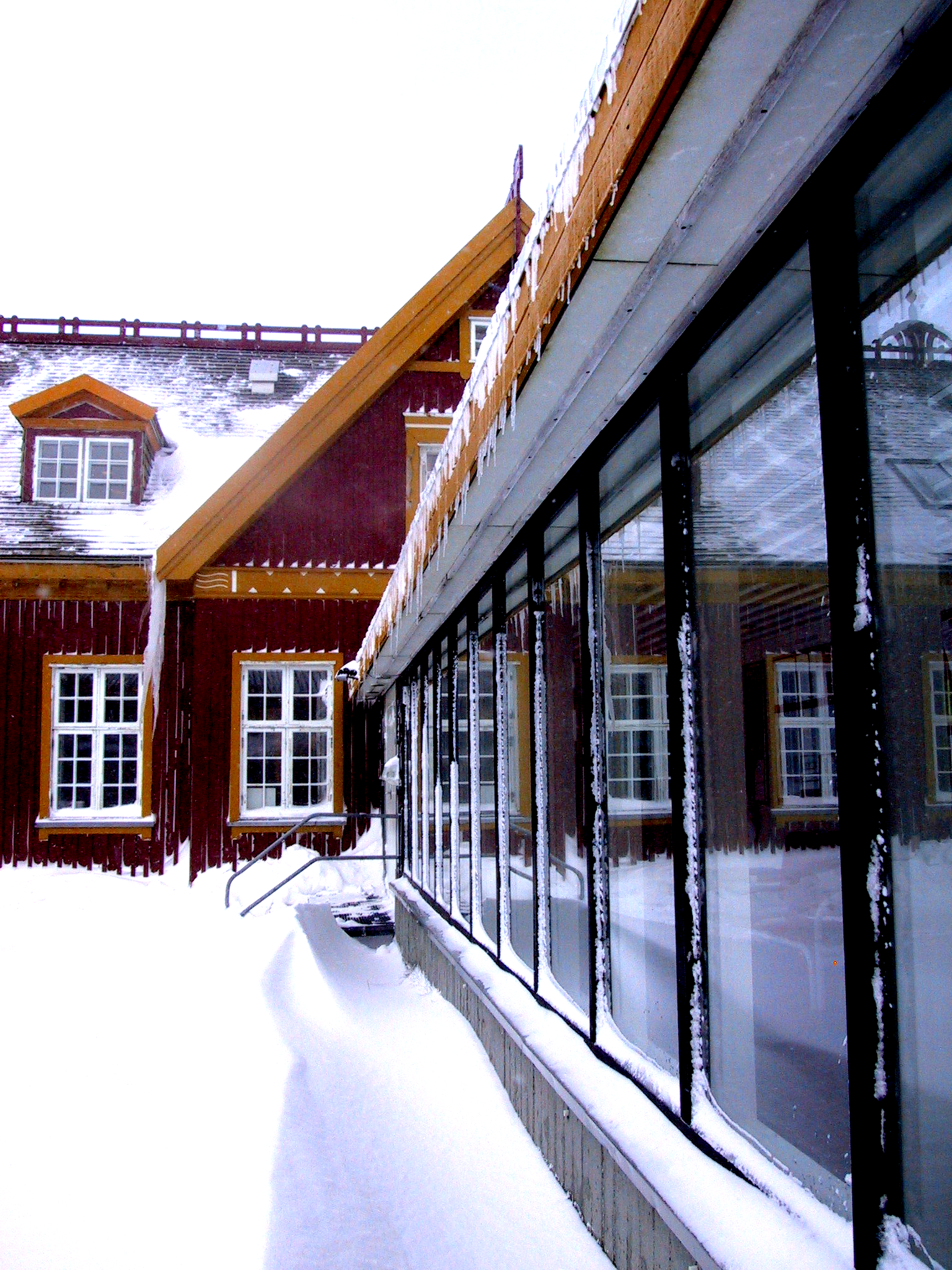 